Երախտիքի խոսք«Ջրային ռեսուրսների մասնակցային և արդյունավետ օգտագործում»  ծրագրի նպատակն է խթանել Արարատյան դաշտի ջրային ռեսուրսների պատասխանատու կառավարումն ու օգտագործումը` հանրային մասնակցության և իրազեկման միջոցով, ինչպես նաև խթանել վարքագծի փոփոխությունները՝ ստորերկրյա ջրերի արդյունահանման կրճատումը ապահովելու համար: Այդ նպատակի իրագործման կարևորագույն նախահիմքերից մեկն էլ մեծ պատասխանատվությամբ ու սիրով ստանձնեցինք մենք՝  Երևանի պետական համալսարանի Էկոլոգիական իրավունքի գիտաուսումնական կենտրոնի թիմը: Մեր առջև դնելով ոլորտի իրավակարգավորող շրջանակն ուսումնասիրելու, համապատասխան բացերն ու թերությունները բացահայտելու կարևորագույն խնդիր՝ ձեռնամուխ եղանք հնարավորինս ընդգրկուն ուսումնասիրելու  ՀՀ ջրային օրենսդրության համակարգը, վեր հանելու իրավական դրույթների ուժեղ ու թույլ կողմերը, պրակտիկայում դրանց կիրառման արդյունավետությանը նպաստող ու խոչընդոտող հանգամանքներն ու գործոնները, ՀՀ-ում ջրային օրենսդրության կիրառման հետ կապված տեսական ու գործնական իրական պատկերը: Մեր թիմի ծավալուն աշխատանքի արդյունքում ստեղծվեց «Ջրային ռեսուրսների կառավարման ոլորտի քաղաքականության և իրավակարգավորման շրջանակի գնահատում և կատարելագործման ուղիների մշակում» վերտառությամբ իրավական վերլուծությունը։ Մեր խորին համոզմամբ, այս իրավական վերլուծությունը  ու պրակտիկայի խորքային ուսումնասիրությունը  հնարավոր են դարձել նաև շնորհիվ համապատասխան պետական կառույցների, PURE-Water ծրագրի գործընկերների, փորձագետների, քաղաքացիների ու կազմակերպությունների, ովքեր պատրաստակամ են եղել աջակցելու ոլորտի խնդիրների բացահայտմանն ու քննարկվող ոլորտի իրական պատկերը բազմակողմանիորեն հետազոտելուն: Նրանք մասնագիտական բարձր կարողությունների ու հմտությունների, ինչպես նաև քաղաքացիական  դիրքորոշման շնորհիվ,   մեծ պատասխանատվությամբ  են մոտեցել կատարվող աշխատանքներին՝ մեծ նպաստ բերելով ձևավորված վերջնական արդյունքին։Ջրային ոլորտի օրենսդրության իրավական  վերլուծության մշակման աշխատանքներում մեզ աջակցելու համար մեր խորին շնորհակալությունն ենք հայտնում ՀՀ էներգետիկ ենթակառուցվածքների և բնական պաշարների նախարարության Ջրային տնտեսության պետական կոմիտեին, ՀՀ Բնապահպանության նախարարության Ջրային ռեսուրսների կառավարման գործակալությանը, ՀՀ Բնապահպանության նախարարության Շրջակա միջավայրի վրա ազդեցության փորձաքննական կենտրոն ՊՈԱԿ-ին,  ՀՀ Վճռաբեկ դատարանին, ԵՊՀ իրավագիտության ֆակուլտետին, ջրային ոլորտի փորձագետներին։ Իրավական վերլուծության պատրաստման գործում մեծ ներդրում են ունեցել նաև PURE-Water ծրագրի գործընկեր կազմակերպությունների՝  «Ազգային ջրային համագործակցություն» ՀԿ-ի և ԱՄՆ ՄԶԳ ԳԱՏՕ/ASPIRED ծրագրի աշխատակազմ ու փորձագետները։Հատուկ շնորհակալություն ենք հայտնում «Ջրային ռեսուրսների մասնակցային և արդյունավետ օգտագործում ծրագրի առաջատար գործընկերոջը՝ «Ուրբան» կայուն զարգացման հիմնադրամին, իրավական վերլուծության աշխատանքների համակարգման և փորձագիտական աջակցության համար։Այս վերլուծության հիման վրա մշակվելու է շահակիր կողմերի միջև համաձայնեցված ոլորտի իրավակարգավորման կատարելագործմանն ուղղված   ռազմավարություն և ճանապարհային քարտեզ, ինչն առավել ամբողջական ու նպատակային կդարձնի մեր մասնակցությունն այս ծրագրի նպատակների իրականացմանը:Ծրագրի համակարգող, օրենսդրության և քաղաքականության գծով փորձագետՊրոֆ․ Աիդա ԻսկոյանՀԱՄԱՌՈՏԱԳԻՐ         Ներածություն «Ջրային ռեսուրսների կառավարման ոլորտի քաղաքականության և իրավակարգավորման շրջանակի գնահատում և կատարելագործման ուղիների մշակում» իրավական վերլուծությունը ջրային և հարակից ոլորտի ՀՀ օրենսդրության համալիր վերլուծություն է, որտեղ հատկապես շեշտադրված են ջրային ռեսուրսների արդյունավետ կառավարման, թափանցիկության և հաշվետվողականության, իրազեկվածության մակարդակի բարձրացման, ինչպես նաև ոլորտի որոշումների ընդունման գործընթացին հասարակության մասնակցության հարցերը։Սույն վերլուծության շրջանակներում առանձին գլուխների ներքո քննարկված են  PURE-Water ծրագրի նպատակներին առնչվող հիմնախնդիրները և հնարավորության դեպքում առաջարկվում են համապատասխան իրավական լուծումներ կամ մոտեցումներ՝ մատնացույց անելով նաև այն իրավական ակտերը, որոնցում առաջարկվում են համապատասխան փոփոխությունները։ Հեղինակային խմբի շուրջ 8-ամսյա աշխատանքի արդյունքը ծրագրի շրջանակներում ձևավորված աշխատանքային խմբի կողմից քննարկվելուց հետո պետք է հիմք հանդիսանա համապատասխան ռազմավարության և ճանապարհային քարտեզի մշակման համար։	Վերլուծության նպատակը։ Սույն վերլուծության նպատակն է եղել պատրաստել համապարփակ իրավական վերլուծություն, որը հիմք կհանդիսանա լիազոր պետական մարմինների հետ երկխոսության և գործող օրենսդրության և պրակտիկայի բարելավման համար։ Այս նպատակին հասնելու համար վերլուծության շրջանակներում՝ 1) վեր են հանվել ինչպես օրենսդրության, այնպես էլ պրակտիկայում առկա բացերն ու թերությունները, 2) հանգամանորեն ուսումնասիրվել է ջրային ռեսուրսների կառավարման ոլորտում հանրային մասնակցության կառուցակարգերը և առկա խնդիրները, 3) մշակվել են համապատասխան առաջարկություններ/լուծումներ (մոտեցումներ) PURE-Water ծրագրի հաջորդ փուլում ռազմավարություն կազմելու համար։	Նախապատմություն։ 2002 թվականից սկսած Հայաստանի Հանրապետությունում ջրային ռեսուրսների կառավարման ոլորտում ձեռնարկվել են ծավալուն իրավական բարեփոխումներ․ ընդունվել է ՀՀ ջրային օրենսգիրքը (2002թ․), «Ջրօգտագործողների ընկերությունների և ջրօգտագործողների ընկերությունների միությունների մասին» ՀՀ օրենքը (2002թ․), «Ջրի ազգային քաղաքականության հիմնադրույթների մասին» ՀՀ օրենքը (2005թ․), ինչպես նաև «Ջրի ազգային ծրագրի մասին» ՀՀ օրենքը (2006թ․)։ Այդուհանդերձ, ջրային ռեսուրսների կառավարման արդյունավետությունը բարձրացնելու համատեքստում հետագա ինստիտուցիոնալ և իրավական բարեփոխումների անհրաժեշտությունը դժվար է գերագնահատել։ Ջրի ազգային ծրագրով սահմանված մի շարք միջոցառումներ առ այսօր չեն իրականացվել՝ պայմանավորված անբավարար միջոցներով և ՋՕԸ-երի, ջրավազանային կառավարման մարմինների, ՋՌԿԳ-ի, ինչպես նաև ոլորտում լիազորություններ ունեցող այլ մարմինների և դրանց ստորաբաժանումների ցածր տեխնիկական հզորություններով։ PURE-Water ծրագրի շրջանակներում անցկացված նախնական գնահատման, ինչպես նաև միջազգային բազմաթիվ ծրագրերի շրջանակներում արված հետազոտությունների արդյունքները ցույց են տալիս, որ անհրաժեշտ են հետագա իրավական և ինստիտուցիոնալ փոփոխություններ համապատասխան գործընթացներն ապակենտրոնացնելու, ջրօգտագործման թույլտվությունների տրամադրման կառուցակարգը և ջրային ռեսուրսների մոնիթորինգի ինստիտուտն ուժեղացնելու համար։	ՀՀ ջրային օրենսգիրքը ճանաչում է հասարակության իրազեկվածության և մասնակցության կարևորությունը ջրային ռեսուրսների կառավարման գործում, մասնավորապես՝ կապված ջրավազանային կառավարման պլանավորման, ջրօգտագործման թույլտվությունների, սակագների և ջրերի ստանդարտների հետ։ ՀՀ ջրային օրենսգիրքը սահմանում է քաղաքացիական հասարակության կազմակերպությունների և անհատների դերերը ջրային ռեսուրսների պահպանության հարցում և հնարավորություն է ընձեռում բողոքարկելու ջրօգտագործման թույլտվությունները։ Ծրագրի շրջանակներում կատարված սոցիոլոգիական ուսումնասիրության արդյունքները վկայում են, որ հանրային մասնակցությունը հատկապես կարևոր է ջրօգտագործման թույլտվությունների տրամադրման գործընթացում։ Ոչ միայն պատշաճ հանրային ծանուցման, այլ նաև անհրաժեշտության դեպքում շրջակա միջավայրի վրա ազդեցության փորձաքննության իրականացման պահանջները պետք է պահպանվեն թույլտվություններ տրամադրելիս։ Ներկայում ազդակիր համայնքների բնակիչները, ինչպես նաև այլ շահագրգիռ անձինք գործնականում հնարավորություն չունեն մինչև համապատասխան որոշումների կայացումը ծանոթանալու սպասվող ազդեցությունների վերաբերյալ հաշվետվություններին և ջրօգտագործման թույլտվության պայմաններին։ Այսպիսով, տարբեր փուլերում հանրային մասնակցության ընթացակարգերի իրավական կարգավորումը պետք է կատարելագործվի՝ ապահովելու համար իրական և արդյունավետ մասնակցություն որոշումների ընդունման գործընթացին։	Ջրային ռեսուրսների կառավարման համալիր մոտեցման կիրառումը ակտիվ հանրային մասնակցության և թափանցիկության բարձր մակարդակի ապահովմամբ կարևոր պայման է ապահովելու համար հանրապետական գործադիր մարմինների որոշումների հասցեականությունը և արդյունավետությունը։ Նման մոտեցումը հնարավորություն կտա ջրային ռեսուրսների կառավարման համատեքստում արձանագրել բարձր տնտեսական և սոցիալական բարեկեցություն՝ առանց վտանգի տակ դնելու էկոհամակարգերի կայունությունը։ Արարատյան դաշտի բնակիչներին որոշումների ընդունման գործընթացին ներգրավելը թույլ կտա ունենալ որակյալ և իրազեկված որոշումներ, ինչպես նաև կնպաստի ջրային ռեսուրսների վերաբերյալ որոշումների նկատմամբ հանրային վստահության բարձրացմանը։	Վերլուծության խնդիրներըՍույն վերլուծության մասնավոր խնդիրներն են․Ջրային ոլորտի օրենսդրության և իրավակիրառ պրակտիկայի բացերի և թերությունների վերհանում,Որոշումների ընդունման գործընթացին հանրային մասնակցության ընթացակարգերի իրավական կարգավորման և պրակտիկայի բացերի և թերությունների վերհանում,Համապատասխան լուծումների (մոտեցումների) մշակում, որոնք կդրվեն մշակվելիք Ռազմավարության հիմքում։Մեթոդաբանություն և մոտեցումներ։ Սույն վերլուծությունն իրականացվել է իրավական հետազոտության հիմնական՝ էմպիրիկ և տեսական մեթոդների կիրառմամբ՝ շեշտադրելով ծրագրի նպատակները և խնդիրները։ Ուսումնասիրության ենթակա հարցերի շրջանակը խմբավորվել է երեք հիմնական ոլորտների՝ քաղաքականություն, օրենսդրություն և պրակտիկա, որը հնարավորություն է տվել վերլուծության առանձին գլուխների շրջանակներում հնարավորինս ամբողջական ներկայացնել առկա խնդիրները և լուծումները։Սույն վերլուծությունը հիմնվում է տարբեր ազգային և միջազգային կազմակերպությունների կողմից կատարված հետազոտությունների արդյունքների, հաշվետվությունների և փորձագիտական գնահատականների վրա, ինչպես նաև ԵՄ և ԱՄՆ ջրային օրենսդրության հիմքում դրված հիմնական աղբյուրների վրա։Սույն վերլուծության էմպիրիկ հիմքը իրավական հետազոտության, ինչպես նաև PURE-Water ծրագրի այլ բաղադրիչների ընթացքում ստացված տեղեկատվությունն է։Վերլուծության յուրաքանչյուր գլխում կատարված հիմնական եզրահանգումները և առաջարկներն առանձնացված են համապատասխան վանդակներում՝ պայմանական նշաններով։Հիմնական եզրահանգումներ և առաջարկներԳլուխ 1. ՀՀ ջրային օրենսդրությունը ՀՀ էկոլոգիական օրենսդրության համակարգումՀՀ էկոլոգիական օրենսդրության համակարգըԷկոլոգիական օրենսդրության համակարգի ներքո ընդունված է հասկանալ շրջակա միջավայրի պահպանության և բնական ռեսուրսների օգտագործման, ինչպես նաև հարակից հարցեր կարգավորող միջազգային համաձայնագրերի, օրենքների, օրենսգրքերի և ենթաօրենսդրական ակտերի ամբողջությունը: Այդ իրավական ակտերը կազմում են հիերարխիկ (աստիճանակարգված համակարգ), որտեղ ամեն հաջորդ մակարդակի իրավական ակտը պետք է բխի նախորդից և չհակասի դրան։ Հակասության դեպքում գործում են ավելի բարձր իրավական ուժ ունեցող նորմերը։ii 		2015 թվականի ՀՀ Սահմանադրության փոփոխությունների 12-րդ հոդվածն ունի հետևյալ ձևակերպումը․Հոդված 12․ Շրջակա միջավայրի պահպանությունը և կայուն զարգացումը1․ Պետությունը խթանում է շրջակա միջավայրի պահպանությունը, բարելավումը և վերականգնումը, բնական պաշարների ողջամիտ օգտագործումը՝ ղեկավարվելով կայուն զարգացման սկզբունքով և հաշվի առնելով պատասխանատվությունն ապագա սերունդների առջև։2․ Յուրաքանչյուր ոք պարտավոր է հոգ տանել շրջակա միջավայրի պահպանության մասին։i		ՀՀ վավերացված միջազգային պայմանագրերը կազմում են ներպետական իրավական համակարգի բաղկացուցիչ մասը և ունեն ավելի բարձր իրավական ուժ, քան ներպետական օրենսդրությունը։ /Հղում/ ՀՀ վավերացրած միջազգային բնապահպանական համաձայնագրերի մասին ավելի մանրամասն տե´ս սույն գլխի (գ) պարագրաֆում և Հավելված 1-ում:i Բնապահպանական օրենքներն առավելապես շրջակա միջավայրի պահպանությունն ապահովող գործիքներ ամրագրող օրենքներն են, որոնք կիրառվում են գործունեության տարբեր տեսակներ իրականացնելիս կամ առանձին ոլորտներում պլաններ, ծրագրեր և քաղաքականություններ մշակելիս շրջակա միջավայրի և դրա բաղադրիչների որակն ապահովելու նպատակով։Օրինակ՝ «Շրջակա միջավայրի վրա ազդեցության գնահատման և փորձաքննության մասին» ՀՀ օրենքի նպատակն է տնտեսական գործունեության իրականացմամբ պայմանավորված շրջակա միջավայրի ու մարդու առողջության վրա հնարավոր վնասակար ազդեցությունների կանխատեսումը, կանխարգելումը, նվազեցումը կամ բացառումը։i Բնառեսուրսային օրենքները հիմնականում սահմանում են առանձին բնական ռեսուրսների օգտագործման կարգը և պայմանները՝ միաժամանակ ներառելով նաև ռեսուրսի պահպանության բաղադրիչներ։Օրինակ՝ ՀՀ ջրային օրենսգրքի 25-րդ հոդվածն ամրագրում է ստորերկրյա ջրերի օգտագործման իրավունքը և կարգը՝ սահմանելով նաև պայման, որ ջրառի առավելագույն քանակը որոշելիս պետք է հաշվի առնվի ազգային ջրային պաշարը։i Բնապահպանական նորմեր պարունակող այլ օրենքներն ուղղակիորեն չեն կարգավորում շրջակա միջավայրի պահպանության և բնական ռեսուրսների օգտագործման հետ կապված հարաբերություններ, սակայն ներառում են նշված ոլորտներին վերաբերող դրույթներ։Օրինակ՝ «Տեղական ինքնակառավարման մասին» ՀՀ օրենքը ուղղակիորեն չի վերաբերում շրջակա միջավայրի պահպանությանը և բնօգտագործմանը, սակայն դրա 12-րդ հոդվածը համայնքի պարտադիր խնդիրների շարքում հիշատակում է շրջակա միջավայրի պահպանությունը, իսկ 51-րդ հոդվածն ամրագրում է համայնքի ղեկավարի լիազորությունները շրջակա միջավայրի պահպանության բնագավառում։ Էկոլոգիական օրենսդրության համակարգը ձևավորող օրենքների բաժանումը բնապահպանականի, բնառեսուրսայինի և բնապահպանական նորմեր պարունակող այլ օրենքների պայմանական է և առավելապես արտահայտում է այդ օրենքներում ընդգրկված նորմերի համամասնությունը։ Այս իրողությունը արտահայտում է այն պարզ ճշմարտությունը, որ բնական ռեսուրսների օգտագործումը անխուսափելիորեն պետք է զուգորդվի դրանց պահպանությամբ, որպեսզի հնարավոր լինի ապահովել բնական ռեսուրսների կայուն և արդյունավետ օգտագործումը՝ առանց վտանգելու ներկա և ապագա սերունդների էկոլոգիական անվտանգությունը։ Էկոլոգիական օրենսդրության համակարգը եզրափակում են ենթաօրենսդրական ակտերը, որոնք ընդունվում են ի կատարումն օրենքների և չպետք է հակասեն դրանց։ «Իրավական ակտերի մասին» ՀՀ օրենքի 4-րդ հոդվածը սահմանում է ՀՀ-ում ընդունվող իրավական ակտերի տեսակները։i Բնօգտագործման ոլորտում ենթաօրենսդրական ակտի օրինակ է «Ջրօգտագործման թույլտվության օրինակելի ձևաթուղթը և ջրօգտագործման թույլտվության ձևերը, ջրօգտագործման թույլտվության տրամադրման, ջրօգտագործման թույլտվության երկարաձգման կարգերը, ջրաղբյուրի, հորատանցքի անձնագրերի և հիդրոերկրաբանական հորատանցքի նախագծային երկրաբանատեխնիկական կտրվածքի ձևերը հաստատելու մասին» ՀՀ կառավարության որոշումը։ Այս որոշումն ընդունվել է ի կատարումն ՀՀ ջրային օրենսգրքի 4-րդ գլխի («Ջրօգտագործման թույլտվությունը») դրույթների։Համառոտ պատմական ակնարկ նորանկախ Հայաստանի Հանրապետության ջրային օրենսդրության ձևավորման և զարգացման վերաբերյալ Հայաստանի Հանրապետությունում ջրային ռեսուրսների կառավարման ոլորտի բարեփոխումները սկսվել են 1992 թվականից։ Հայաստանի Հանրապետության առաջին ջրային օրենսգիրքը ընդունվել է 1992 թվականին՝ հիմք ընդունելով «Բնության պահպանության օրենսդրության հիմունքներն ընդունելու մասին» ՀՀ Գերագույն խորհրդի որոշումը։  1992 թվականի Ջրային օրենսգրքի 2-րդ հոդվածը սահմանում էր հետևյալ խնդիրները՝ «բնակչության և տնտեսության կարիքների համար ջրային հարաբերությունների կարգավորում՝ ջրերի արդյունավետ օգտագործումն ապահովելու, ջրերը աղտոտումից, աղբակալումից և սպառվելուց պահպանելու, ջրերի վրա վնասակար ներգործությունը կանխելու և վերացնելու, ջրային օբյեկտների վիճակը բարելավելու նպատակով, ինչպես նաև պետական կառավարման տեղական մարմինների, ձեռնարկությունների, կազմակերպությունների, հիմնարկների ու քաղաքացիների իրավունքների պաշտպանությունը, օրինականության ամրապնդումը»։ Այդ օրենսգիրքն ամրագրեց նաև ջրերի նկատմամբ պետական սեփականության սկզբունքը՝ նախատեսելով ջրերը բացառապես օգտագործման տրամադրելու հնարավորություն։ Ջրերը կարող էին օգտագործվել պայմանով, որ բնական շրջանառության մեջ պահպանվի անհրաժեշտ քանակությամբ ջուր, ապահովվի ջրերի նորմատիվ մանրէաբանական և քիմիական մաքրությունը, ջրային կենդանական ու բուսական աշխարհի անաղարտությունը։ ՀՀ ջրային օրենսդրության ձևավորման ճանապարհին առանցքային նշանակություն ունեցավ 1999-2000 թվականներին Համաշխարհային բանկի աջակցությամբ մշակված «Ջրային ռեսուրսների համապարփակ կառավարման ծրագիրը», որի շրջանակներում գնահատվել են ՀՀ ջրային ռեսուրսները, առաջարկվել է կառավարման համակարգի կառուցվածքային բարեփոխումների ծրագիր, ինչպես նաև ձևավորվել են ջրերի առաջարկի և պահանջարկի կառավարման ուրվագծերը։ Առաջարկվել է նաև գետավազանային կառավարման գաղափարը՝ ջրային ռեսուրսների տարեկան և հեռանկարային պլանավորման մեխանիզմի ներդրմամբ։Հաշվի առնելով «Ջրային ռեսուրսների համապարփակ կառավարման ծրագրի» առաջարկությունները՝ 2001 թվականին ՀՀ կառավարությունը նախաձեռնեց երկրի ջրային ոլորտի կառավարման արդիականացմանը նպատակաուղղված ծրագիր, վերանայեց գործող իրավական դաշտը և հստակեցրեց ինստիտուցիոնալ հիմքերը։ Այս ամենն ամրագրվեց 2001 թվականի փետրվարին ՀՀ կառավարության կողմից ընդունված «Ջրային տնտեսության կառավարման համակարգի բարեփոխումների մասին» N92 որոշմամբ։ Ջրային ոլորտի բարելավմանն ուղղված կարևորագույն քայլերից էր 2002թ․ հունիսի 4-ին ընդունված նոր Ջրային օրենսգիրքը։ Օրենսգիրքը պարունակում է համապարփակ ավազանային կառավարման գաղափարը, խթանում է առաջարկի, այլ ոչ թե պահանջարկի վրա հիմնված ջրերի բաշխման հետ կապված որոշումները, հիմք է հանդիսանում ջրային պետական կադաստրի ինստիտուտի կայացմանը, ամրագրում է տեղեկատվության վրա հիմնված ջրօգտագործման թույլտվությունների տրամադրման ինստիտուտը, հնարավորություն է ընձեռում ջրային ռեսուրսների կառավարման և ծախսածածկման ընթացքում տնտեսական լծակների օգտագործման համար։ ՀՀ ջրային օրենսդրության ձևավորման ճանապարհին կարևոր մարտահրավեր էր նաև ստորերկրյա ջրային ռեսուրսների կառավարման հետ կապված ՀՀ ջրային օրենսգրքի և Ընդերքի մասին ՀՀ օրենսգրքի հարաբերակցության խնդրի լուծումը։ ՀՀ նոր ջրային օրենսգրքի կիրարկումն ապահովելու նպատակով 2002թ․ սկսած կառավարության կողմից արդեն հաստատվել են ավելի քան 150 նորմատիվ ակտեր, որոնք վերաբերում են ջրօգտագործման թույլտվությունների տրամադրման ընթացակարգին, ջրավազանային կառավարմանը, որոշումներ կայացնելու գործընթացի թափանցիկությանը և հասարակության մասնակցությանը, տեղեկատվության մատչելիությանը, ջրային կադաստրի ստեղծմանը, ջրային ռեսուրսների մոնիտորինգի համակարգի ձևավորմանը, անդրսահմանային ջրային ռեսուրսների կառավարմանը և այլն։ 2005 թվականին ընդունվել է «Ջրի ազգային քաղաքականության հիմնադրույթների մասին» ՀՀ օրենքը, որն իրենից ներկայացնում է ջրային ռեսուրսների և ջրային համակարգերի ռազմավարական օգտագործման և պահպանության հեռանկարային զարգացման հայեցակարգ։ 2006 թվականին ընդունվել է «Հայաստանի Հանրապետության ջրի ազգային ծրագրի մասին» ՀՀ օրենքը։ Օրենքի նպատակն է օգտագործելի ջրային ռեսուրսների արդյունավետ կառավարման միջոցով բնակչության և տնտեսության պահանջների բավարարման, շրջակա միջավայրի էկոլոգիական կայունության ապահովման, ռազմավարական ջրային պաշարի կազմավորման և օգտագործման, ազգային ջրային պաշարի պահպանության լուծմանն ուղղված միջոցառումների սահմանումը։Ջրային ռեսուրսների պահպանության, օգտագործման և հարակից ոլորտներում ՀՀ վավերացրած միջազգային-իրավական ակտերըՀայաստանի Հանրապետությունը՝ որպես միջազգային իրավունքի սուբյեկտ, Կողմ է մի շարք միջազգային բնապահպանական և այլ համաձայնագրերի, կոնվենցիաների ինչպես նաև դրանց կից արձանագրությունների։ ՀՀ Սահմանադրության փոփոխությունների 5-րդ հոդվածի 3-րդ մասի համաձայն՝ «Հայաստանի Հանրապետության վավերացրած միջազգային պայմանագրերի և օրենքների նորմերի միջև հակասության դեպքում կիրառվում են միջազգային պայմանագրերի նորմերը», այսինքն՝ միջազգային-իրավական փաստաթղթերը գերակայում են ազգային օրենսդրության նկատմամբ։/Հղում/ ՀՀ վավերացրած միջազգային բնապահպանական համաձայնագրերի մասին ավելի մանրամասն տե´ս Հավելված 1-ում:Ջրային ռեսուրսների պահպանության և օգտագործման ոլորտի քաղաքականությունըՋրային ռեսուրսների պահպանությունը և օգտագործումը աշխարհի շատ պետություններում, այդ թվում և ՀՀ-ում ազգային անվտանգության կարևոր բաղադրիչներից է, հետևաբար՝ այս ոլորտի քաղաքականությունն ամրագրված է «Ջրի ազգային քաղաքականության հիմնադրույթների մասին» ՀՀ օրենքով (2005թ․)։ Այս ոլորտում որոշակի վերապահումով քաղաքականության շրջանակին կարելի է դասել նաև «Ջրի ազգային ծրագրի մասին» ՀՀ օրենքը (2006թ․), որում վերջին փոփոխությունը կատարվել է 2016 թվականին։i		Ոլորտի քաղաքականության հիմնական ուղղվածությունը պետք է լինի ջրային ռեսուրսների օգտագործման ծավալների կրճատումը և որակի բարելավումը։ Արդյունքում առաջնահերթությունները պետք է սահմանվեն այնպես, որ չխախտվի տնտեսական, սոցիալական և էկոլոգիական հավասարակշռությունը։«Ջրի ազգային քաղաքականության հիմնադրույթների մասին» ՀՀ օրենքի նպատակն է ներկայում և ապագայում մարդու բարեկեցության, հանրապետության սոցիալ-տնտեսական համակարգի զարգացման, տնտեսական և էկոլոգիական կարիքները բավարարելու համար անհրաժեշտ քանակի, ռեժիմի և որակի ջրային ռեսուրսների մատչելիության ապահովումը։ Այս նպատակից ելնելով ջրի ազգային քաղաքականության հիմնադրույթները սահմանված են հետևյալ ուղղություններով:ա) Ջրային ռեսուրսների կայուն կառավարում․ այնպիսի կառավարում, որն ապահովում է մարդկանց, ներկա և ապագա սերունդների հիմնական կարիքները, բարեկեցության բարելավումն ու ջրաէկոհամակարգերի պահպանումը՝ չվտանգելով ազգային ջրային պաշարը։բ)  Ջրային ռեսուրսների օգտագործման և պահպանության գերակայություններ․ օրենքի 13-րդ հոդվածը սահմանում է ջրօգտագործողների միջև ջրային ռեսուրսների բաշխումը ըստ գերակա ուղղությունների և ըստ հերթականության։Նույն հոդվածի 2-րդ մասը սահմանում է ջրի ազգային պաշարի անձեռնմխելիությունը՝ որպես ջրերի բաշխման նախապայման ամրագրելով ազգային ջրային պաշարի երաշխավորումը։!		Օրենքի 13-րդ հոդվածում ամրագրված հաջորդականությունը, ըստ էության արտացոլում է ջրային ռեսուրսների օգտագործման օբյեկտիվ հաջորդականությունը, սակայն գործնականում ազգային օրենսդրությունը չի բովանդակում անհրաժեշտ գործիքաշար և կառուցակարգեր, որոնք թույլ կտան որոշումների կայացման գործընթացում ապահովել սահմանված առաջնահերթությունները։√		Օրենքի 13-րդ հոդվածում ամրագրված հաջորդականությունն ապահովելու նպատակով կարող է նպատակահարմար լինել ՀՀ Կառավարության որոշմամբ համապատասխան մեթոդաբանության հաստատումը (նորմատիվ-իրավական ակտի ձևով), որը կկիրառվի ջրային, ինչպես նաև ջրային ռեսուրսների վրա հարակից գործունեությամբ պայմանավորված բացասական ազդեցությունները կանխելու, նվազեցնելու կամ չեզոքացնելու նպատակով։ Այդպիսի մեթոդաբանությունը կարող է զուգահեռաբար կիրառվել ջրավազանային կառավարման պլանների և ջրերի որակի ապահովման այլ գործիքների հետ։/Հղում/	Ջրի ազգային ծրագրի մասին առավել մանրամասն տե´ս սույն ուսումնասիրության 5-րդ գլխի (բ) պարագրաֆում։ՀՀ ջրային օրենսդրության համակարգը ձևավորող օրենքները և դրանց կարգավորման առարկանՀՀ ջրային օրենսդրության համակարգը ձևավորող օրենքների ցանկը ներառում է ինչպես շրջակա միջավայրի պահպանության և բնօգտագործման ոլորտի ճյուղային օրենքները, այնպես էլ հարակից օրենքները, որոնց կարգավորման առարկայի առանձին բաղադրիչներ ուղղակիորեն կամ անուղղակիորեն վերաբերում են ջրային ռեսուրսների օգտագործմանը և պահպանությանը։Հավելված 2-ում ներկայացվում է օրենքների ցանկը և դրանց կարգավորման առարկան։ՀՀ ջրային օրենսդրության համակարգը ձևավորող ենթաօրենսդրական ակտերը և դրանց կարգավորման առարկան«Ենթաօրենսդրական ակտ» եզրույթի ներքո ընդունված է հասկանալ օրենքների համաձայն և ի կատարումն օրենքների ընդունվող իրավական ակտերը։ Ջրային օրենսդրության ոլորտի ենթաօրենսդրական ակտերն ընդունվում են հետևյալ մարմինների կողմից․1․ ՀՀ Կառավարություն․ ՀՀ կառավարության որոշումներով հիմնականում հաստատվում են կարգեր, ընթացակարգեր, փաստաթղթերի օրինակելի ձևեր, որոնց վերաբերյալ, որպես կանոն, համապատասխան հղում է լինում օրենքներում։	i	Օրինակ, ՀՀ ջրային օրենսգրքի 25-րդ հոդվածի 3-րդ մասի համաձայն՝ «Բոլոր ջրօգտագործողները պարտավոր են վճարել ստացված ջրի համար՝ Հայաստանի Հանրապետության կողմից հաստատված կարգով և սակագներով»։	Վերոգրյալ օրենսդրական պահանջն ապահովվում է «Բնօգտագործման վճարի դրույքաչափերի մասին» ՀՀ Կառավարության որոշմամբ, որը, ի թիվս այլ ռեսուրսավճարների, սահմանում է նաև ջրօգտագործման վճարի դրույքաչափերը։2․ ՀՀ գերատեսչություններ և ՀՀ կառավարությանն առընթեր մարմիններ․ այս մարմինների կողմից ընդունվում են այն ենթաօրենսդրական ակտերը, որոնց ընդունումը նախատեսված է ՀՀ ջրային օրենսդրության համակարգը ձևավորող տարբեր օրենքներում։i		Օրինակ՝ ՀՀ ջրային օրենսգրքի 10-րդ հոդվածը ջրային ռեսուրսների կառավարման և պահպանության մարմնի լիազորությունների շարքում նշում է կեղտաջրերի թույլատրելի սահմանային արտահոսքի որակական և քանակական չափանիշները սահմանելը։Ի կատարումն նշված օրենսդրական պահանջի՝ ընդունվել է «Ջրային ռեսուրսներ թափվող կեղտաջրերի թույլատրելի սահմանային արտահոսքի չափաքանակների հաշվարկի մեթոդիկան հաստատելու մասին» ՀՀ բնապահպանության նախարարի հրամանը։3․  Տեղական ինքնակառավարման մարմիններ․ ՏԻՄ-երի և հատկապես՝ ավագանու որոշումները բխում են տեղական ինքնակառավարման խնդիրներից և ՏԻՄ-երի լիազորություններից և ունեն լոկալ նշանակություն։i		Օրինակ, «Տեղական ինքնակառավարման մասին» ՀՀ օրենքի 88-րդ հոդվածն ամրագրում է, որ համայնքի ավագանին ջրամատակարարման, ջրահեռացման, ոռոգման և այլ ծառայությունների համար կարող է սահմանել համայնքի բյուջե մուտքագրվող վճարներ։ Վճարների չափը համայնքի ղեկավարի ներկայացմամբ հաստատվում է համայնքի ավագանու որոշմամբ(այն դեպքերում, երբ հիշյալ ծառայություններն իրականացվում են համայնքի կողմից)։	Ջրային ոլորտի ենթաօրենսդրական ակտերը կարելի է դասակարգել նաև ըստ կարգավորման առարկայի օրենսդրության դասակարգման տրամաբանության՝ խմբավորելով հետևյալ կերպ․	Ջրային ռեսուրսների օգտագործման և պահպանության ոլորտի ենթաօրենսդրական ակտեր․ օրինակ՝ «Ապօրինի շահագործվող, ինչպես նաև չշահագործվող հորատանցքերի համար ջրօգտագործման թույլտվությունների տրման, դրանց լուծարման և կոնսերվացման կարգը հաստատելու մասին» ՀՀ Կառավարության որոշումը։Շրջակա միջավայրի պահպանության և բնօգտագործման ոլորտի ենթաօրենսդրական ակտի օրինակ է «Հանրային ծանուցման և քննարկումների իրականացման կարգը սահմանելու մասին» ՀՀ Կառավարության որոշումը։	Հարակից ենթաօրենսդրական ակտի օրինակ է «Հայաստանի Հանրապետությունում նոր տեսչական համակարգին անցնելու ծրագիրը հաստատելու մասին» ՀՀ Կառավարության որոշումը։ՀՀ ջրային օրենսդրության ոլորտում մշակված իրավական ակտերի նախագծերը / ընթացիկ և պլանավորված այլ զարգացումներ, ծրագրերԸնթացիկ փուլում ջրային ռեսուրսների օգտագործման և պահպանության ոլորտում ընթացքի մեջ են մի շարք իրավական բարեփոխումներ, որոնց վերաբերյալ մշակվել են համապատասխան իրավական ակտերի նախագծեր (շուրջ 10)։ Հավելված 3-ում բերված են այդ նախագծերը և դրանց ամփոփ նկարագրությունը։  Նախագծերի բովանդակային վերլուծությանն անդրադարձ է կատարվում սույն հետազոտության համապատասխան բաժիններում։Ոլորտում իրականացված ծրագրերի ցանկը ներկայացված է Հավելված 3-ում։Գլուխ 2․ Ջրային ռեսուրսների և ջրային համակարգերի նկատմամբ սեփականության և այլ գույքային իրավունքները2.1. Ջրային ռեսուրսների և ջրային համակարգերի նկատմամբ սեփականության իրավունքի ռեժիմըՀՀ Սահմանադրության փոփոխությունների 10-րդ հոդվածի համաձայն՝ «Հայաստանի Հանրապետությունում ճանաչվում և հավասարապես պաշտպանվում են սեփականության բոլոր ձևերը։ Ընդերքը և ջրային ռեսուրսները պետության բացառիկ սեփականությունն են»։ Ինչպես պարզ է դառնում սահմանադրական դրույթից, ընդերքը և ջրային ռեսուրսները սեփականության իրավունքով պատկանում են մեկ սուբյեկտի՝ բացառապես պետությանը և այլ սուբյեկտների կարող են տրամադրվել միայն օգտագործման իրավունքով։ ՀՀ ջրային օրենսգիրքը և դրանից բխող ենթաօրենսդրական ակտերը սահմանում են ջրային ռեսուրսների օգտագործման իրավական կառուցակարգերը, որոնց կանդրադառնանք սույն գլխի հաջորդ պարագրաֆում։i		2015 թվականի սահմանադրական բարեփոխումներից հետո մասնագիտական շրջանակներում բազմիցս քննարկվել է «պետության բացառիկ սեփականություն» եզրույթի տեղին լինելու հարցը այն կտրվածքով, որ «բացառիկ սեփականության» հայեցակարգը առավելապես բնորոշ էր խորհրդային իրավունքին։ Գտնում ենք, որ վերոգրյալ ձևակերպումը առնվազն գործնականում խնդրահարույց չէ։ Պետության բացառիկ սեփականությունը հանգում է այն գաղափարին, որ տվյալ օբյեկտը սեփականության իրավունքով այլ սուբյեկտի պատկանել չի կարող՝ հաշվի առնելով դրա առանձնակի կարևորությունը։ Դրանով հանդերձ, պետության բացառիկ սեփականությունը չի բացառում այլ սուբյեկտների օգտագործման իրավունքը, որի համար օրենքով սահմանվում են համապատասխան ռեժիմներ՝ կրկին հաշվի առնելով օբյեկտի առանձնահատկություններն ու կարևորությունը։  i	ՀՀ ջրայն օրենսգրքի 1-ին հոդվածում ջրային ռեսուրսները բնորոշվում են որպես բոլոր բնական վերականգնվող ջրային պաշարներ՝ մակերևութային և ստորերկրյա (ստորգետնյա) ջրեր։i «Ջրային օբյեկտ» եզրույթի բնորոշումը ՀՀ ջրային օրենսգրքում բացակայում է և գործող օրենսդրության տրամաբանության շրջանակներում ջրային օբյեկտը չի դիտարկվում որպես իրավունքի առանձին օբյեկտ, բացառությամբ ջրային օբյեկտ-բնության հուշարձանների (հոդված 105), որոնք որպես արգելոց կարող են լինել միայն պետական սեփականություն։ ՀՀ գործող ջրային օրենսդրության եզրութաբանական տիրույթում ջրային օբյեկտները՝ որպես իրավունքի օբյեկտ, գործնականում ընդգրկվում են կամ ջրային ռեսուրսների, կամ ջրային համակարգի բովանդակային ծավալում։ Հետևաբար, հետագա շարադրանքում ջրային օբյեկտներին առանձին չենք անդրադառնա, քանի որ համապատասխան իրավակարգավորման ռեժիմ նախատեսված չէ։	«Վեոլիա Օ Կոմպանի Ժեներալ Դեզ Օ» կոմանդիտային բաժնետիրական ընկերության՝ ջրային համակարգերի վարձակալության իրավունքով փոխանցման մրցույթում հաղթող ճանաչվելուց հետո բազմաթիվ համայնքներ իրենց սեփականության իրավունքով պատկանող ջրային համակարգերը փոխանցեցին պետությանն ի սեփականություն, որոնք էլ այնուհետև վարձակալության իրավունքով հանձնվեցին վերոգրյալ ընկերությանը։ Ստորև կդիտարկենք Փարաքար համայնքին սեփականության իրավունքով պատկանող խմելու ջրի մատակարարման և ջրահեռացման համակարգի նվիրատվության/նվիրաբերության օրինակը, որտեղ տեղ են գտել մի շարք խախտումներ և թերություններ։Նվիրաբերություն և նվիրատվություն	ՀՀ Փարաքար համայնքի ավագանին որոշում է կայացրել (09 հունիսի 2016թ․ թիվ 19-Ա) Արմավիրի մարզի Փարաքար համայնքի (Փարաքար և Թաիրով գյուղեր) սեփականությունը հանդիսացող խմելու ջրի մատակարարման և ջրահեռացման համակարգերը Հայաստանի Հանրապետության Կառավարությանը՝ ի դեմս Ջրային տնտեսության պետական կոմիտեի նվիրաբերելու մասին։	!	Թեև Փարաքար համայնքի ավագանին որոշում է կայացրել ջրային համակարգի նվիրաբերության մասին, սակայն 2017 թվականի ապրիլի 6-ին համայնքի ղեկավարի և Ջրային տնտեսության պետական կոմիտեի միջև կնքվել է նվիրատվության պայմանագիր, որոնց բովանդակությունները որոշակիորեն տարբերվում են։	i	ՀՀ քաղաքացիական օրենսգրքի 594-րդ հոդվածի 1-ին մասի համաձայն․ «Նվիրատվության պայմանագրով մի կողմը (նվիրատուն) մյուս կողմի (նվիրառուի) սեփականությանն անհատույց հանձնում է կամ պարտավորվում է հանձնել գույք կամ իրեն, կամ երրորդ անձին ուղղված գույքային իրավունք (պահանջ), կամ ազատում է, կամ պարտավորվում է նրան ազատել իր կամ երրորդ անձի հանդեպ ունեցած գույքային պարտավորությունից»։	i	ՀՀ քաղաքացիական օրենսգրքի 605-րդ հոդվածի 1-ին մասի համաձայն․ «Նվիրաբերություն է ճանաչվում գույքի կամ իրավունքի նվիրատվությունը հանրօգուտ նպատակներով։ Նվիրաբերություններ կարող են արվել քաղաքացիներին, բուժական, դաստիարակչական հիմնարկներին, սոցիալական պաշտպանության ու նույնանման այլ հաստատություններին, բարեգործական, գիտական և ուսումնական հաստատություններին,  հիմնադրամներին, թանգարաններին ու մշակույթի այլ հաստատություններին, հասարակական և կրոնական կազմակերպություններին, ինչպես նաև պետությանն ու համայնքներին»։		Ինչպես նվիրատվության, այնպես էլ նվիրաբերության պայմանագրերը գույքի նկատմամբ սեփականության իրավունքի փոխանցման պայմանագրեր են, սակայն նվիրաբերության դեպքում նվիրառուն պարտավոր է նվիրաբերված գույքն օգտագործել նվիրաբերողի սահմանած նպատակին համապատասխան, հակառակ դեպքում նվիրաբերողը կամ նրա իրավահաջորդը իրավունք ունեն պահանջելու նվիրաբերության վերացում։	!	2017 թվականի ապրիլի 6-ին համայնքի ղեկավարի և Ջրային տնտեսության պետական կոմիտեի միջև կնքված նվիրատվության պայմանագրում որևէ կերպ չի սահմանվում գույքի օգտագործման նպատակը։ Ավելին, օգտագործված են հենց նվիրատվության պայմանագրին հատուկ եզրույթներ (նվիրատու և նվիրառու, մինչդեռ նվիրաբերության պայմանագրի սուբյեկտներն են՝ նվիրաբերողը և նվիրաբերություն ստացողը)։ Այսինքն, իրավաբանորեն Փարաքար համայնքի ավագանու որոշումը հիմք էր բացառապես նվիրաբերության, բայց ոչ նվիրատվության պայմանագրի կնքման համար։Իրավահաջորդություն!		Փարաքար համայնքի ավագանու որոշման 3-րդ կետի համաձայն՝ «Վերը նշված գույքն այլ սեփականատիրոջը տիրապետման, օգտագործման, տնօրինման տրամադրելու /փոխանցելու/ դեպքում նոր սեփականատիրոջն են անցնում նաև սույն որոշմամբ սահմանված բոլոր պայմաններն ու պարտավորությունները»։	Ավագանու որոշման այս դրույթը ցանկացած դեպքում առոչինչ է, քանի որ՝ա․ նվիրատվության պայմանագրի դեպքում գույքը փոխանցվում է նվիրառուին առանց իրավահաջորդության հետ կապված որևէ վերապահման, և այս դեպքում նվիրատուն որևէ իրավունք չունի․բ․ նվիրաբերության պայմանագրի դեպքում իրավահաջորդության վերաբերյալ կանոններն ընդհանրապես կիրառելի չեն, հետևաբար նոր սեփականատիրոջ ի հայտ գալու դեպքում նվիրաբերությունը վերացվում է։Առանձնացված հաշվարկ	i	Հաշվի առնելով նվիրաբերության պայմանագրի հատուկ նպատակը՝ հանրային շահը, ՀՀ քաղաքացիական օրենսգրքի 605-րդ հոդվածի 4-րդ մասը նախատեսում է․ «Նվիրաբերությունը որոշակի նպատակով օգտագործելու համար ընդունած իրավաբանական անձը պետք է վարի նվիրաբերված գույքի օգտագործման բոլոր գործառնությունների առանձնացված հաշվարկ»։	!	2017 թվականի ապրիլի 6-ին համայնքի ղեկավարի և Ջրային տնտեսության պետական կոմիտեի միջև կնքված նվիրատվության պայմանագրում առանձնացված հաշվարկ վարելու, հաշվետվողականության և թափանցիկության որևէ մեխանիզմ ամրագրված չէ։Հանրային մասնակցություն	i	ՀՀ ջրային օրենսգրքի 20-րդ հոդվածը հանրային ծանուցման և մասնակցության առարկա հանդիսացող փաստաթղթերի ցանկում չի հիշատակում ջրային համակարգերի հետ կապված գործարքները։ Ու թեև «Տեղական ինքնակառավարման մասին» ՀՀ օրենքի 11-րդ հոդվածի 1-ին մասը նախատեսում է, որ «համայնքի բնակիչների մասնակցությունը տեղական ինքնակառավարմանը սահմանվում է որպես համայնքում իրականացվող գործընթաց, որի միջոցով բնակիչները, առանց խտրականության, տեղեկացվում են տեղական ինքնակառավարման մարմինների գործունեության մասին և կարող են ուղղակի կամ անուղղակի ներգործություն ունենալ տեղական ինքնակառավարման մարմինների որոշումների վրա», հանրային մասնակցության կառուցակարգերը ջրային համակարգերի նկատմամբ իրավունքների փոխանցման հարաբերություններում կիրառման նախադեպ չունեն։ 	√	Առաջարկում ենք ՀՀ ջրային օրենսգրքի 20-րդ հոդվածը լրացնել նոր կետով՝ նախատեսելով ջրային համակարգերի հետ կապված գործարքները՝ որպես հասարակության ծանուցման առարկա։	Հղում․	Հանրային մասնակցության վերաբերյալ մանրամասն տես սույն վերլուծության 8-րդ գլխում։2.2.  Ջրային ռեսուրսների և ջրային  համակարգերի օգտագործման իրավունքը և դրա ձևերըՋրային համակարգերն ըստ նշանակության դասակարգվում են երկու խմբի՝ պետական նշանակության և ոչ պետական նշանակության (3-5-րդ կարգի)։ Այս դասակարգումը պայմանավորում է օգտագործման ռեժիմի առանձնահատկությունները։ Պետք է նշել, սակայն, որ 3-5-րդ կարգի ջրային համակարգերի օգտագործման ռեժիմները որևէ կերպ տարբերակված չեն, և ՀՀ գործող օրենսդրության համաձայն հանգում են առավելապես ռիսկայնության և անվտանգության կանոնների պահպանմանը՝ հնարավոր վնասի դեպքում պատասխանատվությունը դնելով օգտագործողի վրա։ Դրանով հանդերձ, ջրօգտագործման թույլտվությամբ կարող են սահմանվել այդ համակարգերի առանձնահատկություններից բխող պայմաններ, քանի որ ջրօգտագործման թույլտվությունը ջրային համակարգի օգտագործման նախապայման է։√		Առաջարկում ենք համապատասխան մասնագետների ներգրավմամբ դիտարկել այն հարցը, թե արդյոք միայն ջրօգտագործման թույլտվությամբ սահմանվող պայմանները բավարար են 3-5-րդ կարգի ջրային համակարգերի արդյունավետ և անվտանգ շահագործման համար, թե՞ դրանց ռիսկայնությունը և նշանակությունը կարող են պայմանավորել օգտագործման լրացուցիչ պայմանների անհրաժեշտություն։ √		Թեև 3-5-րդ կարգի ջրային համակարգերն օգտագործման հանձնելու կառուցակարգերը և դրանց գործառման պայմաններն օրենսդրությամբ հատուկ սահմանված չեն, սակայն գտնում ենք, որ կարող է օգտակար լինել համայնքների ղեկավարների համար համապատասխան ուղեցույցների մշակումը (հզորությունների ստեղծում/զարգացում), որոնք պետական սեփականություն հանդիսացող ջրային համակարգերի օգտագործման հանձնելու իրավական կառուցակարգերի տրամաբանությամբ կբովանդակեն համայնքին պատկանող ջրային համակարգերի օգտագործման իրավունքի փոխանցման եղանակները՝ հատուկ ընդգծելով համայնքի՝ որպես շահառուի օգուտ ստանալու և իրավունքների պաշտպանության հնարավորություններն ու երաշխիքները։ Պետական սեփականություն հանդիսացող ջրային համակարգերի օգտագործումը հատուկ կարգավորված է ՀՀ ջրային օրենսգրքի 6-րդ գլխով: Մասնավորապես, ՀՀ ջրային օրենսգրքի 49-րդ հոդվածը սահմանում է ջրային համակարգի օգտագործման իրավունքի փոխանցման ձևերը, որոնք կարգավորվում են ՀՀ քաղաքացիական օրենսգրքով, իսկ առանձին հատուկ պայմաններ նախատեսված են ՀՀ ջրային օրենսգրքով և ՀՀ կառավարության համապատասխան որոշումներով։ՀՀ ջրային օրենսգիրքՀոդված 49․ Ջրային համակարգի օգտագործման իրավունքի փոխանցման ձևերըա/ հավատարմագրային կառավարման հանձնելը․ բ/ կոնցեսիայի պայմանագիրը,գ/ առևտրային կազմակերպության ստեղծումը,դ/ գույքի անհատույց օգտագործման պայմանագիրը։* Ստորև քննարկվում են վերոգրյալ կառուցակարգերի կիրառման այն հարցերը, որոնք իրավական կարգավորման համատեքստում խնդրահարույց են։Հավատարմագրային կառավարում։ Կարգավորվում է «Պետական սեփականություն հանդիսացող ջրային համակարգերը հավատարմագրային կառավարման հանձնելու կարգը հաստատելու մասին» ՀՀ Կառավարության որոշմամբ։ Հայաստանյան պրակտիկային հայտնի հավատարմագրային կառավարման օրինակ է Որոտանի հիդրոհանգույցի և Արփա-Սևան թունելի ջրային համակարգի հավատարմագրային կառավարումը։i		 Պետական սեփականություն հանդիսացող ջրային համակարգերը հավատարմագրային կառավարման հանձնելու կարգը հաստատելու մասին» ՀՀ Կառավարության որոշման 11-րդ կետը դիսպոզիտիվ ձևակերպմամբ սահմանում է մրցութային հանձնաժողովի հետևյալ կազմը․«Մրցութային հանձնաժողովում կարող են ընդգրկվել ջրային համակարգերի կառավարման մարմնի, Հայաստանի Հանրապետության ֆինանսների և էկոնոմիկայի նախարարության, Հայաստանի Հանրապետության արդարադատության նախարարության, Հայաստանի Հանրապետության բնապահպանության նախարարության, Հայաստանի Հանրապետության գյուղատնտեսության նախարարության, Հայաստանի Հանրապետության պետական գույքի կառավարման նախարարության և պետական կառավարման այլ շահագրգիռ մարմինների ներկայացուցիչները»:√		Առաջարկում ենք նախ, մրցութային հանձնաժողովի կազմը սահմանել իմպերատիվ ձևակերպմամբ՝ ապահովելով հնարավոր բոլոր շահագրգիռ պետական մարմինների ներգրավվածությունը և բացառելով մրցույթի կազմակերպչի հայեցողությունը։ Երկրորդ, անհրաժեշտ ենք համարում մրցութային հանձնաժողովի կազմում ընդգրկել նաև ոլորտի հասարակական կազմակերպության, որը կունենա համապատասխան թվով այլ հասարակական կազմակերպությունների աջակցությունը։ Ըստ անհրաժեշտության հասարակական կազմակերպության ներգրավման համար կարող են մշակվել նաև այլ չափանիշներ։ Գտնում ենք, որ առաջարկվող լուծումը հնարավորություն կտա բարձրացնել գործընթացի թափանցիկությունը և ապահովել ինչպես կառավարման հիմնադրի, այնպես էլ կառավարչի հաշվետվողականությունը հետագա փուլերում։i		«Պետական սեփականություն հանդիսացող ջրային համակարգերը հավատարմագրային կառավարման հանձնելու կարգը հաստատելու մասին» ՀՀ Կառավարության որոշման 23-րդ կետը սահմանում է հավատարմագրային կառավարման պայմանագրի պարտադիր պայմանները, այդ թվում՝ «հավատարմագրային կառավարչի կողմից ստանձնվող պարտավորությունների չկատարման և /կամ/ ոչ պատշաճ կատարման հետևանքով պետությանը վնաս պատճառելու դեպքերում նրան գույքային պատասխանատվության ենթարկելու, այդ թվում՝ ի հաշիվ հավատարմագրային կառավարման պարտավորությունների կատարումն ապահովող գրավի չափը»։!		Հավատարմագրային կառավարման հիմնադիրը Ջրային տնտեսության պետական կոմիտեն է, և լիովին ընդունելի է, որ պահանջ է դրվում գրավով ապահովելու պետությանը պատճառված վնասի հատուցումը։ Այդուհանդերձ, ջրային համակարգերի շահագործման դեպքում վթարների կամ շահագործման թերությունների պատճառով վնաս կարող է պատճառվել նաև իրավաբանական և ֆիզիկական անձանց։ Իհարկե, վերոգրյալ ձևակերպումը չի բացառում այլ սուբյեկտներին պատճառված վնասի հատուցումը, սակայն գործնականում վերջիններիս շահերի պաշտպանությունը դուրս է մնում գրավով ապահովված պարտավորությունների կատարման առաջնահերթության ռեժիմից։√		Առաջարկում ենք վերոգրյալ Կառավարության որոշման 23-րդ կետում կատարել համապատասխան լրացում՝ նախատեսելով նաև ֆիզիկական և իրավաբանական անձանց պատճառված վնասների հատուցումը գրավով կամ այլ ֆինանսական երաշխիքով (օրինակ՝ պատասխանատվության ապահովագրությամբ) ապահովելու պայման։√		Գտնում ենք, որ որպես գրավի այլընտրանք օրենսդրական զարգացումների համատեքստում անհրաժեշտ է դիտարկել նաև պատասխանատվության ապահովագրության պոլիսը։ Ի տարբերություն գրավի, որը ենթադրում է միանվագ և մինչև շահույթ ստանալը խոշոր միջոցների սառեցում (սա կարող է նաև դժվարացնել ներդրումների իրականացումը), պատասխանատվության ապահովագրության դեպքում ապահովադիրը որոշակի պարբերականությամբ զգալիորեն փոքր միջոցներ է փոխանցում ապահովագրական ֆոնդին՝ խուսափելով լուրջ ֆինանսական բեռից։ Բացի այդ, ապահովագրության պարագայում գործում է նաև լրացուցիչ «պաշտպանություն», որը երաշխավորված է «Ապահովագրության և ապահովագրական գործունեության մասին» ՀՀ օրենքով սահմանված վերաապահովագրության պահանջով։Կոնցեսիայի պայմանագիր։ Կարգավորվում է «Պետական սեփականություն հանդիսացող ջրային համակարգերի օգտագործման իրավունքը կոնցեսիայի պայմանագրով փոխանցելու կարգը հաստատելու մասին» ՀՀ Կառավարության որոշմամբ։ Հայաստանյան ջրային ոլորտի պրակտիկային կոնցեսիոն հիմունքներով ջրային համակարգի կառավարման դեպք հայտնի չէ։√		Մրցութային հանձնաժողովի կազմի վերաբերյալ տե՛ս հավատարմագրային կառավարման կառուցակարգի մասով վերոգրյալ առաջարկը։!		ՀՀ ջրային օրենսգրքի 53-րդ հոդվածը կոնցեսիոն պայմանագրի կնքումը կապում է «լավագույն պայմաններ» առաջարկելու հետ։  Դրանով հանդերձ, ոչ ՀՀ ջրային օրենսգիրքը և ոչ էլ ՀՀ կառավարության վերոգրյալ որոշումը չեն հստակեցնում «լավագույն պայմանների» բովանդակությունը։√		Առաջարկում ենք «Պետական սեփականություն հանդիսացող ջրային համակարգերի օգտագործման իրավունքը կոնցեսիայի պայմանագրով փոխանցելու կարգը հաստատելու մասին» ՀՀ Կառավարության որոշմամբ հստակ սահմանել «լավագույն պայմանների» բովանդակային ընդգրկումը։ Սա հնարավորություն կտա ավելի թափանցիկ և արդարացի դարձնել ներկայացված հայտերի քննարկումը և որոշումների կայացումը։Առևտրային կազմակերպության ստեղծում։ ՀՀ ջրային օրենսգրքի 54-րդ հոդվածը նախատեսում է ջրային համակարգի օգտագործման իրավունքի փոխանցման հնարավորություն ջրային համակարգի գույքի ներդրմամբ առևտրային կազմակերպության ստեղծմամբ՝ համապատասխան օրենքի ընդունմամբ։ Այս կառուցակարգի կիրառման պրակտիկա ՀՀ-ում գոյություն չունի։√		Նպատակահարմար ենք գտնում առևտրային կազմակերպության ստեղծմամբ ջրային համակարգի օգտագործման կառուցակարգի կիրառման հնարավորությունը քննարկել համայնքային սեփականություն համարվող ջրային համակարգերի շահագործման տեսանկյունից, հատկապես եթե ջուրը բնակիչներին հասցնելը չի պահանջում զգալի ինժեներական կառույցներ, պոմպեր և շահագործման ու սպասարկման համար թանկ ենթակառուցվածքներ։ Այս մոդելը կարող է արդյունավետ լինել նաև մի քանի համայնքների սպասարկող ջրային համակարգի դեպքում, մասնավորապես՝ ոռոգման ջրի համակարգի։ Անհրաժեշտ է կատարել ծախսերի, այդ թվում՝ ներդրումների և ակնկալվող եկամուտների լրացուցիչ հաշվարկ։Վարձակալություն։ Կարգավորվում է «Պետական սեփականություն հանդիսացող ջրային համակարգերի օգտագործման իրավունքի վարձակալությամբ փոխանցման կարգը հաստատելու մասին» ՀՀ Կառավարության որոշմամբ։ Ջրային համակարգերը վարձակալության են տրամադրվում աճուրդային կամ մրցութային կարգով։ Առաջինի դեպքում առանցքային պայմանը հնարավորինս բարձր գնով վարձակալության պայմանագրի կնքումն է, մինչդեռ մրցույթի պարագայում կարևորվում են նաև արտադրական, տեխնիկական և բնապահպանական պարամետրերը՝ որպես մրցույթի պայման։√		Հատկապես մրցույթի պարագայում կարևորում ենք մրցութային հանձնաժողովում հասարակական կազմակերպության ներկայացուցիչների ներգրավումը՝ համապատասխան լրացում կատարելով «Պետական սեփականություն հանդիսացող ջրային համակարգերի օգտագործման իրավունքի վարձակալությամբ փոխանցման կարգը հաստատելու մասին» ՀՀ Կառավարության որոշման 25-րդ կետում։ «Երևան ջուր», «Հայջրմուղկոյուղի», «Լոռի-ջրմուղկոյուղի», «Շիրակ-ջրմուղկոյուղի» և «Նոր ակունք» Փակ բաժնետիրական ընկերությունների կողմից օգտագործվող և պահպանվող ջրային համակարգերը, ի դեմս ՀՀ կառավարության, 2016 թվականից վարձակալության են հանձնվել «Վեոլիա Օ Կոմպանի Ժեներալ Դեզ Օ» կոմանդիտային բաժնետիրական ընկերությանը։!		«Պետական սեփականություն հանդիսացող ջրային համակարգերի օգտագործման իրավունքի վարձակալությամբ փոխանցման կարգը հաստատելու մասին» ՀՀ Կառավարության որոշման 6-րդ կետի համաձայն՝ «Համայնքային և պետական սեփականություն համարվող ոռոգման համակարգերի օգտագործման իրավունքի վարձակալությամբ փոխանցումը ջրօգտագործողների ընկերություններին և ջրօգտագործողների ընկերությունների միություններին իրականացվում է օրենքով սահմանված կարգով»։«Ջրօգտագործողների ընկերությունների և ջրօգտագործողների ընկերությունների միությունների մասին» ՀՀ օրենքի 22-րդ հոդվածի  2-րդ պարբերության համաձայն՝ «Կանոնակարգող խորհրդի եզրակացության հիման վրա համայնքային և պետական սեփականություն համարվող ոռոգման համակարգերը համապատասխան լիազորություններ ունեցող մարմնի որոշմամբ, ըստ սպասարկման տարածքների, օգտագործման իրավունքով հանձնվում են Ընկերությանը։ Ոռոգման համակարգերի օգտագործման իրավունքը փոխանցելու վերաբերյալ կնքվում է գույքի անհատույց օգտագործման պայմանագիր ոչ պակաս, քան քսանհինգ տարի ժամկետով՝ ՀՀ քաղաքացիական օրենսդրությամբ սահմանված կարգով»։	Այստեղ առկա է հակասություն օրենքի՝ որպես ավելի բարձր իրավաբանական ուժ ունեցող իրավական ակտի և կառավարության որոշման միջև, ուստի գործում է օրենքի համապատասխան դրույթը։Գույքի անհատույց օգտագործման պայմանագիր։ ՀՀ ջրային օրենսգրքի 55․1 հոդվածի 3-րդ պարբերության համաձայն՝ «Գույքի անհատույց օգտագործման պայմանագիրը կնքվում է Հայաստանի Հանրապետության կառավարության որոշմամբ սահմանված կարգով»։!		Չնայած ՀՀ ջրային օրենսգրքի 55․1 հոդվածի պահանջին, գույքի անհատույց օգտագործման պայմանագրի կնքման կարգը ՀՀ կառավարության կողմից չի հաստատվել, որը, ըստ էության, պետք է սահմաներ միասնական շրջանակային պայմաններ։ Փոխարենը ձևավորվել է պրակտիկա, երբ պետական սեփականություն հանդիսացող ջրային համակարգերը ՋՕԸ-երին փոխանցվում են ՀՀ կառավարության անհատական որոշումներով, օրինակ՝ ՀՀ Կառավարության որոշումը «ՀՀ տարածքային կառավարման նախարարության ջրային տնտեսության պետական կոմիտեի աշխատակազմ» պետական կառավարչական հիմնարկին պետական ոռոգման համակարգ ամրացնելու և այն «Մխչյան» ջրօգտագործողների ընկերությանն անհատույց օգտագործման իրավունքով փոխանցելու մասին»։	Ջրային համակարգերն անհատույց օգտագործման իրավունքով փոխանցելու մասին ՀՀ կառավարության անհատական որոշումներն առավելապես սահմանում են փոխանցվող գույքի ցանկը և հաշվեկշռային արժեքը։ Այդ որոշումներում բացակայում են օգտագործման պայմանները, կողմերի իրավունքներն ու պարտականությունները, համապատասխան երաշխիքները և այլն։ Այս իրավիճակում գործում են ՀՀ ջրային օրենսգրքի 55․1 հոդվածի և ՀՀ քաղաքացիական օրենսգրքի 36-րդ գլխի ընդհանուր կանոնները։√		Առաջարկում ենք ՀՀ կառավարության նորմատիվ որոշմամբ հաստատել պետական սեփականություն հանդիսացող ջրային համակարգերն անհատույց օգտագործման իրավունքով տրամադրելու կարգը (ի լրումն ՀՀ քաղաքացիական օրենսգրքով սահմանված կանոնների), այդ թվում՝ ջրային համակարգերն անհատույց օգտագործման հանձնելու ընթացակարգը, պատասխանատվությունը հանձնված ջրային համակարգերի թերությունների համար, ջրային համակարգերը պահպանելու պարտականությունները, այդ համակարգերի պատահական վնասվածքի ռիսկը, դրանք օգտագործելու հետևանքով պետությանը և երրորդ անձանց պատճառված վնասի համար պատասխանատվությունը և այլն։Գլուխ 3. Ջրային ռեսուրսների պահպանության և օգտագործման կառավարումը3.1. Ջրային ռեսուրսների պահպանության և օգտագործման սկզբունքներըՋրային ռեսուրսների և ջրային համակարգերի կառավարման, օգտագործման և պահպանության հիմնական սկզբունքները, արտացոլելով ազգային ջրային պաշարների ծավալների պահպանման և ավելացման, օգտագործելի ջրային ռեսուրսների մատչելիության արդարացիության խթանման, ջրային ռեսուրսների կառավարման և պահպանման գործընթացում հասարակության մասնակցության և իրազեկության կարևորության ճանաչման, ինչպես նաև մի շարք այլ կարևոր գաղափարներ, ամրագրված են ՀՀ «Ջրային օրենսգրք»- ի 5-րդ հոդվածում։ i	Ներկա և ապագա սերունդների հիմնական կենսական կարիքների բավարարման սկզբունքի իրավական կարգավորումը ամրագրված է ՀՀ Սահմանադրության մեջ, համաձայն որի. «Պետությունը խթանում է շրջակա միջավայրի պահպանությունը, բարելավումը և վերականգնումը, բնական պաշարների ողջամիտ օգտագործումը` ղեկավարվելով կայուն զարգացման սկզբունքով և հաշվի առնելով պատասխանատվությունն ապագա սերունդների առջև»:2016թ. հունվարի 1-ից պաշտոնապես ուժի մեջ են մտել 2015թ. սեպտեմբերին Նյու Յորքում կայացած` ՄԱԿ-ի Կայուն զարգացման գագաթնաժողովին աշխարհի երկրների առաջնորդների ընդունած` «Վերափոխենք աշխարհը. կայուն զարգացման օրակարգ 2030-ում» խորագրով փաստաթղթում ներառված 17 նպատակները: Թեև կայուն զարգացման նպատակներն իրավաբանորեն պարտադիր չեն, այնուամենայնիվ, կառավարություններից ակնկալվում է ստանձնել հանձնառություններ և մշակել ազգային ծրագրեր` այդ 17 նպատակներին հասնելու համար: Այս փաստաթղթի՝ մեր քննարկմանը ենթակա նպատակներից  մեկը «մաքուր ջուր և սանիտարական պայմաններ ունենալն  է», որի նպատակն է  բոլորի համար ջրի ու սանիտարական պայմանների հասանելիության և դրանց կայուն կառավարման ապահովումը:Իր հերթին «Ջրի ազգային քաղաքականության հիմնադրույթների մասին» ՀՀ օրենքն ուրվագծում է բնակչության և տնտեսության ներկա և ապագա պահանջարկը՝ ինչը հնարավորություն կտա լուծելու համապատասխան քանակի և որակի ջրային ռեսուրսների հետ կապված հիմնախնդիրները:Հաջորդ սկզբունքը ջրային ռեսուրսների արդյունավետ օգտագործման խթանումն է՝ ի շահ հասարակության։ Այն ևս անմիջականորեն կապված է «Ջրի ազգային ծրագրի մասին» ՀՀ օրենքի 13-րդ հոդվածի հետ, որը սահմանում է պետական նշանակության ջրային համակարգերի դասակարգման չափանիշները։3.2. Ջրային  ռեսուրսների կառավարման մարմինները և դրանց իրավասությունըՋրային ռեսուրսների կառավարումն իրականացնում են հետևյալ կառավարման մարմինները`Ջրի ազգային խորհուրդը, Վեճերը լուծող հանձնաժողովը,Ջրային ռեսուրսների կառավարման և պահպանության մարմինը,Ջրային համակարգերի կառավարման մարմինը,Ջրօգտագործողների ընկերությունների և ջրօգտագործողների ընկերությունների միությունները կանոնակարգող խորհուրդը,Կարգավորող հանձնաժողովը։Հավելենք նաև, որ ՀՀ տարածքային կառավարման և ՀՀ առողջապահության նախարարությունները ևս իրենց լիազորությունների շրջանակներում կարող են իրականացնել ջրային ռեսուրսների կառավարում։ i	Ջրի ազգային խորհուրդՋՐԻ ԱԶԳԱՅԻՆ ԽՈՐՀՈՒՐԴԸ ջրային ռեսուրսների կառավարման բնագավառում բարձրագույն խորհրդատվական մարմինն է: Ջրի ազգային խորհրդի նախագահը Հայաստանի Հանրապետության վարչապետն է:Ջրի ազգային խորհրդի լիազորություններն ամրագրված են ՀՀ «Ջրային օրենսգրք»-ի  8-րդ հոդվածում։ Ու թեև Ջրի ազգային խորհրդի կանոնակարգն ու կազմը հաստատելու մասին ՀՀ վարչապետի 16 սեպտեմբերի 2002 թվականի N 532-Ն որոշման համաձայն Ջրի ազգային խորհրդի անդամների շարքում ներգրավված են բազմաթիվ ոլորտների նախարարությունների նախարարներ, պետական այլ մարմինների ղեկավարներ, պաշտոնատար անձինք, սակայն, պետք է նկատի ունենալ, որ նման կառույցում համապատասխան ոլորտի հասարակական կազմակերպությունների, ինչպես նաև գիտական հիմնարկների մասնագետների ներգրավվածությունը շատ մեծ դրական ազդեցություն կարող էր ունենալ: Դա մեր խորին համոզմամբ, առավել կբարձրացներ վերոհիշյալ կառույցի գործունեության արդյունավետությունը, ինչը կարևոր գրավական է ոլորտի խնդիրներն առավել արդյունավետ լուծելու համար։√		Առաջարկում ենք Խորհրդի կազմում ներգրավել Բնապահպանական հարցերով զբաղվող հասարակական կազմակերպությունների և ակադեմիական կառույցների ներկայացուցիչների։Խորհուրդը իր գործունեությունն իրականացնում է նիստերի միջոցով: Խորհրդի նիստերը հրավիրվում են ըստ անհրաժեշտության, առնվազն երեք ամիսը մեկ անգամ: Ցավոք, պետք է արձանագրել, որ Կառավարության պաշտոնական էջից ակնհայտ է դառնում, որ  Խորհրդի վերջին նիստը տեղի է ունեցել 2012 թվականի սեպտեմբերի 7-ին: Խորհրդի կանոնակարգի համաձայն նիստերն արձանագրվում են: Վերջին նիստը, որի վերաբերյալ արձանագրությունը տեղադրված է www.gov.am կայքում նույն 2012 թվականի սեպտեմբերի 7-ի նիստինն է: Նշված կայքում տեղադրված են միայն 2012 թվականի 4 նիստերի արձանագրություններ: Հետևաբար հասանելի էլեկտրոնային ռեսուրսից հնարավոր չէ ենթադրել, արդյոք Խորհուրդը 2002 թվականից ի վեր նիստեր չի գումարել, թե պարզապես համապատասխան արձանագրությունները չեն տեղադրվել կայքում:Խորհրդի քննարկումների բովանդակային խնդիրները ենթակա են հրապարակման: Խորհուրդը տարեկան մեկ անգամ հրապարակայնորեն հանդես է գալիս կատարած աշխատանքների մասին հաղորդմամբ: Սակայն կայքում տեղեկատվություն չկա անցկացված նիստերի, կամ կատարված աշխատանքների վերաբերյալ:2012 թվականին կայացած նիստերից մի քանիսի արձանագրությունները ներկայացված են հավելված 5-ում:i Վեճերը լուծող հանձնաժողովՎեճերը լուծող հանձնաժողովը գործում է Ջրի ազգային խորհրդի կազմում և լուծում է ջրօգտագործման թույլտվություններին առնչվող վեճերը:Վեճերի լուծման համար հանձնաժողովը կարող է օգտագործել միջնորդությունը և բոլոր կողմերի համաձայնությամբ ծառայել որպես վեճերի վերջնական լուծում տվող միջնորդ: Վեճերը լուծող հանձնաժողովի որոշումները պարտադիր կատարման ուժ չունեն, և դրա չկատարման դեպքում հարցը լուծվում է դատական կարգով:Վեճերը լուծող հանձնաժողովը գործում է Հայաստանի Հանրապետության վարչապետի հաստատած կանոնակարգի հիման վրա, իսկ անդամները նշանակվում են Հայաստանի Հանրապետության վարչապետի որոշմամբ: Արձանագրելով այն հանգամանքը, որ Վեճեր լուծող հանձնաժողովը ևս տարիների գործունեություն չի ծավալել, նշենք, որ Վեճեր լուծող հանձնաժողովը հանդիսանում է վեճերի կարգավորման արտադատական եղանակ, որի մասին առավել մանրամասն խոսվում է «Վեճերի կարգավորման կառուցակարգերը» վերտառությամբ գլխում։i Ջրային ռեսուրսների կառավարման և պահպանության մարմինՋրային ռեսուրսների կառավարման և պահպանության լիազոր մարմին ճանաչելու մասին 2003 թվականի հունվարի 30-ի N75-Ն ՀՀ Կառավարության որոշման համաձայն Հայաստանի Հանրապետության ջրային օրենսգրքով նախատեսված ջրային ռեսուրսների կառավարման և պահպանության լիազոր մարմին է ճանաչվում Հայաստանի Հանրապետության բնապահպանության նախարարությունը:ՀՀ բնապահպանության նախարարության աշխատակազմում գործում են «Ջրային ռեսուրսների կառավարման գործակալությունը» և «Բնապահպանական և ընդերքի տեսչական մարմինը»: Վերջիններիս գործունեությունը համակարգում է նախարարը:Ջրային ռեսուրսների կառավարման գործակալությունը ՀՀ օրենսդրությամբ նախատեսված դեպքերում ծառայություններ է մատուցում ջրային ռեսուրսների կառավարման բնագավառում` հանդես գալով ՀՀ անունից: Գործակալության կազմում գործում են «Ջրօգտագործման թույլտվությունների», «Ջրային ռեսուրսների կադաստրի վարման և մոնիտորինգի»,  «Ջրավազանային պլանավորման կառավարման» ստորաբաժանումները:ՀՀ բնապահպանության նախարարության աշխատակազմի բնապահպանական և ընդերքի տեսչական մարմինը ՀՀ տարածքում վերահսկողություն է իրականացնում շրջակա միջավայրի պահպանության և բնական ռեսուրսների բանական օգտագործման, բնապահպանական օրենսդրության նորմերի կատարման նկատմամբ:  Այն  ունի կառուցվածքային իր ստորաբաժանումները:	!	ՀՀ նախարարությունների աշխատակազմում գործող տեսչություններում կառավարումն իրականացնում է նախարարը, ղեկավարումը` տեսչության պետը:Բնապահպանության և ընդերքի տեսչական մարմինը  պատկանում է այն տեսչությունների շարքին, որտեղ կառավարումն իրականացվում է ՀՀ Բնապահպանության նախարարության և Էներգետիկ ենթակառուցվածքների և բնական պաշարների նախարարության կողմից ստեղծվող խորհրդի կողմից: Նշվածից պարզ է դառնում, որ ջրային ռեսուրսների պահպանությունը և կառավարումը  գտնվում են ՀՀ բնապահպանության նախարարության իրավասության տակ, իսկ վերահսկողությունը՝ երկու նախարարությունների իրավասության ներքո: Այսինքն ստացվում է, որ ջրային ռեսուրսների օգտագործման թույլտվությունները, դրանց պահպանության գործառույթը և դրանց նկատմամբ վերահսկողությունը  որոշակիորեն իրականացնում է նույն մարմինը: Հարց է առաջանում, արդյոք ճիշտ է այս բոլոր գործառույթների կենտրոնացումը նույն մարմնում: Նպատակահարմա՞ր է արդյոք պահպանությունը, կառավարումը և վերահսկողությունը վերապահել նույն պետական մարմնին:		Պետք է նշել, որ այս ոլորտի վերահսկողությունը  մինչև վերջին շրջանը կենտրոնացված էր ՀՀ Բնապահպանության նախարարության կազմում գործող Բնապահպանական պետական տեսչության ձեռքին, սակայն 2017 թ-ի ընթացքում կատարված կառուցվածքային փոփոխությունների արդյունքում  ՀՀ Կառավարությունն իրագործել է ՀՀ Բնապահպանության նախարարության և Էներգետիկ ենթակառուցվածքների և բնական պաշարների նախարարությունների համապատասխան տեսչությունները միավորելու և  Բնապահպանական և ընդերքի տեսչական մարմին ստեղծելու հարցը:Ստացվում է, որ տեսչությունների միավորման արդյունքում, միևնույնն է, վերահսկողության գործառույթը մնում է ՀՀ բնապահպանության նախարարությանը:Չնայած այն հանգամանքին, որ այս նոր մոտեցումը միտված է փորձագիտական հմտությունների կենտրոնացմանը, պլանավորման և բյուջետավորման գործընթացները առավել դյուրին դարձնելուն, կրկնվող գործառույթների առավել դյուրին բացահայտմանը ու բացառմանը նպաստելուն, տվյալների հավաքագրմանը մեկ կառույցում, այնուամենայնիվ գտնում ենք, որ վերահսկողության գործառույթը ՀՀ բնապահպանության նախարարության կազմում թողնելը նվազեցնում է ջրային ռեսուրսների կառավարման արդյունավետությունը:√	.	Որպես լուծում կարող է դիտվել կառավարությանն առընթեր մարմնի ստեղծումը: Վերջինիս իրավասության տակ կլինի ջրային ռեսուրսների վերահսկողության իրականացումը: Իսկ ՀՀ բնապահպանության նախարարությանը վերապահված կլինի միայն  ջրային ռեսուրսների կառավարումը և պահպանությունը: Այս մոտեցումը կնպաստի ջրային ռեսուրսների արդյունավետ կառավարմանը։2009 թվականի Տեսչական բարեփոխումների հայեցակարգում նշված տեսչական համակարգի խնդիրների գերակշիռ մեծամասնությունը բնորոշ է նաև բնապահպանական պետական տեսչությանը։i Ջրավազանային կառավարման մարմիններՋրային ռեսուրսների առավել արդյունավետ, նպատակաուղղված և ապակենտրոնացված կառավարումը խթանելու համար Ջրային ռեսուրսների կառավարման և պահպանության մարմնի կազմում օրենսդրությամբ սահմանված կարգով ստեղծվում են ջրավազանային կառավարման մարմիններ:Հայաստանի Հանրապետության բնապահպանության նախարարության ջրային ռեսուրսների կառավարման գործակալության ջրավազանային կառավարման տարածքային բաժինների ցանկը, գործունեության կանոնակարգը և ջրավազանային կառավարման անցնելու ժամանակացույցը հաստատելու մասին ՀՀ Կառավարության 2003 թվականի հունվարի 10-ի N 5-Ն որոշումը սահմանում է ջրավազանային կառավարման հինգ տարածքային բաժինները․ 1.Սևանի ջրավազանային կառավարման տարածքային բաժին (ավազանի տարածքը` Սևանա լիճն իր ջրահավաքով),2. Հրազդանի ջրավազանային կառավարման տարածքային բաժին (ավազանի տարածքը՝ Հրազդան, Մարմարիկ, Քասախ և Ամբերդ գետերն իրենց ջրհավաքներով),3. Հյուսիսային ջրավազանային կառավարման տարածքային բաժին (ավազանի տարածքը՝ Դեբետ, Աղստև գետերն իրենց ջրահավաքներով և Քուռ գետի վտակներն իրենց ջրահավաքներով),3. Ախուրյանի ջրավազանային կառավարման տարածքային բաժին (ավազանի տարածքը` Ախուրյան, Սելավ-Մաստարա, Մանթաշ գետերն իրենց վտակներով և ջրահավաքներով, Մանթաշ ջրամբարն իր ջրահավաքով),4. Արարատյան ջրավազանային կառավարման տարածքային բաժին (ավազանի տարածքը` Ազատ, Վեդի, Սևջուր և Արփա գետերն իրենց ջրահավաքներով, Ակնալիճն իր ջրահավաքով),5. Հարավային ջրավազանային կառավարման տարածքային բաժին (ավազանի տարածքը` Որոտան, Ողջի, Մեղրի գետերն իրենց ջրահավաքներով և Արաքս գետի վտակներն իրենց ջրահավաքներով):i	Ջրօգտագործողների և ջրօգտագործողների ընկերությունների միություններ«Ջրօգտագործողների ընկերությունների և ջրօգտագործողների ընկերությունների միությունների մասին» 2002 թվականի հունիսի 4-ի  ՀՀ օրենքը համաձայն ընկերությունը և միությունը շահույթ ստանալու նպատակ չհետապնդող, իրավաբանական անձի կարգավիճակ ունեցող կազմակերպություններ են, որոնք, առաջնորդվելով հանրային շահերով, իրականացնում են ոռոգման համակարգի շահագործումն ու պահպանումը: Ընկերությունը և Միությունը հիմնադրվում են ջրօգտագործողներին ոռոգման ջրով ապահովելու նպատակով:,Ջրօգտագործողների ընկերությունը ջրօգտագործողների կողմից ստեղծվող կազմակերպություն է, իսկ Ջրօգտագործողների միությունը՝ ջրօգտագործողների ընկերությունների կողմից ստեղծվող կազմակերպություն: Այս մարմինների ձևավորման կարգն ու գործունեության կարգը քննարկվում են սույն աշխատանքի համապատասխան՝ «Ոռոգման մասնակցային կառավարում» գլխում:i	Կարգավորող հանձնաժողովԿարգավորող հանձնաժողովը «Հանրային ծառայությունները կարգավորող մարմնի մասին»  Հայաստանի Հանրապետության օրենքով ստեղծված մարմին է:Հանրային ծառայությունների կարգավորվող ոլորտը իր մեջ ներառում է նաև ջրային ոլորտը:Հանրային ծառայությունների ոլորտում կարգավորումը պետական քաղաքականության մի մասն է, որի նպատակն է կարգավորող մարմնի կողմից օրենքներով սահմանված իր իրավունքների և պարտականությունների իրականացմամբ հավասարակշռել սպառողների և հանրային ծառայությունների ոլորտում կարգավորվող գործունեություն իրականացնող անձանց շահերը, կարգավորվող անձանց համար ստեղծել գործունեության միատեսակ պայմաններ, նպաստել մրցակցային շուկաների ձևավորմանն ու զարգացմանը և խթանել ռեսուրսների արդյունավետ օգտագործումը:Կարգավորող հանձնաժողովի իրավասություններն ամրագրված են ՀՀ «Ջրային օրենսգրք»-ի 14-րդ հոդվածում։3.3. Ոռոգման համակարգը և դրա կառավարման մարմինների իրավասությունըՈռոգման համակարգը Հայաստանի Հանրապետության ջրային համակարգի մի մասն է, որն ընդգրկում է ոռոգման և ցամաքուրդային (դրենաժային) ջրատարներ, ջրանցքներ, ջրանցույցներ, դյուկերներ, ստորասրահներ, արագահոսներ, թունելներ, ջրանկումներ, հեղեղատարներ, խողովակաշարեր, հիդրոտեխնիկական կառուցվածքներ, արտեզյան և շատրվանող հորեր, պոմպակայաններ, ջրամբարներ, լճակներ` ծառայողական ճանապարհներն իրենց օտարման գոտիներով, շենք-շինություններով, էլեկտրահաղորդման գծերով և այլ ենթակառուցվածքներով, այդ թվում` ջրաէկոհամակարգերի պահպանման գոտիներ:Ոռոգման ջրամատակարարման կառավարումը կարող է իրականացվել Ջրային համակարգերի կառավարման մարմնի (պետական կառավարման) և (կամ) մասնավոր կառավարման միջոցով:ՀՀ Կառավարության 2002 թվականի  հոկտեմբերի 17 N 1653-Ն որոշման համաձայն Ջրային համակարգերի կառավարման մարմին է ճանաչվել ՀՀ կառավարությանն առընթեր ջրային տնտեսության պետական կոմիտեն:Վերջինս ՀՀ էներգետիկ ենթակառուցվածքների և բնական պաշարների նախարարության կառավարման ոլորտում գործող պետական մարմին է, որը մշակում և իրականացնում է պետական սեփականություն հանդիսացող ջրային և ոչ մրցակցային ջրամատակարարման համակարգերի կառավարման ու օգտագործման բնագավառում ՀՀ կառավարության քաղաքականությունը:Կոմիտեի կազմում գործում է ոռոգման և կոլեկտորադրենաժային համակարգերի վարչությունը, որի գործառույթներն ամրագրված են կանոնադրության 8-րդ կետում։ Ոռոգման ջրամատակարարման մասնավոր կառավարումը կարող է իրականացվել նաև մասնակցային կառավարման միջոցով Ջրօգտագործողների ընկերությունների և (կամ) Ջրօգտագործողների ընկերությունների միությունների կողմից` օրենքով սահմանված կարգով:Ջրօգտագործողների ընկերությունների և ջրօգտագործողների ընկերությունների միությունների մասին ՀՀ օրենքի 4-րդ հոդվածի համաձայն՝ ընկերությունը և միությունը շահույթ ստանալու նպատակ չհետապնդող, իրավաբանական անձի կարգավիճակ ունեցող կազմակերպություններ են, որոնք, առաջնորդվելով հանրային շահերով, իրականացնում են ոռոգման համակարգի շահագործումն ու պահպանումը: Ընկերությունը և Միությունը հիմնադրվում են ջրօգտագործողներին ոռոգման ջրով ապահովելու նպատակով:Ընկերությունը ոռոգման ջուր է մատակարարում իր սպասարկման տարածքում գտնվող ջրօգտագործողներին, իսկ Միությունը ջրավազանային կառավարման պլանների համաձայն` իր սպասարկման տարածքի Ընկերություններին:Այսպիսով, ոռոգման ջրամատակարարման պետական և մասնավոր կառավարման միջև զուգահեռներ անելիս կարելի է եզրակացնել, որ պետականը` առավել ընդհանրական կառավարման մոտեցում ունի, իսկ ընկերությունների և միությունների կողմից ոռոգման ջրամատակարարման կառավարումը կոնկրետ է. օրինակ սպասարկման տարածքում գտնվող ոռոգման համակարգը և ջրային աղբյուրները վերականգնելը և շինարարական աշխատանքներ իրականացնելը:Հղում․ Արձանագրելով, որ մի կողմից ջրօգտագործողների ընկերությունների գործունեությունը կարգավորող իրավական դրույթներն ունեն լուրջ բացեր և թերություններ, իսկ մյուս կողմից  ջրօգտագործողների ընկերությունների գործունեությունը տարբեր ձևաչափերով չի համապատասխանում օրենքի պահանջներին, նշենք, որ «Ոռոգման մասնակցային կառավարում» վերտառությամբ գլխում առավել մանրամասն կքննարկվի մասնակցային կառավարման իրավական կարգավորումը, մասնակցային կառավարման սուբյեկտների իրավունքների և պարտականությունների հետ կապված հարցերը։Գլուխ 4. Ստորերկրյա  քաղցրահամ  ջրերի օգտագործման և պահպանության իրավական կարգավորումը4.1. Ստորերկրյա քաղցրահամ ջրերի օգտագործման և պահպանության ռեժիմըՍտորերկրյա քաղցրահամ ջրերը մինչև 1գ/լ հանքայնացմամբ ջրերն են։ Ստորերկրյա ջրերի պահպանությունն արտաքին գործոններից պայմանավորված է ջրատար հորիզոնների բնական պաշտպանվածության աստիճանով՝1) պաշտպանված.2) պայմանական պաշտպանված.3) չպաշտպանված:Պայմանական պաշտպանված կամ չպաշտպանված աստիճանի ստորերկրյա ջրերը աղտոտումից պահպանելու համար անհրաժեշտ է մշակել ստորերկրյա ջրերի լիարժեք պահպանության միջոցառումների իրականացման ծրագիր, որն էլ պետք է ներառվի տվյալ ջրավազանային կառավարման պլանում:4.2. Հորատանցքերի կոնսերվացումը և լուծարումըԱրարատյան դաշտում ստորերկրյա ջրային ռեսուրսների արդյունավետ օգտագործման խնդիրները կարգավորելու նպատակով 2014 թվականին հաստատվել է «Ապօրինի շահագործվող, ինչպես նաև չշահագործվող հորատանցքների համար ջրօգտագործման թույլտվությունների տրման, դրանց լուծարման և կոնսերվացման կարգը հաստատելու մասին»  ՀՀ Կառավարության որոշումը։  Սույն որոշման համաձայն ապօրինի շահագործողը կամ չշահագործվող հորատանցքից ջրօգտագործման պատասխանատու անձը անկախ ՀՀ բնապահպանության նախարարության կողմից այս կարգի պահանջների վերաբերյալ տեղեկատվության ստանալու կամ չստանալու հանգամանքից, որոշման ուժի մեջ մտնելու պահից մեկ ամսվա ընթացքում սահմանված կարգով պետք է լիազոր մարմին ներկայացնի ջրօգտագործման թույլտվության հայտ։ՀՀ վարչապետի 2014 թվականի  N 641-Ա որոշման համաձայն ստեղծվել է ապօրինի շահագործվող, հորատված, չշահագործվող հորատանցքների և ժամկետանց ջրօգտագործման թույլտվությունների երկարաձգման հայտերի գնահատման, հորատանցքների լուծարման և կոնսերվացման հարցերով միջգերատեսչական հանձնաժողով։Որոշման հավելված 1-ինում տրված է Հանձնաժողովի կազմը։ Վերջինս նախագահում է ՀՀ գյուղատնտեսության նախարարի տեղակալը, իսկ մնացած անդամները ՀՀ բնապահպանության, ՀՀ տարածքային կառավարման, ՀՀ գյուղատնտեսության նախարարությունների, ՀՀ Արմավիրի և Արարատի մարզպետարանների ջրային ռեսուրսների հետ կապված բաժինների և վարչությունների պետերն են։Վերջիններիս գործառույթը ՀՀ բնապահպանության նախարարության կողմից ներկայացված փաստաթղթերի հիման վրա հայտերի քննարկումը և դրանց վերաբերյալ եզրակացության տրամադրումն է։Լիազոր մարմինը՝ ՀՀ բնապահպանության նախարարությունը, ընդունում է որոշումը հաշվի առնելով հանձնաժողովի եզրակացությունը։Եթե պատասխանատու անձի կողմից հայտ չի ներկայացվել կամ հայտը գնահատվել է բացասական, ապա հորատանցքը ենթակա է կոնսերվացման կամ լուծարման հայտատուի միջոցների հաշվին։ Սակայն հարց է առաջանում, թե բացասական եզրակացությունից հետո արդյոք պատասխանատու անձի հանդեպ տուգանք չի կիրառվում ապօրինի հորատանցքի շահագործման համար։ ՀՀ վարչական իրավախախտումների վերաբերյալ  ՀՀ օրենսգրքի 632 հոդվածը սահմանում է  առանց ջրօգտագործման թույլտվության ջրօգտագործում իրականացնելու դեպքում տուգանքի չափը։  Առանց ջրօգտագործման թույլտվության ջրօգտագործում իրականացնելը` առաջացնում է տուգանքի նշանակում քաղաքացիների նկատմամբ` սահմանված նվազագույն աշխատավարձի հարյուրհիսնապատիկի չափով, իսկ պաշտոնատար անձանց նկատմամբ` սահմանված նվազագույն աշխատավարձի երեքհարյուրապատիկի չափով:Այսպիսով, ապօրինի շահագործվող կամ չշահագործվող հորատանցքերը պետք է կամ կոնսերվացվեն կամ լուծարվեն։  Պետական և համայնքային սեփականություն հանդիսացող հողամասերի վրա առկա հորատանցքերի լուծարման և կոնսերվացման աշխատանքներն իրականացվում են ՀՀ պետական բյուջեի հաշվին։ Իսկ պետական և համայնքային սեփականություն չհանդիսացող հողամասերի դեպքում՝ պատասխանատու անձանց միջոցներով, լիազոր մարմնի համապատասխան մասնագիտացված կառույցի կողմից։ Պատասխանատու անձ է համարվում այն իրավաբանական կամ ֆիզիկական անձը, որին սեփականության իրավունքով պատկանող հողամասում է գտնվում տվյալ ապօրինի շահագործվող, չշահագործվող, լուծարման կամ կոնսերվացման ենթակա հորատանցքը։Սակայն հարց է առաջանում, իսկ ինչպես են լուծարվում կամ կոնսերվացվում հորատանցքերը այն դեպքում, երբ հորատանցքի սեփականատերը չունի համապատասխան միջոցներ տվյալ գործողության իրականացման համար։ Սեփականատերը բացի նրանից, որ իր հաշվին պետք է իրականացնի հորատանցքի կոնսերվացում կամ լուծարում, մինչ այդ հորատանցքի ապօրինի շահագործման համար ՎԻՎՕ-ի համապատասխան դրույթի համաձայն պետք է կատարի տուգանքի վճարում։√	 Առաջարկում ենք այսպիսի դեպքերում որպես սեփականատերերին առաջարկվող այլընտրանքային տարբերակ պետությունը վճարի պատասխանատու ֆիզիկական կամ իրավաբանական անձի փոխարեն, այնուհետև համապատասխան գումարը պահանջի վերջինիցս (հակընդդեմ հայցի ինստիտուտի կիրառմամբ):Հղում․ Հորատանցքերի կոնսերվացման և լուծարման համար տարվող աշխատանքների և արդյունքների մասին ՀՀ բնապահպանության նախարարության 2013-2016թթ հաշվետվությունը ներկայացվում է Հավելված 5-ում:         «Հիդրոերկրաբանական մոնիթորինգի կենտրոն» ՊՈԱԿ-ի կողմից 2016թ. կատարվել են հիդրոերկրաբանական մշտադիտարկումներ  ազգային և հատուկ ցանցերի դիտակետերում: Լուծարված և կոնսերվացված աշխատանքների ազդեցության գոտում նկատվում է ջրաղբյուրների և հորատանցքերի մակարդակի բարձրացում կամ կայունացում:Գլուխ 5. Ջրային ռեսուրսների օգտագործման և պահպանության պլանավորման գործիքները5.1. Ջրի ազգային քաղաքականությունՀՀ Ջրային օրենսգրքի համաձայն (հոդված 15)  Ջրի ազգային քաղաքականությունը՝Սահմանում է ջրային ռեսուրսների օգտագործման և պահպանության ռազմավարական զարգացման հեռանկարային նպատակներն ու հիմնախնդիրները, որոնց հիման վրա սահմանվում են ջրօգտագործման գերակայությունների սկզբունքները.Սույն օրենսգրքի նպատակների ու սկզբունքների իրականացման համար դրույթներ է պարունակում ջրային հարաբերությունների բնագավառում իրականացվող քաղաքականության, ներառյալ այդ ոլորտում ջրավազանային ռազմավարությունների և պլանների մշակման վերաբերյալ, առաջիկա 10-15 տարիների համար.Տալիս է բաշխման ենթակա ջրերի քանակի և որակի նախնական գնահատականը, ուրվագծում է բնակչության և տնտեսության ներկա և ապագա պահանջարկը՝ լուծելու համապատասխան քանակի և որակի ջրային ռեսուրսների հետ կապված հիմնախնդիրները:Կառավարության ներկայացմամբ ջրի ազգային քաղաքականության հիմնադրույթները սահմանվում են օրենքով:Այս դրույթի հիման վրա 2005 թվականից գործում է «Ջրի ազգային քաղաքականության» հիմնադրույթների մասին ՀՀ օրենքը։ Օրենքի խնդիրները կայանում են հետևյալում․ ապահովել ջրային ռեսուրսների մատչելիության գնահատման, ազգային ջրային պաշարի բնութագրման, ջրային ռեսուրսների առաջարկի և պահանջարկի ձևավորման գործընթացի իրականացումը, սահմանել ջրային ռեսուրսների օգտագործման գերակայությունները, ներդնել ջրավազանային կառավարման սկզբունքները, կազմել ջրավազանային կառավարման պլանները և նախապատրաստել Ջրի ազգային ծրագրի հիմքերը:5.2. Ջրի ազգային ծրագիր2006 թվականի նոյեմբերից գործում է «Ջրի ազգային ծրագրի մասին» ՀՀ օրենքը։ Օրենքի նպատակն է օգտագործելի ջրային ռեսուրսների արդյունավետ կառավարման միջոցով բնակչության և տնտեսության պահանջների բավարարման, շրջակա միջավայրի էկոլոգիական կայունության ապահովման, ռազմավարական ջրային պաշարի կազմավորման և օգտագործման, ազգային ջրային պաշարի պահպանության, Հայաստանի Հանրապետության ջրային օրենսգրքի և «Ջրի ազգային քաղաքականության հիմնադրույթների մասին» Հայաստանի Հանրապետության օրենքի խնդիրների լուծմանն ուղղված միջոցառումների սահմանումը: Ջրային ռեսուրսների պլանավորումն իրականացվում է համապարփակ կառավարման պլանավորման սկզբունքով: Ջրային ռեսուրսների համապարփակ պլանավորումը նպատակաուղղված է հավասարակշռելու ջրօգտագործողների, ներառյալ՝ համայնքների, էներգետիկայի, արդյունաբերության և գյուղատնտեսության փոխկապակցված փոխհարաբերությունները։Ջրային ռեսուրսի նկատմամբ պահանջարկի գնահատման խնդրում ջրի առաջարկը կրում է գերակա բնույթ ոչ միայն ջրաէկոհամակարգի, այլ նաև տվյալ էկոհամակարգի էկոլոգիական հավասարակշռությունը պահպանելու տեսանկյունից:736,5.3. Ջրավազանային կառավարման պլաններՋրավազանային կառավարման պլանը ջրավազանային կառավարման համապարփակ փաստաթուղթ է, որը նկարագրում է ջրավազանում իրականացվելիք կառավարման և պահպանության այն գործողությունները, որոնք անհրաժեշտ են Ջրային օրենսգրքի  նպատակների իրականացման համար (հոդված 1, ՋՕ)։Ջրային օրենսգրքի 10-րդ հոդվածի համաձայն ջրավազանային կառավարման պլանների մշակումը և դրանց իրականացումը ապահովում է ջրային ռեսուրսների կառավարման և պահպանության մարմինը։ ՀՀ կառավարության 2003 թվականի հունվարի 30-ի թիվ 75-Ն որոշմամբ ջրային ռեսուրսների կառավարման և պահպանության լիազոր մարմին է ճանաչվել ՀՀ բնապահպանության նախարարությունը:Նույն հոդվածի 21-րդ կետի 2-րդ հատվածը նշում է, որ Ջրային ռեսուրսների առավել արդյունավետ, նպատակաուղղված և ապակենտրոնացված կառավարումը խթանելու համար Ջրային ռեսուրսների կառավարման և պահպանության մարմնի կազմում օրենսդրությամբ սահմանված կարգով ստեղծվում են ջրավազանային կառավարման մարմիններ:Ջրավազանային կառավարման մարմինները իրականացնում են ջրավազանային կառավարման պլանները և կապող օղակ են հանդիսանում Հայաստանի Հանրապետության բնապահպանության նախարարության ջրային ռեսուրսների կառավարման գործակալության և ջրավազանային մարմինների կողմից սպասարկվող համայնքների համար:Ջրավազանային կառավարման պլանավորման միջոցով հավասարակշռվում են ջրօգտագործողների, ներառյալ՝ համայնքների, էներգետիկայի, արդյունաբերության, գյուղատնտեսության և շրջակա միջավայրի փոխկապակցված հարաբերությունները: ՀՀ բնապահպանության նախարարության ջրային ռեսուրսների կառավարման գործակալության ջրավազանային կառավարման մարմինների ցանկը, գործունեության կանոնակարգը և ջրավազանային կառավարման անցնելու ժամանակացույցը հաստատելու մասին ՀՀ վարչապետի 2003 թվականի N 5 –Ն որոշման 1-ին հավելվածը սահմանում է ջրավազանային կառավարման մարմինների ցանկը։ 2011 թվականի փետրվարի 3 N4  Կառավարության նիստի արձանագրության քաղվածքի համաձայն հավանություն է տրվել ջրավազանային կառավարման մոդելային պլանի բովանդակությանը, որը մշակվել է Եվրամիության ջրային նախաձեռնության Արևելյան Եվրոպայի, Կովկասի և Կենտրոնական Ասիայի բաղադրիչի ազգային քաղաքականության երկխոսության ներքո նախատեսված միջոցառումների շրջանակներում Հայաստանի Հանրապետության ջրային օրենսդրության և Եվրամիության ջրի շրջանակային դիրեկտիվի պահանջների համաձայն։ 2011 թվականից սկսած հետագա տարիներին ՀՀ պետական բյուջեի և (կամ) միջազգային դոնոր երկրների ու կազմակերպությունների աջակցության շրջանակներում Հայաստանի Հանրապետության 6 ջրավազանային կառավարման պլանների տեխնիկական բնութագրերի կազմման ժամանակ որպես հիմք պետք է ընդունվի ջրավազանային կառավարման մոդելային պլանը, որը  նպատակ ունի բացահայտելու ջրավազաններում ջրօգտագործման ներկա և ցանկալի վիճակը, վերջինիս հասնելու համար անհրաժեշտ միջոցառումները, ապահովելու հասարակության և շահագրգիռ գերատեսչությունների ներգրավումը որոշումների կայացմանը, իրականացնելու ջրավազաններում ջրօգտագործման պահանջարկի գնահատումը` ըստ ոլորտների և այլն:ՀՀ կառավարությունը հաստատել է Հարավային ջրավազանային տարածքի 2016-2021թթ․, Ախուրյանի ջրավազանային տարածքի 2017-2022թթ․կառավարման պլանը և արդյունավետ կառավարմանն ուղղված առաջնահերթ միջոցառումները։ՀՀ կառավարությունը 2016 թվականի մարտի 31-ի N338 – Ն որոշմամբ հաստատել է Արարատյան  ջրավազանային տարածքի 2016-2021 թվականների կառավարման պլանը և արդյունավետ կառավարմանն ուղղված առաջնահերթ միջոցառումները։Արարատյան ջրավազանային կառավարման պլանի հիմնական նպատակը հավասարակշռելն է ջրօգտագործողների՝ ներառյալ գյուղատնտեսության, ձկնաբուծության, արդյունաբերության, էներգետիկայի և շրջակա միջավայրի փոխկապակցված հարաբերությունները, ինչպես նաև աջակցել ջրային ռեսուրսների կառավարման համար պատասխանատու մարմիններին, վարչական մարմիններին և հանրությանը՝ ջրային ռեսուրսների ոլորտում որոշումների կայացմանը, և դրանց ռացիոնալ և արդյունավետ օգտագործմանը:  Ջրավազանային կառավարման պլաններում սահմանվում են անձանց գործունեության այն տեսակները, որոնք պետք է արգելվեն կամ սահմանափակվեն որոշակի տարածքների վրա, որպեսզի կանխվեն կամ նվազագույնի հասցվեն նշված աղետների հետևանքով առաջացող վնասները: Այդ տարածքներում շինարարական աշխատանքների իրականացման կարգը սահմանում է կառավարությունը (հոդվ 91):Գլուխ 6. Ջրային տեղեկատվական համակարգեր և տեղեկատվության մատչելիություն6.1. Ջրային հաշվեկշիռ	i	ՀՀ ջրային օրենսգրքի 1-ին հոդվածի համաձայն՝ ջրային հաշվեկշիռը որոշակի տարածքի (ավազանի) սահմաններում ջրի մուտքի և ելքի բաղադրիչների քանակական հարաբերակցությունն է որոշակի ժամանակահատվածում։	i	Ի կատարումն ՀՀ ջրային օրենսգրքի 19-րդ հոդվածի 3-րդ մասի՝ ՀՀ կառավարությունն ընդունել է որոշում «Ըստ գետային ավազանների Հայաստանի Հանրապետության ջրային հաշվեկշռի տարրերի, ինչպես նաև ջրային ռեսուրսների ու պաշարների բաշխումը սահմանելու մասին»։6.2. Ջրային ռեսուրսների մոնիտորինգ	i	ՀՀ ջրային օրենսգրքի 1-ին հոդվածի համաձայն՝ ջրային ռեսուրսների մոնիտորինգը ջրային ռեսուրսների նկատմամբ կանոնակարգված դիտարկումների (ջրաերկրաբանական, ջրաբանական, ջրաֆիզիկական, ջրաքիմիական և ջրակենսաբանական), դրանց արդյունքում ստացված տեղեկատվության հավաքման, մշակման, ջրային ռեսուրսների որակական և քանակական գնահատման ու փոփոխությունների կանխատեսման և ջրային ռեսուրսների վիճակի մասին տեղեկատվության տրամադրման համակարգ է։	ՀՀ Կառավարության 2003 թվականի հունիսի 7-ի N639-Ն որոշմամբ հաստատվել է ջրային ռեսուրսների մոնիտորինգի իրականացման և հաշվետվությունների գրանցման կարգը։	 Մոնիտորինգի ինստիտուտը, հանդիսանալով ջրային ռեսուրսների պահպանության և օգտագործման բնագավառում տվյալների հավաքման առաջնային օղակ, պետք է իրականացնի այս ոլորտի կառավարչական և այլ որոշումների կայացման տեղեկատվական ապահովումը ստացված մոնիտորինգային տվյալների համադրման, վերլուծության և ամփոփման միջոցով։ 	Ներկայում ջրային ռեսուրսների մոնիտորինգի ոլորտում առկա են ինչպես օրենսդրական կարգավորման թերություններով, այնպես էլ զուտ պրակտիկայի խնդիրներով պայմանավորված մի շարք  խնդրահարույց հարցեր, որոնց կանդրադառնանք ենք ստորև։Տեղեկատվության ձևավորման աղբյուրների «ցրվածություն» և տեղեկատվության համակարգում	!	Ջրային ռեսուրսների օգտագործման և պահպանության ոլորտում լիազորություններ ունեցող պետական մարմինների ինստիտուցիոնալ կառուցվածքի պայմաններում այս ոլորտում տարբեր պարամետրերով մոնիտորինգի իրականացման իրավասությամբ օժտված են ՀՀ ԱԻՆ «Հիդրոօդերևութաբանության և մթնոլորտային երևույթների վրա ակտիվ ներգործության ծառայության կենտրոն» ՊՈԱԿ-ը և ՀՀ բնապահպանության նախարարության «Շրջակա միջավայրի մոնիթորինգի և տեղեկատվության կենտրոն» ՊՈԱԿ-ը։ Այս պայմաններում տարբեր աղբյուրներից և տարբեր մեթոդաբանությամբ ստացվում են մեծածավալ տվյալներ, որոնց համադրումը և միասնական մոտեցումներով վերլուծությունը առանձնակի կարևորություն են ձեռք բերում։ Թեև վերջին տասնամյակի ընթացքում բնական ռեսուրսների, այդ թվում՝ ջրային ռեսուրսների մոնիթորինգի համակարգի բարելավմանն ուղղված բազմաթիվ ծրագրեր են իրականացվել, սակայն այս խնդիրը շարունակում է մնալ չլուծված։ Այս առնչությամբ պետք է հատկապես նշել ջրային ռեսուրսների պետական կադաստրի զարգացման անհրաժեշտության մասին, մասնավորապես՝ դրա շրջանակներում միջգերատեսչական համագործակցության զարգացման մասով։	Նախկինում կատարված հետազոտությունների շրջանակներում հիմնական առաջարկները հանգել են մոնիտորինգի իրավասություն ունեցող գերատեսչությունների կանոնադրությունների բարեփոխմանը, դրանց ներդաշնակեցմանն ու կրկնությունների բացառմանը, ինչը չափազանց կարևոր է արդյունավետ աշխատող համակարգ ստեղծելու ճանապարհին։ ՄԱԶԾ ֆինանսավորմամբ իրականացված «Տեղեկատվության և մոնիտորինգի համակարգի օպտիմալացման նպատակով ինստիտուցիոնալ և իրավական ներուժի զարգացում Հայաստանում՝ գլոբալ բնապահպանական կառավարման համար» (2008-2011) ծրագրի շրջանակներում հանգամանորեն վերլուծվել են նաև ջրային ռեսուրսների ոլորտում տեղեկատվության և մոնիտորինգի խնդիրները՝ համապատասխան լուծումների առաջադրմամբ։ Այդուհանդերձ, հաջորդող իրավական բարեփոխումների համատեքստում ներկայացված առաջարկները լիարժեք արտացոլում չեն ստացել։	√	 Չթերագնահատելով ինստիտուցիոնալ խնդիրների հստակեցման անհրաժեշտությունը մոնիտորինգի համակարգի արդիականացման համատեքստում՝ առաջարկում ենք շահագրգիռ պետական մարմինների մասնակցությամբ քննարկել մոնիտորինգ իրականացնելու ծառայությունները մրցութային հիմունքներով մեկ մասնագիտացված կազմակերպությունից ձեռք բերելու հնարավորությունը(պետական կամ ոչ պետական)։ Այս պարագայում ընտրված կազմակերպությունը պետք է ունենա համապատասխան մասնագիտական, տեխնիկական, ֆինանսական և այլ ներուժ։ Սույն առաջարկը համահունչ է նաև ՀՀ ջրային օրենսգրքի 19․1 հոդվածի 1-ին պարբերության ձևակերպմանը․ «Ջրային ռեսուրսների մոնիտորինգը պետության կողմից մասնագիտացված կազմակերպությունների միջոցով պարտադիր իրականացվող գործառույթ է, ․․․»։ Այստեղ որևէ կերպ նախապատվություն չի տրվում պետական կազմակերպություններին։	√	Վերոգրյալի հետ միաժամանակ հարկ է բարելավել նաև իրականացվող մոնիթորինգի բովանդակությունը, ներառյալ՝ տվյալների հավաքումը, չափորոշիչները, մեթոդաբանությունը և այլն։	PURE-Water ծրագրի շրջանակներում շահագրգիռ կողմերի հետ հանդիպումների արդյունքները ևս փաստում են, որ մասնագիտացված կազմակերպությունից մոնիտորինգային ծառայություններ ձեռք բերելու առաջարկն արդարացված է։ Մասնավորապես, ձկնաբուծական տնտեսությունների սեփականատերերը նշում են, որ թեև իրենք ՀՀ բնապահպանության նախարարության պահանջով իրենց հաշվին տեղադրել են դիտակետեր, դրանք երբևէ չեն օգտագործվել։ Արդյունքում, ձկնաբուծական տնտեսությունները ՀՀ բնապահպանության նախարարության հետ կնքված պայմանագրերի համաձայն՝ վճարում են մոնիտորինգային ծառայությունների դիմաց, սակայն իրականում մոնիտորինգ չի իրականացվում։ 	i	ՀՀ ջրային օրենսգրքի 19․1 հոդվածը մոնիտորինգի նպատակների շարքում նշում է հանրության համար հասանելի գնահատում իրականացնելը։ Պետք է նշել, որ այսօր իրականացվող մոնիտորինգը այս նպատակին չի հասել, և շարքային քաղաքացու համար չափազանց բարդ և ժամանակատար է մակերևութային և ստորերկրյա ջրերի վերաբերյալ տեղեկատվություն ստանալը։ www.armmonitoring.am կայքը բավականաչափ պարզ չէ սովորական օգտվողի համար (նախընտրելի է առավելագույնս պարզ հեռախոսային հավելվածը), իսկ համապատասխան վերլուծող և ֆիլտրող գործիքներ նախատեսված չեն, որոնք կարող են առկա տեղեկատվությունը առավել արդյունավետ դարձնել միջինից բարձր պահանջներ ունեցող օգտվողների համար։	Այս խնդրի լուծման առավել առաջադիմական տարբերակը տեղեկատվության առցանց շտեմարանների ստեղծումն է, որոնք ունեն նաև ըստ փնտրողի պահանջի տեղեկատվության վերլուծության և համադրման գործիքներ։ Նման համակարգեր գործում են ԵՄ տարածքում և ամփոփում են տարբեր մակարդակի տվյալներ (ըստ տարածաշրջանի, երկրների և այլն), օրինակ՝ EIONET-ը (European Environment Information and Observation Network) կամ ENHIS-ը (WHO/Europe Environmental and Health Information System):	2015 թվականից ՀՀ բնապահպանության նախարարության կայքում ստեղծվել են e-ջուր և և e-մթնոլորտ ենթաէջերը, որտեղ, սակայն, որևէ տեղեկատվություն զետեղված չէ։	√	Համացանցի հասանելիության ընդլայնման և բնակչության լայն շերտերի մոտ համակարգչային տեխնիկայի և հեռախոսային հավելվածների օգտագործման հմտությունների շարունակական զարգացման համապատկերում նմանատիպ տվյալների բազաների ձևավորումը ՀՀ-ում կարող է դառնալ տեղեկատվության ակտիվ տարածման արդյունավետ գործիք։Մոնիտորինգը՝ որպես գործընթաց	i	«Ջրային ռեսուրսների մոնիտորինգի իրականացման և հաշվետվությունների գրանցման կարգը հաստատելու մասին» ՀՀ Կառավարության որոշումը, սահմանելով մոնիտորինգի բովանդակությունը և գործառույթները, չի անդրադարձել մոնիտորինգի հիմնական հատկանիշին՝ պարբերական գործընթաց լինելուն։ Այս շեշտադրումը պատշաճ ուշադրության չարժանացնելու հետևանքով կարգավորված չէ այդ գործընթացը և համապատասխան մեթոդաբանությունը, սահմանված չեն մոնիտորինգի սկզբունքները և ելակետերը։	√	Անհրաժեշտ է վերանայել «Ջրային ռեսուրսների մոնիտորինգի իրականացման և հաշվետվությունների գրանցման կարգը հաստատելու մասին» ՀՀ Կառավարության որոշումը՝ հաշվի առնելով մոնիտորինգի էությունը՝ որպես պարբերական գործընթաց։ Միաժամանակ, անհրաժեշտ է սահմանել մոնիտորինգի սկզբունքները և մեթոդաբանությունը, տարբեր գերատեսչությունների կողմից իրականացվող մոնիտորինգի առանձնահատկությունները։6.3. Ջրային ռեսուրսների պետական կադաստրi		ՀՀ ջրային օրենսգրքի 1-ին հոդվածի համաձայն՝ պետական ջրային կադաստրը մշտապես գործող համակարգ է, որը համապարփակ տվյալներ է գրանցում ջրային ռեսուրսների քանակական ու որակական ցուցանիշների, ջրահավաք ավազանների, ջրավազանների հուներից ու ափերից արդյունահանվող նյութերի, կենսառեսուրսների կազմի ու չափաքանակների, ջրօգտագործողների, ջրօգտագործման թույլտվությունների մասին։ 	Այսինքն, ի տարբերություն մոնիտորինգի, որը տվյալների ստացման գործընթաց է, կադաստրը մոնիտորինգի, ինչպես նաև տեղեկատվական ապահովման այլ գործիքների կիրառմամբ ստացված տվյալների համապարփակ շտեմարան է, որի հիմնական նպատակը ջրային ռեսուրսների տեղեկատվական հենքի ստեղծումն է՝ ջրի ազգային քաղաքականության շրջանակներում միասնական պետական ռազմավարություն և արդյունավետ կառավարում իրականացնելու համար։i		Ի կատարումն ՀՀ ջրային օրենսգրքի 19․2 հոդվածի ընդունվել են հետևյալ իրավական ակտերը․1․ «Ջրային ռեսուրսների պետական կադաստրի վարման կարգը հաստատելու և Հայաստանի Հանրապետության Կառավարության 2003 թվականի հունիսի 23 N1060-Ն որոշումն ուժը կորցրած ճանաչելու մասին» ՀՀ Կառավարության որոշումը,2․ «Ջրային պետական կադաստրում տվյալների գրանցման գրանցամատյանների ձևերի և դրանց վարման կարգը հաստատելու մասին» ՀՀ բնապահպանության նախարարի հրամանը։		«Ջրային ռեսուրսների պետական կադաստրի վարման կարգը հաստատելու և Հայաստանի Հանրապետության Կառավարության 2003 թվականի հունիսի 23 N1060-Ն որոշումն ուժը կորցրած ճանաչելու մասին» ՀՀ Կառավարության որոշմամբ զգալիորեն ընդլայնվել է պետական ջրային կադաստրի բովանդակությունը և դրանում ներառվող տվյալները, սահմանվել է տվյալների հավաքման կարգը, որոնք միանշանակ պետք է գնահատել որպես դրական զարգացումներ։Պետական ջրային կադաստրի տվյալների մատչելիությունը	i	ՀՀ ջրային օրենսգրքի 19․2 հոդվածի 5-րդ պարբերության համաձայն․ «ջրային ռեսուրսների պետական կադաստրից տվյալների տրամադրումն անվճար է»։ 	i	«Ջրային ռեսուրսների պետական կադաստրի վարման կարգը հաստատելու և Հայաստանի Հանրապետության Կառավարության 2003 թվականի հունիսի 23 N1060-Ն որոշումն ուժը կորցրած ճանաչելու մասին» ՀՀ Կառավարության որոշման 14-րդ կետը նախատեսում է կադաստրի տվյալների առցանց համակարգից անվճար օգտվելու հնարավորություն։ Ընդ որում, այդ առցանց համակարգը դեռևս հասանելի չէ համացանցի օգտատերերին։		Վերոգրյալ երկու կանոնների համադրումից հետևում է, որ ջրային կադաստրի տվյալները ցանկացած պարագայում ենթակա են տրամադրման առանց վճարի, և սա դրական վերապահում է «Տեղեկատվության ազատության մասին» ՀՀ օրենքի այն դրույթից, որ տեղեկատվություն տնօրինողը կարող է սահմանել տեղեկատվության տրամադրման ծախսերը չգերազանցող վճար։ Ընդ որում, այստեղ խոսքը գնում է բացառապես ըստ հարցման տրամադրվող տեղեկատվության մասին, քանի որ տեղեկատվություն տնօրինողի նախաձեռնությամբ տարածվող տեղեկատվությունը որևէ պարագայում չի կարող լինել վճարի առարկա։	Ինչ վերաբերում է առցանց համակարգից անվճար օգտվելու հնարավորությանը, որը չի կարող զուգորդվել տեղեկատվության տրամադրման հետ կապված ծախսերով, և օգտատերն ինքնուրույն է փնտրում և աշխատում պահանջվող տվյալների հետ, ապա այս դեպքում առնվազն ավելորդ է քննարկվող դրույթը՝ հիմք ընդունելով ՄԱԿ-ի ԵՏՀ «Շրջակա միջավայրին վերաբերող տեղեկատվության մատչելիության, որոշումների ընդունման գործընթացին հասարակայնության մասնակցության և արդարադատության մատչելիության մասին» կոնվենցիան և «Տեղեկատվության ազատության մասին» ՀՀ օրենքը։	6.4. Էկոլոգիական տեղեկատվության մատչելիության իրավական կարգավորումըi 		ՀՀ-ում տեղեկատվություն ստանալու իրավունքն ամրագրված է․1․ ՀՀ վավերացրած միջազգային կոնվենցիաներով, 2․ ՀՀ Սահմանադրության փոփոխություններով, 3․ «Տեղեկատվության ազատության մասին» ՀՀ օրենքով,4․ ՀՀ ջրային օրենսգրքում,5. Առանձին ենթաօրենսդրական ակտերով, օրինակ՝ «Ջրային ռեսուրսների պետական կադաստրի վարման կարգը հաստատելու և Հայաստանի Հանրապետության Կառավարության 2003 թվականի հունիսի 23 N1060-Ն որոշումն ուժը կորցրած ճանաչելու մասին» ՀՀ Կառավարության որոշմամբ։	Պետք է նշել, որ ազգային օրենսդրության մակարդակում էկոլոգիական, այդ թվում՝ ջրային ռեսուրսների վերաբերյալ տեղեկատվության մատչելիության մասով հատուկ իրավակարգավորում ընդունված չէ, թեև այդ հարաբերությունները կարգավորող ՀՀ կառավարության որոշման ընդունումը նախատեսված է ՀՀ ջրային օրենսգրքի 20-րդ հոդվածով։ ՀՀ Սահմանադրության փոփոխություններով և «Տեղեկատվության ազատության մասին» ՀՀ օրենքով նախատեսված ընդհանուր կանոնները  գործում են նաև էկոլոգիական, այդ թվում՝ ջրային ռեսուրսների վերաբերյալ տեղեկատվության տրամադրման հարաբերությունների նկատմամբ։ Օրհուսի կոնվենցիայի դրույթներն այս պարագայում ներպետական իրավական համակարգում գործում են ՀՀ Սահմանադրության փոփոխությունների 6-րդ հոդվածի 3-րդ մասի ուժով։ Եվ արդյունքում կարելի է փաստել, որ ազգային մակարդակում տեղեկատվության մատչելիության հարաբերությունների ընդհանուր իրավակարգավորումը լրացվում է էկոլոգիական տեղեկատվության մատչելիության վերաբերյալ հատուկ իրավակարագավորմամբ։	i	ՄԱԿ-ի ԵՏՀ «Շրջակա միջավայրին վերաբերող տեղեկատվության մատչելիության, որոշումների ընդունման գործընթացին հասարակայնության մասնակցության և արդարադատության մատչելիության մասին» կոնվենցիայի (այսուհետ՝ Օրհուսի կոնվենցիա) տեղեկատվության մատչելիության սկզբունքը հիմնվում է հետևյալ գաղափարախոսության վրա․	Քաղաքացիներն իրավունք ունեն ստանալ տեղեկատվությունը, որը․	1․ ուղղակիորեն կամ անուղղակիորեն առնչվում է իրենց,	2․ վերաբերում է հանրային շահ ներկայացնող հարցերին,	3․ որևէ կերպ ազդում է իրենց կյանքի, ընտանիքի, առողջության կամ շրջակա միջավայրի վրա։Էկոլոգիական տեղեկատվության մատչելիությունը Օրհուսի կոնվենցիայի առաջին հիմնասյունն է, որը կարևոր դեր է խաղում մյուս երկուսի՝ հանրային մասնակցության և արդարադատության մատչելիության համար։ Այսինքն, շրջակա միջավայրի վերաբերյալ տեղեկատվության ստացումը բնապահպանական որոշումների ընդունմանը հասարակության մասնակցության գործընթացում և շրջակա միջավայրի պահպանության գործում առաջին կարևոր քայլն է։ i		ՀՀ էկոլոգիական օրենսդրությունը չի սահմանում էկոլոգիական տեղեկատվության հասկացությունը, և պրակտիկայում իրավակիրառ մարմինները դիմում են Օրհուսի կոնվենցիայի 2-րդ հոդվածի 3-րդ մասի սահմանմանը, որի համաձայն․«Էկոլոգիական տեղեկատվություն է համարվում ցանկացած տեղեկատվություն՝ գրավոր, տեսաձայնային, էլեկտրոնային կամ այլ նյութական կրիչի վրա հետևյալի մասին․ա․ շրջակա միջավայրի բաղադրիչների վիճակի, ինչպիսիք են օդը և մթնոլորտը, ջրերը, բնահողը, հողը, լանդշաֆտը և բնական օբյեկտները, կենսաբազմազանությունը և նրա բաղադրիչները, ներառյալ՝ գենետիկորեն փոփոխված օրգանիզմները և փոխազդեցությունը նշված բաղադրիչների միջև,բ․ այնպիսի գործոնների, ինչպիսիք են նյութերը, էներգիան, աղմուկը և ճառագայթումը, ինչպես նաև գործունեությունը կամ միջոցները, ներառյալ վարչական միջոցները, շրջակա միջավայրի ոլորտի համաձայնագրերը, քաղաքականությունները, օրենսդրությունը, պլանները և ծրագրերը, որոնք ազդում կամ կարող են ազդել շրջակա միջավայրի բաղադրիչների վրա՝ «ա» ենթակետի իմաստով, ծախսեր-արդյունքներ հարաբերակցությունը, և այլ տնտեսական վերլուծություններ ու ենթադրություններ, որոնք հաշվի են առնվում շրջակա միջավայրին վերաբերող որոշումներ ընդունելիս,գ․ մարդկանց առողջության և անվտանգության, կենսապայմանների, մշակութային օբյեկտների և շինությունների մասին այնքանով, որքանով դրանք կրում են կամ կարող են կրել շրջակա միջավայրի բաղադրիչների վիճակի, կամ այդ բաղադրիչներով միջնորդավորված ազդակների, գործունեության կամ վերը՝ «բ» ենթակետում հիշատակված միջոցների ազդեցությունը»։		Նշված ընդարձակ սահմանումը թեև չի սպառում «էկոլոգիական տեղեկատվության» բովանդակությունը, բայց այն բաժանում է երեք կատեգորիաների՝ դրանցից յուրաքանչյուրում ներառելով առարկայական ցանկ։ Այդուհանդերձ, ցանկը ևս սպառիչ չէ, և երբեմն պահանջվում են համապատասխան իրավական մեկնաբանություններ։ Կոնվենցիայի հեղինակների մտադրությունը եղել է մշակել սահմանում, որը կընդգրկի հնարավորինս լայն շրջանակ, փաստ, որը հաշվի է առնվում մեկնաբանության ժամանակ։ Օրհուսի կոնվենցիայի դրույթների մեկնաբանման տեսանկյունից կարևոր աղբյուր է Կոնվենցիայի Համապատասխանության կոմիտեի նախադեպային իրավունքը, որը հասանելի է հետևյալ հղումով՝ http://www.unece.org/env/pp/ccimplementation.html։ 	 2017 թվականին ՀՀ արդարադատության նախարարության կողմից մշակված «Տեղեկատվության մասին» ՀՀ նոր օրենքի նախագիծը բովանդակում է «բնապահպանական տեղեկատվության» և «բնապահպանական տեղեկատվական շտեմարանների» հետևյալ սահմանումները․ Բնապահպանական տեղեկատվություն՝ գրավոր, տեսողական, լսողական, էլեկտրոնային, տեսաձայնային կամ այլ եղանակով տրամադրվող տեղեկատվություն` շրջակա միջավայրի բաղադրիչների վիճակի, դրա վրա ազդող գործոնների, գործողությունների ու միջոցառումների մասին, ինչպես նաև մարդու առողջության, անվտանգության, կյանքի պայմանների, մշակութային վայրերի ու կառուցված շինությունների մասին, որոնք ազդեցություն են կրել կամ կարող են կրել այդ գործոնների, գործողությունների կամ միջոցառումների իրականացման հետևանքով շրջակա միջավայրի կամ դրա բաղադրիչների վիճակի փոփոխություններից։Բնապահպանական միասնական տեղեկատվական շտեմարան` շրջակա միջավայրի և բնական ռեսուրսների բաղադրիչների վիճակի, դրանց վրա ազդող գործոնների,  գործողությունների, միջոցառումների, դրանց հետևանքով տեղի ունեցած փոփոխությունների վերաբերյալ առկա տեղեկատվության ամբողջություն: Շրջակա միջավայրի և բնական ռեսուրսների յուրաքանչյուր բաղադրիչի վերաբերյալ տեղեկատվական շտեմարանը բնապահպանական միասնական տեղեկատվական շտեմարանի բաղկացուցիչ մասն է կազմում։Չանդրադառնալով նախագծում առկա հայեցակարգային բնույթի լուրջ թերություններին՝ պետք է փաստել, որ այստեղ առանձնակի կարևորված է բնապահպանական տեղեկատվության մատչելիության, կառավարչական որոշումներ ընդունելիս դրա սկզբունքային դերակատարության, ինչպես նաև հանրային մասնակցության ասպեկտները, որոնք բավարար հիմք են որոշ կառուցակարգերի կատարելագործման պարագայում համակարգն առավել արդյունավետ դարձնելու համար։ Դրանով հանդերձ, նոր նախագիծը ՀՀ արդարադատության նախարարության նախաձեռնությամբ դուրս է բերվել շրջանառությունից՝ պայմանավորված հետագա լրամշակման անհրաժեշտությամբ։√	Անկախ այն հանգամանքից, թե տեղեկատվության ազատության ոլորտի օրենսդրության զարգացումներն ինչ ուղղությամբ կընթանան՝ նոր օրենքի ընդունում կամ գործող օրենքում փոփոխություններ և լրացումներ, անհրաժեշտ ենք համարում հստակ սահմանել էկոլոգիական (բնապահպանական) տեղեկատվության մատչելիության ռեժիմը, ներառյալ՝ անհրաժեշտ սահմանումները և առանձնահատկությունները։6.5. Էկոլոգիական տեղեկատվության տարածման եղանակները և պայմաններըԻնչպես Օրհուսի կոնվենցիան, այնպես էլ «Տեղեկատվության ազատության մասին» ՀՀ օրենքը նախատեսում են տեղեկատվության երկու եղանակ՝ ակտիվ (տեղեկատվություն տնօրինողի նախաձեռնությամբ) և պասիվ (ի պատասխան հարցման)։ Այս երկու եղանակներով տեղեկատվության արդյունավետ տարածման կարևոր նախապայմաններից է տեղեկատվություն տնօրինողի մոտ իր գործառույթների հետ կապված տեղեկատվության պատշաճ հավաքումը, պահպանումը, թարմացումը և դասակարգումը։	 Պետք է արձանագրել, որ «Տեղեկատվության ազատության մասին» ՀՀ օրենքը ընդհանուր առմամբ արտացոլում է Օրհուսի կոնվենցիայով սահմանած սկզբունքային մոտեցումները տեղեկատվության տարածման դեպքերի, ըստ հարցման տեղեկատվության տրամադրման ժամկետների, սահմանափակումների վերաբերյալ։ Այդուհանդերձ, գործնականում առկա են որոշ խնդիրներ, որոնց կանդրադառնանք ստորև։Տեղեկատվության մատչելիության ոլորտի հարաբերությունների համատեքստում կարևոր ենք համարում անդրադառնալ «Տեղեկատվություն տնօրինողի կողմից մշակված կամ նրան առաքված տեղեկությունների գրանցման, դասակարգման և պահպանման, ինչպես նաև պետական և տեղական ինքնակառավարման մարմինների, պետական հիմնարկների ու կազմակերպությունների կողմից տեղեկության կամ դրա կրկնօրինակ (պատճենի) տրամադրման կարգը սահմանելու մասին» ՀՀ Կառավարության որոշմանը, որը բխում է «Տեղեկատվության ազատության մասին» ՀՀ օրենքից: Սույն որոշմամբ սահմանվում են դիմողի և տեղեկատվություն տնօրինողի փոխհարաբերությունները, նրանց իրավունքների ու պարտականությունների շրջանակը, վկայակոչելով, որ տեղեկատվություն տնօրինողը, օրենքով իրեն վերապահված լիազորությունների շրջանակներում, կարող է սահմանել սույն որոշմամբ սահմանված պահանջներից ավելի բարձր  պահանջներ: Եթե պահանջվող տեղեկության մի մասը պարունակում է տվյալներ, որոնց տրամադրումը ենթակա է մերժման, ապա տեղեկություն է տրամադրվում մնացած մասի վերաբերյալ՝ նշելով չտրամադրման հիմքերը (օրենքի համապատասխան նորմը): Այդ տեղեկությունը պետք է տրամադրվի մերժման ենթակա տեղեկություններն անընթեռնելի դարձնելու (ծածկելու, սևացնելու կամ ջնջելու) միջոցով՝ չխմբագրելով տեղեկության մնացած մասը: Եթե տրամադրվող տեղեկության նշանակալի (տասնհինգ և ավելի տոկոս) մասը պետք է անընթեռնելի դարձվի, ապա տեղեկությունը կարող է տրամադրվել թույլատրելի էջերի կամ քաղվածքի տեսքով:Ըստ քննարկվող որոշման վիճակագրությունն իրականացվում է ըստ բանավոր, գրավոր, վերահասցեագրված, մերժված և բավարարված հարցումների: Վիճակագրական տվյալներն առնվազն պարունակում են ստացված հարցումների ընդհանուր թիվը և տեսակը: Ամենամյա վիճակագրական տվյալները հրապարակվում են տեղեկատվություն տնօրինողի պաշտոնական կայքում:  Որոշ պետական մարմիններ իրենց պաշտոնական կայքերում հստակ ներկայացնում են իրենց հասցեագրված հարցումների պատասխանների վիճակագրությունը, կոնկրետ թվեր զետեղում այդ հարցումներին տրված պատասխանների մասին: Բարձր գնահատելով հասարակության տեղեկացվածության կարևորությունն ու դերը արդյունավետ առաջընթաց ապահովելու գործում, գտնում ենք, որ այդ պետական մարմինների գործելակերպը լավագույն օրինակ պետք է հանդիսանա մյուս մարմինների կողմից նմանատիպ գործելաոճ որդեգրելու համար, ինչը առավել թափանցիկ է դարձնում հասարակություն-պետական մարմիններ կապը: ՀՀ բնապահպանության նախարարության կայքում այդ տվյալները դեռևս հասանելի չեն, սակայն այդ ուղղությամբ տարվող աշխատանքները նախատեսվում է ավարտին հասցնել մինչև 2017 թվականի վերջը։ՏԻՄ-երի դերակատարությունըi	«Տեղեկատվության ազատության մասին» ՀՀ օրենքի իմաստով ՏԻՄ-ը համարվում է տեղեկատվություն տնօրինող և պարտավոր է օրենքով սահմանված դեպքերում իր նախաձեռնությամբ, ինչպես նաև ի պատասխան ստացված հարցումների, տրամադրել համապատասխան տեղեկատվություն։  PURE-Water ծրագրի շրջանակներում իրականացված սոցիոլոգիական ուսումնասիրության արդյունքները փաստում են, որ բնակիչները հատկապես ջրային ոլորտի հետ կապված խնդիրների լուծման հարցում մեծապես ապավինում են համայնքի ղեկավարի և ավագանու աջակցությանը։ Միևնույն ժամանակ հարցվողներն այն տեսակետին են, որ ջրային ոլորտի հարցերի վերաբերյալ  իրենց հետաքրքրող տեղեկատվությունը ևս հակված կլինեն ստանալու ՏԻՄ-ից։	√	 Հաշվի առնելով այս իրողությունը՝ գտնում ենք, որ կարող է օգտակար լինել ջրային ոլորտին առնչվող տեղեկատվության օրինակելի ցանկի մշակումը ՏԻՄ-երի համար, որի հիման վրա ՏԻՄ-երը տարբեր տեղեկատվություն տնօրինողներից կկարողանան ստանալ ու դասակարգել տեղեկատվությունը համայնքի բնակիչներին տրամադրելու համար։ Զուգահեռաբար անհրաժեշտ կլինի համայնքի բնակիչներին տեղեկացնել ՏԻՄ-ում մատչելի տեղեկատվության ցանկի առկայության մասին։ Այս առաջարկը կարող է որպես պիլոտային նախագիծ կյանքի կոչվել PURE-Water ծրագրի շրջանակներում ձևավորված համայնքային ակտիվ խմբերի կողմից։ 6.6. Հանրային իրազեկվածության մակարդակի բարձրացումՀանրային իրազեկվածությունը և տեղեկատվություն փնտրելու և գտնելու հմտությունները կարևոր նախապայման են որոշումների ընդունմանն արդյունավետ մասնակցելու, ինչպես նաև անհրաժեշտության դեպքում շահերի պաշտպանությամբ զբաղվելու կամ նման պաշտպանություն նախաձեռնելու համար։i PURE-Water ծրագրի շրջանակներում իրականացված սոցիոլոգիական ուսումնասիրության արդյունքները ցույց են տալիս, որ համայնքներում պարբերաբար տարբեր միջազգային և հասարակական կազմակերպությունների կողմից իրականացվել են իրազեկվածության բարձրացման և հզորությունների զարգացման դասընթացներ, որոնք ունեցել են բավականին լայն ընդգրկում։ Այդուհանդերձ, նույն ուսումնասիրության մեջ նշվում է նաև, որ հանրությունը ներգրավվում է օրենսդրությամբ նախատեսված մասնակցային գործընթացում կամ նախաձեռնում է բողոքի ակցիա, եթե ստեղծվում է փակուղային իրավիճակ կամ ծայրահեղ պայմաններ։ 	 Այս արդյունքը խոսում է այն մասին, որ բնակիչները պատշաճ տեղեկացված չեն տեղեկատվության ստանալու իրենց իրավունքի և դրա իրականացման եղանակի մասին, ինչպես նաև իրազեկ չեն որոշումների կայացման վաղ փուլում ծանուցվելու և որոշումներ ընդունելու գործընթացին ներգրավվելու իրենց իրավունքի մասին։√	PURE-Water ծրագրի մեկ առանձին բաղադրիչ ուղղված է լինելու համայնքի բնակիչների իրազեկվածության բարձրացմանը և ջրային ռեսուրսների մասնակցային կառավարման հմտությունների ձևավորմանը։ Այդ հատվածում գտնում ենք, որ պետք է շեշտադրվեն նաև տեղեկատվություն փնտրելու, գտնելու և ստանալու հմտությունների ձևավորումը։6.7. Տեղեկատվություն չտրամադրելու հետևանքներըi	ՀՀ Սահմանադրության փոփոխությունների 51-րդ հոդվածի 3-րդ մասի համաձայն․ «Տեղեկություններ ստանալու կարգը, ինչպես նաև տեղեկություններ թաքցնելու կամ դրանց տրամադրումն անհիմն մերժելու համար պաշտոնատար անձանց պատասխանատվության հիմքերը սահմանվում են օրենքով»։i	Սահմանադրական այս դրույթն իրագործվում է ՀՀ քրեական օրենսգրքի 282-րդ (Շրջակա միջավայրի աղտոտման վերաբերյալ տեղեկություններ թաքցնելը կամ դրանք դիտավորյալ աղավաղելը) և Վարչական իրավախախտումների վերաբերյալ ՀՀ օրենսգրքի 1897 հոդվածի (Տեղեկություն տալու պարտականությունը չկատարելը) միջոցով։ Պետք է նշել, որ ՀՀ քրեական օրենսգրքի 282-րդ հոդվածը ՀՀ դատական պրակտիկայում երբևէ չի կիրառվել։ Վարչական վարույթի շրջանակներում ՀՀ ՎԻՎՕ 1897 հոդվածի կիրառման դեպքերն էլ եզակի են (մի քանի դեպք, որոնք էկոլոգիական տեղեկատվությանը չեն առնչվում)։ Միևնույն ժամանակ բազմաթիվ են դեպքերը, երբ տեղեկատվություն տնօրինողը խախտում է տեղեկատվության տրամադրման պայմանները (օրինակ՝ ժամկետները, տրամադրվող տեղեկատվությունը չի համապատասխանում հարցմանը կամ թերի է, անհիմն սահմանափակումներ և այլն)։ !	ՏԱ մասին ՀՀ օրենքի խախտման համար պատասխանատվությունը նախատեսված է ՎԻՎՕ 189.7-րդ հոդվածով, սակայն նախատեսված չեն արդյունավետ մեխանիզմներ՝ վարչական պատասխանատվություն կիրառելու համար: Մասնավորապես, ինչպես նախկինում, այժմ էլ վարչական պատասխանատվության ենթարկելու իրավասությունը վերապահված է դատարաններին, թեև ՏԱ օրենքի կիրառման պրակտիկան վկայում է, որ դատարանների կողմից ՏԱ իրավունքի խախտման համար վարչական պատասխանատվության միջոցներ, որպես կանոն, չեն կիրառվում: Օրենքի գործողության 14 տարիների ընթացքում միայն երկու դեպքում է կիրառվել վարչական պատասխանատվություն, ընդ որում, հանրային պաշտոնյայի նկատմամբ՝ 1 դեպքում (Ելփինի գյուղապետի նկատմամբ): Մի կողմից, վարչական պատասխանատվության ենթարկելու վերաբերյալ պահանջները արգելքի են հանդիպում հայցի ընդունելության փուլում (օրինակ, «Ինֆորմացիայի ազատության կենտրոն» ՀԿ-ն ընդդեմ ՀՀ քաղաքաշինության նախարարության վարչական դատական գործով), մյուս կողմից, վարչական պատասխանատվությունը կապված է պահանջված տեղեկությունը չտրամադրելու հետ, այնինչ դատական գործընթացները երկարատև են և դրանց ընթացքում տեղեկություն տնօրինողը, որպես կանոն, տրամադրում է անհրաժեշտ տեղեկությունը, հայցի պահանջը դառնում է առարկայազուրկ և գործը կարճվում: Կատարողականի գնահատում և կարգապահական պատասխանատվություն		Միանշանակ դրական պետք է գնահատել «Տեղեկատվություն տնօրինողի կողմից մշակված կամ նրան առաքված տեղեկությունների գրանցման, դասակարգման և պահպանման, ինչպես նաև պետական և տեղական ինքնակառավարման մարմինների, պետական հիմնարկների ու կազմակերպությունների կողմից տեղեկության կամ դրա կրկնօրինակ (պատճենի) տրամադրման կարգը սահմանելու մասին» ՀՀ Կառավարության որոշմամբ դրսևորված այն մոտեցումը, որ տեղեկատվության տրամադրման պարտականությունը պետք է դրվի կոնկրետ սուբյեկտի վրա՝ դրանով որոշակիացնելով և անձնավորելով կոնկրետ պարտականություն կրող պաշտոնյային։ 	Դրանով հանդերձ, ուշադրության է արժանի նաև քաղաքացիական ծառայության համակարգում ընթացող հիմնարար փոփոխությունների ֆոնին (Հայաստանի Հանրապետության քաղաքացիական ծառայության բարեփոխումների ռազմավարության շրջանակներում) քաղաքացիական ծառայողների աշխատանքի՝ ըստ կատարողականի գնահատման համակարգին անցնելը, որի համար պետք է մշակվեն համապատասխան չափորոշիչներ։ 	√	Վերոգրյալ գնահատման չափանիշների մշակման գործընթացում առաջարկում ենք ՀՀ քաղաքացիական ծառայության խորհրդի հետ համագործակցելով, դրանց շարքում ներառել նաև տեղեկատվության տրամադրման վերաբերյալ անհրաժեշտ չափորոշիչներ։		Կատարողականի գնահատումը հիմք է աշխատողների նկատմամբ կարգապահական պատասխանատվության միջոցների կամ խրախուսանքի կիրառման համար։ Ներկա դրությամբ տեղեկատվության տրամադրման մասով քաղաքացիական ծառայողների նկատմամբ կարգապահական պատասխանատվության կիրառման վերաբերյալ վիճակագրական տվյալները մատչելի չեն։Գլուխ 7. Ջրօգտագործման իրավունք և ջրօգտագործման թույլտվություններ7.1. Ջրօգտագործման իրավունքը և դրա տեսակներըՀՀ տարածքում առկա ջրային ռեսուրսները պետական սեփականություն են ու տնօրինվում, տիրապետվում և օգտագործվում են օրենսդրությամբ սահմանված կարգով։ Այսինքն՝ ջրային օբյեկտները փաստորեն դուրս են բերված քաղաքացիական շրջանառությունից։ Փոխարենը ՀՀ օրենսդրությունը նախատեսում է ջրային ռեսուրսների օգտագործման իրավունք։  i		ՀՀ ջրային օրենսգրքի 1-ին հոդվածը ջրօգտագործումը բնորոշում է որպես․1․ ջրային ռեսուրսից ջուր վերցնել, այդ թվում՝ ստորերկրյա քաղցրահամ ջուր արդյունահանելը կամ այլ եղանակով նվազեցնելը, 2․ ջրի կուտակումը, 3․ ջրային հոսքի խոչընդոտումը կամ շեղումը, 4․ ջրային ռեսուրսի աղտոտումը, 5․ ջրային ռեսուրսի մեջ կեղտաջրերի արտանետումը, 6․ վնասակար նյութերի կուտակումն այնպիսի եղանակով, որը կարող է վնասակար ազդեցություն ունենալ ջրային ռեսուրսի վրա, 7․ ջրային ռեսուրսի հատակների, ափերի, հոսքի կամ հատկությունների փոփոխումը։i	 OECD բառարանում ջրօգտագործումը բնորոշվում է որպես ջրի օգտագործում գյուղատնտեսության, արդյունաբերության, էներգետիկայի ոլորտներում և տնային տնտեսություններում, ներառյալ ճյուղային օգտագործումը, օրինակ՝ ձկնաբուծություն, ռեկրեացիա, տուրիզմ, տրանսպորտ, և թափոնների տեղադրումը ջրային ռեսուրսում։Վերոգրյալ բնորոշումները բավականին լայն են․ դրանք չեն սահմանափակվում զուտ քաղաքացիաիրավական իմաստով ջրերի օգտագործմամբ և ընդգրկում են ջրային ռեսուրսի որակական կամ քանակական բնութագրիչների վրա ազդող մարդու սկզբունքորեն բոլոր միջամտության եղանակները։Էկոլոգիական իրավունքի տեսությունում ընդունված է առանձնացնել բնօգտագործման, այդ թվում՝ ջրօգտագործման երկու տեսակ՝ ընդհանուր և հատուկ։ Նույն տրամաբանությունը դրսևորված է ՀՀ ջրային օրենսգրքում այն տարբերությամբ, որ «ընդհանուր ջրօգտագործման» փոխարեն գործածված է «ազատ ջրօգտագործում» եզրույթը, որն իրականացվում է առանց թույլտվության։i	ՀՀ ջրային օրենսգրքի 1-ին հոդվածը «ազատ ջրօգտագործումը» բնորոշում է որպես ջրօգտագործում, որի համար չի պահանջվում ջրօգտագործման թույլտվություն։ Գտնում ենք, որ վերոգրյալ բնորոշումը թերի է, քանի որ չի բովանդակում առանց թույլտվության ջրօգտագործում իրականացնելու համար անհրաժեշտ հատկանիշները, օրինակ՝ ջրային ռեսուրսների վրա բացասական ազդեցության բացակայությունը և ջրօգտագործման իրականացումը սեփական կարիքների բավարարման նպատակով։ Այս տարրերը պարտադիր են բնական ռեսուրսները, այդ թվում՝ ջրերն առանց թույլտվության և անվճար օգտագործելու համար։√	 Առաջարկում ենք ՀՀ ջրային օրենսգրքի 1-ին հոդվածում «ազատ ջրօգտագործման» հասկացությունը փոխարինել հետևյալ ձևակերպմամբ․ «ազատ ջրօգտագործում․ այնպիսի ջրօգտագործում, որն իրականացվում է սեփական կարիքների բավարարման նպատակով և առանց թույլտվության պայմանով, եթե այդ ջրօգտագործման արդյունքում առկա չէ բացասական ազդեցություն ջրային ռեսուրսների և շրջակա միջավայրի վրա»։ՀՀ ջրային օրենսգրքի 22-րդ հոդվածում ամրագրված ազատ ջրօգտագործումն անվերապահ և բացարձակ իրավունք չէ։ Ջրային ռեսուրսների կառավարման և պահպանության մարմինը պարտավոր է սահմանել ջրօգտագործման թույլտվության պահանջ այն դեպքերում, երբ ազատ ջրօգտագործումը խախտում է կամ սպառնում է խախտել ջրերի ստանդարտները։ Նման օրինակներ հայաստանյան պրակտիկայում եղել են միայն 2003 թվականին։!		ՀՀ օրենսդրությունը չի նախատեսում այն գործիքները և պայմանները (ծավալ և/կամ այլ պայմաններ), որոնք հնարավորություն կտան վեր հանել ազատ ջրօգտագործման այն դեպքերը, որոնք խախտում  կամ սպառնում են խախտել ջրերի ստանդարտները։√		Գտնում ենք, որ արդյունավետ գործիք կարող է լինել ազատ ջրօգտագործման ռեժիմով շահագործվող խորքային հորերի հաշվառումը՝ ջրային ռեսուրսների վրա հնարավոր ազդեցությունների գնահատման արդյունավետությունը բարձրացնելու նպատակով։Միևնույն ժամանակ ՀՀ ջրային օրենսգրքի 22-րդ հոդվածի 3-րդ մասը թույլ է տալիս ջրային ռեսուրսների կառավարման և պահպանության մարմնին որոշակի ջրօգտագործողների ազատել ջրօգտագործման թույլտվություն ստանալու պահանջից, եթե այդպիսի ջրօգտագործումն էական չէ։!	ՀՀ օրենսդրությունը չի հստակեցնում «ոչ էական» ջրօգտագործման բովանդակությունը և սահմանված չեն այն չափանիշները կամ սահմանային շեմերը, որոնք գերազանցելու դեպքում ջրօգտագործումը կհամարվի էական։√	Վերոգրյալ չափանիշները պետք է հստակեցվեն «Ազատ ջրօգտագործման կարգը հաստատելու մասին» ՀՀ Կառավարության 2003 թվականի 816-Ն որոշման խմբագրմամբ։7.2. Ջրօգտագործման թույլտվությունը որպես վարչական ակտ «Վարչարարության հիմունքների և վարչական վարույթի մասին» ՀՀ օրենքի 56-րդ և 57-րդ հոդվածներն ամրագրում են վարչական ակտին ներկայացվող երկու կարևորագույն սկզբունք՝ որոշակիությունը և հիմնավորվածությունը։ i	Վարչական ակտի հիմնավորվածությունն արտահայտվում է նրանում, որ այն պետք է բովանդակի համապատասխան ակտի ընդունման համար բոլոր էական փաստական և իրավական հիմքերը։Օրինակ, ջրօգտագործման թույլտվության պարագայում իրավական հիմքը ՀՀ ջրային օրենսգրքի համաձայն սահմանված կարգով ջրօգտագործման թույլտվություն ստանալու պահանջն է, իսկ փաստական հիմքը՝ ջրօգտագործման թույլտվությամբ սահմանված պայմանների համապատասխանությունն է օրենսդրության պահանջներին։!		Այս համատեքստում հարկ է հիշատակել հատկապես ձկնաբուծարանների կառուցման իրավական հիմքերը, մասնավորապես՝ հողամասի նպատակային նշանակության փոփոխման վերաբերյալ համայնքի ղեկավարի որոշումը և շինարարական թույլտվությունը։ Ձկնաբուծարաններից շատերը չունեն այս փաստաթղթերը և գործունեություն են իրականացնում արոտավայրերի, խոտհարքերի կամ տնկարկների հողերի վրա։ Ջրօգտագործման թույլտվությունը՝ որպես հանրային իրավունքի կարևորագույն ոլորտի առնչվող վարչական ակտ, ենթակա է հրապարակման՝ համաձայն «Վարչարարության հիմունքների և վարչական վարույթի մասին» ՀՀ օրենքի 59-րդ հոդվածի 5-րդ մասի։!		Թեև «Վարչարարության հիմունքների և վարչական վարույթի մասին» ՀՀ օրենքը սահմանում է վարչական ակտերի հրապարակման ընդհանուր պահանջ, իսկ ՀՀ ջրային օրենսգրքի 20-րդ հոդվածը, ի թիվս ջրային ոլորտին առնչվող այլ փաստաթղթերի, նախատեսում է նաև ջրօգտագործման թույլտվությունների տրամադրման գործընթացի հրապարակայնություն, այդուհանդերձ, ձևավորված չէ արդյունավետ իրավակարգավորման շրջանակ, որը կապահովի տրամադրված ջրօգտագործման թույլտվությունների հրապարակայնությունը։Վերոգրյալի արդյունքում ստեղծվել է մի իրավիճակ, երբ ՋՌԿԳ կողմից տրամադրված ջրօգտագործման թույլտվությունները հասանելի չեն ոչ էլեկտրոնային եղանակով, ոչ էլ գերատեսչական տեղեկագրերում։ ՋՌԿԳ ինտերնետային կայքում հասանելի են միայն ջրօգտագործման թույլտվությունների տրամադրման տարեկան հաշվետվությունները, բայց ոչ փաստաթղթերի բովանդակությունը։ Իսկ հրապարակված ցանկերում բազմաթիվ թույլտվությունների համար նշված չէ դրանց նպատակը։ Ի պատասխան թույլտվությունների նպատակների վերաբերյալ ԵՊՀ ԷԻԳԿ հարցման՝ ՋՌԿԳ-ից ստացված պատասխանում (N18.2/349) նշվում է. «Ըստ ջրօգտագործման թույլտվության՝ ջրառ կարող է իրականացվել մի քանի վայրերից ունենալով տարբեր կոորդինատական կետեր, ուստի ջրային պետական կադաստրի տեղեկատվական բազայում նմանատիպ ջրօգտագործողի ջրօգտագործման թույլտվությունը լրացվում է մի քանի տողով, և միայն առաջին տողում է նշվում ջրօգտագործման նպատակը»։	√ Առաջարկում ենք www.wrma.am կայքում մատչելի դարձնել տրամադրված ջրօգտագործման թույլտվությունների բովանդակությունը՝ հաշվի առնելով առևտրային գաղտնիքի պաշտպանության կանոնները։ Բացի այդ, առաջարկում ենք www.wrma.am կայքում, ինչպես նաև կայքում տեղադրված տարեկան հաշվետվություններում ավելացնել համապատասխան բացատրական գրառում/պարզաբանում, որը հնարավորություն կտա հանրությանը ճիշտ ընկալել հրապարակված տեղեկատվությունը։Վարչական ակտի մյուս կարևոր հատկանիշը դրա բողոքարկման հնարավորությունն է։ Մասնավորապես՝ «Վարչարարության հիմունքների և վարչական վարույթի մասին» ՀՀ օրենքը սահմանում է վարչական ակտը վարչական կամ դատական կարգով բողոքարկելու հնարավորություն։! ՀԿ-ների կողմից վարչական ակտերի բողոքարկման իրավունքը (հատկապես դատական կարգով) խնդրահարույց է եղել ՀՀ օրենսդրության համատեքստում մինչև 2016թ․-ին «Հասարակական կազմակերպությունների մասին» ՀՀ օրենքի ընդունումը և Վարչական դատավարության մասին ՀՀ օրենսգրքում փոփոխությունների և լրացումների կատարումը։ Մասնավորապես՝ մինչ այդ ձևավորված դատական պրակտիկայում չափազանց նեղ մեկնաբանում էր ստացել «իր իրավունքների պաշտպանություն» ձևակերպումը, որը ՀՀ վարչական դատարանը մեկնաբանել էր բացառապես սուբյեկտիվ իրավունքների պաշտպանության համատեքստում՝ անտեսելով այն հանգամանքը, որ հասարակական կազմակերպությունների հիմնական խնդիրը այս կամ այն ոլորտում հանրային շահերի պաշտպանությունն է։ Դրանից բացի, իր իրավական դիրքորոշումը ձևավորելիս դատարանը հաշվի չէր առել Օրհուսի կոնվենցիայով ամրագրված բավարար շահագրգռվածություն ունեցող անձանց համար արդարադատության մատչելիության վերաբերյալ պահանջը, որի շրջանակներում որպես դատարան դիմելու իրավունք ունեցող սուբյեկտ՝ դիտարկվում են նաև բնապահպանական հասարակական կազմակերպությունները։ ՀՀ վարչական դատարանի նշված որոշման դեմ բերված վճռաբեկ բողոքի քննության արդյունքում բողոքը մասնակիորեն բավարարվել է, այսինքն՝ ճանաչվել է «Էկոդար» հասարակական կազմակերպության դատարան դիմելու իրավունքը՝ հիմք ընդունելով այն, որ կազմակերպության կանոնադրային նպատակներն ու խնդիրները վերաբերում են շրջակա միջավայրի պահպանությանը։ Ներկայացված խնդրի վերաբերյալ հաղորդագրություն է քննել նաև Օրհուսի կոնվենցիայի Համապատասխանության կոմիտեն՝ արդյունքում արձանագրելով ՀՀ գործող օրենսդրության անհամապատասխանություն Կոնվենցիայի 9-րդ հոդվածի 2-րդ մասի պահանջին (արդարադատության մատչելիություն)։ Հանրային շահերի պաշտպանության նպատակով ՀԿ-ների՝ դատարան դիմելու իրավունքն օրենսդրական մակարդակով ճանաչվել և հստակ չափանիշներ են սահմանվել «Հասարակական կազմակերպությունների մասին» ՀՀ օրենքով և Վարչական դատավարության մասին ՀՀ օրենսգրքով։i 	Վերոգրյալ օրենսդրական փոփոխությունների արդյունքում խնդիրն առերևույթ կարելի է համարել կարգավորված։ Այդուհանդերձ, լուծման արդյունավետությունը հնարավոր կլինի գնահատել համապատասխան պրակտիկայի ուսումնասիրության արդյունքում, որը դեռևս առկա չէ։i	Ինչ վերաբերում է քաղաքացիների և իրավաբանական անձանց կողմից ՋԹ-ի բողոքարկման հնարավորությանը, ապա այդ իրավունքի իրականացումը կապված է բացառապես սուբյեկտիվ իրավունքների խախտման հետ և խնդրահարույց չէ։Ջրօգտագործման թույլտվության վարչական (վերադասության) և դատական կարգով բողոքարկման իրավունքի արդյունավետության պայմաններից է բողոքարկման ժամկետների սահմանումը։ ՀՀ ջրային օրենսգրքում ջրօգտագործման թույլտվությունների բողոքարկման հատուկ ժամկետ նախատեսված չէ, հետևաբար գործում են «Վարչարարության հիմունքների և վարչական վարույթի մասին» ՀՀ օրենքի 71-րդ հոդվածով և Վարչական դատավարության ՀՀ օրենսգրքի 72-րդ հոդվածով սահմանված ընդհանուր ժամկետները։!	Վերոգրյալ 71-րդ հոդվածի 1-ին մասի ա) և բ) ենթակետերը ջրօգտագործման թույլտվության պարագայում կիրառելի են։ Սակայն բ) ենթակետում սահմանված ժամկետն ավելի բարենպաստ է, հետևաբար, պետք է կիրառվի առավել բարենպաստ պայմանը։ Այդուհանդերձ, խնդրահարույց է այն, որ ջրօգտագործման թույլտվությունը բողոքարկելու ժամկետի սկիզբը օրենքը չի կապել շրջակա միջավայրի վրա բացասական ազդեցության ի հայտ գալու կամ այլ անձանց իրավունքների խախտման պահի հետ։ Ջրօգտագործման թույլտվության, ինչպես նաև բնօգտագործման այլ թույլտվությունների պարագայում իրավունքների խախտումներ կարող են ի հայտ գալ թույլտվության գործողության ընթացքում, երբ կարող է լրացած լինել օրենքով սահմանված մեկ տարին։ Այս պարագայում գործնականում վերանում է վարչական ակտի բողոքարկման հնարավորությունը։ Ու թեև հնարավոր է ի հայտ եկած խախտումների վերաբերյալ իրազեկել վերահսկողություն իրականացնող կամ իրավապահ մարմիններին, այդուհանդերձ, իրավունքների անմիջական պաշտպանության հնարավորությունը զգալիորեն նվազում է։	!	Ջրօգտագործման թույլտվությունը դատական կարգով բողոքարկելու ժամկետը ևս պայմանավորված չէ շրջակա միջավայրի վրա բացասական ազդեցության ի հայտ գալու կամ այլ անձանց իրավունքների խախտման պահով։	√ 	Առաջարկվում է «Վարչարարության հիմունքների և վարչական վարույթի մասին» ՀՀ օրենքում և Վարչական դատավարության օրենսգրքում համապատասխանաբար վարչական բողոք և վարչական դատարան հայց ներկայացնելու վերաբերյալ հոդվածները լրացնել նոր պայմանով, որը կսահմանի վարչական բողոք կամ հայց ներկայացնելու ժամկետի հաշվարկի պայման՝ սկսած իրավունքների խախտումն ի հայտ գալու կամ իրավունքը խախտած անձի՝ այդ մասին տեղեկանալու պահից։7.3. Ջրօգտագործման թույլտվությունները՝ ըստ ջրօգտագործման նպատակիՀՀ ջրային օրենսգիրքը, սահմանելով ազատ ջրօգտագործման դեպքերից բացի, բոլոր ջրօգտագործումների համար թույլտվություն ստանալու իմպերատիվ պահանջ, չի ամրագրել ջրօգտագործման նպատակները։ Դրանք նախատեսված չեն նաև ջրային ոլորտի որևէ այլ իրավական ակտով։Այդուհանդերձ, Ջրային ռեսուրսների կառավարման գործակալության պրակտիկայում ջրօգտագործման թույլտվությունները տրամադրվում են հետևյալ նպատակներով՝ խմելու, ձկնաբուծական, տնտեսական, ՀԷԿ-ի շահագործում, ՀԷԿ-ի կառուցում, արտադրատեխնիկական, ոռոգում, ջրարբիացում, արտահոսք։√	 Առաջարկվում է ՀՀ ջրային օրենսգրքում սահմանել ջրօգտագործման թույլտվությունների սպառիչ ցանկ՝ ըստ նպատակների և առաջնահերթության։ Առաջարկվող կարգավորումը միասնական հենք կստեղծի անհրաժեշտության դեպքում առանձին ջրօգտագործումների համար միասնական պայմաններ սահմանելու համար՝ թույլտվությունների մաս հանդիսացող պայմանները կանխատեսելի դարձնելով ջրօգտագործողների համար և միաժամանակ նվազեցնելով կոռուպցիոն ռիսկերը։ 7.4. Ջրօգտագործման թույլտվության տրամադրման ընթացակարգըՀՀ ջրային օրենսգրքի 30-րդ հոդվածի համաձայն՝ ջրօգտագործման թույլտվության տրամադրման ընթացակարգի տևողությունն առավելագույնը 50 աշխատանքային օր է, եթե բացակայում է ՇՄԱՓ անցկացնելու և/կամ հայտը ջրի ազգային խորհրդի կողմից քննարկելու անհրաժեշտությունը։i	«Շրջակա միջավայրի վրա ազդեցության գնահատման և փորձաքննության մասին» ՀՀ օրենքի համաձայն՝ շրջակա միջավայրի վրա ազդեցության փորձաքննությունը, պայմանավորված նախատեսվող գործունեության կատեգորիայով (ըստ նվազող ազդեցության՝ Ա, Բ, Գ), իրականացվում է երկու՝ նախնական և հիմնական փուլերով, որոնց համար օրենքի 16-րդ հոդվածի 1-ին մասը և 19-րդ հոդվածի 4-րդ մասը սահմանել են հետևյալ առավելագույն ժամկետները․* Փորձաքննության գործընթացների լիարժեքությունն ապահովելու համար լրացուցիչ աշխատանք կատարելու ու այլ տեղեկատվություն ձեռք բերելու անհրաժեշտության դեպքում լիազորված մարմնի հիմնավորված որոշմամբ փորձաքննության հիմնական փուլի ժամկետը կարող է երկարաձգվել յուրաքանչյուր կատեգորիայի համար հիմնական փուլի ժամկետի կեսը չգերազանցող չափով, բայց ոչ ավելի, քան մեկ անգամ, գրավոր տեղեկացնելով ձեռնարկողին:Այսինքն, ջրօգտագործման թույլտվության տրամադրման 50 աշխատանքային օր ժամկետը ՇՄԱՓ անհրաժեշտության դեպքում Ա և Բ կատեգորիայի գործունեության տեսակների համար կարող է տևել համապատասխանաբար մինչև 120 և 90 աշխատանքային օր։i		ՀՀ ջրային օրենսգրքի 8-րդ հոդվածի 5-րդ պարբերության 3-րդ ենթակետի համաձայն՝ Ջրի ազգային խորհուրդը տալիս է եզրակացություն՝ - ջրավազանային կառավարման պլան չունեցող տարածքներում փոքր հիդրոէլեկտրակայանների կառուցման նպատակով և Արարատյան դաշտում ստորերկրյա ջրերից ջրօգտագործման թույլտվություններ տալու վերաբերյալ,- ջրավազանային կառավարման պլան չունեցող տարածքներում փոքր հիդրոէլեկտրակայանների շահագործման նպատակով ջրօգտագործման թույլտվությունները 5 տարուց մինչև 15 տարի ժամկետով տալու վերաբերյալ։ՀՀ Կառավարության 2003թ․ N218-Ն որոշման Հավելված 3-ի 6․1 կետի համաձայն՝ Ջրի ազգային խորհուրդը եզրակացություն է տրամադրում 10-օրյա ժամկետում։ՀՀ Կառավարության 2003 թվականի N218-Ն որոշման Հավելված 3-ը սահմանում է ջրօգտագործման թույլտվության տրամադրման կարգը, որը փուլային գործընթաց է  և ներառում է հետևյալ հաջորդական գործընթացները․1. Հայտի ներկայացում!		ՀՀ Կառավարության 2003 թվականի N218-Ն որոշման Հավելված 3-ի 4-րդ կետը նախատեսում է նաև էլեկտրոնային եղանակով հայտ ներկայացնելու հնարավորություն, որի կարգը պետք է սահմանվեր ՀՀ բնապահպանության նախարարի հրամանով։ Նման կարգ դեռևս սահմանված չէ և, հետևաբար, համապատասխան էլեկտրոնային գործիք չի ստեղծվել։√		Հաշվի առնելով կառավարման և վարչարարության էլեկտրոնային գործիքների շարունակական ներդրման միտումը, այդ թվում՝ արդեն իսկ որոշ լիցենզիաների համար էլեկտրոնային հայտ ներկայացնելու գործիքի առկայությունը www.e-gov.am կայքում՝ առաջարկում ենք «Հայաստանի Հանրապետության 2018-2020 թվականների պետական միջնաժամկետ ծախսերի ծրագիրը հաստատելու մասին» ՀՀ Կառավարության որոշման մեջ կատարել համապատասխան լրացում՝ նախատեսելով ինչպես էլեկտրոնային հայտերի ներկայացման գործիքի, այնպես էլ համապատասխան կարգի մշակման գործողությունները։ Այս համակարգի գործարկման արդյունքում հնարավոր կլինի նաև բարձրացնել ջրօգտագործման թույլտվությունների տրամադրման գործընթացի թափանցիկությունը՝ ապահովելով հայտի, ինչպես նաև կից փաստաթղթերի լայն հասանելիությունը հանրության և այլ շահագրգիռ կողմերի համար գործընթացի վաղ փուլում։ Հարկ է նկատել, որ այս խնդրի առնչությամբ ՀՀ Կառավարության գործունեության 2017-2022թթ․ ծրագիրը էլեկտրոնային կառավարման համակարգի զարգացման համատեքստում հատուկ հիշատակում չի պարունակում։2. ՋՌԿԳ որոշում հայտն ընդունելու կամ մերժելու մասին3․ Հայտի նախնական գնահատում4․ Հայտի հիմնական գնահատումՀղում	Այս փուլը ներառում է նաև հանրային ծանուցման և մասնակցության գործընթացները, որոնք հանգամանորեն ներկայացված են սույն հետազոտության 8-րդ գլխում։5․ Թույլտվության տրամադրում։i		«Էկոլոգիական քաղաքականության մասին» ՀՀ օրենքի նախագծի ընդունման դեպքում նախատեսվում է թույլտվությունների տրամադրման համակարգի հիմնարար վերանայում և անցում IPPC (integrated pollution permission and control, աղտոտումների թույլտվություններ և համալիր կանխարգելում) համակարգին, որի շրջանակներում համապատասխան օրենքի ընդունմամբ կփոխվի նաև ջրօգտագործման թույլտվությունների տրամադրման ողջ գործընթացը, այդ թվում՝ ազդեցությունների գնահատումը և մոնիթորինգի գործիքները։ՋԹ գործողության երկարաձգում։!		PURE-Water ծրագրի շրջանակներում շահագրգիռ կողմերի հետ հանդիպումների ընթացքում ձկնաբուծական տնտեսությունները դժգոհություն հայտնեցին առ այն, որ իրենց տրամադրված ջրօգտագործման թույլտվությունների երկարացման դեպքում չեն կիրառվում ՀՀ ջրային օրենսգրքի 33-րդ հոդվածի կանոնները, մասնավորապես՝ ձկնաբուծական տնտեսություններն ամեն տարի անցնում են նոր ՋԹ ստանալու գործընթացը այն պարագայում, երբ ՋՌԿԳ-ն պարտավոր է  ՋԹ ժամկետը լրանալուց հետո այն երկարաձգել նույն ժամկետով և պայմաններով, եթե չեն խախտվել կամ փոփոխվել ՋԹ պայմանները, կամ դրա երկարաձգումը չի հակասում օրենքին և այլ իրավական ակտերին։√		Առաջարկում ենք բոլոր շահագրգիռ կողմերի մասնակցությամբ սույն խնդիրը քննարկել ՋՌԿԳ-ի հետ՝ ձևավորված պրակտիկան օրենսդրությամբ սահմանված պահանջներին համապատասխանեցնելու նպատակով։ՋԹ կասեցում։!		ՋԹ-ների կասեցման մասով հատկապես ուշադրության է արժանի ՀՀ ջրային օրենսգրքի 30.2 հոդվածի 1-ին մասում ամրագրված հիմքը՝ Հայաստանի Հանրապետությունում երաշտ կամ սակավաջուր տարի հայտարարվելու դեպքում՝ հաշվի առնելով ջրօգտագործման գերակայության ապահովումը։ Հարկ է նկատել, որ այս հիմքով երբևէ որևէ ՋԹ չի կասեցվել։ Սա հատկապես խնդրահարույց է Սևանա լճից ջուր բաց թողնելու մասին որոշումներ կայացնելու ֆոնին, ինչը, ենթադրվում է, որ պետք է լիներ ծայրահեղ միջոց։7.5. Ջրօգտագործման թույլտվության հիմնական պայմաններըՀՀ Կառավարության N218-Ն որոշման Հավելված 1-ը սահմանում է ջրօգտագործման թույլտվության ձևը, որն ընդհանուր է՝ անկախ ջրօգտագործման նպատակից։ Ջրօգտագործման թույլտվությունն, ըստ էության, ոչ միայն ջրօգտագործման իրավունք վերապահող, այլ նաև ջրօգտագործման հիմնական պայմանները սահմանող վարչական ակտ է։ Ի թիվս հավելված 1-ի համաձայն սահմանվող պայմանների՝ ՀՀ ջրային օրենսգրքի 32-րդ հոդվածի 2-րդ պարբերությունը սահմանում է ջրօգտագործման լրացուցիչ պայմաններ նախատեսելու հնարավորություն, մասնավորապես՝ «Առաջարկված ջրօգտագործումը սույն օրենսգրքի պահանջներին համապատասխանեցնելու և սոցիալական ու էկոլոգիական կայունությունը չխախտելու առաջնահերթություններն ապահովելու համար Ջրային ռեսուրսների կառավարման և պահպանության մարմինը ջրօգտագործման թույլտվությանը կարող է կցել սույն օրենսգրքին չհակասող պայմաններ: Այդ պայմանները համարվում են ջրօգտագործման թույլտվության անբաժանելի մասը և սույն օրենսգրքով սահմանված կարգով ենթակա են գրանցման»: Սկզբունքորեն ընդունելով ջրօգտագործման թույլտվությանը կից լրացուցիչ պայմաններ նախատեսելու հնարավորությունը ջրային ռեսուրսների պահպանության համատեքստում՝ կարծում ենք, որ «սույն օրենսգրքին չհակասող պայմաններ» ձևակերպումը բավականին ընդհանրական է․ այն պետք է հնարավորինս հստակեցնել, որպեսզի հնարավոր լինի և´ իրավակարգավորման ռեժիմը կանխատեսելի դարձնել տնտեսվարողների համար, և´ խուսափել հնարավոր չարաշահումներից։√	 Նպատակահարմար ենք գտնում ՀՀ Կառավարության N218-Ն որոշումը լրացնել նոր հավելվածով, որտեղ կսահմանվի «լրացուցիչ պայմանների» շրջանակային ցանկ (պայմաններն իրենց բովանդակությամբ կարող են լինել տարողունակ)։ Միաժամանակ, անհրաժեշտ կլինի ՀՀ ջրային օրենսգրքի 32-րդ հոդվածի 2-րդ պարբերությունում կատարել համապատասխան լրացում՝ խնդրո առարկա արտահայտությունը փոխարինելով համապատասխան հղումով։Ինչ վերաբերում է բուն ջրօգտագործման թույլտվությամբ սահմանվող պայմաններին, ապա դրանցից առավել խնդրահարույցներին առարկայորեն անդրադառնալու համար ուսումնասիրվել է 2014 թվականին «Հայջրմուղկոյուղի» ՓԲԸ-ին խմելու-կենցաղային և արդյունաբերական նպատակներով տրամադրված N000095 ջրօգտագործման թույլտվությունը։!	 ՋԹ ձևաթղթի 7-րդ կետը վերաբերում է ջրօգտագործման թույլտվության պայմանների ապահովման նկատմամբ վերահսկողության մեխանիզմներին։ Գտնում ենք, որ որպես վերահսկողության մեխանիզմներ սահմանված պահանջները առավելապես կրկնություններ են և գործնականում ոչինչ չեն ավելացնում արդեն իսկ օրենսդրությամբ սահմանված պահանջներին։ Մասնավորապես, 1-4-րդ կետերում սահմանված պայմանները փոքր-ինչ այլ խմբագրությամբ նախատեսված են «Բնապահպանական վերահսկողության մասին» ՀՀ օրենքի 22-րդ հոդվածի 1-ին մասի 2-րդ ենթակետում (ջրօգտագործման ոլորտում վերահսկողության ուղղությունները), իսկ 6-րդ կետն ընդհանրապես չի առնչվում վերահսկողությանը։ՋԹ ձևաթղթում «վերահսկողություն» եզրույթի գործածությունը տարընթերցումների տեղիք է տալիս մասնագետների շրջանում՝ կապված այն փաստի հետ, որ ՋՌԿԳ-ն ունի հսկողության, իսկ ՀՀ բնապահպանական պետական տեսչությունը՝ վերահսկողության գործառույթ։ Վերահսկողության հետ կապված հարաբերությունները կարգավորվում են «Բնապահպանական վերահսկողության մասին» ՀՀ օրենքով և դրա հիման վրա ընդունված այլ իրավական ակտերով, իսկ եթե ՋԹ նպատակը հսկողության մեխանիզմներ նախատեսելն է, ապա դրանք չպետք է նույնանան վերահսկողության ուղղությունների հետ։√		Առաջարկում ենք ՀՀ Կառավարության N218-Ն որոշման մեջ կատարել համապատասխան փոփոխություն՝ ՋԹ ձևաթղթից հանելով «ջրօգտագործման թույլտվության պայմանների ապահովման նկատմամբ վերահսկողության մեխանիզմներ» պայմանը, որը, մեր համոզմամբ, անհարկի ծանրաբեռնում է փաստաթուղթը։ Միևնույն տրամաբանության շրջանակներում գտնում ենք, որ ՋԹ ձևաթղթից պետք է հանել նաև 11-րդ կետը՝ ջրերի ստանդարտները և (կամ) դրանց վերաբերյալ հրապարակումների տեղեկությունները»․ ստանդարտներին հետևելը պարտադիր է ցանկացած ջրօգտագործողի համար՝ ստանդարտի գոյության ուժով։ N000095 ՋԹ-ով սահմանված 2-րդ պայմանը՝ «անհրաժեշտության կամ պահանջի դեպքում տեղական նշանակության լրատվական միջոցներով հրապարակել այդ ստանդարտների տվյալները և նրա պահպանման համար իրականացվող միջոցառումները» պայմանը բխում է «Արտակարգ իրավիճակներում բնակչության պաշտպանության մասին» ՀՀ օրենքից։	! ՋԹ ձևաթղթի 12-րդ կետը պետք է բովանդակի պայմաններ հատուկ միջոցառումների մասին, որոնք կիրառվելու են արդյունավետ ջրօգտագործումը խթանելու և ջրի որակը բարելավելու, գերխոնավ և առափնյա կարևոր բնական միջավայրերը և առնչվող կենսաբազմազանությունը պահպանելու համար։ N000095 ՋԹ-ով նախատեսվում է մշակել և իրականացնել ջրակորուստների կրճատման և նորմատիվային ջրաքանակի արդյունավետ օգտագործման միջոցառումների ծրագիր։	Հարկ է նկատել, որ սահմանված պայմանը գործնականում որոշակիացված չէ, և տվյալ պարագայում տնտեսվարողի ստանձնած պարտավորությունը չունի կոնկրետ ժամկետ կամ այլ պայմաններ, որոնք հնարավորություն կտային արդյունավետ վերահսկողություն իրականացնել դրա կատարման նկատմամբ։	√ Առաջարկում ենք ՋԹ 12-րդ կետի ձևակերպումը վերախմբագրել՝ ներառելով նաև սահմանված հատուկ միջոցառումների իրականացման ժամանակացույց կամ ըստ անհրաժեշտության այլ պայմաններ՝ չափելի և գնահատելի դարձնելով տնտեսվարողի պարտավորությունը։!	 ՋԹ ձևաթղթի 14-րդ կետը վերաբերում է ջրային ռեսուրսներին վնաս պատճառելու դեպքում համապատասխան երաշխիքներին։  N000095 ՋԹ-ում նշված է հետևյալը․ «ՀՀ ջրային օրենսգրքի պահանջների խախտման դեպքում փոխհատուցել հասցված վնասը ՀՀ օրենսդրությամբ սահմանված կարգով»։ Սա ևս չափազանց ընդհանրական ձևակերպում է, որը գործում է անկախ ՋԹ-ում նշված լինելու փաստից։ Ավելին, ՀՀ Կառավարության N218-Ն որոշման Հավելված 2-ի «Ձևաթղթի լրացմանը ներկայացվող պահանջները» վերտառությամբ II բաժնի 14-րդ կետի համաձայն՝ այդ կետի ներքո պետք է նկարագրվեն «ֆինանսական  և (կամ) այլ երաշխիքներ, դրանց կիրառման դեպքերը և պայմանները»։ √  ՋԹ 14-րդ կետը պետք է առաջին հերթին նախատեսի տնտեսվարողի մոտ առկա ֆինանսական երաշխիքները, օրինակ՝ դեպոնացված դրամական միջոցներ, պատասխանատվության ապահովագրության պոլիս և այլն։ Այլ կերպ ասած՝ ՋԹ 14-րդ կետը պետք է հստակ ցույց տա տնտեսվարողի հանձնառությունը՝ հատուցելու իր գործունեությամբ պայմանավորված՝ ջրային ռեսուրսներին պատճառված վնասը։7.6. Ջրօգտագործման իրավունքի իրականացմանն առնչվող թույլտվություններ և վարչական ակտերՀՀ Կառավարության  N218-Ն որոշման Հավելված 2-ը սահմանում է ջրօգտագործման թույլտվություն ստանալու համար պահանջվող փաստաթղթերի ցանկը, որոնք, ըստ նշանակության, կարելի է պայմանականորեն բաժանել 3 խմբի՝ 1․ Ջրօգտագործման ազդեցության գնահատման և ջրօգտագործման արդյունավետության վերաբերյալ,2․ Ջրօգտագործման իրավունքի իրականացման համար անհրաժեշտ այլ գույքային իրավունքների վերաբերյալ,3․ Հարակից փաստաթղթեր։Հղում․ Ըստ վերոգրյալ դասակարգման՝ համապատասխան աղյուսակը տես Հավելված 7-ում։Ինչպես ակնհայտ է փաստաթղթերի ցանկից, առանձնակի պահանջներ են ներկայացվում հատկապես հորատման միջոցով ստորերկրյա ջրերի օգտագործմանը, ինչը պայմանավորված է ստորերկրյա ջրերի՝ որպես քաղցրահամ ջրի պաշարի պահպանության կարևորությամբ։ PURE-Water ծրագրի շրջանակներում կատարված հարցումները, հարցազրույցները և ուսումնասիրությունները ցույց են տվել, որ Արարատյան դաշտում ստորերկրյա ջրերի ոչ ռացիոնալ օգտագործման հետևանքով առանձին համայնքներ կանգնել են խմելու և ոռոգման ջրի սակավության խնդրի առջև։ Նշված խնդրի, ինչպես նաև շահագրգիռ սուբյեկտների կարծիքների ուսումնասիրությունը փաստում է, որ առաջացած խնդիրների լուծման, համայնքների շահերի պաշտպանության հարցում առանցքային դերակատարություն ունեն համայնքի ղեկավարները, ովքեր որոշ դեպքերում կարողացել են էականորեն շահեկան պայմաններ ապահովել համայնքի ջրօգտագործողների համար։ √		Վերոգրյալի համատեքստում առաջարկում ենք դիտարկել մի քանի մոտեցումների կյանքի կոչման հնարավորությունը։ Դրանք առնչվում են ՀՀ Կառավարության  N218-Ն որոշման Հավելված 2-ի Ջրօգտագործման թույլտվություն ստանալու համար պահանջվող փաստաթղթերի ցանկի 17-րդ կետին․ «Ստորերկրյա խորքային հորերից ջրօգտագործման թույլտվությունների գործողության ժամկետների երկարաձգման մասին հայտերի գնահատման ժամանակ՝ ջրօգտագործման վայրի տեղական ինքնակառավարման և ջրային համակարգերի պետական կառավարման մարմինների առաջարկությունները ջրօգտագործման թույլտվությամբ օգտագործված ջրերի երկրորդային օգտագործման վերաբերյալ»։ 1․ Անհրաժեշտ է որոշակի կարգավիճակ շնորհել տեղական ինքնակառավարման մարմնի առաջարկությանը, օրինակ՝ նախատեսելով ՋՌԿԳ կողմից այն գնահատելու և դրական գնահատականի դեպքում որպես ՋԹ պայման ամրագրելու պահանջ։2․ ՏԻՄ առաջարկությունը կարող է հիմք դառնալ առանձին ներդրումային ծրագրերի իրականացման համար, որին, հնարավոր է, մասնակցելու պատրաստակամություն հայտնեն ինչպես ՏԻՄ-երը, այնպես էլ ջրօգտագործողները և այլ սուբյեկտներ՝ որպես հանրային-մասնավոր համագործակցության դրսևորում։ Այս տեսանկյունից օգտակար կարող է լինել ջրօգտագործման հայտի ծանուցման հետ միաժամանակ հրապարակել նաև այս տեղեկատվությունը։3․ Եվ վերջապես, նպատակահարմար է, ՏԻՄ-երից բացի, հայտի ներկայացման փուլում համապատասխան առաջարկություններ տալու կամընտրական պայման ամրագրել ջրօգտագործման վայրի և հարակից տնտեսվարողների համար, որոնք կարող են դիտարկվել որպես հանրային-մասնավոր համագործակցության պոտենցիալ մասնակիցներ։7.7. Ջրօգտագործման թույլտվություն ունեցող սուբյեկտների կարողությունների զարգացումԿարողությունների թվում առաջնային նշանակություն ունի իրազեկվածության մակարդակի բարձրացումը, որը ոչ թե զուտ բնապահպանական ուղղվածություն պետք է ունենա, այլ լինի միջճյուղային և ինտեգրված, այսինքն՝ բնապահպանական նկատառումները պետք է արժևորվեն տնտեսական գործունեության և տնտեսական օգուտների համատեքստում։ PURE-Water ծրագրի շրջանակներում իրազեկվածության մակարդակի բարձրացումը պետք է դիտարկել հետևյալ սուբյեկտների համար՝ հաշվի առնելով յուրաքանչյուրի կարգավիճակով և գործունեությամբ պայմանավորված առանձնահատկությունները․1․ ձկնաբուծարաններ,2․ ՋՕԸ-ներ,3․ գյուղատնտեսական գործունեությամբ զբաղվող անձինք,4․ այլ ջրօգտագործողներ,5․ համայնքների ղեկավարներ և ավագանու անդամներ։i	Համայնքների ղեկավարների և ավագանու անդամների իրազեկվածության մակարդակի բարձրացման (վերապատրաստման) ծրագրերը ներկայում համակարգվում են ՀՀ տարածքային կառավարման և զարգացման նախարարության կողմից, իսկ համապատասխան դասընթացները կազմակերպում է ՀՀ պետական կառավարման ակադեմիան (վերջին 2 տարվա ընթացքում դասընթացներ չեն իրականացվել՝ պայմանավորված համայնքների խոշորացման գործընթացով)։√		Ներկայում ընթացքի մեջ է «Էկոլոգիական կրթության և շահագրգիռ կողմերի իրազեկվածության բարձրացման միջոցով գլոբալ բնապահպանական օգուտների ստեղծում» ՄԱԶԾ ծրագիրը (2015-2018թթ․), որի թիրախներից մեկն էլ ազգային մակարդակով կարողությունների ձևավորումն է որոշում կայացնողների, ինչպես նաև այլ սուբյեկտների համար էկոլոգիական կրթության որակի բարելավման համար։ Ծրագրի շրջանակներում նախատեսվում է նաև վերապատրաստման ծրագրերի և մեթոդների վերանայում և տարբեր շահառու խմբերի համար կրթական ծրագրերի մշակում։ Գտնում ենք, որ այս և PURE-Water ծրագրի միջև կարողությունների զարգացման մասով սիներգիզմ ստեղծելու դեպքում հնարավոր է համայնքային ծառայողների վերապատրաստման ծրագրերում ներառել նաև PURE-Water ծրագրի նպատակների հետ կապված մոդուլներ։Որոշում կայացնողներից բացի, վերոգրյալ ծրագրի շահառուներ են համարվում նաև այն տնտեսվարողները, որոնց գործունեությունն առնչվում է բնօգտագործմանը, և վերջիններիս մասով ևս նախատեսվում է համապատասխան ծրագրերի իրականացում։i	 PURE-Water ծրագրի շրջանակներում անցկացված հանդիպումներից և սոցիոլոգիական հարցման արդյունքներից պարզ դարձավ, որ առկա է ընդհանուր դժգոհություն ՋՕԸ-երի աշխատակիցների իրազեկվածության մակարդակի հետ կապված, թեև պարբերաբար տարբեր միջազգային կազմակերպությունների ֆինանսավորմամբ իրականացվել են համապատասխան դասընթացներ։ Փորձագիտական գնահատականների համաձայն՝ ՋՕԸ-երի աշխատակիցների անբավարար իրազեկվածությունը մասամբ պայմանավորված է նաև կադրերի արագ շարժով։ √	 Որպես լուծում առաջարկում ենք դիտարկել ՋՕԸ-երում թափուր հաստիքները պարտադիր մրցութային կարգով համալրելու հնարավորությունը։Ինչ վերաբերում է ֆերմերների իրազեկվածության մակարդակի բարձրացմանը, ապա այս ուղղությամբ տարբեր ծրագրեր պարբերաբար իրականացվել են և ՀԿ-ների, և պետական մարմինների նախաձեռնությամբ, սակայն դրանք համակարգված բնույթ չեն կրել։√	 Հաշվի առնելով նախորդ դասընթացների փորձը, ինչպես նաև այն, որ գյուղատնտեսական և այլ աշխատանքներով ծանրաբեռնված լինելու դեպքում ոչ միշտ է նման դասընթացներին մասնակցությունն արդյունավետ, կարելի է դիտարկել այլընտրանքային եղանակներով իրազեկման հնարավորությունները, օրինակ՝ պաստառներ համայնքների մարդաշատ վայրերում, իրազեկման աշխատանքներ ավագ դասարանների աշակերտների հետ, sms հաղորդագրություններ, սոցիալական մեդիա, ոռոգման սեզոնի բացմանն ընդառաջ իրազեկման թերթիկների բաժանում և այլն։Գլուխ 8. Հանրային մասնակցությունը ջրային ռեսուրսների օգտագործման վերաբերյալ որոշումների ընդունման գործընթացին8.1. Հանրային մասնակցության ոլորտի իրավական կարգավորումըՇրջակա միջավայրի վերաբերյալ որոշումների կայացման գործընթացին հանրային մասնակցության հարաբերությունները կարգավորվում են ինչպես ազգային, այնպես էլ միջազգային-իրավական փաստաթղթերով։ Դրանց մի մասը սահմանում է հանրային մասնակցության ընդհանուր շրջանակ, մյուսները վերաբերում են հենց շրջակա միջավայրի վերաբերյալ որոշումների կայացմանը, իսկ երրորդները՝ հատուկ կարգավորում են ջրային ռեսուրսների պահպանության և օգտագործման ոլորտի որոշումների կայացման գործընթացին հանրային մասնակցությունը։ 	i ՀՀ գործող օրենսդրությունն ամրագրում է հանրային մասնակցության իրավունքը հետևյալ որոշումների կայացման գործընթացին․	1․ գործունեության կոնկրետ տեսակների վերաբերյալ, օրինակ՝ ՀԷԿ-ի շահագործման համար ջրօգտագործման թույլտվություն,	2․ պլանների, ծրագրերի և քաղաքականության (հիմնադրութային փաստաթուղթ) մշակում, օրինակ՝ «Ջրի ազգային ծրագրի մասին» ՀՀ օրենքը,	3․ նորմատիվ իրավական ակտերի նախագծերի մշակում, օրինակ՝ «ՀՀ ջրային օրենսգրքում փոփոխություններ և լրացումներ կատարելու մասին» ՀՀ օրենքի նախագիծ։	 Հանրային մասնակցության աստիճանը յուրաքանչյուր կոնկրետ գործընթացին կախված է տարբեր գործոններից, ներառյալ՝ սպասվող արդյունքը, դրա մասշտաբները, որքան մարդկանց կվերաբերի այդ գործընթացը, խնդրի լուծման այդ եղանակը կլինի տեղական, տարածաշրջանային, թե համապետական մակարդակով և այլն։ 	Կարևոր է անդրադառնալ տարբեր որոշումների կայացման ռեժիմների հարաբերակցությանը, որոնք գործող իրավակարգավորման պայմաններում որոշակի շփոթ են ստեղծում։	 i Ի կատարումն ՀՀ ջրային օրենսգրքի 20-րդ հոդվածի՝ ՀՀ Կառավարության 2003 թվականի N217-Ն որոշումը նախատեսում է հանրային ծանուցման և մասնակցության պայմաններ։		! ՀՀ ջրային օրենսգրքի նշված դրույթը, ինչպես նաև համապատասխան Կառավարության որոշումը որոշակիորեն հակասում են «Շրջակա միջավայրի վրա ազդեցության գնահատման և փորձաքննության մասին» ՀՀ օրենքով հիմնադրութային փաստաթղթերի ընդունման, ներառյալ՝ դրանց հանրային ծանուցման և քննարկումների ռեժիմին։ Ավելին, հիշյալ N217-Ն որոշումը սահմանում է միայն հանրային ծանուցման կարգը, մինչդեռ հասարակության ներգրավման և մասնակցության գործընթացը մնացել են կարգավորումից դուրս։	 ՀՀ ջրային օրենսգրքի 20-րդ հոդվածում նշված փաստաթղթերից ջրի ազգային քաղաքականության հիմնադրույթների նախագիծը, ջրի ազգային ծրագրի նախագիծը և ջրավազանային կառավարման պլանների նախագծերը ընդգրկվում են հիմնադրութային փաստաթուղթ հասկացության բովանդակային ծավալում։ Հետևաբար, այս փաստաթղթերը ենթակա են շրջակա միջավայրի վրա ազդեցության գնահատման և փորձաքննության և պետք է անցնեն հանրային քննարկումների համապատասխան ընթացակարգ։ Պետք է նշել, որ հիմնադրութային փաստաթղթերի համար օրենսդրությամբ սահմանված մասնակցության ընթացակարգի շրջանակներում հանրության ներգրավման, ինչպես նաև մասնակցության հնարավորությունները անհամեմատ ավելի լայն են (նախատեսված է ծանուցման ավելի արդյունավետ համակարգ, ավելի երկար ժամկետներ, սահմանված է հետադարձ կապի կառուցակարգ, ինչպես նաև հանրային քննարկումների 4 փուլ նախագծի մշակման տարբեր հատվածներում)։ Նման պայմաններում երկու զուգահեռ ընթացակարգերի կիրառությունը, առավել ևս մեկի ցածր արդյունավետության պայմաններում, արդարացված չէ։	 Հանրային մասնակցության ռեժիմների հարաբերակցության մասով նմանատիպ խնդիր առկա է նաև ջրի ստանդարտների նախագծերի (պետք է տեղադրվի www.e-draft.am կայքում) և ջրերի սակագնային ռազմավարության նախագծերի մասով։ Նշված փաստաթղթերն ընդունվում են ՀՀ Կառավարության որոշումների և գերատեսչական նորմատիվ իրավական ակտերի մակարդակով, հետևաբար «Իրավական ակտերի մասին» ՀՀ օրենքի իմաստով համարվում են նորմատիվ իրավական ակտեր, ուստի դրանք պետք է անցնեն հանրային ծանուցման և քննարկումների սահմանված ընթացակարգ։ Կրկին պետք է նշել, որ այս ընթացակարգը առավել կարգավորված և արդյունավետ է, քան  Կառավարության 2003 թվականի N217-Ն որոշմամբ սահմանվածը։ 	 Վերոգրյալ դիտարկումներն ընդունելու պարագայում հանրային մասնակցության առարկա է մնում միայն ջրօգտագործման թույլտվության նախագիծը։	√ Առաջարկում ենք համապատասխան փոփոխություն կատարել ՀՀ ջրային օրենսգրքի 20-րդ հոդվածում՝ հանրային մասնակցության մասով հղում անելով համապատասխանաբար շրջակա միջավայրի վրա ազդեցության փորձաքննության և նորմատիվ-իրավական ակտերի նախագծերի վերաբերյալ հանրային ծանուցման և քննարկումների կարգերին։ Միաժամանակ, առաջարկում ենք ուժը կորցրած ճանաչել ՀՀ Կառավարության 2003 թվականի N217-Ն որոշումը, իսկ ջրօգտագործման թույլտվությունների մասով հանրային ծանուցման և քննարկումների կարգը ներառել ՀՀ Կառավարության 2003 թվականի N218-Ն որոշման մեջ հավելվածի տեսքով՝ հաշվի առնելով սույն գլխի հաջորդ պարագրաֆներում մեր առաջարկները։	*Հաշվի առնելով սույն առաջարկի իրագործման հնարավոր ժամանակատարությունը և բարդությունը՝ սույն գլխի հետագա շարադրանքում համապատասխան լրացումներ և փոփոխություններ առաջարկվում են ՀՀ Կառավարության 2003 թվականի N217-Ն որոշման մեջ։8.2. Հանրային ծանուցման և մասնակցության սկզբունքներըi		Հանրային մասնակցության սկզբունքներ1․ Հրապարակայնություն, երբ մասնակցության գործընթացի վերաբերյալ տեղեկատվությունը, ինչպես նաև համապատասխան փաստաթղթերը հասանելի են բոլոր շահագրգիռ անձանց։2․ Մատչելիություն, երբ օրենսդրությամբ սահմանված համապատասխան պայմանները և ընթացակարգերը չեն սահմանափակում շահագրգիռ ֆիզիկական և իրավաբանական անձանց մասնակցության իրավունքը։3․ Թափանցիկություն, երբ հասարակության մասնակցության արդյունքները, ինչպես նաև պետական լիազորված մարմնի կողմից դրանք հաշվի առնելու գործընթացը բաց են, և ապահովված է հետադարձ կապը հասարակության անդամների հետ։ Վերոգրյալ սկզբունքները կյանքի են կոչվում հետևյալ պայմանների ապահովմամբ․1․ կայացվելիք որոշման վերաբերյալ բավարար տեղեկատվության մատչելիություն,2․ պատշաճ հանրային ծանուցում,3․ մասնակցություն վաղ փուլում,4․ ողջամիտ ժամկետներ,5․ առաջարկներ և դիտողություններ ներկայացնելու հնարավորություն,6․ հանրության կարծիքը պատշաճ հաշվի առնելը,7․ ընդունված որոշման հրապարակայնության ապահովում։Հանրային մասնակցության պարտադիր բանաձև, որը կհամապատասխանի յուրաքանչյուր դեպքին, գոյություն չունի, սակայն յուրաքանչյուր դեպքում առնվազն վերոգրյալ պայմանները պետք է ապահովվեն։ Ընդ որում, արդյունավետ մասնակցության պայմանները պետք է ապահովվեն ոչ թե ձևականորեն, այլ իրականում և բարեխղճորեն։Հղում․	Որոշումների ընդունման գործընթացին հանրային արդյունավետ մասնակցության վերաբերյալ խորհրդատվական բնույթի առաջարկություններ են մշակվել Օրհուսի կոնվենցիայի Հանրային մասնակցության հարցերով նպատակային խմբի կողմից։ Փաստաթուղթն ընդունվել է 2014 թվականին Մաաստրիխտում կայացած Օրհուսի կոնվենցիայի Կողմերի 5-րդ հանդիպման կողմից։ Դրանում ամրագրված մոտեցումները ուղղորդող նշանակություն ունեն պետությունների համար ազգային օրենսդրության և պրակտիկայի կատարելագործման տեսանկյունից։Հղում․ Տեղական ինքնակառավարման հարցերով հանրային մասնակցության կարևոր գործիք է «Տեղական ինքնակառավարման մասին» եվրոպական խարտիայի թիվ 209 լրացուցիչ արձանագրությանը, որն ընդունվել է 2009թ․ Նիդերլանդների Ուտրեխտ քաղաքում։8.3. Հանրային ծանուցման և մասնակցության ոլորտում իրավասու սուբյեկտներՋրային ռեսուրսների կառավարման և պահպանության ոլորտի որոշումները տարբեր բնույթի են՝ սկսած գործունեության կոնկրետ տեսակների իրականացումից մինչև նորմատիվ իրավական ակտեր, ուստի դրանց մշակման գործընթացին ներգրավված են տարբեր իրավական կարգավիճակ ունեցող բազմաթիվ սուբյեկտներ, որոնք կրում են հանրային ծանուցման և մասնակցության կազմակերպման լիազորություններ։i	Վերոգրյալ լիազորություններն իրականացվում են ՀՀ օրենսդրությամբ սահմանված հետևյալ կառուցակարգերի միջոցով․1․ շրջակա միջավայրի վրա ազդեցության գնահատում և փորձաքննություն,2․ ջրային ռեսուրսների կառավարման և պահպանության մարմնի կողմից մշակված փաստաթղթերի (ջրի ազգային քաղաքականություն, ջրի ազգային ծրագիր, ջրերի ստանդարտներ, ջրավազանային կառավարման պլաններ, քննարկվող ջրօգտագործման թույլտվություններ) ընդունում,3․ նորմատիվ-իրավական ակտերի նախագծերի մշակում։ Հարկ է նշել, որ ի լրումն վերոգրյալ կառուցակարգերի «Տեղական ինքնակառավարման մասին» ՀՀ օրենքը, որպես սկզբունք, նախատեսում է համայնքի բնակիչների մասնակցությունը տեղական ինքնակառավարմանը։ Այս ձևաչափով մասնակցությունը կարող է վերաբերել համայնքային նշանակության գրեթե բոլոր հարցերին, այդ թվում՝ ջրային ռեսուրսների օգտագործմանը և պահպանությանը, ջրամատակարարմանը և ջրահեռացմանը, ոռոգման ջրի մատակարարմանը և այլն։ Բոլոր այն դեպքերում, երբ ջրային ռեսուրսների օգտագործման և պահպանությանն առնչվող որևէ որոշում, որն ընդգրկված չի լինի վերոգրյալ 3 կառուցակարգերից որևէ մեկում, և առնչություն կունենա համայնքի շահերին, համայնքի բնակիչների մասնակցությունը կարող է իրականացվել ինչպես անձամբ, այնպես էլ հասարակական միավորումների, քաղաքացիական նախաձեռնությունների միջոցով՝ համայնքային ժողովների, հանրային քննարկումների, կլոր սեղանների և ցանկացած այլ ձևաչափով, որը հնարավորություն կտա ֆիքսել բնակիչների կարծիքը և փոխանցել որոշում կայացնող մարմնին՝ ապահովելով նաև հետադարձ կապ։ √	 «Տեղական ինքնակառավարման մասին» ՀՀ օրենքով ամրագրված այս կառուցակարգը ջրային ռեսուրսների կառավարման և պահպանության ոլորտում կարող է հանդես գալ որպես «պահեստային տարբերակ»: Հարկ է նշել, որ նման կարգը ընդունվել է ինչպես Երևան քաղաքի, այնպես էլ բազմաթիվ այլ քաղաքային և գյուղական համայնքների համար (Եղվարդ, Գառնի, Ջրվեժ, Աբովյան, Աշտարակ և այլն)։ Գտնում ենք, որ մինչև մյուս համայնքների համար նման կարգերի ընդունումը, արդեն իսկ ընդունված կարգերը կարող են կիրառելի լինել՝ որպես ուղղորդող փաստաթուղթ՝ հաշվի առնելով յուրաքանչյուր համայնքի առանձնահատկությունները։Հավելված 8-ում բերվող աղյուսակում ներկայացված են հանրային մասնակցության ձևաչափերը և դրանց շրջանակներում համապատասխան լիազորություններով օժտված սուբյեկտները։Ստորև աղյուսակում բերված են մասնակցության տարբեր կառուցակարգերի վերաբերյալ դիտարկումներ և առաջարկներ։8.4. Հանրային ծանուցման կառուցակարգը և պայմաններըԻնչպես նշվեց նախորդ պարագրաֆում, հանրային մասնակցության հիմնական կառուցակարգերը 3-ն են, որոնց շրջանակներում գործում են հանրային ծանուցման տարբեր կառուցակարգեր և պայմաններ՝ հաշվի առնելով ընդունվելիք որոշումների առանձնահատկությունները։ i	Անկախ կառուցակարգից հանրային ծանուցումը համարվում է պատշաճ, եթե այն հնարավորություն է տալիս ճիշտ և ամբողջական պատկերացում կազմել մասնակցության առարկայի, ձևաչափի և ժամկետների վերաբերյալ, ինչպես նաև պատրաստվել և արդյունավետ մասնակցել համապատասխան գործընթացներին։ Այլ կերպ ասած՝ պատշաճ ծանուցման համար պետք է միաժամանակ ապահովվեն հետևյալ պայմանները․1․ ծանուցման արդյունավետ եղանակ,2․ ամբողջական տեղեկատվություն,3․ ողջամիտ ժամկետներ։i Հանրային մասնակցության վերաբերյալ ծանուցումը, որպես ընդհանուր կանոն, պետք է տարածվի այնպիսի եղանակով, որպեսզի դրան ծանոթանան հասարակության հնարավորինս լայն խմբեր, և հատկապես այն կազմակերպությունները և անհատները, ովքեր մասնագիտացել են կամ հետաքրքրված են քննարկման առարկա հարցերով։Գոյություն ունի ծանուցման երկու հիմնական մեթոդ՝1․ Հանրային ծանուցում, երբ ծանուցումը հրապարակայնորեն մատչելի է և ուղղված է անսահմանափակ թվով անձանց, օրինակ՝ հայտարարություն տպագիր կամ էլեկտրոնային մամուլում կամ ինտերնետային կայքում։2․ Անհատական ծանուցում, երբ ծանուցումն ուղղված է կոնկրետ հասցեատերերի, օրինակ՝ սովորական կամ էլեկտրոնային նամակ։ Այս մեթոդը հիմնականում կիրառվում է, երբ անհրաժեշտ է իրազեկել առանձին փորձագետների, մասնագիտացված կազմակերպությունների և սկզբունքային դերակատարություն ունեցող կառույցների։Հանրային ծանուցման եղանակները բավականին հանգամանորեն կարգավորված են շրջակա միջավայրի վրա ազդեցության գնահատման և փորձաքննության, ինչպես նաև նորմատիվ իրավական ակտերի նախագծերի քննարկման հարաբերությունները կարգավորող իրավական ակտերում, ուստի հետագա շարադրանքի շրջանակներում կանդրադառնանք «Ջրային ռեսուրսների կառավարման և պահպանության մարմնի կողմից մշակված փաստաթղթերին հասարակայնության ծանուցման և հրապարակայնության կարգը հաստատելու մասին» ՀՀ Կառավարության որոշման իրավակարգավորումներին։Ծանուցման եղանակ։ ՀՀ Կառավարության N217-Ն որոշման 4-րդ կետը նախատեսում է երկու այլընտրանքային տեղեկատվական միջոցներ՝ 1000 և ավելի օրինակ տպաքանակ ունեցող տպագիր միջոցները և ՀՀ բնապահպանության նախարարության պաշտոնական կայքը։ !	Վերոգրյալ ծանուցման միջոցները ցածր արդյունավետություն ունեն հատկապես այն դեպքերում, երբ քննարկման է դրվում ջրօգտագործման թույլտվության նախագիծ, որը պետք է իրականացվի գյուղական համայնքում։ Գաղտնիք չէ, որ հատկապես գյուղական համայնքներում համացանցից օգտվելու, առավել ևս պետական մարմինների կայքերին պարբերաբար հետևելու տարածված պրակտիկա չկա, հետևաբար բնակիչները որոշումների կայացման վաղ փուլում չեն իրազեկվում քննարկվող փաստաթղթի մասին և հնարավորություն չեն ունենում արտահայտելու իրենց դիրքորոշումը։√	Տես սույն գլխի (գ) պարագրաֆում կատարված առաջարկը՝ համայնքի ղեկավարի վրա ծանուցման պարտականություն դնելու մասով։Բացի այդ, առաջարկում ենք 1000 և ավելի օրինակ տպաքանակ ունեցող տպագիր միջոցները և ՀՀ բնապահպանության նախարարության պաշտոնական կայքում ծանուցում հրապարակելը նախատեսել ոչ թե որպես այլընտրանքային, այլ որպես երկու պարտադիր եղանակներ։Ծանուցման բովանդակությունը։ ՀՀ Կառավարության N217-Ն որոշմամբ սահմանվում է հասարակայնության ծանուցման ձևը, որի հետ կապված առկա են հետևյալ խնդիրները։! Ծանուցման մեջ նշվում է․ «Բոլոր շահագրգիռ անձինք, ովքեր կցանկանան ծանոթանալ փաստաթղթի մշակման աշխատանքներին և փաստաթղթի նախագծի նախնական տարբերակին, կարող են աշխատանքային օրերին ժամը ․․․-ից մինչև ․․․-ից դիմել ջրային ռեսուրսների կառավարման և պահպանության մարմին (հասցեն՝ Կառավարության 3-րդ տուն, 5-րդ հարկ)»։ Գտնում ենք, որ փաստաթղթերին ծանոթանալու և աշխատանքներին մասնակցելու համար ՋՌԿԳ այցելելու միակ պայմանն արդյունավետ չէ։ √	Առաջարկում ենք ծանուցման մեջ նշել էլեկտրոնային փոստի հասցե և հեռախոսահամար, որոնց միջոցով հնարավոր կլինի կապվել ՋՌԿԳ հետ։ Փաստաթղթերին ծանոթանալու համար անհրաժեշտ ենք համարում ծանուցման մեջ ներառել էլեկտրոնային հղում, իսկ ջրօգտագործման թույլտվությունների նախագծերի քննարկման դեպքում՝ համապատասխան փաստաթղթերը պետք է մատչելի լինեն նաև ազդակիր համայնք(ներ)ի ՏԻՄ նստավայրում, գրադարանում կամ համայնքային նշանակության այլ վայրում, ինչի մասին պետք է նշվի ծանուցման մեջ։Ժամկետներ։ ՀՀ Կառավարության N217-Ն որոշման 2-րդ կետում նախատեսված փաստաթղթերի վերաբերյալ ծանուցման համար նախատեսված է 10-օրյա, իսկ ջրօգտագործման թույլտվությունների համար՝ 5-օրյա ժամկետ։!	Ջրօգտագործման թույլտվությունների համար 5-օրյա ժամկետ նախատեսելը բավականին բարդ կամ գրեթե անհնարին է դարձնում փաստաթղթերին ծանոթանալը և արդյունավետ մասնակցությունը առավել ևս, եթե հաշվի առնենք, որ դրա համար անհրաժեշտ է այցելել ՋՌԿԳ։ Ավելին, նշված 5-օրյա ժամկետում ոչ աշխատանքային օրերի առկայությունն ավելի է նվազեցնում գործընթացի արդյունավետությունը։√ Առաջարկում ենք ջրօգտագործման թույլտվությունների ծանուցման մեջ նախատեսել 5 աշխատանքային օր ժամկետ՝ հաշվի առնելով այն իրողությունը, որ ջրօգտագործման թույլտվությունների տրամադրման ժամկետներն ինքնին սեղմ են և ավելի երկար ժամկետ նախատեսելու դեպքում անհրաժեշտ կլինի նաև երկարացնել թույլտվությունների տրամադրման ժամկետները։8.5. Հանրային մասնակցության կառուցակարգերը և դրանց գործառման հիմնական պայմաններըՄասնակցություն վաղ փուլում։ Հանրությունը պետք է ներգրավվի քննարկման ենթակա փաստաթղթի նախագիծը պետական մարմնի ներսում համաձայնեցումից հետո։ Նախագծերի համաձայնեցման ավելի ուշ շրջանում, երբ արդեն ձևավորվել և արմատացել են որոշակի մոտեցումներ, սկզբունքային փոփոխություններ կատարելու հնարավորությունները նվազում են։ Մասնակցության ապահովումը վաղ փուլում որևէ պարագայում չի կարող նշանակել, որ ավելի ուշ փուլում այդ իրավունքը կարող է սահմանափակվել։ !	ՀՀ Կառավարության 2003 թվականի N217-Ն որոշման համաձայն՝ ջրօգտագործման թույլտվության վերաբերյալ ծանուցումը կատարվում է հայտի նախնական գնահատումից հետո միայն, ինչը չի համապատասխանում վաղ փուլում հասարակայնության ներգրավման սկզբունքին։√	Որպես լուծում տես սույն ուսումնասիրության 7-րդ գլխի բ․ պարագրաֆի ջրօգտագործման թույլտվությունների էլեկտրոնային հայտեր ներկայացնելու վերաբերյալ առաջարկությունը։!	 Գործող օրենսդրությունը հատուկ պահանջներ չի սահմանում քննարկումների վայրի վերաբերյալ, իսկ ձևավորված պրակտիկայի համաձայն՝ դրանք, որպես կանոն, անցկացվում են Երևանում։ Հատկապես եթե ջրօգտագործման թույլտվություններն առնչվում են առանձին համայնքների բնակչությանը, նմանատիպ դեպքերում առանձնակի կարևորվում է վերջիններիս մասնակցությամբ քննարկումների կազմակերպումը։√	Անհրաժեշտ է ամրագրել ջրօգտագործման թույլտվությունների նախագծերի վերաբերյալ քննարկումներ անցկացնելու պահանջ այն բնակավայրերում, որոնց բնակիչների շահերը հատկապես առնչվում են նախագծի կարգավորման առարկան կազմող իրավահարաբերություններին։ Տեղում քննարկումներ կազմակերպելու անհնարինության դեպքում, դրանք կարող են անցկացվել տեսա- կամ ձայնակոնֆերանսների միջոցով։Մասնակցության արդյունքները հաշվի առնելը։ Հանրային մասնակցությունը ներառում է որոշում կայացնող պետական մարմնի կողմից պատշաճ կերպով հասարակության կարծիքը հաշվի առնելը և դրա հիման վրա նախագծում փոփոխություններ և լրացումներ կատարելը։ i Հաշվի առնել նշանակում է․- ուսումնասիրել դիտողություններն ու առաջարկությունները,- ուշադրություն դարձնել այն դիտողություններին և առաջարկություններին կամ դրանց բաղադրիչներին, որոնք որևէ կերպ ազդում են մարդկանց առողջության կամ շրջակա միջավայրի վրա,- մշակել միջոցներ կամ գործիքներ, որոնք կարող են չեզոքացնել դրանք,- եթե որոշում ընդունող մարմինը գտնում է, որ ներկայացված դիտողությունները կամ առաջարկներն անընդունելի են, տրվում է համապատասխան հիմնավորում։Դիտողությունների և առաջարկների ներկայացում։  Հասարակության յուրաքանչյուր ներկայացուցիչ մասնակցության տարբեր ձևաչափերի շրջանակներում իրավունք ունի ներկայացնել դիտողություններ, փաստեր, վերլուծական տվյալներ կամ կարծիքներ։ Այս հնարավորությունները կարող են իրացվել հանրային քննարկումների ընթացքում բանավոր կամ գրավոր դիտողությունների կամ առաջարկների ձևով, ինչպես նաև քննարկումներից հետո սահմանված ժամկետում։i	Ցանկացած պարագայում հանրային քննարկումների արդյունքները պետք է արտացոլվեն արձանագրություններում, իսկ դրանք ընդունելու կամ չընդունելու վերաբերյալ որոշում կայացնող մարմինը պետք է կազմի համապատասխան ամփոփագիր՝ ապահովելով դրա մատչելիությունը հանրության անդամների համար։!	ՀՀ Կառավարության N217-Ն որոշումը որևէ կերպ չի կարգավորել նշված հարաբերությունները։√	Անհրաժեշտ է ՀՀ Կառավարության N217-Ն որոշմամբ ամրագրել հետադարձ կապի մեխանիզմ, ինչպես նաև մասնակցության արդյունքներն արտացոլող ամփոփաթերթի կազմում։ Դրանում կարող են խմբավորվել նույնաբովանդակ առաջարկություններն ու դիտողությունները, ինչպես նաև դրանց վերաբերյալ որոշում կայացնող մարմնի արձագանքը։ Նշված փաստաթուղթը պետք է մատչելի լինի որոշում կայացնող մարմնի ինտերնետային կայքում։Գլուխ 9. Ոռոգման համակարգի մասնակցային կառավարում9.1. Ոռոգման համակարգի մասնակցային կառավարման իրավական կարգավորումըՀՀ գործող Ջրային օրենսգրքի «Ոռոգման մասնակցային կառավարում» վերտառությամբ 9-րդ գլխի հոդված 71-ի համաձայն. «Ոռոգման ջրամատակարարման մասնակցային կառավարումն իրականացվում է Ջրօգտագործողների ընկերությունների և (կամ) Ջրօգտագործողների ընկերությունների միությունների միջոցով»:Ոռոգման համակարգի մասնակցային կառավարման բնագավառի հարաբերությունների կարգավորման օրենքների շարքում իր տեղն ունի «Ջրի ազգային քաղաքականության հիմնադրույթների մասին» ՀՀ օրենքը, որտեղ  օգտագործվող հիմնական հասկացությունների շարքում ջրային ռեսուրսների թափանցիկ ու մասնակցային կառավարումը ներկայացված է որպես ջրային ռեսուրսների, ջրային համակարգերի այնպիսի կառավարում, որոնց վերաբերյալ որոշումների ընդունման գործընթացը բաց է և տեսանելի հասարակության բոլոր խավերի համար և ապահովված է նրանց մասնակցությունը այդ գործընթացին:Նույն օրենքի հոդված 7-ը մասնակցային կառավարումը դիտարկում է որպես ջրային ռեսուրսների կառավարման սկզբունքներից մեկը, ինչպիսի գաղափարախոսությունը խիստ կարևոր է յուրաքանչյուր երկրում տնտեսական քաղաքականության մշակման, այդ թվում ջրային ռեսուրսների կառավարման բարձր արդյունավետության ապահովման համար:Քննարկվող ոլորտի հարաբերությունների իրավական կարգավորման համար 2002 թ-ին ՀՀ-ում ընդունվել է «Ջրօգտագործողների ընկերությունների և ջրօգտագործողների ընկերությունների միությունների մասին» օրենքը, որի 4-րդ հոդվածի համաձայն. «Ջրօգտագործողների ընկերությունը և ջրօգտագործողների ընկերությունների միությունը շահույթ ստանալու նպատակ չհետապնդող, իրավաբանական անձի կարգավիճակ ունեցող կազմակերպություններ են, որոնք, առաջնորդվելով հանրային շահերով, իրականացնում են ոռոգման համակարգի շահագործումն ու պահպանումը»: Չնայած վերոհիշյալ օրենքը փորձել է նախատեսել ջրօգտագործողների ընկերությունների և ջրօգտագործողների ընկերությունների միությունների գործունեության հիմունքները, դրանց ստեղծման ու դադարեցման կարգը, ինչպես նաև պետական և այլ մարմինների հետ դրանց փոխհարաբերությունների խնդիրները՝ նպատակ հետապնդելով բարձրացնել Հայաստանի Հանրապետության ոռոգման համակարգի արդյունավետությունը, սակայն այսօր, օրենքի ընդունումից արդեն 15 տարի անց, հստակ կարելի է եզրակացություն տալ օրենքի դրույթների իրացման, դրանց բացերի ու թերությունների, առավելությունների մասին: Մասնավորապես, ՋՕԸ-երը հանդիսանալով ոչ առևտրային կազմակերպություն, ունենալով շահույթ ստանալու նպատակ չհետապնդող ոչ առևտրային իրավաբանական անձի կարգավիճակ, իրենց էությամբ առավելապես նման են մասնավոր առևտրային կազմակերպությունների, մինչդեռ գործելաոճով ավելի հաճախ հիշեցնում են պետական առևտրային կազմակերպություններ: Բազմաթիվ ջրօգտագործողների, ջրային ոլորտի փորձագետների կարծիքով, չնայած ՋՕԸ-երը կոչված են հանդես գալու որպես ջրօգտագործողների շահերի պաշտպան, սակայն ներկայում դրանք հեռու են վերոհիշյալ բնորոշումից, քանի որ չպահպանելով ներկայացուցչականության, մասնակցային կառավարման սկզբունքները, բավարար չափով հեռացել են ջրօգտագործողներից: Թե՛ կառավարման մարմինների լիազորությունների, թե՛ վեճերի լուծման բնագավառի, թե՛ գործունեության թափանցիկ ու հրապարակային ձևի  անտեսումը հիմք են տալիս ենթադրելու, որ ՋՕԸ-երը չեն կարողանում արդյունավետ իրականացնել ոռոգման համակարգի կառավարումը:  Ավելին, մեծապես կախված լինելով պետական բյուջեից տրվող սուբսիդիաներից, ՋՕԸ-երը չեն կարողանում իրականացնել նաև հստակ  ֆինանսական կառավարում: Ելնելով վերոշարադրյալից, գտնում ենք, որ ՋՕԸ-երի հետագա գործունեության նպատակահարմարությունը կասկածելի է:  Pure-water ծրագրի շրջանակներում կատարված ուսումնասիրությունների և վերլուծությունների հիման վրա√. Առաջարկում ենք քննարկել ՋՕԸ-երից հրաժարվելու կամ դրանց վերակազմակերպման (կազմակերպչական ձևի փոփոխության) հնարավորությունը: Իհարկե, նման մոտեցումն անմիջականորեն առաջ է բերում բազմաթիվ խնդիրների լուծման անհրաժեշտ տարբերակների մշակում, սակայն, կարծում ենք, քաղաքական կամքի և հետաքրքրության առկայության պարագայում, այդպիսով հնարավոր կլինի  նոր հարթության վրա տեղափոխել  ոռոգման համակարգի իրավահարաբերությունները՝ դրանց հաղորդելով առավել լիարժեք ու համապարփակ կառավարում:Առաջարկվող այս տարբերակի անհնարինության պարագայում, կարծում ենք, անհրաժեշտ է քննարկել ՋՕԸ-երի գործունեության արդյունավետության բարձրացմանն ուղղված մի շարք քայլեր: Այդ քայլերն առավել հիմնավոր ներկայացնելու համար անհրաժեշտ ենք համարում մանրակրկիտ անդրադառնալ գործող համապատասխան իրավական կարգավորումների հիման վրա ստեղծված ու գործառնող մարմիններին, դրանց լիազորություններին, այլ մարմինների հետ հարաբերակցությանը և այլն: 9.2. Ոռոգման համակարգի մասնակցային կառավարման սուբյեկտները, դրանց իրավունքներն ու պարտականություններըԸստ «Ջրօգտագործողների ընկերությունների և ջրօգտագործողների ընկերությունների միությունների մասին» ՀՀ օրենքի 9-րդ հոդվածի ընկերության անդամներ կարող են լինել այն ֆիզիկական և իրավաբանական անձինք, ովքեր Ընկերության սպասարկման տարածքում ունեն հողատարածք՝ սեփականության կամ երեք տարուց ավելի ժամկետով օգտագործման իրավունքով: Հողի վարձակալության պայմանագիր ունեցող անձինք կարող են Ընկերության անդամ դառնալ վարձատուի գրավոր համաձայնության կամ պայմանագրում համապատասխան դրույթի առկայության դեպքում:  Ընկերության նոր անդամը պարտավոր է վճարել մուտքի վճար: Ընկերության անդամ դառնալ ցանկացող անձանց դիմումը կարող է մերժվել միայն օրենքով նախատեսված դեպքերում:Թե՛ զարգացած տնտեսությամբ երկրների փորձը, թե՛ ջրային ռեսուրսների օգտագործման համակարգի արդյունավետության բարձրացման պահանջը, մեր խորին համոզմամբ, նախ և առաջ ենթադրում են պայմանագրերի կնքում, որպես այդ ոլորտում սկսվող ու ավարտվող ցանկացած հարաբերության իրավական հիմք: Հակառակ դեպքում,  անհնարին է խուսափել խնդրահարույց իրավիճակներից, իսկ առանձին դեպքերում նաև պատասխանատվությունից: Մասնավորապես.i. «Ջրօգտագործողների ընկերությունների և ջրօգտագործողների ընկերությունների միությունների մասին» օրենքի համաձայն՝ «Ընկերության սպասարկման տարածքում ոռոգելի հող ունեցող Ընկերության անդամ և ոչ անդամ ջրօգտագործողները ոռոգման ջուր ստանալու համար Ընկերության հետ կնքում են ոռոգման ջրի մատակարարման պայմանագիր՝ ոչ պակաս, քան երեք տարի ժամկետով: Ջրօգտագործողի՝ ոռոգման ջուր այլ աղբյուրից ձեռք բերելու ապացույցներ ներկայացնելու դեպքում Ընկերության վարչական խորհուրդը կարող է ջրօգտագործողի հետ ոռոգման ջրի մատակարարման պայմանագիր չկնքել»:Թեև ոռոգման ջրի մատակարարման պայմանագիր կնքելը վերոհիշյալ օրենքով նախատեսված է որպես ջրօգտագործողի և ՋՕԸ-ի երկկողմ պարտավորություն, սակայն պրակտիկայում լուրջ խնդիր է ներկայացնում պայմանագրային դրույթները պատկերացնելը, դրանց իրավական նշանակությունը ընկալելը ջրօգտագործողի կողմից: Այն հանգամանքը, որ բազմաթիվ ջրօգտագործողներ պայմանագիրն ստորագրելուց հետո դրա մեկ օրինակը նույնիսկ չեն վերցնում իրենց մոտ, արդեն իսկ նշանակում է, որ ջրօգտագործողները չեն պատկերացնում դրանում նախատեսված պայմանների  կարևորությունն ու հատկապես իրենց իրավունքների շրջանակը: Դրանից էլ բխում է հետագայում  խնդրահարույց հարցերով համապատասխան մարմիններին չդիմելու, տեղեկացվածության ցածր մակարդակի, իրենց իրավունքները չպաշտպանելու հանգամանքը: Ջրօգտագործողների իրազեկվածության մակարդակը բարձրացնելու, իրենց ու ՋՕԸ-երի իրավունքների ու պարտականությունների շրջանակն իմանալու և դրանք պաշտպանելու նպատակով։√ Առաջարկում ենք նախատեսել պայմանագրի դրույթները մեկնաբանող փոքրածավալ բրոշյուրներ կամ բուկլետներ, որպեսզի պրակտիկան մեծապես ընդունված է ՀՀ բանկային համակարգում: Ինչ վերաբերում  է ՋՕԸ-ի անդամ և ոչ անդամ ջրօգտագործողների կարգավիճակի տարբերություններին, ապա.i Ընկերության ոչ անդամներին ոռոգման ջուրը մատակարարվում է պայմանագրային հիմունքով, որով մատակարարվող ջրի գինը չի կարող գերազանցել Ընկերության անդամների համար ջրի ինքնարժեքի 150 տոկոսը:Օրենսդրի կողմից այս պայմանը նախատեսելը ենթադրում է որոշակի շահագրգռվածություն ստեղծել Ընկերության անդամ դառնալու համար, քանի որ այն ֆինանսական նախապատվություն է տալիս ընկերության անդամ դարձած ջրօգտագործողներին վճարելու ավելի քիչ գումար օգտագործված ոռոգման ջրի քանակի դիմաց:Պրակտիկայի վերլուծությունը ցույց է տալիս, որ տվյալ պարագայում ուսումնասիրվող համայնքներում բոլոր ջրօգտագործողները հանդես են գալիս որպես ՋՕԸ-ի անդամ, ինչը նշանակում է, որ վերոհիշյալ դրույթն իր դրական կիրառումն է գտել ջրօգտագործողների շրջանակում: «Ջրօգտագործողների ընկերությունների և ջրօգտագործողների ընկերությունների միությունների մասին» ՀՀ օրենքի հոդված 5.1- ջրօգտագործողի իրավունքների շարքում նշում է՝ պահանջել ջրաչափություն իր հողակտորի գլխամասում ջրաչափական սարքավորումների միջոցով, որի մասին անհրաժեշտ է նախօրոք, ջրումից առնվազն 2 օր առաջ, գրավոր դիմել Ընկերությանը,Ոռոգման համակարգում խիստ կարևորելով համապատասխան տվյալների նշանակությունը, գտնում ենք, որ ջրաչափական սարքավորումների միջոցով ջրաչափություն պահանջելը չպետք  է դիտել որպես ջրօգտագործողի իրավունք, որի իրականացումն էլ իր հերթին պահանջում է գրավոր դիմում: Յուրաքանչյուր ջրօգտագործողի համար ջրաչափությունը լուրջ նշանակություն ունի հատկապես օգտագործման ու կորուստների հաշվարկման տեսանկյունից: √ Առաջարկում ենք այս գործընթացը նախատեսել որպես ՋՕԸ-ի պարտավորություն, որի կատարման համար սահմանել հստակ ժամկետներ, օրինակ՝  ոռոգման շրջանի սկզբին  կամ կեսերին: Քննարկվող հարցի համար հույժ կարևոր է նաև այն հանգամանքը, որ տարբեր մշակաբույսեր, ելնելով իրենց առանձնահատկություններից, ջրաքանակի տարբեր, բայց որոշակիորեն հստակ պահանջարկ ունեն: Այստեղ չպետք է մոռանալ նաև եղանակային պայմանների ուղղակի կապը ոռոգվող մշակաբույսերի հետ, որը կարող է լիովին փոխել ոռոգման ջրի պահանջարկի քանակը: Բացի դրանից կախված ջրի ծավալից, հողատարածքի չափից, հասանելիությունից, հողատեսքից ու հողամասի տեղաբաշխվածությունից, ոռոգման եղանակից, ջրի որակից (այս մասին առավել մանրամասն կքննարկվի Ջրերի որակի մասին գլխում), ոռոգման պահանջարկն էլ կարող է տարբեր լինել: Եվ եթե անհնարին է հստակ սահմանել եղանակային պայմանների գրաֆիկը, ապա գոնե ոռոգման ջրի մատակարարման պայմանները հստակ սահմանելը և, որ առավել կարևոր է, դրան  հետևելը պետք է պարտադիր լինի:! ՀՀ օրենսդրությունը չի նախատեսում այնպիսի դրույթներ, որոնք իրավական հիմք հանդիսանան առանձին մշակաբույսերի մշակման համար նախատեսված հողամասերի ոռոգման համար հնարավորություն վճարումը տարաժամկետելու, ինչը, կարծում ենք,  լուրջ աջակցություն կարող է հանդիսանալ ջրօգտագործողների՝ գյուղատնտեսական գործունեությունն առավել արդյունավետ կազմակերպելու տեսանկյունից: Ավելին.i 	Ոռոգման ջրի մատակարարման և օգտագործման կանոնները հաստատելու, ոռոգման ջրի մատակարարման պայմանագրի օրինակելի ձևը սահմանելու և ՀՀ Կառավարության 2000 թ հուլիսի 27-ի N418 որոշումն ուժը կորցրած ճանաչելու մասին»  որոշման համաձայն՝ Ջրօգտագործողը տվյալ ամսվա մատակարարված ջրի դիմաց վճարման ենթակա գումարը փոխանցում է ջրամատակարարի բանկային հաշվին՝ վճարման փաստաթղթերը ստանալուց հետո 10 բանկային օրվա ընթացքում, եթե պայմանագրով այլ բան նախատեսված չէ: Ակնհայտ է, որ  թե քննարկվող օրենքում նախատեսված՝ մինչև յուրաքանչյուր ամսվա 15-ը ժամկետը, թե ՋՕԸ-ի հետ կնքվող պայմանագրին կից հավելվածում նախատեսված ժամանակացույցի ժամկետները, թե Կառավարության որոշմամբ հաստատված ժամկետները շատ հստակ սահմանում են ջրօգտագործողի պարտավորությունը ոռոգման ջուր ստանալուց կարճ ժամանակ անց վճարում կատարելու մասին: Մեր խորին համոզմամբ, առանձին մշակաբույսերի՝ ժամկետային առումով բերքն ավելի ուշ հավաքելու պատճառով և դրա հետ անմիջականորեն կապված ջրօգտագործողի՝ վճարունակ լինելու հանգամանքը չպետք է դուրս մնա իրավական կարգավորման շրջանակներից:   Հույժ կարևոր է նաև ընդգծել այն հանգամանքը, որ գիշերային ժամերին էլեկտրաէներգիայի համար սահմանված ավելի ցածր սակագինը, ինչպես նաև գոլորշիացման ցածր մակարդակը անպատճառ պետք է որպես նպաստող հանգամանքներ հաշվի առնվեն ոռոգման կազմակերպման և իրականացման համար:√ Առաջարկում ենք հաշվի առնելով վերոհիշյալ չափորոշիչները, սահմանել ոռոգման ջրի տարբերակված վճարներ, գիշերային ժամերին ոռոգման հնարավորություն, ինչպես նաև տարաժամկետ վճարման համակարգ: Քննարկման ենթակա հարցերից է նաև ոռոգման ջրի համար սահմանված վճարի չափը, որտեղ ջրօգտագործողներից յուրաքանչյուր  1խ/լ համար գանձվում է 11 դրամ, բայց կապված ինքնարժեքի հետ, գումարվում է նաև պետության կողմից տրամադրվող սուբսիդավորումը: Ելնելով այն հանգամանքից, որ ջրօգտագործողները չկարողանալով վճարել համապատասխան գումարները, ստիպված են լինում դիմել այնպիսի ծայրահեղ քայլերի, ինչպիսին  իրենց հողամասերը չոռոգելն ու որպես դրա հետևանք, հողամասերի դեգրադացումն է։  √ Առաջարկում ենք վերանայել մեկ խորանարդ մետր ոռոգման ջրի համար սահմանված  վճարը այն նվազեցնելու միջոցով, հիմքում ունենալով ոռոգման ջրի աղբյուրը, դրանով իսկ հնարավորություն ստեղծել ջրօգտագործողների համար իրենց իրավունքների ու պարտականությունների պատշաճ իրականացման համար:Ինչ վերաբերում է ՋՕԸ-երի կառավարման մարմիններին, ապա օրենքի վերլուծությունը թույլ է տալիս հստակ պատկերացնել Ընկերությունների հագեցած կազմակերպական կառուցվածքը, իսկ այս մարմիններից յուրաքանչյուրի, հատկապես Ընկերության ընդհանուր ժողովի և Վարչական խորհրդի, գործունեության և բազմաբնույթ ու միախառնված լիազորությունների, Կանոնակարգող խորհրդի հետ հարաբերությունների  շրջանակի ուսումնասիրությունն առավել ակնհայտ է դարձնում օրենքի ծանրաբեռնվածությունը, ինչը, մեր խորին համոզմամբ, արդարացված չէ: ՋՕԸ-երում ձևավորվող Վեճեր լուծող հանձնաժողովի ձևավորման և գործունեության մանրամասներին, դրանց բացերին ու թերություններին այս գլխի շրջանակներում չենք անդրադառնում, քանի որ այն վերլուծված է Ջրօգտագործման հետ կապված վեճերի լուծման կառուցակարգերը գլխում:√ Առաջարկում ենք հիմնովին վերանայել «Ջրօգտագործողների ընկերությունների և ջրօգտագործողների ընկերությունների միությունների մասին»  ՀՀ օրենքում կազմակերպական կառուցվածքին և հատկապես Վարչական և Կանոնակարգող խորհուրդներին ու Ընդհանուր ժողովին վերապահված լիազորությունները, առավելագույնս հստակեցնել համապատասխան դրույթները ՋՕԸ-երի գործունեության արդյունավետության բարձրացման համար: Չնայած այն հանգամանքին, որ ՋՕԸ-երը պետք է հանդես գան որպես ջրօգտագործողների շահերի պաշտպանության մարմիններ, ներկայիս պրակտիկան ցույց է տալիս, որ համայնքի ներկայացուցչությունը ՋՕԸ-երում զրոյական է, ինչը ևս նպաստում է համապատասխան ոլորտի գործունեության արդյունավետության անկմանը։√ Առաջարկում ենք ՏԻՄ-երի ներկայացուցիչներին ընդգրկել ՋՕԸ-երի խորհրդի կազմում, ինչով հնարավոր կլինի իրագործել կառավարման մասնակցային և  թափանցիկության սկզբունքների պահանջները:  Անդրադառնալով նաև Ջրօգտագործողների ընկերությունների միություններին, անհրաժեշտ ենք համարում մատնանշել, որ թեև համապատասխան  միություններ ստեղծելու և նրանց լիազորությունները սահմանելու մասին օրենքն ընդունվել է դեռևս 2002 թ-ին, սակայն մինչ օրս չեն ստեղծվել ջրօգտագործողների ընկերությունների միություններ, ինչն ուղղակիորեն վկայում է նման մարմնի ստեղծման աննպատակահարմարության մասին: Ավելին, վերջին շրջանի փոփոխությունների արդյունքում, երբ երեսունից ավելի ՋՕԸ-երի միավորման ու վերակազմավորման արդյունքում գործում են  թվով տասնչորս ՋՕԸ-եր, ակնհայտ է, որ ՋՕԸ-երի միությունների ստեղծումն առավել ևս չիրագործվող պլաններից է, ինչի կապակցությամբ. √ Առաջարկում ենք «Ջրօգտագործողների ընկերությունների և ջրօգտագործողների ընկերությունների միությունների մասին» ՀՀ օրենքի կարգավորման շրջանակներից ամբողջությամբ հանել ջրօգտագործողների ընկերությունների միությունների բնորոշման, դրանց ձևավորման  ու գործունեության հետ կապված իրավական կարգավորումները՝ հրաժարվելով ՋՕԸ-երի միության գաղափարից:Ինչ վերաբերում է այն հանգամանքին, որ նախկին  երեք տասնյակից ավելի ՋՕԸ-երի փոխարեն այժմ գործում են 14-ը(15-ը), ապա առաջին հայացքից կարող է թվալ, որ այս եղանակով հնարավորություն է ստեղծվել առավել պարզ իրագործել ոռոգման համակարգի մասնակցային կառավարման գաղափարը, սակայն, իրականում, ինչպես վկայում է որոշ համայնքների հարցումների արդյունքները, բազմաթիվ դժվարություններ են առաջացել ջրօգտագործողների համար: Դա հիմնականում կապված է իրենց բնակավայրից Ջրօգտագործողների ընկերությունների աշխարհագրական հեռացման հետ, որն էլ իր հերթին առաջացնում է դժվար հասանելիություն, խնդիրների և առաջացող հարցերի լուծման հետաձգում:Ինչպես ցանկացած իրավահարաբերության, այնպես էլ ոռոգման համար օգտագործվող ջրի հետ կապված հարաբերություններում խիստ կարևոր դեր ու նշանակություն ունի  պատասխանատվության ինստիտուտը, որը «Ջրօգտագործողների ընկերությունների և ջրօգտագործողների ընկերությունների միությունների մասին» ՀՀ օրենքի 20-րդ հոդվածում ստացել է հետևյալ ձևակերպումը.i. Ստացած ոռոգման ջրի համար ջրօգտագործողի չվճարելու դեպքում  ընկերության հետ ջրի մատակարարման պայմանագրով կարող է նախատեսվել հողամասն Ընկերության օգտագործման իրավունքով փոխանցելու պարտավորություն՝ ոչ ավելի, քան երեք տարի ժամկետով: !	PURE-Water ծրագրի շրջանակներում «Արմավիր» ՋՕԸ-ի կողմից ջրօգտագործողների հետ կնքվող ոռոգման ջրի մատակարարման մասին պայմանագրի՝ Կողմերի իրավունքներն ու պարտականությունները սահմանող 5-րդ գլխի 5․1․3․ կետի համաձայն՝ «Ընկերությունն իրավունք ունի պահանջել Ջրօգտագործողից, իրեն պատկանող հողամասի օգտագործման իրավունքը ոչ ավելի քան 3 տարի ժամկետով փոխանցել Ընկերությանը, եթե տվյալ տարվա ոռոգման սեզոնի ավարտից հետո 6 ամսվա ընթացքում Ջրօգտագործողը չի վճարել ստացած ոռոգման ջրի համար»։ ՀՀ  համապատասխան ոլորտի օրենսդրության խորքային ուսումնասիրությունները հիմք են տալիս եզրակացնելու, որ տվյալ դրույթը չի բխում  ՀՀ-ում այդ հարցի իրավական ընդհանուր կարգավորումից: Յուրաքանչյուր սեփականատիրոջ համար հանդիսանալով սեփական տարածք, հողամասը արտադրության միջոց է, որն անփոխարինելի դեր ու նշանակություն ունի յուրաքանչյուրի և յուրաքանչյուր ընտանիքի համար:Պայմանագրում նման դրույթի առկայությունը խնդրահարույց է հետևյալ պատճառներով․	1․ Հողամասի օգտագործման իրավունքը, ըստ էության, անշարժ գույքի նկատմամբ իրավունք է, որի հետ կապված ցանկացած գործարք  ենթակա է նոտարական վավերացման, իսկ դրանից բխող իրավունքները պետք է գրանցվեն ՀՀ ԱԳԿՊԿ-ում։ Հակառակ պարագայում գործարքն առոչինչ է։ Այսինքն՝ նշված դրույթի իրականացման համար անհրաժեշտ է նոր պայմանագրի կնքում իրավունքի փոխանցման մասին, որը Ջրօգտագործողը կարող է և չկնքել։	2․ Նույնիսկ եթե առանց պատշաճ իրավաբանական ձևակերպման ՋՕԸ-ն «վերցնի» հողամասի օգտագործման իրավունքը, ապա դա չի կարող արդյունավետ երաշխիք լինել Ջրօգտագործողի պարտավորությունների կատարման համար, քանի որ վերջինս կզրկվի եկամտի աղբյուրից։ Ավելին, ՋՕԸ-ի նման գործողությունը հիմք է Ջրօգտագործողի կողմից վինդիկացիոն հայց (գույքն ուրիշի ապօրինի տիրապետությունից ետ պահանջելու հայց) ներկայացնելու համար։	3․ Եվ վերջապես, ՀՀ գործող օրենսդրությունը և քննարկվող պայմանագրի 5․1․4․ կետը նախատեսում են դատական կարգով գումարի բռնագանձման պահանջ ներկայացնելու իրավունք, որն անհրաժեշտության դեպքում կարող է երաշխավորվել նաև դատարանի կողմից հայցի ապահովման միջոցների կիրառմամբ։ 	√ Առաջարկում ենք քննարկվող պայմանագրի տեքստից հանել 5․1․3․ կետի պայմանը։	Ինչ վերաբերում է ջրօգտագործողի՝ Ընկերության կողմից ոչ բնականոն ջրամատակարարման հետևանքով պատճառված վնասի փոխհատուցման իրավունքին, ապա չպետք է բացառել այն դեպքերը, երբ ոռոգման ջրի մատակարարումը սկսվում է  նախատեսվածից ավելի ուշ: Ընդ որում դա կարող է կապված լինել, օրինակ նախապատրաստական աշխատանքների ավարտի ժամկետի հետ: Դրանով  բազմաթիվ ջրօգտագործողների պատճառվում է լուրջ վնաս: Ցավոք, պրակտիկայում ոչ բնականոն ջրամատակարարման հետևանքով պատճառված վնասի փոխհատուցման պահանջի   դեպքեր չեն հանդիպում, իսկ դատական պրակտիկայի վերլուծությունն իր հերթին ապացուցում է, որ ջրօգտագործողները այս հիմքերով չեն դիմում նաև դատական ատյաններին: Մեր խորին համոզմամբ, առաջացած հիմնախնդրի առաջնային պատճառներից մեկը տեղեկացվածության ցածր մակարդակն է: Զարգացած երկրների (Ֆրանսիա, Գերմանիա, Նիդեռլանդներ և այլն)  պրակտիկայում ոռոգման ջրի մատակարարման ժամկետը, մատակարարման բոլոր մյուս պայմանների հետ միասին անվերապահորեն գտնվում են լիազոր մարմնի ուշադրության կենտրոնում: Այս գործընթացի ելակետը համարելով բնակչության տեղեկացվածության մակարդակի բարձրացումը√ Առաջարկում ենք  սահմանել վնասի հատուցման հաշվարկների հնարավորինս հստակ մեխանիզմներ, ինչը պրակտիկայում  հնարավորություն կտա հասնել առավել լուրջ արդյունքների:! Հաշվի առնելով նաև ոռոգման ջրի բարձր վճարների պատճառով շատ ջրօգտագործողների բողոքները, ջրօգտագործողների Ընկերությունների կողմից իրենց պարտավորությունների կատարման բազմապիսի թերացումները, ևս մեկ անգամ հիմնավոր ենք համարում պնդել,  որ  կապված ոռոգման համակարգի բարդ ու բազմաշերտ հարաբերությունների հետ, համապատասխան իրավական ու կազմակերպական դաշտն ունի լուրջ վերանայման կարիք, ինչը հնարավորություն պետք է տա ոռոգման համակարգի մասնակցային կառավարումը բերել հստակ գնահատելի չափանիշների: Գլուխ 10. Ջրամատակարարման և ջրահեռացման ծառայությունների իրավական կարգավորումը10.1. Ջրամատակարարման և ջրահեռացման ծառայությունների իրավական կարգավորումըՀՀ-ում ջրամատակարարման և ջրահեռացման ծառայությունները կարգավորող միասնական իրավական ակտ չի ընդունվել, թեպետ նման առաջարկներ տարբեր փորձագետների կողմից բազմիցս ներկայացվել են։ Ավելին, գործող իրավակարգավորման պայմաններում հստակ սահմանազատված չէ նաև իրավակարգավորման ռեժիմը ջրամատակարարման և ջրահեռացման ծառայությունների համար։!	OECD ֆինանսավորմամբ պատրաստված «Դեպի կայուն ջրահեռացման ռազմավարություն» զեկույցի համաձայն՝ 930 տարածքային միավորներից շուրջ 830-ը կոյուղացված չեն և օգտագործում են ջրահեռացման լոկալ լուծումներ։ Ջրահեռացման այդ տարբերակները հաճախ ուղղակի լցվում են գետերը՝ աղտոտելով մակերևութային ջրերը։ ՏԻՄ-երը (կամ եթե առկա է, օպերատորը) պարտավոր են ապահովել պատշաճ որակի ջրահեռացման ծառայություններ, սակայն դրանք ստեղծված չեն։ √	Առաջարկում ենք օրենսդրորեն սահմանել հստակ իրավական կարգավորում ջրամատակարարման և ջրահեռացման ծառայությունների համար՝ հաշվի առնելով յուրաքանչյուրի առանձնահատկությունները։ Դա կարող է կատարվել ինչպես ՀՀ ջրային օրենսգրքում համապատասխան փոփոխություններ և լրացումներ կատարելու, այնպես էլ առանձին օրենքի ընդունմամբ։ Նշված ծառայությունների համարժեք իրավական կարգավորումը հնարավորություն կտա նաև հստակեցնել այդ իրավահարաբերություններում ներգրավված սուբյեկտների պարտականությունների շրջանակը, լիցենզավորման պայմանները, ներդրումները, հիմքեր կստեղծի բաժանորդներին պատշաճ որակի ծառայություններ մատուցելու համար։Ներկայում ՀՀ տարածքում ջրամատակարարման և ջրահեռացման ծառայությունները մատուցվում են հիմնականում «Վեոլիա Ջուր» ՓԲԸ-ի կողմից, սակայն շուրջ 560 համայնքներ դուրս են ընկերության սպասարկման տարածքից, և այդ ծառայությունները մատուցվում են ՏԻՄ-երի կողմից։  Ոլորտի իրավական կարգավորումը պայմանականորեն կարելի է բաժանել երկու հատվածի՝ պետություն-օպերատոր և օպերատոր-բաժանորդ հարաբերություններ։10.2. Ջրամատակարարման և ջրահեռացման ծառայությունների լիցենզիայի հիմքերըi	ՀՀ ջրային օրենսգրքի 38-րդ հոդվածի 1-ին մասի համաձայն՝ խմելու ջրի ջրամատակարարման և ջրահեռացման ծառայությունները մատուցվում են Կարգավորող հանձնաժողովի տրամադրած լիցենզիայի հիման վրա, որը գործունեության այդ տեսակով զբաղվելու իրավունքը հաստատող պաշտոնական թույլտվություն է։«Լիցենզավորման մասին» ՀՀ օրենքի 5-րդ հոդվածը լիցենզավորման նպատակների շարքում նշում է սպառողների իրավունքների պաշտպանությունը և ծառայությունների որակի բարձրացումը։ Նշված և այլ նպատակներն իրագործելու համար ընդունվել է «Ջրային ոլորտում գործունեության լիցենզավորման կարգը հաստատելու և Հայաստանի Հանրապետության Հանրային ծառայությունները կարգավորող հանձնաժողովի մի շարք որոշումներ ուժը կորցրած ճանաչելու մասին» ՀՀ Հանրային ծառայությունները կարգավորող հանձնաժողովի որոշումը։!	Հարկ է նկատել, որ «Լիցենզավորման մասին» ՀՀ օրենքի 43-րդ հոդվածը լիցենզավորման ենթակա գործունեության տեսակ է համարում միայն խմելու ջրամատակարարման և ջրահեռացման (կեղտաջրերի մաքրման) ծառայությունները, մինչդեռ ոռոգման ջրի մատակարարման ծառայությունների համար այս օրենքը լիցենզիա չի պահանջում։ Միևնույն ժամանակ, ՀՀ ջրային օրենսգրքի 38-րդ հոդվածի 1-ին մասը լիցենզավորման համատեքստում չի տարբերակել խմելու և ոռոգման ջրի մատակարարման ծառայությունները։ Արդյունքում ոռոգման ջրի մատակարարման ծառայությունների լիցենզավորման իրավական հիմքերը մասամբ անորոշ են։√	Առաջարկում ենք «Լիցենզավորման մասին» ՀՀ օրենքում կատարել համապատասխան լրացում և լիցենզավորման ենթակա գործունեության տեսակների շարքում նախատեսել նաև ոռոգման ջրի մատակարարման ծառայությունները։! ՀՀ ջրային օրենսգրքի 41-րդ հոդվածի 1-ին մասի 8-րդ ենթակետի համաձայն՝  «Լիցենզավորված անձը պարտավոր է իրականացնել ֆինանսական աուդիտ, իսկ անհրաժեշտության դեպքում՝ նաև տեխնիկական աուդիտ»։ Այս նորմի կիրառման հետ կապված անորոշ են հետևյալ հարցերը․1․ ֆինանսական աուդիտի համար մրցութային կարգով ընտրվում է անկախ կազմակերպություն, թե՞ իրականացվում է ներքին աուդիտ,2․ ո՞ր սուբյեկտը և ի՞նչ չափանիշներով է որոշում տեխնիկական աուդիտի անհրաժեշտությունը։√	Այս հարցերի պատասխանները անհրաժեշտ է հստակեցնել լիցենզավորման ոլորտի ենթաօրենսդրական ակտերում։	!	Հարկ է նկատել, որ լիցենզավորման համար անհրաժեշտ փաստաթղթերի ցանկում պահանջվում է ներկայացնել նաև գործարար ծրագիր՝ որպես ընկերության գործունեության վերաբերյալ հիմնական ռազմավարական փաստաթուղթ։ Սակայն, գործող օրենսդրությամբ ջրամատակարարման և ջրահեռացման ծառայություններ մատուցելու համար լիցենզիա ստանալու համար դիմող ընկերությունների գործարար ծրագրին ներկայացվող պահանջներ սահմանված չեն։√	Առաջարկում ենք լիցենզավորման ոլորտի օրենսդրությամբ ամրագրել ջրամատակարարման և ջրահեռացման ծառայություններ մատուցելու համար լիցենզիա ստանալու համար դիմող սուբյեկտների գործարար ծրագրին ներկայացվող պահանջներ։ Նման պրակտիկա առկա է ՀՀ կենտրոնական բանկի կողմից լիցենզավորվող կազմակերպությունների (բանկեր, վարկային և ապահովագրական կազմակերպություններ) պարագայում։ 10.3. Ջրամատակարարման և ջրահեռացման ծառայությունների պայմանագրային հիմքերըՋրամատակարարման և ջրահեռացման ծառայություններ մատուցող ընկերության և պետական լիազոր մարմնի միջև պայմանագրի կնքումը նախորդում է լիցենզիայի ստացմանը։ Այսինքն՝ պայմանագիրը կնքվում է մրցույթի արդյունքների հիման վրա, այնուհետև սկսվում է իրականացվելիք գործունեության վարչական ապահովման գործընթացը։ Ներկայում ՀՀ-ում ջրամատակարարման և ջրահեռացման ծառայություններ մատուցող օպերատորը «Վեոլիա ջուր» ընկերությունն է, որը գործում է պետության հետ կնքված վարձակալության պայմանագրի հիման վրա, որը, ըստ էության, պետություն-մասնավոր համագործակցության դրսևորում է։	Հղում․ Տես սույն ուսումնասիրության 2-րդ գլխի ա․ պարագրաֆը։	Փաստ է, որ ֆինանսական սահմանափակ հնարավորությունների դեպքում ենթակառուցվածքների արդիականացման ժամանակ պետություն-մասնավոր համագործակցությունը հանդիսանում է կոմունալ, այդ թվում՝ ջրամատակարարման և ջրահեռացման ոլորտում առավել արդյունավետ մեխանիզմներից մեկը։ Այդուհանդերձ, գտնում ենք, որ նման համագործակցությունը «Վեոլիա ջուր» ընկերության օրինակով ունի նաև որոշակի խնդիրներ։ Մասնավորապես, պետություն-մասնավոր գործընկերությունը նշանակում է ոչ միայն մասնավոր սեկտորին ներդրումային նախագծերի մեջ ներգրավել, որոնք կփոխհատուցվեն կոմունալ ենթակառուցվածքի օբյեկտների շահագործումից ստացվող եկամուտների հաշվին, այլ նաև մասնավոր սեկտորի գիտելիքների և ղեկավարման փորձի ներգրավումն է՝ երկարաժամկետ հեռանկարում կոմունալ համակարգերի ավելի արդյունավետ կառավարման համար։ Այսպիսով, քննարկվող համագործակցության էությունը և գլխավոր նպատակը հանդիսանում է առավել արդյունավետ համակարգի ստեղծումը, այլ ոչ պարզապես ենթակառուցվածքի համար ֆինանսական միջոցների ներգրավումը։ √	Համագործակցության սխեման պետք է հիմնավորվի բացահայտված ռիսկերի հավասարաչափ բաշխման վրա և թույլ տա դրանց որոշակի մասը փոխանցել մասնավոր օպերատորին։  Սրանից ելնելով՝ պետք է փոխանցվեն այն ռիսկերը, որոնք մասնավոր օպերատորը ի վիճակի է առավել լավ կառավարել։!	«Երևան ջուր», «Հայջրմուղկոյուղի», «Լոռի-ջրմուղկոյուղի», «Շիրակ-ջրմուղկոյուղի» և «Նոր ակունք» Փակ բաժնետիրական ընկերությունների կողմից օգտագործվող և պահպանվող ջրային համակարգերը 2016 թվականից վարձակալության են հանձնվել «Վեոլիա Օ Կոմպանի Ժեներալ Դեզ Օ» կոմանդիտային բաժնետիրական ընկերությանը։ Վարձակալության պայմանագրում փոխանցվող ռիսկերի բնույթի, այդ թվում՝ դրանց գնահատման վերաբերյալ հիշատակում չկա։Սակայն ոլորտում եկամուտ ստանալու նպատակներ ունեցող մասնավոր ընկերության ներգրավումն ինքնին իր մեջ շատ վտանգներ և ռիսկեր է պարունակում, որոնց մեղմացման միջոցառումները և գործիքները պետք է նախատեսվեն գործունեության ծրագրում։ ! 	«Վեոլիա ջուր» ընկերության հետ կնքված վարձակալության պայմանագիրը ներկայիս խմբագրությամբ և ոլորտը կարգավորող օրենսդրության համատեքստում պարունակում է նաև որոշակի սոցիալական ռիսկեր և վտանգներ։1․ Եթե մասնավոր օպերատորի կողմից առաջադրված նախագծերում կատարված ներդրումների փոխհատուցումն ապահովելու համար անհրաժեշտություն առաջանա սակագները բարձրացնել, դա կարող է հանգեցնել բնակչության որոշ շերտերի համար համապատասխան ծառայությունների ֆինանսապես ոչ մատչելի լինելուն։ Ու թեև սակագինը սահմանվում է ՀՀ Հանրային ծառայությունները կարգավորող հանձնաժողովի կողմից, սակայն այս կառուցակարգը բավականաչափ թափանցիկ չէ, և գործնականում բացակայում են հանրային սեկտորի կողմից այդ գործընթացի վրա ազդելու արդյունավետ մեխանիզմներ։2․ Ջրամատակարարման և ջրահեռացման ենթակառուցվածքները ղեկավարող օպերատորի հնարավոր սնանկացումը կարող է բացասական սոցիալական հետևանքներ ունենալ նրա բաժանորդների համար, ինչպես նաև բնակչության մոտ կխորացնի անվստահության մթնոլորտը իշխանությունների նկատմամբ, որոնք որոշում են ընդունել մասնավոր կազմակերպությանը ներգրավել տվյալ ոլորտի ղեկավարման մեջ, այսինքն՝ բացի սոցիալ-տնտեսական ռիսկերից, կարող են առաջ գալ նաև քաղաքական ռիսկեր։√	 Ի լրումն գործարար ծրագրի շրջանակներում այս խնդիրների լուծման անհրաժեշտության, առաջարկում ենք նաև ձևավորել հանրային հսկողության/վերահսկողության կառուցակարգեր, որոնք կունենան անհրաժեշտ գիտելիքներ և տեխնիկական հզորություններ մատուցվող ծառայությունների որակը, ինչպես նաև օպերատորի գործունեության այլ ասպեկտները մշտադիտարկելու կամ հսկելու համար և հաշվետու կլինեն բաժանորդներին։! 	Օպերատոր-բաժանորդ հարաբերություններում ջրամատակարարման և ջրահեռացման ծառայությունների ոլորտում շարունակում է խնդրահարույց մնալ հատկապես ջրահեռացման սակագնի գոյացման սխեման։ Խնդիրն այն է, որ ջրահեռացման համար սահմանված 27 ՀՀ դրամ սակագինը ներառում է ինչպես ջրահեռացման, այնպես էլ կեղտաջրերի մաքրման ծառայությունների գինը։ Ու թեև բոլոր բաժանորդները վճարում են այդ 27 ՀՀ դրամը, այդուհանդերձ, ոչ բոլորի համար է ապահովվում կեղտաջրերի մաքրման ծառայություն։√	Առաջարկում ենք սակագնի ջրահեռացման բաղադրիչը (180դր․ սակագնից 27-ը) պետք է տրոհել 2 բաղադրիչի՝ ջրահեռացման և կեղտաջրերի մաքրման համար՝ ծառայությունների համար գանձվող գումարը ավելի հասցեական դարձնելու և բաժանորդների իրավունքները երաշխավորելու համար։10.4. Բաժանորդների իրավունքների և օրինական շահերի պաշտպանության երաշխիքներըՋրամատակարարման և ջրահեռացման ծառայությունների բաժանորդների իրավունքների և օրինական շահերի երաշխիքներն ամրագրված են ՀՀ ջրային օրենսգրքում, «Խմելու ջրի մատակարարման և ջրահեռացման (կեղտաջրերի մաքրման) ծառայությունների մատուցման կանոնները սահմանելու մասին» ՀՀ Հանրային ծառայությունները կարգավորող հանձնաժողովի որոշմամբ, ինչպես նաև օպերատորի և բաժանորդի միջև կնքված պայմանագրով, որի անբաժանելի մասն են կազմում վերոգրյալ ծառայությունների մատուցման կանոնները։! ՀՀ ջրային օրենսգրքի 47․3 հոդվածը («Բաժանորդների ջրամատակարարումն ապահովող երաշխիքները»), ըստ էության, խիստ դրվագային է անդրադառնում բաժանորդների իրավունքներն ապահովող երաշխիքներին՝ սահմանելով միայն լիցենզիայի գործողության դադարեցման դեպքում բաժանորդների անխափան ջրամատակարարման և ծառայությունների ապահովման նպատակով օպերատորի ժամանակավոր գործունեության պայման՝ Կարգավորող հանձնաժողովի սահմանած պայմաններին համապատասխան։ Հարկ է ուշադրություն դարձնել այն հանգամանքին, որ սույն կարգավորումը վերաբերում է միայն ջրամատակարարման ծառայություններին, իսկ ջրահեռացման (կեղտաջրերի մաքրման) ծառայությունները, որոնք ևս բաժանորդների հետ կնքված պայմանագրի առարկա են, և որոնց համար ևս կատարվում են վճարումներ, որևէ կերպ երաշխավորված չեն։ Բացի այդ, ՀՀ ջրային օրենսգրքով սահմանված երաշխիքը վերաբերում է ոչ թե ծառայությունների մատուցման սովորական ընթացքում բաժանորդների իրավունքների և շահերի ապահովմանը, այլ միայն օպերատորին լիցենզիայից զրկելու կամ լիցենզիայից ինքնակամ հրաժարվելու դեպքերին։√	 Առաջարկում ենք ՀՀ ջրային օրենսգրքում և «Խմելու ջրի մատակարարման և ջրահեռացման (կեղտաջրերի մաքրման) ծառայությունների մատուցման կանոնները սահմանելու մասին» ՀՀ Հանրային ծառայությունները կարգավորող հանձնաժողովի որոշման մեջ կատարել համապատասխան լրացում՝ նախատեսելով բաժանորդների իրավունքների պաշտպանության երաշխիքներ՝ նկատի ունենալով հետևյալը․1․ երաշխիքները պետք է գործեն՝ բաժանորդների պայմանագրերի գործողության ողջ ընթացքի համար՝ անկախ օպերատորին լիցենզիայից զրկելու կամ վերջինիս կողմից դրանից հրաժարվելու հանգամանքից,2․ ջրամատակարարման ծառայություններից բացի, պետք է երաշխավորվեն նաև ջրահեռացման ծառայությունները,3․ օրենսդրությամբ սահմանված երաշխիքները պետք է ապահովեն նաև պետության և բաժանորդների կրած վնասների հատուցումը՝ որպես առաջնահերթություն,4․ երաշխիքները պետք է վերաբերեն նաև օպերատորի հնարավոր սնանկության դեպքում պետության և բաժանորդների կրած վնասների հատուցմանը՝ այդ նպատակով ձևավորված ֆոնդի հաշվին։!	«Խմելու ջրի մատակարարման և ջրահեռացման (կեղտաջրերի մաքրման) ծառայությունների մատուցման կանոնները սահմանելու մասին» ՀՀ Հանրային ծառայությունները կարգավորող հանձնաժողովի որոշման 5-րդ գլուխը կարգավորում է նշված կանոնների խախտման համար պատասխանատվության հարաբերությունները։ Պատասխանատվության վերաբերյալ նորմերը մեծ մասամբ վերաբերում են բաժանորդների կողմից կանոնների խախտման դեպքերին, իսկ օպերատորի կողմից խախտումները և հնարավոր պատասխանատվությունը հանգում է հետևյալին․«Մատակարարը Բաժանորդին վճարում է տուժանք՝ Բաժանորդին մատուցած Ծառայությունների դիմաց Բաժանորդի վճարած միջին ամսական գումարի 50 տոկոսի չափով, բայց ոչ ավելի, քան 2000 դրամը, հետևյալ դեպքերում․1․ Առևտրային հաշվառքի սարքի ապահավաքակցման, տեղակայման և ստուգաչափման կարգի ու ժամկետների խախտման համար,2․ Մատուցված Ծառայությունների քանակների և դրանց դիմաց վճարման ենթակա գումարի հաշվարկման ու վերահաշվարկման և վճարման կարգի ու ժամկետների խախտման համար,3․ Ջրամատակարարման ընդհատման և Ծառայությունների մատուցման դադարեցման կարգի ու ժամկետների խախտման համար,4․ Դիմումի ներկայացման և քննարկման կարգի ու ժամկետների խախտման համար»։ Գտնում ենք, որ նման իրավակարգավորումը անհամաչափ է և ոչ արդյունավետ։ Անհրաժեշտ է մշակել բաժանորդների իրավունքների ու օրինական շահերի պաշտպանության այնպիսի երաշխիքներ, որոնք կունենան իրական տուժանքային բաղադրիչ և զսպող նշանակություն կունենան օպերատորների համար։ Դրանից բացի, գտնում ենք, որ օպերատորների կողմից Կանոնների խախտման համար բաժանորդներին վճարված տուժանքների մասին տեղեկատվությունը պետք է որոշակի պարբերականությամբ հրապարակվի։!	Երաշխիքների համատեքստում հարկ է արձանագրել նաև սոցիալապես անապահով և խոցելի խմբերի համար ջրամատակարարման և ջրահեռացման ծառայությունների վճարի մասով արտոնություններ նախատեսված չեն։√	Առաջարկում ենք սոցիալական ապահովության ոլորտի օրենսդրությամբ ամրագրել համապատասխան արտոնություններ (փոխհատուցում, նվազեցված սակագին և այլն) սոցիալապես անապահով և խոցելի խմբերի համար։10.5. Բաժանորդների իրավունքների և օրինական շահերի պաշտպանության կառուցակարգերըԲաժանորդների իրավունքների և օրինական շահերի պաշտպանության կառուցակարգերի ներքո պետք է հասկանալ օրենսդրությամբ և (կամ) պայմանագրով ամրագրված իրավական եղանակներ, որոնք հնարավորություն կտան արդյունավետ կերպով պաշտպանել բաժանորդների իրավունքներն ու օրինական շահերը, այդ թվում՝ պատճառված վնասների հատուցումը։!	ՀՀ ջրային օրենսգիրքը, լինելով ջրամատակարարման և ջրահեռացման ծառայությունների մատուցման հարաբերությունները կարգավորող առանցքային իրավական ակտ, չի նախատեսում բաժանորդների իրավունքների և օրինական շահերի պաշտպանության իրավական հիմքեր։ Համապատասխան կառուցակարգեր սահմանված չեն նաև «Խմելու ջրի մատակարարման և ջրահեռացման (կեղտաջրերի մաքրման) ծառայությունների մատուցման կանոնները սահմանելու մասին» ՀՀ Հանրային ծառայությունները կարգավորող հանձնաժողովի որոշմամբ։ !	 Վերոգրյալ իրավական ակտերը չեն սահմանում պատճառված վնասների հաշվարկման կառուցակարգեր, որոնց կիրառումը դյուրին կլինի բաժանորդների համար։ Դատական ընթացակարգերը ծախսատար և ժամանակատար են, ու նույնիսկ ջրամատակարարման և ջրահեռացման ծայրահեղ ցածր որակի ծառայություններ ստացող բաժանորդները եզակի դեպքերում են դիմում դատարան։ Միաժամանակ պետք է նշել, որ քաղաքացիներն արդարացի մտավախություն ունեն, որ ցածր է հավանականությունը հաջողության հասնել խոշոր ընկերության դեմ հայց ներկայացնելով։ !	«Խմելու ջրի մատակարարման և ջրահեռացման (կեղտաջրերի մաքրման) ծառայությունների մատուցման կանոնները սահմանելու մասին» ՀՀ Հանրային ծառայությունները կարգավորող հանձնաժողովի որոշման 59-րդ կետի համաձայն՝ «Մատակարարը և Բաժանորդը միմյանց պատճառված վնասի համար կրում են պատասխանատվություն ՀՀ օրենսդրությամբ սահմանված կարգով»։ Այս ձևակերպումից ակնհայտ է, որ իրավունքների պաշտպանության մասով Կողմերի կարգավիճակների առանձնահատկությունը որևէ կերպ չի կարևորվել։ Ավելին, այս ձևակերպումը գործնականում ոչինչ չի ավելացրել իրավունքների պաշտպանության ընդհանուր ռեժիմին՝ հղում կատարելով գործող ընթացակարգերին։ √ Ի լրումն իրավունքների պաշտպանության դատական ընթացակարգի կիրառման հնարավորությունը՝ գտնում ենք, որ առավել արդյունավետ և բաժանորդների կողմից կիրառելի կարող են լինել հետևյալ լուծումները․1․ մարդու իրավունքների պաշտպանին դիմելը․ այս ընթացակարգը պարզ է, մատչելի և հատուկ մասնագիտական գիտելիքներ ու հմտություններ չեն պահանջվում։ Պաշտպանի արձագանքը բավականին արագ է։2․ վեճեր ուսումնասիրող մարմնի ձևավորում․ այս մարմինը կարող է ձևավորվել օպերատորի, պետական լիազոր մարմնի, հասարակական կազմակերպությունների ներկայացուցիչներից։3․ կոմունալ ծառայությունների ոլորտում հաշտարարի ինստիտուտի ստեղծում․ այս մոդելի շրջանակներում որոշակի հաջողված փորձ առկա է ֆինանսական համակարգի հաշտարարի դեպքում։ Առողջապահության ոլորտի հաշտարարի ինստիուտը ներկայում մշակման փուլում է։ Կոմունալ ծառայությունների ոլորտում հաշտարարի ինստիտուտի ստեղծումը շահերի պաշտպանության հնարավորություններ կընձեռի նաև էներգամատակարարման, կապի և հեռահաղորդակցության ծառայությունների բաժանորդներին։ Վեճեր ուսումնասիրող մարմնի ձևավորման, ինչպես նաև կոմունալ ծառայությունների ոլորտում հաշտարարի ինստիտուտի ստեղծման դեպքում անհրաժեշտ կլինի մշակել այդ մարմինների գործունեության ընթացակարգերը։Գլուխ 11. Ջրերի որակի կառավարման գործիքներ11.1. Ինստիտուցիոնալ գործիքներՀաջորդ ինստիտուցիոնալ գործիքը, որը նույնպես կարևոր դերակատարություն ունի ջրի ազգային քաղաքականության, ջրի ազգային ծրագրի և այս բնագավառին վերաբերող այլ հարցերում, Ջրի ազգային խորհուրդն է: ! Ջրի ազգային խորհրդի գործառույթներով պայմանավորված՝ անհրաժեշտ է դիտարկել դրա կազմը և կառուցվածքը վերանայելու հնարավորությունը: Մասնավորապես, դրանում հիմնականում, եթե ոչ բացառապես, ընդգրկված են կառավարության ներկայացուցիչներ, որպիսի հանգամանքը անկասկած հանգեցնում է ոլորտի մյուս շահառուների դիրքորոշման ոչ լիարժեք ներկայացման: Մասնավորապես, ջրի ազգային քաղաքականությունը և ծրագիրը, այս ոլորտի կարգավորումն ու կառավարումը պետք է իրականացվի «Պետություն – մասնավոր հատված գործընկերության (ՊՄԳ)» (PPP-Public – Private Partnership) տրամաբանության շրջանակներում: Այլ խոսքերով, անհրաժեշտ է ապահովել ոչ միայն մասնավոր ոլորտի շահառուների նոմինալ ներկայությունը կամ անդամակցությունը Ջրի ազգային խորհրդին, այլ նաև լայնորեն կիրառել մասնավոր ոլորտում առկա կառավարման դրական փորձը: Ջրի ազգային խորհուրդը պետք է հանդիսանա ոչ միայն և ոչ այնքան կառավարման (չնայած ՀՀ Ջրային օրենսգիրքն այն բնորոշում է որպես խորհրդատվական) մարմին, որքան փորձագիտական հարթակ, որը միավորում է ոլորտի ներպետական և միջազգային մասնագետներին, որոնց օգնությամբ այն կձևավորի այս ոլորտի երկարաժամկետ ռազմավարական կառավարման տեսլականը:Դատելով ՀՀ կառավարության պաշտոնական կայքից՝ Ջրի ազգային խորհուրդը 2012թ. հրավիրել է 4 նիստ, որի ընթացքում քննարկվել են տարբեր նպատակներով, այդ թվում՝ ՀԷԿ-եր կառուցելու համար ջրօգտագործման թույլտվությունների հարցը: 2012թ-ից առայսօր, սակայն, չկա այս մարմնի գործունեությանը վերաբերող որևէ տվյալ: ! Հիմք ընդունելով ՀՀ Ջրային օրենսգիրքը, Ջրի ազգային խորհրդի կանոնակարգը և «Վեճեր լուծող հանձնաժողով ստեղծելու, հանձնաժողովի կանոնակարգը և կազմը հաստատելու մասին» ՀՀ վարչապետի 21.10.2002թ. թիվ 614-Ն որոշումը, կարելի է եզրակացնել, որ Ջրի ազգային խորհրդի հիմնական գործառույթը ոչ թե ջրօգտագործման թույլտվությունների հարցի քննարկումն է, այլ ջրի ազգային քաղաքականության և ազգային ծրագրի մշակումը, ինչպես նաև իր կազմում ստեղծված վեճեր լուծող հանձնաժողովի միջոցով նման վեճերի քննությունը և լուծումը: Ավելին, ջրօգտագործման թույլտվություն տրամադրելու հարցում Ջրի ազգային խորհրդի լիազորությունները տարածվում են միայն այն դեպքի վրա, երբ խոսքը վերաբերում է ջրավազանային կառավարման պլան չունեցող տարածքներում փոքր հիդրոէլեկտրակայանների կառուցման նպատակով և Արարատյան դաշտում ստորերկրյա ջրերից ջրօգտագործման թույլտվություններ տալուն կամ ջրավազանային կառավարման պլան չունեցող տարածքներում փոքր հիդրոէլեկտրակայանների շահագործման նպատակով ջրօգտագործման թույլտվությունները 5 տարուց մինչև 15 տարի ժամկետով տալուն:! Մինչդեռ, Ջրի ազգային խորհրդի գործունեության վերաբերյալ այլ տեղեկություններ, քան ջրօգտագործման հայտերի վերաբերյալ եզրակացությունների տրամադրումը, չհաջողվեց ստանալ: Հետևաբար, անհրաժեշտ է թարմացնել Ջրի ազգային խորհրդի, և հատկապես վեճեր լուծող հանձնաժողովի գործունեության վերաբերյալ տեղեկատվությունը, բարձրացնել այս մարմինների գործունեության վերաբերյալ հասարակության իրազեկվածության մակարդակը, ինչպես նաև միջոցառումներ ձեռնարկել այս մարմնի հիմնական առաքելության արդյունավետ իրականացման ուղղությամբ:11.2. Ջրերի որակի ստանդարտներՀայաստանի Հանրապետությունում ջրի որակի ստանդարտների սահմանման գլխավոր նորմատիվ-իրավական ակտը ՀՀ Ջրային օրենսգիրքն է: ՀՀ Ջրային օրենսգրքի  15-րդ հոդվածի համաձայն՝ ջրի ազգային քաղաքականությունը տալիս է բաշխման ենթակա ջրերի քանակի և որակի նախնական գնահատականը, ուրվագծում է բնակչության և տնտեսության ներկա և ապագա պահանջարկը՝ լուծելու համապատասխան քանակի և որակի ջրային ռեսուրսների հետ կապված հիմնախնդիրները: «Հայաստանի Հանրապետության ջրի ազգային ծրագրի մասին» ՀՀ օրենքն ավելի մանրամասն է կարգավորում Հայաստանի Հանրապետությունում ջրի որակի ստանդարտները: Մասնավորապես, քննարկվող օրենքի համաձայն ջրային ռեսուրսները, այն է՝ Հայաստանի Հանրապետության մակերևութային ջրերը` գետերը և լճերը, դասակարգվում են, ի թիվս այլ չափանիշների, նաև ըստ որակի (բարձր, լավ, միջին, ցածր): Ջրի որակի ստանդարտներին վերաբերող ՀՀ կառավարության որոշումները. ՀՀ կառավարության 27.01.11թ. թիվ 75-Ն  որոշումը՝ «Կախված տեղանքի առանձնահատկություններից՝ յուրաքանչյուր ջրավազանային կառավարման տարածքի ջրի որակի ապահովման նորմերը սահմանելու մասին»: Այս որոշումը ջրի որակի ստանդարտները սահմանող հիմնական նորմատիվ իրավական ակտն է, որն ընդունվել է «Հայաստանի Հանրապետության ջրի ազգային ծրագրի մասին» Հայաստանի Հանրապետության օրենքի 24-րդ հոդվածի հիման վրա և ի կատարումն դրա դրույթների: Կառավարության այս որոշումը սահմանում է մակերևութային ջրերի որակի և այդ որակի ապահովման նորմերը՝ ըստ Հայաստանի Հանրապետության 14 խոշոր գետային ավազանների գետերի ու գետերի առանձին հատվածների: Որոշման տեքստին կարելի է ծանոթանալ այստեղ: Որոշման առանձին հավելվածներով սահմանված մակերևութային ջրերի որակի նորմերը ենթակա են թարմացման՝ յուրաքանչյուր վեց տարին մեկ անգամ պարբերությամբ: ! Հաշվի առնելով այն հանգամանքը, որը որոշումն ընդունվել է 2011թ., դրանով սահմանված ջրերի որակի նորմերը ենթադրաբար պետք է թարմացված լինեին 2017թ.: Այնուհանդերձ, բացակայում են այդ նորմերը թարմացված լինելու վերաբերյալ տվյալները: Անհրաժեշտ է թարմացնել այդ նորմերը, կամ դրանք թարմացված լինելու դեպքում համապատասխան տեղեկատվությունը դարձնել հրապարակային և մատչելի բոլոր շահառուների համար:Գլուխ 12. Ջրային ռեսուրսների օգտագործման և պահպանության տնտեսական գործիքներ12.1. Ջրօգտագործման թույլտվության համար վճարները	ՀՀ Ջրային օրենսգրքի 76-րդ հոդվածի 1-ին մասի համաձայն՝ «Ջրային ռեսուրսների, ջրամատակարարման և (կամ) ջրահեռացման համակարգերի օգտագործման, վերականգնման և պահպանման տնտեսական կարգավորման հիմնական սկզբունքը ջրօգտագործման վճարելիությունն է»։ Նույն հոդվածը նախատեսում է նաև քննարկվող ոլորտներում հարկային, վարկային և այլ արտոնությունների տրամադրման հնարավորություն։	i	ՀՀ ջրային օրենսգրքի 77-րդ հոդվածի 2-րդ մասի համաձայն՝ ջրօգտագործման արդյունավետության և ջրերի որակի բարձրացման համար շահագրգռվածություն առաջացնելու նպատակով ջրօգտագործման թույլտվություն ունեցող առանձին անձանցից գանձվող ջրօգտագործման թույլտվության վճարները կարող են լինել տարբեր՝ նկատի առնելով այնպիսի գործոններ, ինչպիսիք են․	1․ ջրային ռեսուրսից վերցված և բաց թողնված ջրի որակը՝ համեմատած այն ջրային ռեսուրսների որակի հետ, որի մեջ է թափվում այդ ջուրը, ինչպես նաև ջրօգտագործման թույլտվություն ունեցող անձի կողմից ստացվող օգուտը,	2․ մոնիտորինգի ծախսերը,	3․ վերցված ջրի քանակությունը,	4․ ջրի քանակի ու որակի վրա հնարավոր ազդեցությունը և դրան առնչվող ռիսկերն ու վերականգնման ծախսերը։	Վճարների տարբերակման վերոգրյալ պայմանները բավականին անորոշ ձևակերպում ունեն, իսկ ջրային ոլորտի ենթաօրենսդրական ակտերում դրանց գնահատման սահմանային նիշեր, ինչպես նաև վճարի տարբերակման միջակայքեր նախատեսված չեն։ Ստեղծված պայմաններում նշված գործիքի կիրառումը թափանցիկ և կանխատեսելի չէ։ Ավելին,  նման իրավակարգավորումը պարունակում է կոռուպցիոն ռիսկեր։	√	Հաշվի առնելով այն, որ վերոգրյալ պայմանները ենթակա են գնահատման ջրօգտագործման թույլտվության տրամադրման փուլում՝ առաջարկում ենք ՀՀ Կառավարության 2003 թվականի N218-Ն որոշումը լրացնել նոր հավելվածով՝ սահմանելով վերոգրյալ պայմանների գնահատման կարգը և չափանիշները։ Միաժամանակ, անհրաժեշտ կլինի «Պետական տուրքի մասին» ՀՀ օրենքում սահմանել նշված վճարի տարբերակման միջակայքերը։ Գտնում ենք, որ թույլտվության վճարի նվազեցման պայմանները հստակեցնելու դեպքում արդարացված կլինի, որպեսզի թույլտվություն տրամադրող մարմինը առանց հայտատուի դիմումի համապատասխանաբար նվազեցնի վճարը։	i	ՀՀ ջրային օրենսգրքի 77-րդ հոդվածի 3-րդ մասի համաձայն՝ «Եթե ջրօգտագործումը համապատասխանում է հասարակական շահերին և սույն օրենսգրքի պահանջներին, ապա Ջրային ռեսուրսների կառավարման և պահպանության մարմինն անհրաժեշտության դեպքում կարող է առաջարկել նվազեցնել ջրօգտագործման թույլտվությունների վճարները կամ տրամադրել ֆինանսական օժանդակություն՝ տնտեսական զարգացումն ու ներդրումները խթանելու համար»։	Գտնում ենք, որ այս դրույթը ևս խնդրահարույց է հետևյալ պատճառներով։ Նախ, ՀՀ ջրային օրենսգրքին չհամապատասխանող ջրօգտագործման համար, չի կարող տրամադրվել ջրօգտագործման թույլտվություն։ Երկրորդ, որևէ իրավական ակտում հստակեցված չէ, թե ինչպիսի անհրաժեշտությունը կարող է հիմք դառնալ վճարների նվազեցման կամ ֆինանսական օժանդակության տրամադրման համար։ Եվ վերջապես, վերոգրյալ դրույթի համաձայն՝ վճարների նվազեցման կամ ֆինանսական օժանդակության իրավունքից օգտվող սուբյեկտների համար առանձնացված հաշվետվությունների ներկայացման և դրանց հրապարակայնության ապահովման պահանջ նախատեսված չէ։ Թափանցիկության, հաշվետվողականության և արդյունավետության խնդիրը հատկապես ընդգծված է ջրօգտագործողների ընկերություններին 2007 թվականից սկսած ամենամյա պետական ֆինանսական աջակցություն տրամադրելու կապակցությամբ։ Այդ որոշումները հիմնավորված են ոռոգման ջրի կորուստների կրճատման անհրաժեշտությամբ (հղում է արվում «Ջրօգտագործողների ընկերությունների պետական ֆինանսական աջակցության բարեփոխումների հիմնադրույթները և մատակարարված ոռոգման ջրի կորուստների նորմաները հաստատելու մասին» ՀՀ Կառավարության որոշմանը), սակայն ֆինանսական օժանդակության տրամադրումից հետո ընկերությունների կողմից կատարված ներդրումների և այլ աշխատանքների արդյունավետության գնահատում չի կատարվել։ Հարկ է նշել, որ վերոգրյալ որոշմամբ թափանցիկությունը սահմանված է որպես պետական ֆինանսական աջակցության սկզբունք։√	Առաջարկում ենք, հաշվի առնելով վերոգրյալ նկատառումները, փոփոխություններ կատարել ՀՀ ջրային օրենսգրքի վերոգրյալ դրույթում՝ հստակեցնելով անհրաժեշտության բովանդակությունը և նախատեսելով հաշվետվողականության ապահովման պահանջ։ Բացի այդ, ֆինանսական արտոնությունների տրամադրումն արդյունավետ դարձնելու նպատակով առաջարկում ենք առաջին անգամից հետո նման արտոնություններ տրամադրելիս որպես նախապայման ընդունել նախկինում տրամադրված արտոնության շրջանակներում արձանագրված հասարակական շահերի սպասարկման, տնտեսական զարգացման ու կատարված ներդրումների ցուցանիշները։ Իսկ ենթաօրենսդրական կարգավորման մակարդակում սահմանել հաշվետվությունների հրապարակայնության ապահովման մեխանիզմ։ Սա հատկապես կարևոր է խմելու ջրամատակարարման և ջրահեռացման, ինչպես նաև ոռոգման ջրի մատակարարման ոլորտում։12.2. ՍակագներԽմելու ջրի մատակարարման և ջրահեռացման ծառայություններ։ ՀՀ-ում նշված ծառայությունները 2017 թվականից մատուցվում են «Վեոլիա ջուր» ՓԲԸ-ի կողմից, իսկ ընկերության կողմից չսպասարկվող տարածքներում ՏԻՄ-երը՝ իրենց պատկանող ջրային համակարգերի միջոցով։ «Վեոլիա Ջուր» Փակ բաժնետիրական ընկերության կողմից խմելու ջրի մատակարարման և ջրահեռացման (կեղտաջրերի մաքրման) ծառայությունների մատուցման սակագները սահմանելու և Հայաստանի Հանրապետության հանրային ծառայությունները կարգավորող հանձնաժողովի մի շարք որոշումներ ուժը կորցրած ճանաչելու մասին» ՀՀ հանրային ծառայությունները կարգավորող հանձնաժողովի որոշմամբ սահմանվել են տարբերակված սակագներ՝ «Վեոլիա Ջուր» ՓԲԸ-ի կողմից բնակիչներին մատուցվող մանրածախ ծառայությունների համար և «Վեոլիա Ջուր» ՓԲԸ-ի կողմից ջրամատակարարման և ջրահեռացման ծառայությունների մատուցման լիցենզիա ունեցող այլ անձանց, ջրամատակարարման և ջրահեռացման ծառայություններ մատուցող համայնքներին, համայնքային բյուջետային հիմնարկներին և ոչ առևտրային կազմակերպություններին։ Նշված որոշմամբ սահմանված սակագները գործելու են մինչև 2017 թվականի դեկտեմբերի 31-ը։! PURE-Water ծրագրի շրջանակներում անցկացված սոցիոլոգիական ուսումնասիրության արդյունքները փաստում են, որ այն տնտեսությունները, որոնք չեն տեղադրել ջրաչափեր, խմելու ջրի օգտագործման դիմաց վճարում են  ֆիքսված գին, իսկ ջրաչափեր չունեցող տնտեսություններից 21%-ն ընդհանրապես չեն վճարում ջրամատակարարման ծառայության դիմաց։ Ակնհայտ է, որ ձևավորված պրակտիկան, անկախ հանրային իրազեկման միջոցառումներից, չի կարող նպաստել ջրային ռեսուրսների խնայողաբար և արդյունավետ օգտագործման վարքագծի ձևավորմանը, առավել ևս, որ որոշ տնտեսություններ խմելու ջուրն օգտագործում են նաև տնամերձ հողատարածքի ոռոգման նպատակով։ √ Առաջարկում ենք  ջրային ոլորտի  դրամաշնորհային ծրագրերի շրջանակներում դիտարկել առանձին համայնքներում ջրաչափերի տեղադրման հնարավորությունը։ 	Ոռոգման ջրի սակագին։ ՋՕԸ-երի կողմից մատակարարվող ոռոգման ջրի սակագինը հիմնականում կազմում է 25դրամ/խմ՝ ներառյալ ավելացված արժեքի հարկը, որից բաժանորդները վճարում են 11 դրամը, իսկ 14-ը սուբսիդավորվում է պետության կողմից։ 	i 	PURE-Water ծրագրի շրջանակներում իրականացված սոցիոլոգիական ուսումնասիրությունների արդյունքները ցույց են տալիս, որ հարցվածների ընդամենը 13%-ն է համարում, որ ոռոգման ջրի սակագինը բարձր է։ 	Այդուհանդերձ, առկա են այնպիսի խնդիրներ, ինչպիսիք են․	1․ Մատակարարվող ջրի քանակի անբավարարությունը․ ծրագրի շրջանակներում անցկացված հանդիպումների արդյունքում համայնքների ղեկավարները նշել են նաև ոռոգման ջրի համար վեճերի լուծման գործնական մեխանիզմների բացակայության մասին։	2․ Ոռոգման ջրի օգտագործման նկատմամբ պատշաճ վերահսկողության բացակայությունը,	3․ Ջրի աղտոտվածությունը,	4․ Ջրօգտագործողների միջև ջրի անարդարացի բաշխումը,	5․ Ջրի մեծ կորուստները,	6․ ՋՕԸ-երի գործունեության անարդյունավետությունը:	Թեև վերոգրյալ խնդիրները ուղղակիորեն պայմանավորված չեն ոռոգման ջրի սակագնի հետ, սակայն գտնում ենք, որ սակագնի տարբերակումը ցերեկային և գիշերային ժամերի համար կարող է որոշակիորեն մեղմել դրանք։	√	Առաջարկում ենք որպես պիլոտային մոդել որևէ ՋՕԸ-ի ընդհանուր ժողովի կողմից սահմանել տարբերակված սակագներ։ Գիշերային ժամերին ոռոգման դեպքում գոլորշիացման ցածր մակարդակի շնորհիվ նաև հնարավոր կլինի կրճատել ջրի կորուստը։	!	PURE-Water ծրագրի շրջանակներում վեր հանված մեկ այլ խնդիր է մատակարարված ջրի փաստացի ծավալը հաշվարկելու անհնարինության, իսկ երբեմն էլ պայմանագրով սահմանված քանակից պակաս հողատարածքները ոռոգելու պայմաններում՝ վճարի պահանջը՝ ըստ հողատարածքի մակերեսի և մշակաբույսի տեսակի։	Այս դեպքում գյուղացիները, չունենալով իրավունքների պաշտպանության մատչելի կառուցակարգեր, հաճախ վճարում են պահանջվող հավելյալ գումարը առանց ծառայություններ ստանալու։ Ավելին, հաճախ ժամանակին ոռոգման ջուր չունենալու հետևանքով կրում են վնասներ, որոնք ՋՕԸ-երի կողմից գործնականում չեն հատուցվում։ 	√	Վեճերի լուծման կառուցակարգերի մասով տես սույն վերլուծության 15-րդ գլխում արված առաջարկները։Գլուխ 13. Ջրային ռեսուրսների օգտագործումը և շրջակա միջավայրի պահպանության կառուցակարգերը13.1. Շրջակա միջավայրի վրա ազդեցության գնահատում և փորձաքննությունՀաշվի առնելով շրջակա միջավայրի վրա բացասական ազդեցության հնարավոր անծայրածիր բնույթը, առավել քան կարևոր ենք համարում ընդգծել շրջակա միջավայրի վրա ազդեցության գնահատման և փորձաքննության գործընթացները:2014 թվականին ընդունված «Շրջակա միջավայրի վրա ազդեցության գնահատման և փորձաքննության մասին» օրենքում  հաշվի առնելով հասարակական զարգացման հետևանքով շատ դրույթներ  տվյալ ժամանակաշրջանի իրավահարաբերություններին համապատասխանեցնելու և Հայաստանի գործարար միջավայրի բարելավմանը նպաստելու հանգամանքը, նախատեսված է նաև  շրջակա միջավայրի վրա ազդեցության գնահատման ինստիտուտը, որին նախկին օրենքում անդրադարձ չէր կատարվել և մի ամբողջ կառուցակարգ դուրս  էր մնացել իրավական և պրակտիկ կիրառությունից: ! Հաշվի առնելով այն հանգամանքը, որ Հայաստանի Հանրապետությունում չի ընդունվել Շրջակա միջավայրի պահպանության մասին օրենք, որը շրջանակային օրենքի դեր պետք է կատարեր բնօգտագործման և շրջակա միջավայրի պահպանության բնագավառում, այս պարագայում առավել ևս բարձր ենք գնահատում «Շրջակա միջավայրի վրա ազդեցության գնահատման և փորձաքննության մասին» ՀՀ օրենքի դերն ու նշանակությունը խնդրո առարկա ոլորտի իրավակարգավորումների մեջ: Օրենքի դրույթներից առանձնապես կարևորվում է 4-րդ հոդվածը, որը սահմանում է օրենքի գործողության ոլորտի հիմնական հասկացությունները: ! Կարևոր ենք համարում ընդգծել, որ գործող օրենքում առհասարակ չեն սահմանվել շրջակա միջավայրի բնութագրերը, շրջակա միջավայրի անվտանգության չափանիշները, ռիսկերի սահմանումները, ինչը խիստ կարևոր կլիներ գիտական հիմնավորվածության և արդյունավետ գործունեության տեսանկյունից:Գնահատման և շրջակա միջավայրի վրա ազդեցության փորձաքննության ենթակա նախատեսվող գործունեության տեսակները ըստ բնագավառների դասակարգվել են երեք կատեգորիայի՝ Ա,Բ,Գ՝ ըստ շրջակա միջավայրի վրա նվազող ազդեցության աստիճանի: Կարծում ենք, սա կարևոր քայլ է թե՛ արդյունաբերության, թե՛ շրջակա միջավայրի պահպանության բնագավառում, սակայն ստացված փաստացի պատկերը զերծ չէ որոշակի թերություններ.Մասնավորապես.!. Սխեմայից ակնհայտ է դառնում, որ որոշակի անհամամասնություն է ընկած գործունեությունների կատեգորիաների բաժանման հիմքում, քանի որ, օրինակ 900.000 խմ ջրամբարների, ջրավազանների և արհեստական լճերի հետ կապված գործունեության գնահատումն ու փորձաքննությունը ներառված է Գ կատեգորիայի մեջ, ինչը, կարծում ենք, սխալ է, առավել ևս եթե հաշվի առնենք, որ ընդամենը հայտի ուսումնասիրության արդյունքում լիազոր մարմինը կարող է կայացնել Գ կատեգորիայի գործունեության տեսակներին եզրակացություն տրամադրելու վերաբերյալ որոշում: Մինչդեռ Ա և Բ կատեգորիաների բոլոր տեսակի գործունեությունների համար օրենքը պարտադիր կերպով նախատեսում է փորձաքննության հիմնական փուլ:√ Ելնելով վերոշարադրյալից՝ առաջարկում ենք վերանայել «Շրջակա միջավայրի վրա ազդեցության գնահատման և էկոլոգիական փորձաքննության մասին» օրենքի համապատասխան դրույթները և ջրային ոլորտում իրականացվող գործունեությունների կատեգորիաները փոփոխության ենթարկել:√ Ելնելով շրջակա միջավայրի վրա ազդեցության գնահատման և փորձաքննության գործընթացում փորձագետի դերից, խիստ կարևոր ենք համարում նաև գործող օրենքի 28-րդ և 29-րդ հոդվածներով նախատեսված փորձագետի ներգրավման և նրան իրավունքներ և պարտականություններ նախատեսող դրույթներին զուգահեռ բավարար խիստ պատասխանատվություն սահմանել իր գործունեությունը թերի կամ օրենքի պահանջներն առանց պահպանելու կատարելու համար:! ՀՀ Բնապահպանության նախարարության կազմում գործող Շրջակա միջավայրի վրա ազդեցության փորձաքննական կենտրոն ՊՈԱԿ-ի կայք-էջի ուսումնասիրությունից պարզ է դառնում, որ կոնկրետ գործունեության տեսակի իրագործման  համար գնահատման և փորձաքննության մասին լիարժեք պատկերացում կազմելն անհնարին է, քանի որ գործընթացի մասին ընդհանուր փաթեթներին հասարակությունը չի կարող ծանոթանալ: Դա բացատրվում է այն հանգամանքով, որ պաշտոնական կայք-էջում ներկայացված են, օրինակ առանձին ձկնաբուծարանի շահագործման վերաբերյալ դրական եզրակացությունը կամ այս գործունեության նախագիծը, և ոչ թե ամբողջական տեղեկատվությունը՝ սկսած հայտի ներկայացումից: Պետք է ավելացնել նաև, որ նույն մարմնի պաշտոնական կայք-էջում ներկայացված հանրային քննարկումների՝ ընդամենը մի քանի արձանագրությունները ևս վկայում են հասարակության հետ կապի անկանոն ու ոչ հետևողական բնույթի մասին: Մինչդեռ այս գործունեության մանրամասները, ինչպես նաև դրա մասին մանրակրկիտ տեղեկատվության տրամադրումը կարևոր երաշխիք է և գործունեության արդյունավետության բարձրացման, և հասարակության տեղեկացվածության մակարդակի, և համապատասխան՝ բաց գործելաոճի որդեգրման տեսանկյունից:√ Առաջարկում ենք Բնապահպանության նախարարությանը պարտավորեցնել Շրջակա միջավայրի վրա ազդեցության փորձաքննական կենտրոն ՊՈԱԿ-ին կատարել համապատասխան թարմացումներ և լրացումներ էլեկտրոնային կայքում, ինչը յուրաքանչյուր անձի հնարավորություն կտա առավել լիարժեք ու ամբողական տեղեկատվություն ստանալ համապատասխան ոլորտի գործունեության մասին:13.2. Էկոլոգիական թողք2011 թ. հունիսի 6-ին ՀՀ Կառավարությունն ընդունել է «Ըստ ՀՀ ջրավազանային տարածքների՝ խմելու-կենցաղային, գյուղատնտեսական նպատակներով ջրի պահանջարկի, ինչպես նաև բնապահպանական թողքերի գնահատումները սահմանելու մասին» որոշումը, որտեղ բնապահպանական թողքերի գնահատման համար ներկայացված թիվ 1 հավելվածում նախատեսված են գնահատման համապատասխան բանաձևերը:Ինչպես տեսնում ենք, էկոլոգիական թողքի օրենսդրական ամրագրումն ու դրա գնահատման իրականացման մեխանիզմները ՀՀ-ում օրենսդրությամբ սահմանված են, սակայն, ինչ վերաբերում է պրակտիկայում դրանց իրագործմանը, ապա, ցավոք, կապված թե’ փոքր հիդրոէլեկտրակայանների, թե’ ձկնաբուծարանների գործունեության իրականացման արդյունքում խնդիրներ են առաջանում ջրային ռեսուրսների գերօգտագործման, գետային էկոհամակարգերի, կենսաբազմազանության, հատուկ պահպանվող բնական տարածքների, բնակչության սոցիալական վիճակի և կյանքի որակի հետ կապված: Պետք է նկատի ունենալ, որ թեկուզ առանձին ՀԷԿ-երը փոքր հզորություն ունեն, այնուհանդերձ, էական ճնշում են գործադրում ջրային ռեսուրսների վրա՝ գետերի որոշակի հատվածներում էկոլոգիական թողք չպահպանելու առումով:Գլուխ 14. Ջրային ռեսուրսների օգտագործման և պահպանության նկատմամբ հսկողությունը և վերահսկողությունը14.1. Հսկողություն իրականացնող մարմինները և դրանց լիազորություններըՏեսական և գործնական կարևոր նշանակություն ունի «էկոլոգիական հսկողություն» և «էկոլոգիական վերահսկողություն» հասկացությունների տարբերակումը: Նշված հարցի շուրջ գիտական բանավեճը  վարչական իրավունքի արդի հիմնախնդիրներից է, որի վերաբերյալ արտահայտվող հիմնական մոտեցումները չորսն են.հսկողությունը և վերահսկողությունը միմյանցից անկախ, ինքնաբավ պետական կառավարման գործառույթներ են,վերահսկողությունը` որպես պետական կառավարման առավել ընգրկուն գործառույթ, ներառում է հսկողությունը,հսկողություն և վերահսկողություն հասկացությունների միջև բովանդակային տարբերություն գոյություն չունի,հսկողությունը` որպես պետական կառավարման առավել ընդգրկուն գործառույթ, ներառում է նաև վերահսկողությունը:Գերիշխող է այն մոտեցումը, որի կողմնակիցները, ընդունելով հսկողության և վերահսկողության սերտ առնչությունը, գտնում են, որ վերահսկողության անմիջական նպատակը ստուգումն է, իսկ հսկողության նպատակը` վերահսկողության արդյունքում, ինչպես նաև շրջակա միջավայրի վերաբերյալ տեղեկատվություն ապահովող աղբյուրներից (մոնիտորինգ, կադաստր, ռեգիստր) հայտնի դարձած փաստերի համադրումը գործող էկոլոգիական օրենսդրության հետ: ԷԿՈԼՈԳԻԱԿԱՆ ՀՍԿՈՂՈՒԹՅՈՒՆԸ իրականացվում է համալիր կերպով, մշտապես (ակտիվ), իշխանության տարբեր ճյուղերում գործող համապատասխան լիազորություններով օժտված կառավարման տարբեր օղակների կողմից։ԷԿՈԼՈԳԻԱԿԱՆ ՎԵՐԱՀՍԿՈՂՈՒԹՅՈՒՆՆ իրականացվում է բացառապես գործադիր իշխանության համակարգում գործող մարմնի կողմից որոշակի գործունեությամբ զբաղվող և շրջակա միջավայրի վրա ազդեցություն ունեցող սուբյեկտների մոտ և ուղղված է պարզելու վերջիններիս գործունեության համապատասխանությունը գործող էկոլոգիական օրենսդրության պահանջներին: Հայաստանի Հանրապետությունում բնապահպանական վերահսկողություն իրականացնող մարմին է հանդիսանում ՀՀ բնապահպանության նախարարության բնապահպանության և ընդերքի տեսչական մարմինը:Ջրային օրենսգրքի 107-րդ հոդվածի համաձայն Ջրային ռեսուրսների  պահպանության հսկողություն իրականացնող մարմինները հսկողություն են իրականացնում ջրային ռեսուրսների օգտագործման  ու պահպանության նկատմամբ, ինչպես նաև ամենամյա հաղորդում են ներկայացնում Ջրի ազգային խորհուրդ՝ ջրի ազգային ծրագրի կատարման ընթացքի վերաբերյալ:Այսպիսով էկոլոգիական  հսկողության վառ օրինակ է «Տեղական ինքնակառավարման մարմինների մասին» ՀՀ օրենքի 51-րդ հոդվածի 2-րդ կետի 1-ին ենթակետը, որի  համաձայն շրջակա միջավայրի պահպանության բնագավառում համայնքի ղեկավարը օրենքով սահմանված կարգով հսկողություն է իրականացնում համայնքի սեփականություն հանդիսացող հողերում բնապահպանական միջոցառումների իրականացման նկատմամբ։Ջրօգտագործողների կողմից ջրային ռեսուրսների օգտագործման անընդհատ հսկողության արդյունքում հնարավոր է հասնել այնպիսի արդյունքի, որի շնորհիվ հնարավոր կլինի նվազեցնել ապօրինի ջրօգտագործումը, ջրօգտագործման չարաշահումը, ջրերի ոչ նպատակային օգտագործումը և այլն։ Գտնում ենք, որ իշխանության տարբեր ճյուղերում գործող համապատասխան մարմինների կողմից ճիշտ հսկողությունը ինչ-որ չափով կարող է հանդես գալ որպես կանխարգելիչ գործառույթ։ Ավելին, համոզված ենք, որ էկոլոգիական հսկողության շրջանակները պետք է ընդլայնել սուբյեկտների կազմի մասով և հնարավորություն տալ հասարակության շահագրգիռ ներկայացուցիչներին  ևս ընդգրկվելու այս ոլորտ: Մասնավորապես.√	. Առաջարկում ենք  Կառավարության համապատասխան որոշման հիման վրա հասարակության ներկայացուցիչներին փորձագետների ներգրավմամբ  հնարավորություն ընձեռել հսկողություն իրականացնել ջրային ռեսուրսների և ջրային համակարգերի  օգտագործման նկատմամբ, այդ թվում ջրօգտագործման թույլտվությունների պայմանների պահպանության նկատմամբ:Դա, կարծում ենք, մի կողմից կբարձրացնի գործունեություն իրականացնողների պատասխանատվության մակարդակը, մյուս կողմից հասարակությանը հնարավորություն կընձեռի լայնորեն ընդգրկվելու ու առավել մոտիկից տիրապետելու համապատասխան ոլորտի գործունեության թե տեղեկատվական, թե գործընթացային իրավիճակին: Հանրային էկոլոգիական հսկողությունն ինքնին պատասխանատվության միջոցների կիրառման հանգեցնել չի կարող, սակայն հասարակայնության ակտիվ ներգրավվածությունը կարող է էականորեն բարձրացնել պետության կողմից իրականացվող հսկողության արդյունավետությունը: Իհարկե, այս իմաստով կարևորում ենք համապատասխան իրավական կառուցակարգերի ամրագրումը, որոնք նշված համագործակցությունը կբարձրացնեն որակապես նոր մակարդակի:i Ճիշտ է հսկողությունը ինքնին չի հանգեցնում պատասխանատվության, սակայն համապատասխան սուբյեկտները, տեղեկացված լինելով իրենց գործունեության հսկողության հնարավորության մասին, կարող են սեփական կամքով ձեռնպահ մնալ իրավախախտում կատարելուց, կամ իրավախախտման դեպքում փորձեն հնարավորինս արագ իրենց գործունեությունը համապատասխանեցնել օրենքին։Այս իսկ պատճառով գտնում ենք, որ ինչպես և վերահսկողությունը, այնպես էլ հսկողությունը իրենց կարևոր դերն ունեն ջրերի օգտագործման և պահպանության հարցում։ Մինչդեռ հսկողությունը՝ ՀՀ-ում անցնելով երկրորդ պլան, իր տեղը զիջել է վերահսկողությանը։ 14.2. Վերահսկողություն իրականացնող մարմինները և դրանց լիազորություններըԲնապահպանական օրենսդրության նորմերի կատարման նկատմամբ վերահսկողության կազմակերպման ու իրականացման խնդիրները, սկզբունքները, վերահսկողության հիմնական ուղղությունները, կարգերը, պայմանները, վերահսկողության իրավական ու տնտեսական հիմքերը, բնապահպանական պետական տեսուչի իրավական կարգավիճակը սահմանված են «Բնապահպանական վերահսկողության մասին» ՀՀ օրենքով: Բնապահպանական պետական վերահսկողությունն իրականացվում է թեմատիկ ստուգումների և ուսումնասիրությունների միջոցով, որոնց կազմակերպման և անցկացման հետ կապված հարաբերությունները կարգավորվում են «Հայաստանի Հանրապետությունում ստուգումների կազմակերպման և անցկացման մասին» ՀՀ օրենքով: ՀՀ-ում պետական էկոլոգիական վերահսկողությունն իրականացվում է ՀՀ բնապահպանության նախարարության առանձնացված ստորաբաժանման` բնապահպանության և ընդերքի տեսչական մարմնի կողմից: Բնապահպանական պետական տեսչության կենտրոնական ապարատը բաղկացած է բաժիններից, որոնք համապատասխանում են տեսչության կողմից իրականացվող վերահսկողության հիմնական ուղղություններին:Ջրային ռեսուրսների և ջրային համակարգերի պահպանության բնագավառում պետական վերահսկողություն իրականացնող մարմինները և դրանց գործառույթները սահմանելու մասին ՀՀ կառավարության 2003 թվականի N 315-Ն որոշմամբ սահմանված է, որ ջրային ռեսուրսների պահպանության բնագավառում պետական վերահսկողությունն իրականացնում է Հայաստանի Հանրապետության բնապահպանության նախարարությունը` նախարարության կազմում գործող բնապահպանական պետական տեսչության միջոցով, իսկ ջրային համակարգերի պահպանության բնագավառում՝ Հայաստանի Հանրապետության էներգետիկ ենթակառուցվածքների և բնական պաշարների նախարարության կառավարման ոլորտում գործող ջրային տնտեսության պետական կոմիտեն։ 14.3. Հանրային հսկողությունՀանրային էկոլոգիական վերահսկողությունը ներկայում բավականին լայն տարածում ունի հատկապես ԵՄ անդամ պետություններում և ԱՄՆ-ում, սակայն ՀՀ օրենսդրությանը վերահսկողության այս տեսակը դեռևս հայտնի չէ:Այս իրավական գործիքը հիմնվում է մի շարք միջազգային էկոլոգիական համաձայնագրերի վրա, որոնք խրախուսում են պետություններին կիրառելու շրջակա միջավայրի վերաբերյալ որոշումների կայացման գործընթացին հասարակայնության մասնակցության մեխանիզմներ: Վերահսկողության այս տեսակը դժվար է ներառել էկոլոգիական վերահսկողության դասական հասկացության համատեքստում. այն առավելապես օժանդակ բնույթ ունի և   հասարակական էկոլոգիական վերահսկողությունը կարող է դրսևորվել հասարակայնության (հասարակական կազմակերպություններ, անհատներ, խմբեր) ներկայացուցիչների կողմից շրջակա միջավայրի բաղադրիչների ուսումնասիրությունների, ստացված տվյալների հիման վրա տեսչական և իրավապահ մարմինների հետ համագործակցության և այլ եղանակներով: √	Այս համատեքստում անհրաժեշտ է հստակեցնել համապատասխան եզրույթը՝ «հանրային վերահսկողություն» կամ «հանրային հսկողություն» կամ «հանրային մոնիթորինգ», որը կամրագրվի ՀՀ ջրային օրենսգրքում կամ ոլորտին վերաբերող այլ համարժեք իրավական ակտում։«Ջրային օրենսգրքի» 5-րդ հոդվածի գ կետը որպես ՀՀ ջրային ռեսուրսների և ջրային համակարգերի կառավարման, օգտագործման և պահպանության հիմնական սկզբունք սահմանում է ջրային ռեսուրսների կառավարման և պահպանման գործընթացում հասարակության մասնակցության և իրազեկության կարևորության ճանաչումը։! «Ջրային օրենսգրքի» 106-րդ հոդվածը նշում է, որ հասարակական կազմակերպությունները և քաղաքացիները կարող են մասնակցել ջրային ռեսուրսների և ջրային համակարգերի հետ կապված հարցերի քննարկմանը և ներկայացնել առաջարկություններ:Պետական կառավարման լիազորված մարմինները ջրային ռեսուրսների և ջրային համակարգերի պահպանության միջոցառումներ իրականացնելիս իրավունք ունեն քննարկել հասարակական կազմակերպությունների և քաղաքացիների կողմից ներկայացված առաջարկությունները: √	 Գտնում ենք, որ հասարակական կազմակերպությունների և քաղաքացիների կողմից ներկայացված առաջարկությունների քննարկումը պետք է ամրագրել ոչ թե որպես պետական կառավարման մարմինների իրավունք, այլ որպես պարտականություն, որն ուղղված է բարձրացնելու հանրային մասնակցության արդյունավետությունը։Գլուխ 15․ Ջրօգտագործման հետ կապված վեճերի լուծման կառուցակարգերը15.1. Վեճերի լուծման արտադատական եղանակըՋրային ոլորտի վեճերը հիմնականում կապված են վերոհիշյալ ոլորտի բազմաշերտ ու խիստ ծանր հետևանքներ առաջացնող բնույթի հարաբերություններով, իսկ առանձին դեպքերում էկոլոգիական ու տնտեսական շահերի բախմամբ:Հայաստանի Հանրապետության տարածքի խիստ կտրտվածության պայմաններում կենսածին տարրերի տեղաշարժի (միգրացիայի) ճանապարհը դրանց սկզբնաղբյուրից մինչև ջրավազան սովորաբար երկար չէ, հետևաբար, մակերեսային հոսքերում դրանց խտությունն առանձնապես չի նվազում: Կենսածին տարրերի հեռացումը կանխելու կարևոր միջոցառում է նաև հող մտնող հանքային և օրգանական պարարտանյութերի չափաբաժինների, ժամկետների և տեխնոլոգիաների պահպանումը: Ահա թե ինչու պետք է ջրամբարների շրջակա գոտիներում արգելվեն պեստիցիդների ու պարարտանյութերի պահպանման համար պահեստների կառուցումը, գոմաղբերի ամբարների կառուցումը, կանգառների, մեքենաների լվացման կամ վերանորոգման կետերի ստեղծումը և այլն:Ակնհայտ է, որ ջրօգտագործման բնագավառում թե նախկինում, թե ներկայում էլ ծագել ու շարունակում են ծագել բազմաթիվ վեճեր, որոնք,  պարտադիր կարգով պետք է գտնեն համապատասխան լուծումներ: Ընդ որում, ելնելով յուրաքանչյուր պետության և անհատի համար ջրային ռեսուրսների կատարած կարևոր գործառույթից, նմանատիպ խնդիրները, առավել ևս դրանցից որոշները, պետք է հնարավորության սահմաններում լուծվեն ոչ ժամանակատար կառուցակարգերով:ՀՀ Ջրային օրենսգրքում օգտագործվող հիմնական հասկացությունները վերտառությամբ 1-ին հոդվածում վեճեր լուծող հանձնաժողով հասկացությունը սահմանված է որպես Ջրի ազգային խորհրդի կազմում գործող հանձնաժողով, որը լուծում է ջրօգտագործման թույլտվություններին առնչվող վեճերը, իսկ ջրօգտագործողների ընկերությունները և ջրօգտագործողների ընկերությունների միությունները Կանոնակարգող խորհուրդը ՀՀ Կառավարությանն առընթեր մարմին է, որը ըստ նույն օրենսգրքի 111 հոդվածի, ջրօգտագործողների ընկերությունների և ջրօգտագործողների ընկերությունների միությունների գործունեության ընթացքում ծագած վեճերը լուծող մարմին է:ՀՀ Ջրի ազգային խորհրդի Կանոնակարգն ու կազմը հաստատվել է ՀՀ վարչապետի՝ 2002 թ. Սեպտեմբերի 16-ի N532 Ն որոշմամբ, ապա2017 թ. հունվարի 31-ին կրկին վարչապետի կողմից որոշում է ընդունվել վերոհիշյալ որոշման N 2 հավելվածը նոր խմբագրությամբ շարադրելու վերաբերյալ: Վերոհիշյալի հիման վրա 2002 թ-ի հոկտեմբերի 21-ին ՀՀ վարչապետն ընդունել է N 614 Ն որոշումը Վեճեր լուծող հանձնաժողով ստեղծելու, հանձնաժողովի կանոնակարգը և կազմը հաստատելու մասին,որտեղ մասնավորապես նշվում է, որ Հանձնաժողովն իր գործունեության ընթացքում ղեկավարվում է ՀՀ Սահմանադրությամբ, ՀՀ Ջրային օրենսգրքով, այլ իրավական ակտերով և սույն կանոնակարգով:!	Նշված որոշումը լիովին բովանդակում է օրենքով սահմանված վեճեր լուծող հանձնաժողովի ստեղծման և գործունեության կարգն ու պայմանները: Սակայն, պետք է նշել, որ այս մարմնի գործունեության պրակտիկայի վերլուծությունը որոշակի բարդություն է ներկայացնում այն պատճառով, որ այս մարմնի գործունեության վերաբերյալ պաշտոնական տեղեկատվություն որևէ  պաշտոնական էջում տեղադրված չէ, ինչը արդեն իսկ հիմք է տալիս եզրակացնելու, որ կամ քննարկվող ոլորտում վեճեր չեն առաջանում, կամ համապատասխան մարմինը ոչ կանոնավոր կերպով է իրականացնում իր գործառույթները: Կարծում ենք թե՛ Ջրի ազգային խորհուրդ ստեղծելու, թե՛ Վեճեր լուծող հանձնաժողով ստեղծելու քայլն ի սկզբանե նպատակ է հետապնդել համապատասխան հարցերի կարգավորումը տանել ավելի արդյունավետ ու դինամիկ դաշտ, սակայն, ցավոք, այսօր փաստացի ունենք հետևյալ պատկերը. Ջրի ազգային խորհուրդը ձևավորվելուց հետո իրականացրել է խիստ սահմանափակ գործունեություն, որը բավարարվել է ընդամենը մի քանի նիստեր գումարելու ձևով: Պետք է նշել, որ Ջրի ազգային խորհրդի վերջին նիստը գումարվել է 2012թ.-ին, ինչը ևս մեկ անգամ հաստատում է այս ոլորտում այս կառույցի ոչ արդյունավետ գործունեության մասին: Ավելին, ինչ վերաբերում է Վեճեր լուծող հանձնաժողովին, ապա այս մարմինը երբևէ որևէ նիստ չի գումարել, ինչը ցավալիորեն ապացուցում է, որ ջրօգտագործման հետ կապված որևէ վեճ այս մարմնի կողմից չի քննարկվել ու լուծում չի տրվել:Վեճեր լուծող հանձնաժողովը, որը ձևավորվում է Ջրի ազգային խորհրդի շրջանակներում, առավել մասնագիտական մոտեցում կարող է ցուցաբերել ոլորտում առաջացող խնդիրներին ու դրանց շուրջ ծագող վեճերին: Այն, համալրված լինելով մասնագիտական բարձր գիտելիքներ ու հմտություններ ունեցող մասնագետներով, կարող է վեճի կողմերի համար առավել դյուրըմբռնելի դարձնել վեճի առարկան: !	Պրակտիկայի վերլուծությունից պարզ է դառնում, որ այս բնագավառում առաջացող վեճերը կամ ընդհանրապես չեն քննարկվել, կամ խիստ եզակի դեպքերում քննարկվել են դատարանների կողմից, ինչը ևս այնքան էլ նպատակահարմար չէ, եթե հաշվի առնենք դատարանների ծանրաբեռնվածությունն ու շատ դեպքերում, ցավոք, առանձին նեղ բնագավառի խնդիրներին լիակատար չտիրապետելու հանգամանքը: «Ջրօգտագործողների ընկերությունների և ջրօգտագործողների ընկերությունների միությունների մասին» ՀՀ օրենքի համաձայն կոնկրետ  ջրօգտագործողների ընկերությունում և կոնկրետ ջրօգտագործողների ընկերությունների միությունում ստեղծվում է վեճեր լուծող հանձնաժողով: Մասնավորապես, ընկերությունների կազմակերպական կառուցվածքը նախատեսող հոդված 12-ի համաձայն Ընկերության ժողովն ընտրում է առնվազն 3 անդամից կազմված վեճեր լուծող հանձնաժողով: Ընկերության ընդհանուր ժողովի բացառիկ իրավասությունների շրջանակում օրենքը սահմանում է վեճեր լուծող հանձնաժողովի անդամներին ընտրելն ու նրանց լիազորությունները վաղաժամկետ դադարեցնելը, վեճեր լուծող հանձնաժողովի կատարած ծախսերը հատուցելը, վեճեր լուծող հանձնաժողովի կանոնակարգը հաստատելը:  Ընկերությանը մատակարարված ոռոգման ջրի վճարի, անդամավճարի կամ այլ վճարի պարտք ունեցող անդամները չեն կարող ընտրվել վեճեր լուծող  հանձնաժողովի կազմում: Փաստորեն Վեճեր լուծող հանձնաժողովի անդամների լիազորությունների սահմանները, գործունեության ժամկետները սահմանվում են Ընկերության կանոնադրությամբ, իսկ հանձնաժողովի գործունեության կարգը սահմանվում է Ընդհանուր ժողովի կողմից հաստատվող վեճեր լուծող հանձնաժողովի կանոնակարգով: Վեճեր լուծող հանձնաժողովն իր գործունեությունն իրականացնում է նիստերի միջոցով, որոնք գումարվում են ըստ անհրաժեշտության՝ Ընկերության անդամ(ներ)ի դիմումով կամ Ընկերության վարչական խորհրդի և (կամ) տնօրինության նախաձեռնությամբ:Որպես այս մարմնի գործունեության հրապարակայնությունն ապահովող երաշխիքներից մեկը, գործում է այն նորմը, ըստ որի Վեճեր լուծող հանձնաժողովի նախագահը պարտավոր է յուրաքանչյուր ջրօգտագործողի ներկայացնել վեճեր լուծող հանձնաժողովի կանոնակարգը, եթե վերջինս նման ցանկություն է հայտնել:√. Առաջարկում ենք ջրօգտագործողների այս իրավունքը փոխարինել Վեճեր լուծող հանձնաժողովի նախագահի պարտականությամբ, քանի որ կանոնակարգը մշտապես պետք է լինի յուրաքանչյուր ջրօգտագործողին հասանելի:Վեճեր լուծող հանձնաժողովը կարող է կիրառել Ընկերության կանոնադրությամբ, ինչպես նաև ոռոգման ջրի մատակարարման պայմանագրով նախատեսված պատասխանատվության միջոցներ կամ հաստատել համապատասխան պայմանների հիման վրա վեճի կողմերի հաշտությունը: Վեճեր լուծող հանձնաժողովը որոշում է կայացնում՝ հիմք ընդունելով վեճի կողմերի կարծիքները և հիմնավորումները: Վեճեր լուծող հանձնաժողովը կարող է կայացնել հետևյալ որոշումներից մեկը.Ա. վերացնել, փոփոխել կամ թողնել առանց փոփոխության վարչական խորհրդի և (կամ) տնօրինության կողմից  Ընկերության անդամի նկատմամբ կայացված որոշումը,Բ. վերականգնել Ընկերության անդամի խախտված իրավունքը, այդ թվում՝ պարտավորեցնել այդ իրավունքը խախտողին կատարել համապատասխան գործողություններ։ Այս մարմնի գործունեության կարևորագույն առավելություններից մի քանիսն ամփոփելով, նշենք, որ վեճի քննությունն ու որոշման կայացումը չի պահանջում երկարատև ժամանակահատված, գործընթացն էլ իրականացվում է հրապարակայնության սկզբունքի առավելագույնս պահպանությամբ: Ջրօգտագործողների ընկերություններում ստեղծված վեճեր լուծող հանձնաժողովները, գործելով տեղում և ավելի քաջատեղյակ լինելով իրավիճակին ու հանգամանքներին, կարող են առավելագույնս նպաստել վեճի լուծմանն ու կողմերի իրավունքների վերականգնմանը:Վեճեր լուծող հանձնաժողովի որոշումը կարող է վիճարկվել դատական կարգով:Հիշեցնենք, որ վերոհիշյալ օրենքը նաև ջրօգտագործողների ընկերությունների միությունների կազմակերպական կառուցվածքում է նախատեսում ստեղծել վեճեր լուծող հանձնաժողով: Ու չնայած օրենքով նախատեսված մանրակրկիտ կանոնակարգումներին, բավական է նշել, որ ՀՀ-ում ջրօգտագործողների ընկերությունների որևէ միություն գրանցված չէ, ինչը անտրամաբանական է դարձնում այդ միությունում գործող վեճեր լուծող հանձնաժողովի գոյությունն ու, առավել ևս նրա գործունեության քննարկումը:«Ջրօգտագործողների ընկերությունների և ջրօգտագործողների ընկերությունների միությունների մասին» ՀՀ օրենքի համաձայն Ջրօգտագործողների ընկերության կանոնադրությունը պետք է նախատեսի վեճեր լուծող հանձնաժողովի ձևավորման ու գործունեության կարգը: Մասնավորապես, Հայաստանի Հանրապետության իրավաբանական անձանց պետական ռեգիստրի կողմից 2004 թ. մարտի 25-ին գրանցված կանոնադրության և 2017 թ. մարտի 9-ին կատարված փոփոխությունների համաձայն, «Երևան» ջրօգտագործողների ընկերությունը ջրօգտագործողների կամավոր միավորում է, որը նպատակ ունենալով իր սպասարկման տարածքի ջրօգտագործողներին ապահովել ոռոգման ջրով, իրականացնում է ոռոգման համակարգի շահագործումն ու պահպանումը:!	Փաստորեն, Ջրօգտագործողների ընկերությունների կանոնադրություններում հստակ նախատեսված է համապատասխան վեճերի լուծման մեխանիզմը, սակայն, պետք է նշել, որ պրակտիկայում վեճեր լուծող հանձնաժողովների պասիվ գործունեությունը, վեճեր լուծող հանձնաժողովների նիստերի արձանագրությունների բացակայությունը վկայում են այն մասին, որ  իրականում վեճեր, որպես այդպիսիք, չեն քննարկվում:  Պարտադիր կարգով պետք է հաշվի առնել, որ  չնայած իրավական մանրամասն կանոնակարգումներին, չնայած օրենքով և  Ջրօգտագործողների ընկերությունների կանոնադրություններում նախատեսված ընկերության վեճեր լուծող հանձնաժողովների դե յուրե գոյությանը,  պետք է նշել, որ փաստորեն ջրօգտագործողների ընկերությունների գործունեության պրակտիկայում դրանք որևէ վեճի լուծում չեն տալիս: Հաշվի առնելով ջրօգտագործման հարաբերությունների կարևորությունը, բայց ջրօգտագործման հետ կապված վեճերի լուծման համար Հայաստանի Հանրապետության օրենսդրությամբ ստեղծված Վեճեր լուծող հանձնաժողովի և Կանոնակարգող խորհրդի  գործունեության ցածր արդյունավետությունը, √. կամ առավել արդյունավետ պայմաններ ստեղծել Ջրօգտագործողների ընկերություններում վեճեր լուծող հանձնաժողովների ձևավորման և արդյունավետ գործունեության համար:√. մեր խորին համոզմամբ առավել նպատակահարմար կլինի կամ ներմուծել հաշտարարի ինստիտուտ ջրօգտագործման կամ կոմունալ ծառայությունների մատուցման բնագավառում վեճերի լուծման համար: Այն, կարծում ենք, որպես իրավական ինստիտուտ, որպես առավել քաղաքակիրթ ու ժամանակակից պահանջներին բավարարող կառույց, ի զօրու կլինի հնարավորինս լիարժեք լուծելու մարդու էկոլոգիական իրավունքների ջրային բաղադրիչում ծագող վեճերըԱյս կառույցը մեր պատկերացմամբ, պետք է ունենա անկախ կառավարման և ֆինանսավորման համակարգ, ինչը հիմնական գրավականն ու երաշխիքը կհանդիսանա ջրօգտագործողների իրավունքների պաշտպանության, վեճերի լուծման գործընթացում:Այն լիովին կհամապատասխանի նաև ՀՀ կողմից վավերացրած Օրհուսի կոնվենցիայի պահանջներին, որը Կոնվենցիայի 4-րդ և 6-րդ հոդվածներով նախատեսված իրավունքների ոչ պատշաճ իրականացման համար նախատեսում է դատարանում կամ օրենքին համապատասխան ստեղծված այլ անկախ և անկողմնակալ մարմնում ընդունված որոշման վերանայման հնարավորություն։ Ձևավորվելով վերջին ժամանակահատվածում, հաշտարարի ինստիտուտը ողջ աշխարհում իր գործունեությունն է ծավալում ամենատարբեր բնագավառներում, այդ թվում ֆինանսական, աշխատանքային, առևտրային, ընտանեկան վեճերի լուծման ուղղությամբ՝ ստանձնելով կենսունակ և նախընտրելի այլընտրանքային կառույցի դեր: Ի տարբերություն դատական  գործընթացների, հաշտարարի գրասենյակը գործում է առավել անմիջականության սկզբունքով, վեճերի լուծումն իրականացվում է առավել փակ, որը հանրային քննարկումների առարկա չի դառնում: Ժամկետային առումով ևս հաշտարարի միջնորդությունով վեճի լուծումն իրականացվում է համեմատաբար ավելի սեղմ ժամկետում և, որ պակաս կարևոր չէ, պահանջում է  ավելի քիչ ծախսեր:15.2. Վեճերի լուծման դատական եղանակըԹե՛ ՀՀ Սահմանադրությունը, թե՛ ՀՀ Քաղաքացիական դատավարության օրենսգիրքը, թե՛ ՀՀ Վարչական դատավարության օրենսգիրքը, թե՛ ՀՀ կողմից վավերացրած «Շրջակա միջավայրի առնչությամբ տեղեկատվության մատչելիության, որոշումների կայացման գործընթացին հասարակության մասնակցության և արդարադատության մատչելիության մասին» կոնվենցիան հստակ նախատեսում են իրենց խախտված իրավունքների համար դատական պաշտպանության իրավունքը: ՀՀ-ում էկոլոգիական ոլորտի իրավախախտումների հետ կապված խնդիրն առավել առարկայական է դարձել հատկապես ՀՀ Քրեական օրենսգրքում Շրջակա միջավայրի անվտանգության դեմ կատարվող հանցագործություններ գլխի և Վարչական իրավախախտումների վերաբերյալ ՀՀ օրենսգրքում Վարչական իրավախախտումներ հողօգտագործման, գեոդեզիայի և քարտեզագրության, շրջակա բնական միջավայրի, պատմության և մշակույթի հուշարձանների պահպանության բնագավառում գլխի նախատեսումով: ! ՀՀ-ում ջրօգտագործման հետ կապված վեճերի դատական կարգով  լուծման պրակտիկայի վերլուծությունը հիմք է տալիս եզրակացնելու, որ այս ոլորտում հասարակությունը բավականին պասիվ դիրք է զբաղեցնում:Մասնավորապես,  ՀՀ-ում նախկինում գործող թե՝  Տնտեսական դատարանում, թե՝ ներկայում գործող առաջին ատյանի  դատարաններում հիմնականում լսվում են այնպիսի վեճեր, որոնք վերաբերում են ջրօգտագործողների կողմից վճարումների կատարումից խուսափելուն և միայն խիստ եզակի դեպքերում, երբ դատական պրակտիկայում կարելի է հանդիպել Ջրօգտագործողների ընկերության կողմից իր պարտավորությունների ոչ պատշաճ կատարման կամ չիրականացման արդյունքում ստացված վնասի փոխհատուցման պահանջին:i	Մասնավորապես, Արմավիր համայնքի Եղեգնուտ գյուղի բնակիչներ Ալբերտ Դավթյանը, Կարապետ Կարապետյանն ու Սամվել Հարությունյանը 2008թ-ին դիմել են Արմավիրի մարզի ընդհանուր իրավասության դատարան ընդդեմ Սև ջուր Ախթամար Ջրօգտագործողների ընկերության՝ վնասի փոխհատուցման պահանջի մասին հայցով։ Դատարան դիմելու առիթը բոլոր քաղաքացիների համար եղել է Սև ջուր Ախթամար ՋՕԸ-ի կողմից 2008թ․ հուլիս և օգոստոս ամիսներին ոռոգման ջրի մատակարարման բացակայությունը, որի պատճառով վերոհիշյալ քաղաքացիները կրել են լուրջ վնասներ և դիմել դատարան յուրաքանչյուրն իր վնասի փոխհատուցման համար։ Թե Ընդհանուր իրավասության դատարանը, թե ՀՀ Վերաքննիչ դատարանը  մերժել են Կարապետ Կարապետյանի և Ալբերտ Դավթյանի հայցերն ու ՀՀ Վճռաբեկ դատարանն էլ իր 2009 թ․ հոկտեմբերի 16-ի որոշմամբ մերժել է վճռաբեկ բողոքն ու ՀՀ Վերաքննիչ դատարանի 06․05․2009 թ-ի որոշումը թողել օրինական ուժի մեջ։ Ինչ վերաբերում է Սամվել Հարությունյանի հայցերին, ապա Ընդհանուր իրավասության դատարանը 27․02․2009 թ․ վճռով հայցը մերժել է, Վերաքննիչ քաղաքացիական դատարանը 13․05․2009 թ-ի որոշմամբ վճիռը թողել օրինական ուժի մեջ, բայց ՀՀ Վճռաբեկ դատարանն իր 2009 թ-ի նոյեմբերի 6-ի որոշմամբ բեկանել է ՀՀ Վերաքննիչ դատարանի որոշումն ու գործն ուղարկել Արմավիր մարզի ընդհանուր իրավասության առաջին ատյանի դատարան՝ նոր քննության։ Բայց արի ու տես, որ երբ Արմավիրի մարզի ընդհանուր իրավասության դատարանը 29․04․2010 թ-ի վճռով Սամվել Հարությունյանի հայցը մասնակիորեն բավարարում է (3․104․000 դրամի չափով), իսկ ՀՀ Վերաքննիչ քաղաքացիական դատարանն իր 19․08․2010թ-ի որոշմամբ այդ վճիռը թողնում է օրինական ուժի մեջ, այդ գործով վճռաբեկ բողոք է ներկայացնում Ջրօգտագործողների ընկերությունը, որը 2010 թ-ի դեկտեմբերի 27-ի որոշմամբ բավարարում է վճռաբեկ բողոքը՝ բեկանելով ՀՀ Վերաքննիչ քաղաքացիական դատարանի որոշումն ու այն փոփոխելով՝ մերժում Սամվել Հարությունյանի հայցը։ Ակնհայտ է, որ տասնյակ տարիների ընթացքում ընդամենը եզակի թվով քաղաքացիներ են դիմել դատարան Ջրօգտագործողների ընկերությունների պատճառած վնասի հատուցման պահանջով որոնք ավարտվել են մերժմամբ, որի պատճառներից մեկն էլ հարցի ֆինանսական կողմն է: Որպես արդարադատության իրականացման եղանակ՝ դատավարությունը մեծ ծախսեր է պահանջում։ Մասնավորապես` դատավարության հետ կապված ծախսերը ներառում են որակյալ իրավաբանական օգնություն ստանալու համար անհրաժեշտ միջոցները, դատարան դիմելու համար վճարվող պետական տուրքը, տրանսպորտային և այլ ծախսեր: Այս տեսանկյունից շատ կարևոր է, որ պետությունը պարտավորվի չեզոքացնել դատարան դիմելու հետ կապված ֆինանսական խոչընդոտները՝ ապահովելու դատարան դիմելու ոչ միայն իրավաբանական, այլ նաև իրական հնարավորությունը: Կարևոր է այն հարցի քննարկումը, թե Հայաստանի Հանրապետությունում անձի՝ պետական միջոցների հաշվին իրավաբանական օգնություն ստանալու իրավունքը, որն ըստ էության հանդիսանում է արդարադատության մատչելիության իրավունքի իրականացման փաստական խոչընդոտի վերացման միջոց, ինչքանո՞վ է համապատասխանում արդար դատաքննության իրավունքի պաշտպանության համար Եվրոպական դատարանի կողմից սահմանված չափանիշներին։ Եվրոպական դատարանը, անդրադառնալով դատարանի մատչելիության իրավունքի ֆինանսական տարրին, նշել է, որ արդարադատության մատչելիության իրավունքը խախտվում է նաև այն դեպքերում, երբ անձը զրկվում է դատարանում իր գործի քննության հնարավորությունից՝ վարույթի հետ կապված ծախսերը հոգալու նյութական միջոցներ չունենալու պատճառով։ Եվրոպական դատարանը նշել է. «Կոնվենցիան կարող է խախտվել ինչպես փաստական, այնպես էլ իրավաբանական խոչընդոտների արդյունքում։ Կոնվենցիայով ստանձնած պարտավորությունները Պայմանավորվող պետություններից պահանջում են որոշակի պոզիտիվ գործողություններ. նման հանգամանքներում պետությունը չի կարող գտնվել պասիվ դերում և չկա տարբերություն գործողության և անգործության միջև։ Արդարադատության մատչելիությունն ապահովելու պարտավորությունը հանդիսանում է նման պարտավորություն»։  «Փաստաբանության մասին» ՀՀ օրենքի համաձայն՝ անվճար իրավաբանական օգնությունը ՀՀ-ում ապահովվում է հանրային պաշտպանության ինստիտուտի միջոցով։ Վերոհիշյալ օրենքի 6-րդ հոդվածի 3-րդ մասը նախատեսում է այն դեպքերը, երբ երաշխավորում է անվճար իրավաբանական օգնություն։ Ինչպես կարելի է նկատել Եվրոպական դատարանի վերոհիշյալ գործով կատարված եզրակացությունների և «Փաստաբանության մասին» ՀՀ օրենքի՝ համապատասխան հարաբերությունները կարգավորող նորմերի համեմատական վերլուծությունից, ՀՀ օրենսդրությամբ սահմանված՝ պետության հաշվին քաղաքացիական գործերով իրավաբանական օգնության տրամադրման իրավական կարգավորումը չի բավարարում տվյալ իրավունքի՝ Կոնվենցիայում տրված ձևակերպման վերաբերյալ Եվրոպական դատարանի կողմից ձևավորված չափանիշներին նախ և առաջ այն պատճառով, որ ՀՀ ներքին օրենսդրությամբ բացառված է քաղաքացիական որոշ խմբերի գործերի քննության համար պետության միջոցների հաշվին իրավաբանական օգնության ստանալու հնարավորությունը, ինչի ապահովման անհրաժեշտությունն ուղղակիորեն նշված է Եվրոպական դատարանի վերոհիշյալ գործով կայացված վճռում։ Սակայն մի բան նույնպես ակնհայտ է. բոլոր դեպքերում չէ, որ իրավաբանական օգնության մերժումը կարող է հանգեցնել արդար դատաքննության իրավունքի էության խախտմանը։ Անհրաժեշտ է, որպեսզի իրավաբանական օգնությունը դատարան դիմելիս լինի դատարանի մատչելիության իրավունքի իրականացման, իսկ դատաքննության ընթացքում՝ կողմերի հնարավորությունները հավասարեցնելու, արդարացի լսումների իրավունքն ապահովելու միջոց։ Հայաստանի Հանրապետությունում քաղաքացիադատավարական օրենսդրության գործող կարգավորման պայմաններում քաղաքացիական գործերով դատարանում վարույթ հարուցելը և դրա շարժն ապահովելը կարող է կախված լինել որոշակի բարդությունների հետ` նախ և առաջ հայցվորի իրավաբանական գիտելիքներ և համապատասխան փաստաթղթեր կազմելու հմտություններ չունենալու պատճառով։ Այսպես, ՀՀ քաղաքացիական դատավարության օրենսգրքի 87-րդ հոդվածը սահմանում է հայցադիմումին ներկայացվող պարտադիր պահանջների լայն ցանկ, որոնց չպահպանումը հանգեցնում է հայցադիմումի հետ վերադարձին։ Վերաքննիչ բողոքին ներկայացվում են ավելի խիստ պահանջներ կապված գործի ելքի վրա ազդած նյութական կամ դատավարական իրավունքի նորմի խախտման մասին նշելու, ինչպես նաև գործի ելքի վրա դրանց ազդեցության վերաբերյալ հիմնավորումներ ներկայացնելու պահանջի հետ (210-րդ հոդվածի առաջին մասի 4-րդ և 5-րդ կետեր)։  Առավել բարդ պահանջներ են սահմանված Վճռաբեկ բողոքի բերման համար, ինչն առավել դժվարացնում է քաղաքացիների կողմից  ՀՀ Վճռաբեկ դատարան դիմելու հնարավորությունը:Այսպիսով, ինչպես կարելի է նկատել ՀՀ քաղաքացիական դատավարության օրենսդրությունը որոշակի բովանդակային և ձևական պահանջներ է պարունակում քաղաքացիական գործերով առաջին ատյանի դատարան, Վերաքննիչ քաղաքացիական դատարան դիմելու, ինչպես նաև Վճռաբեկ դատարան դիմելու համար։√	Մեր կարծիքով, անվճար իրավաբանական օգնության տրամադրելու հարցը և այդ օգնության շրջանակները պետք է որոշվեն յուրաքանչյուր կոնկրետ դեպքի համար առանձին։ Հնարավոր է իրավիճակ, որ կախված որոշակի գործերով կամ որոշակի ատյաններում վարույթի առանձնահատկություններից՝ արդար դատաքննության իրավունքի ապահովման համար բավարար լինի արդարադատության իրականացման հարցում իրավաբանական օգնությունը (օրինակ՝ Վճռաբեկ դատարանում հավատարմագրված փաստաբանի կողմից վճռաբեկ բողոք կազմելու միջոցով), իսկ մեկ այլ դեպքում՝ նման օգնության տրամադրումը պարտադիր լինի վարույթի ողջ ընթացքում։Սա կարևոր քայլ կարող է հանդիսանալ հասարակության հատկապես այն շերտերի համար, ովքեր, ելնելով իրենց իրավունքների մասին համապատասխան գիտելիքների բացակայությունից, դրանք պաշտպանելու կարողություններին չտիրապետելու  փաստից, ֆինանսական դժվար իրավիճակից, հնարավորություն կունենան բարձրաձայնել իրենց խախտված իրավունքների մասին ու կփորձեն իրավական ճանապարհով վերականգնել դրանք:   Գլուխ 16․ Պատասխանատվությունը ջրային օրենսդրության խախտման համար16.1. Կարգապահական պատասխանատվությունԿարգապահական պատասխանատվության հիմքը կարգապահական զանցանքն է, որը դրսևորվում է աշխատողի կողմից աշխատանքային պայմանագրով սահմանված պարտականությունները չկատարելով կամ ոչ պատշաճ կատարելով: Օրինակ, ոռոգման ջրի մատակարարման պայմանագրի պայմաններին համապատասխան՝ սահմանված ծավալով ոռոգման ջուր չմատակարարելը կարող է հանգեցնել ջրաբաշխի նկատմամբ կարգապահական պատասխանատվության կիրառման։ Ի տարբերություն վարչական իրավախախտումների և հանցագործությունների` կարգապահական զանցանքների համակարգված ցանկ օրենսդրությամբ սահմանված չէ, ինչը բխում է իրավախախտման տվյալ տեսակի առանձնահատկություններից:√	Քանի որ սույն վերլուծության շրջանակներում կարգապահական պատասխանատվության արդյունավետությունը կարող է դրսևորվել հատկապես ոռոգման ջրի մատակարարման հարաբերություններում, գտնում ենք, որ առանձնակի կարևոր է ՋՕԸ-երի աշխատակիցների աշխատանքային պայմանագրերում պարտականությունների հստակ ամրագրումը։ Բացի այդ, անհրաժեշտ է նաև ջրօգտագործողների իրազեկվածության մակարդակի բարձրացում մատուցվող ծառայությունների, ինչպես նաև իրենց իրավունքների և պարտականությունների, դրանց երաշխիքների և պաշտպանության մեխանիզմների վերաբերյալ։ Օրինակ, ջրօգտագործողները պետք է հստակ պատկերացում ունենան, թե ինչպես դիմեն ՋՕԸ կամ ՀՀ ջրային տնտեսության պետական կոմիտե, եթե ՋՕԸ աշխատակիցների կողմից խախտվել են ոռոգման ջրի մատակարարման պայմանները։√	Որոշ դեպքերում ՋՕԸ աշխատակիցների հետ գյուղացիների համագործակցության բացասական փորձը (վեճեր, անհարգալից վերաբերմունք, նույնիսկ բռնության կիրառում) հաշվի առնելով՝ կարծում ենք կարևոր է կարգապահական պատասխանատվություն նախատեսել նաև ջրօգտագործողների հետ անհարգալից վերաբերմունքի համար։Կարգապահական պատասխանատվության կիրառումը չի բացառում պատասխանատվության այլ տեսակների կիրառումը, եթե զուգահեռաբար առկա է վարչական իրավախախտում, հանցագործություն կամ պատճառվել է վնաս։16.2. Նյութական պատասխանատվությունՆյութական պատասխանատվության էությունը հանգում է պայմանագրային կամ արտապայմանագրային հարաբերություններում պատճառված վնասի հատուցմանը՝ գործող օրենսդրությամբ սահմանված պայմաններով և կարգով։i	Հարկ է նշել, որ վնասների հատուցման պարտականություն կարող է ծագել ինչպես հանցագործության կամ վարչական իրավախախտման, այնպես էլ վարչական կամ քրեական պատասխանատվություն չառաջացնող գործողությունների հետևանքով վնաս պատճառելու դեպքում: Այսինքն` քաղաքացիաիրավական պատասխանատվությունը կարող է հանդես գալ ինչպես ինքնուրույն, այնպես էլ ուղեկցել պատասխանատվության այլ տեսակներին:  i 	ՀՀ գործող օրենսդրությամբ էկոլոգիական վնասը կարող է հատուցվել ինչպես դատական, այնպես էլ արտադատական եղանակով, այդ թվում` ինքնակամ: ՀՀ քաղաքացիական օրենսգրքով նախատեսված վնասների հատուցման ընդհանուր հիմքերը, կարգը, պայմանները և եղանակները գործում են նաև խմելու ջրի մատակարարման և ջրահեռացման, ինչպես նաև ոռոգման ջրի մատակարարման հարաբերություններում վնասների հատուցման պարագայում: Հղում․	Ինչպես արդեն նշվել է սույն ուսումնասիրության 10-րդ գլխում, խմելու ջրամատակարարման և ջրահեռացման պայմանագրերում և կանոններում հղում է արվում վնասների հատուցման ընդհանուր կարգին։ Նմանատիպ կարգավորում է գործում է նաև ոռոգման ջրի մատակարարման հարաբերություններում։ՀՀ քաղ. օր. 17-րդ հոդվածը «վնասներ» հասկացության ներքո ներառում է 1) ծախսերը, որ կատարվել կամ կատարվելու են խախտված իրավունքը վերականգնելու համար, 2) գույքի կորուստը կամ վնասվածքը (իրական վնաս), 3) չստացված եկամուտները, որոնք անձը կստանար քաղաքացիական շրջանառության սովորական պայմաններում, եթե նրա իրավունքը չխախտվեր (բաց թողնված օգուտ):	i. Օրինակ, ՋՕԸ-ն ոռոգման ջրի մատակարարման պայմանագրի համաձայն՝ չի մատակարարել սահմանված ծավալի ջուր, ինչի արդյունքում փչացել է բերքը։	Այս դեպքում վնասը հավասար կլինի փչացած բերքի արժեքի (բաց թողնված օգուտ), ինչպես նաև հողատարածքը մշակելու համար կատարված ծախսերի հանրագումարին (իրական վնաս)։ Դրան պետք է գումարել նաև խախտված իրավունքի վերականգնման համար կատարված ծախսերը, օր․՝ դատական ծախսեր։	Այս վնասները պարտավոր է հատուցել ՋՕԸ՝ համաձայն Ջրօգտագործողի հետ կնքված պայմանագրի։Հողերի և ջրային ռեսուրսների աղտոտման դեպքերում հաշվարկը կատարվում է ըստ մեթոդաբանությունների` համաձայն «Հողերն աղտոտումից պահպանելու ընդհանուր պահանջների, հողն աղտոտող վնասակար նյութերի ցանկի և հողերի աղտոտվածության աստիճանի գնահատման տեխնիկական կանոնակարգը հաստատելու մասին» ՀՀ կառավարության որոշման և «Ջրային ռեսուսրների վրա տնտեսական գործունեության հետևանքով առաջացած ազդեցության գնահատման կարգը հաստատելու մասին» ՀՀ կառավարության որոշման։16.3. Վարչական պատասխանատվությունՎարչական պատասխանատվության հիմքը օրենսդրությամբ նախատեսված վարչական զանցանքի կատարումն է: 	! Քննարկվող ոլորտի վարչական իրավախախտումների համար կիրառվող հիմնական պատժամիջոցը վարչական տուգանքն է, որի չափը հաճախ համարժեք չէ կատարված իրավախախտման բնույթին և վտանգավորության աստիճանին, օրինակ՝ Ջրերի սեփականության իրավունքը խախտելու (ներառյալ՝ ինքնակամ ջրօգտագործում կամ ոչ նպատակային ջրօգտագործում կամ ջրօգտագործման թույլտվության փոխանցման կարգի խախտում) դեպքում տուգանքը քաղաքացիների համար կազմում է 50,000 ՀՀ դրամ, իսկ պաշտոնատար անձանց համար՝ 100,000 ՀՀ դրամ: Դա է պատճառներից մեկը, որ իրավախախտներն առանձին դեպքերում նախընտրում են վճարել տուգանքը և շարունակել հակաիրավական վարքագիծը: Պետք է հիշել, որ օրենքով սահմանված կարգով վարչական տույժի ենթարկվելը անձին չի ազատում իրավախախտմամբ պատճառված վնասը հատուցելու պարտականությունից:	! Բնօգտագործման և շրջակա միջավայրի պահպանության ոլորտի վարչական իրավախախտումների մասով ներկայում ՀՀ-ում վարվող վիճակագրությունը համակարգված, ամփոփ տվյալներ չի բովանդակում վարչական իրավախախտումների տեսակարար կշռի, դրանց կառուցվածքի, կրկնակիության դեպքերի, բացահայտվելիության աստիճանի և մի շարք այլ կարևոր ցուցանիշների վերաբերյալ, որոնք թույլ են տալիս գնահատել կիրառվող վարչական պատասխանատվության արդյունավետությունը: Այդուհանդերձ, օրենսդրական դաշտի անկատարությունը, մասնավորապես` իրավաբանական անձանց նկատմամբ վարչական պատասխանատվություն կիրառելու խնդիրները, անհամարժեք տուգանքները, ինչպես նաև ՀՀ ՎԻՎՕ-ում ամրագրված մի շարք զանցակազմերի անհամապատասխանությունը գործող բնապահպանական և բնառեսուրսային օրենսդրության տրամաբանությանը և կառուցվածքին արդեն իսկ նվազեցնում են վարչական պատասխանատվության արդյունավետությունը:16.4. Քրեական պատասխանատվությունՀՀ քրեական օրենսգրքի 287-րդ հոդվածն ամրագրում է ջրային ռեսուրսների պահպանության ոլորտում քրեական պատասխանատվություն առաջացնող միայն մեկ հանցակազմ՝ ջրերն աղտոտելը։ i 	 ՀՀ դատական տեղեկատվական համակարգից (www.datalex.am) տեղեկանում ենք, որ ՀՀ քրեական օրենսգրքի 287-րդ հոդվածի կիրառման նախադեպ ՀՀ-ում գոյություն չունի։ Սույն հոդվածի մեկնաբանման համար առանցքային նշանակություն ունեն ՀՀ ջրային օրենսգրքի սահմանումները։ Չանդրադառնալով հանցակազմի բոլոր տարրերի մեկնաբանությանը՝ հարկ է մատնանշել որոշ խնդրահարույց հատվածներ․1․ Հանցագործության օբյեկտիվ կողմի պարտադիր հատկանիշ է հանրորեն վտանգավոր հետևանքների առկայությունը՝ էական վնասի պատճառումը կենդանական և բուսական աշխարհին, ձկնային պաշարներին, անտառային կամ գյուղացիական տնտեսությանը։ Հանցանքն ավարտված է համարվում նշված հետևանքներից գոնե մեկի առկայության դեպքում։ Այս հանցակազմի իմաստով էական վնաս պետք է համարել որոշակի տարածքում ջրային կենդանիների և բուսականության մասսայական հիվանդությունների առաջացումը, ծառաթփային բուսականության, կենդանիների, թռչունների և ձկների ոչնչացումը, այդ թվում՝ ձկների ձվադրման վայրերի ոչնչացումը, կենդանիների և բույսերի գենոֆոնդի փոփոխությունը, գյուղատնտեսական արտադրանքի կորուստը և անտառային տնտեսությանը պատճառված վնասը։ Իհարկե, յուրաքանչյուր դեպքում պատճառված վնասի էական լինելը պետք է գնահատել՝ ելնելով գործի հանգամանքներից։ ՀՀ քրեական օրենսգիրքը սույն հոդվածի իմաստով էական վնասի շեմը չի սահմանում։2․ Վերոգրյալ հոդվածի 2-րդ մասի 2-րդ կետը որպես ծանրացնող հանգամանք նշում է հանցանքի կատարումը ԲՀՊՏ-ում կամ էկոլոգիական աղետի կամ արտակարգ էկոլոգիական դրության գոտում։ Պետք է նկատի ունենալ, որ արարքը կհամարվի ԲՀՊՏ-ում կատարված ինչպես այն դեպքում, երբ բուն գործողությունները տեղի են ունեցել այդ վայրում, այնպես էլ այն դեպքում, երբ գործողությունը կատարվել է այլ վայրում, սակայն վտանգավոր հետևանքներն առաջացել են ԲՀՊՏ-ի սահմաններում։ Հարկ է նկատի ունենալ, որ ՀՀ օրենսդրությունը չի սահմանում էկոլոգիական աղետի և արտակարգ էկոլոգիական դրության հասկացությունները, կանոնակարգված չէ նաև արտակարգ էկոլոգիական դրություն հայտարարելու կարգը, ուստի ներկայում քննարկվող հանցակազմը կիրառելի է միայն ԲՀՊՏ-ում հանցանք կատարելու մասով։Հավելված 1Ջրային ռեսուրսների պահպանության, օգտագործման և հարակից ոլորտներում ՀՀ վավերացրած միջազգային-իրավական ակտերՆշված միջազգային-իրավական փաստաթղթերը կարելի է դասակարգել երկու խոշոր խմբերի․ջրային ռեսուրսների պահպանությանը և օգտագործմանը վերաբերող միջազգային-իրավական փաստաթղթեր․ա․    «Միջազգային կարևորության խոնավ տարածքների մասին, հատկապես որպես ջրաթռչունների բնակավայր» կոնվենցիա (Ռամսար, 1971թ․) – սահմանում է գերխոնավ տարածքների և հարակից ջրային ռեսուրսների ռացիոնալ օգտագործման և պահպանության ոլորտում ազգային գործողությունների և միջազգային համագործակցության շրջանակը։բ․     ՄԱԿ-ի «Անապատացման դեմ պայքարի մասին» կոնվենցիա (Փարիզ, 1994թ․) – Կոնվենցիայի նպատակն է անապատացման դեմ պայքարը ու երաշտի հետևանքների նվազեցումն այն երկրներում, որոնք ենթարկվում են լուրջ երաշտի և/կամ անապատացման։ Այդ նպատակին հասնելու համար անհրաժեշտ է մշակել երկարաժամկետ համալիր ռազմավարություններ ազդեցության ենթարկված շրջանների համար, որոնք ուղղված կլինեն հողերի արտադրողականության բարձրացմանը, հողային և ջրային ռեսուրսների վերականգնմանը, պահպանմանը, կայուն և ռացիոնալ շահագործմանը՝ ընդհանուր կենսամակարդակի բարձրացման նպատակով, հատկապես՝ համայնքային մակարդակում։այլ միջազգային-իրավական փաստաթղթեր, որոնց կարգավորման առարկան կարող է ներառել նաև ջրային ռեսուրսների օգտագործման և պահպանության հետ կապված հարաբերություններա․ ՄԱԿ-ի ԵՏՀ «Անդրսահմանային ենթատեքստում շրջակա միջավայրի վրա ազդեցության գնահատման մասին» կոնվենցիա (Էսպո, 1991թ․) – Կոնվենցիայի նպատակն է ձեռնարկել անհրաժեշտ և արդյունավետ միջոցներ պլանավորված գործունեության արդյունքում զգալի վնասակար անդրսահմանային ազդեցության կանխման, ինչպես նաև դրա նվազեցման և վերահսկման համար։բ․    «Ռազմավարական էկոլոգիական գնահատման մասին» արձանագրություն (Կիև, 2003թ․) – Արձանագրության նպատակն է ապահովել շրջակա միջավայրի՝ ներառյալ առողջության պահպանման բարձր մակարդակը հետևյալ կերպով․ ա/ ապահովել, որ շրջակա միջավայրին՝ ներառյալ առողջությանն առնչվող նկատառումները լիակատար ձևով հաշվի առնվեն պլաններ և ծրագրեր մշակելիս, բ/ նպաստել, որ շրջակա միջավայրին՝ ներառյալ առողջությանն առնչվող նկատառումները ընդգրկվեն քաղաքականություն և օրենսդրություն մշակելիս, գ/ ստեղծել պարզ, թափանցիկ և արդյունավետ ընթացակարգեր ռազմավարական էկոլոգիական գնահատման համար, դ/ ապահովել ռազմավարական էկոլոգիական գնահատմանը հանրության մասնակցությունը, ե/ շրջակա միջավայրին՝ ներառյալ առողջությանն առնչվող խնդիրներն ընդգրկել կայուն զարգացման համար նախատեսված հետագա միջոցառումներում և գործիքներում։գ․ ՄԱԿ-ի ԵՏՀ «Շրջակա միջավայրի հարցերի առնչությամբ տեղեկատվության հասանելիության, որոշումներ ընդունելու գործընթացին հասարակայնության մասնակցության և արդարադատության մատչելիության մասին» կոնվենցիա (Օրհուս, 1998թ․) – Կոնվենցիայի նպատակն է ներկա և ապագա սերունդների յուրաքանչյուր անդամի առողջությանը և բարեկեցությանը նպաստող շրջակա միջավայրում ապրելու իրավունքի պաշտպանությանն օժանդակելու համար երաշխավորել շրջակա միջավայրի վերաբերյալ տեղեկատվության մատչելիության, որոշումների ընդունման գործընթացին հասարակայնության մասնակցության և արդարադատության մատչելիության իրավունքը։Հավելված 2Ջրային օրենսդրության համակարգը ձևավորող օրենքները և դրանց կարգավորման առարկանՋրային ռեսուրսների օգտագործման և պահպանության ոլորտի ՀՀ օրենքներ․- ՀՀ ջրային օրենսգիրք․ «Օրենսգրքի նպատակն ազգային ջրային պաշարի պահպանությունն է, օգտագործելի ջրային ռեսուրսների արդյունավետ կառավարման միջոցով քաղաքացիների և տնտեսությունների պահանջների բավարարման, շրջակա միջավայրի էկոլոգիական կայունության ապահովման, ինչպես նաև օրենսգրքի խնդիրների լուծման համար իրավական հիմքերի ապահովումը» (Հոդվ․ 6)։- «Ջրի ազգային քաղաքականության հիմնադրույթների մասին» ՀՀ օրենք․ «Օրենքով սահմանվում են Հայաստանի Հանրապետության ջրային օրենսգրքի 15-րդ հոդվածի պահանջներից բխող՝ ջրի ազգային քաղաքականության հիմնադրույթները հետևյալ ուղղություններով․ 1․ ջրային ռեսուրսների կայուն կառավարում, 2․ ջրային ռեսուրսների օգտագործման և պահպանության գերակայություններ․ 3․ ջրային ռեսուրսի հաշվառում և գնահատում, 4․ ջրային ռեսուրսների առաջարկի և պահանջարկի ձևավորում, 5․ ջրավազանային կառավարման հետ կապված հարաբերություններ» (Հոդվ․ 2)։- «Հայաստանի Հանրապետության ջրի ազգային ծրագրի մասին» ՀՀ օրենք․ «Օրենքը կարգավորում է Հայաստանի Հանրապետության ջրի ազգային ծրագրի սահմանման և իրականացման հետ կապված հարաբերությունները՝ ընդգրկելով ազգային ջրային պաշարի, ռազմավարական ջրային պաշարի, օգտագործելի ջրային ռեսուրսների գնահատականները, ջրերի նկատմամբ առաջարկը և պահանջարկը, ջրային բնագավառի պահպանման և զարգացման հիմնական խնդիրները և հեռանկարները, Ջրի ազգային ծրագրի իրականացման միջոցառումները՝ ելնելով ջրի սահմանափակ լինելու, մարդու կյանքի և առողջության, կենդանական և բուսական աշխարհի պահպանության համար հիմնական միջոցներից մեկը հանդիսանալու, դրա մատչելիության ապահովման նախապայմաններից» (Հոդվ․ 1)։- «Սևանա լճի մասին» ՀՀ օրենք․ «Օրենքը կարգավորում է Սևանա լճի, նրա ջրհավաք ավազանի և տնտեսական գործունեության գոտու էկոհամակարգերի պահպանման, վերականգնման, վերարտադրման, բնականոն զարգացման և օգտագործման հետ կապված հարաբերությունները» (Հոդվ․ 1)։- «Ջրօգտագործողների ընկերությունների և ջրօգտագործողների ընկերությունների միությունների մասին» ՀՀ օրենք․ «Օրենքի խնդիրը ջրօգտագործողների ընկերությունների և ջրօգտագործողների ընկերությունների միությունների գործունեության հիմունքները, դրանց ստեղծման ու գործունեության դադարման հիմքերը, ինչպես նաև պետական և այլ մարմինների հետ դրանց փոխհարաբերությունների սկզբունքները սահմանելն է՝ նպատակ ունենալով բարձրացնել Հայաստանի Հանրապետության ոռոգման համակարգի արդյունավետությունը» (Հոդվ․ 1)։Շրջակա միջավայրի պահպանության և բնօգտագործման ոլորտի ՀՀ օրենքներ․- «Շրջակա միջավայրի վրա ազդեցության գնահատման և փորձաքննության մասին» ՀՀ օրենք․ «Օրենքը կարգավորում է Հայաստանի Հանրապետությունում շրջակա միջավայրի վրա ազդեցության գնահատումների, այդ թվում՝ անդրսահմանային, շրջակա միջավայրի վրա ազդեցության պետական փորձաքննության ոլորտի հասարակական հարաբերությունները» (Հոդվ․ 1)։- «Բնապահպանական և բնօգտագործման վճարների մասին» ՀՀ օրենք․ «Օրենքը սահմանում է Հայաստանի Հանրապետությունում բնապահպանական և բնօգտագործման վճարների հասկացությունները, վճարողների շրջանակը, վճարների տեսակները, հաշվարկման և վճարման կարգը, օրենքի խախտման համար պատասխանատվությունը, կարգավորում վճարների հետ կապված այլ հարաբերություններ» (Հոդվ․ 1)։- «Բնապահպանական վճարների դրույքաչափերի մասին» ՀՀ օրենք․ «Օրենքը սահմանում է բնապահպանական վճարների դրույքաչափերն ու դրանց հաշվարկման կարգը» (Հոդվ․ 1)։- «Ընկերությունների կողմից վճարվող բնապահպանական վճարների նպատակային օգտագործման մասին» ՀՀ օրենք․ Օրենքը կարգավորում է շրջակա միջավայրի վրա էական բացասական ազդեցություն ունեցող առանձին արդյունաբերական օբյեկտների կողմից պետական բյուջե վճարված բնապահպանական վճարներից բնապահպանական ծրագրեր իրականացնելու նպատակով համայնքների բյուջեներ մասհանում կատարելու հետ կապված հարաբերությունները (Հոդվ․1)։ - «Բնության հատուկ պահպանվող տարածքների մասին» ՀՀ օրենք․ «Օրենքը կարգավորում է Հայաստանի Հանրապետության բնության հատուկ պահպանվող տարածքների՝ որպես բնապահպանական, տնտեսական, սոցիալական, գիտական, կրթական, պատմամշակութային, գեղագիտական, առողջապահական, ռեկրեացիոն արժեք ներկայացնող էկոհամակարգերի, բնության համալիրների ու առանձին օբյեկտների բնականոն զարգացման, վերականգնման, պահպանության, վերարտադրության և օգտագործման պետական քաղաքականության իրավական հիմունքները» (Նախաբան)։- «Բնապահպանական վերահսկողության մասին» ՀՀ օրենք․ «Օրենքը կարգավորում է Հայաստանի Հանրապետությունում բնապահպանական օրենսդրության նորմերի կատարման նկատմամբ վերահսկողության կազմակերպման ու իրականացման խնդիրները և սահմանում է ՀՀ բնապահպանական օրենսդրության նորմերի կատարման նկատմամբ վերահսկողության առանձնահատկությունների, կարգերի, պայմանների, դրանց հետ կապված հարաբերությունների և բնապահպանական վերահսկողության իրավական ու տնտեսական հիմքերը» (Հոդվ․1)։- «Ազգաբնակչության էկոլոգիական կրթության և դաստիարակության մասին» ՀՀ օրենք․ «Օրենքը կարգավորում է ազգաբնակչության էկոլոգիական անընդմեջ կրթության բնագավառում պետական քաղաքականության սկզբունքները, իրավական, կազմակերպական և ֆինանսատնտեսական հիմքերը։ Հայաստանի Հանրապետությունում բարենպաստ շրջակա միջավայրում ապրելու՝ մարդու սահմանադրական իրավունքի և կարևորագույն պետական խնդրի՝ էկոլոգիական ապահովման նպատակով շրջակա բնական միջավայրի պահպանության գործում յուրաքանչյուրի սահմանադրական պարտավորությունների իրականացումը պահանջում է քաղաքացիների էկոլոգիական բարձր կուլտուրա, որը ձեռք է բերվում էկոլոգիական անընդմեջ կրթության ընթացքում» (Նախաբան)։  - ՀՀ հողային օրենսգիրք․ «Օրենսգիրքը սահմանում է հողային հարաբերությունների պետական կարգավորման կատարելագործման, հողի տնտեսավարման տարբեր կազմակերպական-իրավական ձևերի զարգացման, հողերի բերրիության, հողօգտագործման արդյունավետության բարձրացման, մարդկանց կյանքի ու առողջության համար բարենպաստ շրջակա միջավայրի պահպանման և բարելավման, հողի նկատմամբ իրավունքների պաշտպանության իրավական հիմքերը՝ ելնելով հողի կարևոր բնապահպանական, տնտեսական ու սոցիալական նշանակությունից․․․» (Նախաբան)։- ՀՀ անտառային օրենսգիրք․ «Օրենսգիրքը կարգավորում է Հայաստանի Հանրապետության անտառների և անտառային հողերի կայուն կառավարման՝ պահպանության, պաշտպանության, վերականգնման, անտառապատման և արդյունավետ օգտագործման, ինչպես նաև անտառների հաշվառման, մոնիթորինգի, վերահսկողության և անտառային հողերի հետ կապված հարաբերությունները» (Հոդվ․ 1)։Հարակից օրենքներ․	- «Տեղեկատվության ազատության մասին» ՀՀ օրենք․ «Օրենքը կարգավորում է տեղեկատվության ազատության հետ կապված հարաբերությունները, սահմանում է տեղեկատվության ապահովման բնագավառում տեղեկատվություն տնօրինողների իրավասությունը, ինչպես նաև տեղեկություններ ստանալու կարգը, ձևերը և պայմանները» (Հոդվ․ 1)։- «Պետական և ծառայողական գաղտնիքի մասին» ՀՀ օրենք․ «Օրենքը կարգավորում է Հայաստանի Հանրապետության անվտանգության (քաղաքացիների, հանրության և պետության կենսական կարևոր շահերի) ապահովման նպատակով որոշակի բնագավառի տեղեկություններ պետական և ծառայողական գաղտնիքի շարքին դասելու, գաղտնազերծելու և պաշտպանելու կապակցությամբ ծագող հարաբերությունները, սահմանում է պետական և ծառայողական գաղտնիք հասկացությունը, գաղտնիության աստիճանը, գաղտնիք կազմող տեղեկությունները պետական և ծառայողական գաղտնիքի շարքին դասելու, պահպանելու, գաղտնազերծելու, օգտագործելու իրավական հիմքերը, գաղտնիքին առնչվող հարաբերություններում պետական մարմինների լիազորությունները» (Նախաբան)։- «Տեղական ինքնակառավարման մասին» ՀՀ օրենք․ «Օրենքը սահմանում է Հայաստանի Հանրապետությունում տեղական ինքնակառավարման հասկացությունը, սկզբունքները, մարմինները, համայնքի պարտադիր խնդիրները, տեղական ինքնակառավարման մարմինների լիազորությունները, դրանց իրավական, տնտեսական, ֆինանսական հիմքերն ու երաշխիքները, Գյումրի և Վանաձոր համայնքներում տեղեկան ինքնակառավարման առանձնահատկությունները, ինչպես նաև կարգավորում է պետական և տեղական ինքնակառավարման մարմինների փոխհարաբերությունները» (Հոդվ․ 1)։  - «Բնակչության սանիտարահամաճարակային անվտանգության ապահովման մասին» ՀՀ օրենք․ «Օրենքը սահմանում է Հայաստանի Հանրապետության բնակչության սանիտարահամաճարակային անվտանգության ապահովման իրավական, տնտեսական և կազմակերպական հիմքերը, ինչպես նաև պետության կողմից նախատեսվող այն երաշխիքները, որոնք բացառում են մարդու օրգանիզմի վրա շրջակա միջավայրի վնասակար և վտանգավոր գործոնների ազդեցությունը և բարենպաստ պայմաններ ապահովում նրա և ապագա սերունդների կենսունակության համար» (Նախաբան)։  - «Արտակարգ իրավիճակներում բնակչության պաշտպանության մասին» ՀՀ օրենք․ «Օրենքը սահմանում է արտակարգ իրավիճակներում բնակչության պաշտպանության հիմքերն ու կազմակերպումը, այդ բնագավառում պետական կառավարման և տեղական ինքնակառավարման մարմինների, ձեռնարկությունների, հիմնարկների, կազմակերպությունների՝ անկախ կազմակերպական-իրավական տեսակից, ինչպես նաև պաշտոնատար անձանց և քաղաքացիների իրավունքներն ու պարտականությունները» (Նախաբան)։ - «Հասարակական կազմակերպությունների մասին» ՀՀ օրենք․ «Օրենքը սահմանում է հասարակական կազմակերպության իրավական վիճակը, կարգավորում է նրա ստեղծման, կառավարման, գործունեության, վերակազմակերպման և լուծարման ընթացքում ծագող հարաբերությունները» (Հոդվ․ 1)։	- «Քաղաքաշինության մասին» ՀՀ օրենք․ «Օրենքը սահմանում է Հայաստանի Հանրապետությունում քաղաքաշինական գործունեության հիմնադրույթները և կարգավորում այդ գործունեության հետ կապված հարաբերությունները» (Հոդվ․ 1)։	- ՀՀ քրեական օրենսգիրք․ օրենսգիրքը կարգավորում է հանցագործությունների որակման և պատժի նշանակման հետ կապված հարաբերությունները։	- Վարչական իրավախախտումների վերաբերյալ ՀՀ օրենսգիրք․ օրենսգիրքը կարգավորում է վարչական իրավախախտումների որակման և պատասխանատվության նշանակման հետ կապված հարաբերությունները։	- ՀՀ քաղաքացիական օրենսգիրք․ օրենսգիրքը սահմանում է քաղաքացիական շրջանառության մասնակիցների իրավական վիճակը, սեփականության իրավունքի և այլ գույքային իրավունքների, մտավոր գործունեության արդյունքների նկատմամբ բացառիկ իրավունքների ծագման հիմքերն ու իրականացման կարգը, կարգավորում պայմանագրային և այլ պարտավորություններ, ինչպես նաև գույքային ու դրանց հետ կապված անձնական ոչ գույքային հարաբերություններ (Հոդվ․ 1)։ 	- «Մարդու իրավունքների պաշտպանի մասին» ՀՀ օրենք․ «Օրենքով սահմանվում են Հայաստանի Հանրապետության մարդու իրավունքների պաշտպանի լիազորությունները, գործունեության կարգը և երաշխիքները, պաշտպանի ընտրության և լիազորությունների դադարեցման կարգը, պաշտպանի աշխատակազմում պետական ծառայության պաշտոն զբաղեցնող անձանց իրավական կարգավիճակի, նրանց պաշտոնի նշանակման և ազատման, դասային աստիճաններ շնորհելու, պետական ծառայության կազմակերպման և ղեկավարման առանձնահատկությունները, ինչպես նաև դրանց հետ կապված այլ հարաբերություններ» (Հոդվ․ 1)։ 	- «Վարչարարության հիմունքների և վարչական վարույթի մասին» ՀՀ օրենք․ «Օրենքը սահմանում է վարչարարության հիմունքները, կարգավորում է վարչական ակտեր ընդունելու, վարչական ակտերը, վարչական մարմինների գործողությունները և անգործությունը բողոքարկելու, վարչական ակտի կատարման, վարչական ծախսերի, ինչպես նաև վարչարարությամբ հասցված վնասի հատուցման հետ կապված՝ վարչական մարմինների և ֆիզիկական կամ իրավաբանական անձանց միջև ծագած հարաբերությունները» (Հոդվ․ 1)։	- ՀՀ վարչական դատավարության օրենսգիրք․ «Օրենսգիրքը սահմանում է Հայաստանի Հանրապետության վարչական դատարանում, Հայաստանի Հանրապետության վարչական վերաքննիչ դատարանում և Հայաստանի Հանրապետության վճռաբեկ դատարանի քաղաքացիական և վարչական պալատում պետական և տեղական ինքնակառավարման մարմինների ու դրանց պաշտոնատար անձանց նորմատիվ իրավական և վարչական ակտերի, գործողությունների կամ անգործության դեմ ֆիզիկական և իրավաբանական անձանց դատական պաշտպանության իրավունքի իրականացման կարգը, ինչպես նաև ֆիզիկական և իրավաբանական անձանց դեմ վարչական մարմինների և պաշտոնատար անձանց հայցադիմումների քննության կարգը» (Հոդվ․ 1)։	- ՀՀ քրեական դատավարության օրենսգիրք․ օրենսգիրքը սահմանում է քրեական գործերով վարույթի իրականացման կարգը։Հավելված 3ՀՀ ջրային օրենսդրության ոլորտում մշակված իրավական ակտերի նախագծերը / ընթացիկ և պլանավորված այլ զարգացումներ, ծրագրերՄիջազգային-իրավական ակտեր Ընթացիկ զարգացումների շարքում հարկ է հիշատակել, որ ՄԱԿ-ի ԵՏՀ «Միջազգային լճերի և անդրսահմանային ջրհոսքերի պահպանության և օգտագործման մասին» կոնվենցիայի (Հելսինկի, 1992թ․) «Ջրի և առողջության մասին» արձանագրությունը (Լոնդոն, 1999թ․) ներկայումս վավերացման փուլում է։ Արձանագրության նպատակն է ապահովել մարդու առողջությունը և բարեկեցությունը ջրային ռեսուրսների բարելավված կառավարման միջոցով, ներառյալ՝ ջրային էկոհամակարգերի պահպանությունը և ջրի հետ կապված հիվանդությունների կանխումը, վերահսկումը, նվազեցումը։ Արձանագրությունն առաջինն է իր տեսակով, որն ընդունվել է ապահովելու համար խմելու ջրի պատշաճ մատակարարում և ջրահեռացում, ինչպես նաև պահպանելու խմելու համար պիտանի ջրային ռեսուրսները։ Այս նպատակին հասնելու համար Կողմերը պետք է ազգային և տեղական մակարդակով խմելու ջրի և կեղտաջրերի որակի թիրախներ սահմանեն։ Նրանք պարտավոր են նաև նվազեցնել ջրի հետ կապված հիվանդությունների բռնկումները և անհատական դեպքերը։ Արձանագրությունը ջրային ռեսուրսների կառավարման ինստիտուտի շրջանակներում ներառում է սոցիալական բաղադրիչ՝ շաղկապելով սոցիալական և տնտեսական զարգացումը բնական էկոհոմակարգերի պահպանության խնդրին։ Առանձնակի կարևորվում է ջրամատակարարման և կեղտաջրերի մաքրման հարցը աղքատության մակարդակի նվազեցման համատեքստում։ՄԱԿ-ի ԵՏՀ «Միջազգային լճերի և անդրսահմանային ջրհոսքերի պահպանության և օգտագործման մասին» կոնվենցիայի (Հելսինկի, 1992թ․) վավերացման հարցն առկախված է՝ պայմանավորված առավելապես քաղաքական նկատառումներով։ Ծրագրեր․Հավելված 4Ջրի ազգային խորհրդի 2012 թվականի նիստերի արձանագրություններ2012 թվական, սեպտեմբերի 7ՓՀԷԿ-ներ կառուցելու նպատակով ջրօգտագործման թույլտվություններ ստանալու հայտերի քննարկում:Քննարկումներից հետո որոշվել է  հաստատել ՓՀԷԿ-ներ կառուցելու նպատակով ջրօգտագործման թույլտվություններ ստանալու համար ներքոնշյալ կազմակերպու- թյունների կողմից ներկայացված հայտերը` 1) «Գնդասար ՀԷԿ» ՍՊԸ-ի` «Գնդասար ՓՀԷԿ».2) «Վարանցով ՀԷԿ» ՍՊԸ-ի` «Վարանցով ՓՀԷԿ».3) «Սոսեսա» ՍՊԸ-ի` «Փամբակ-1 ՓՀԷԿ».4) «Մարց էներջի» ՍՊԸ-ի` «Մարցիգետ-1 ՓՀԷԿ».5) «Ռուս ընդ Հար» ՍՊԸ-ի` «Տիգրան Մեծ ՓՀԷԿ».6) «Ջինջ Արփա» ՍՊԸ-ի` «Արփա -2 ՓՀԷԿ».7) «Ջուրլույս» ՍՊԸ-ի` «Իջևան -1 ՓՀԷԿ».8) «Էրէմիրէներժի» ՍՊԸ-ի` «Գեղի -2 ՓՀԷԿ»:2012 թվական, ապրիլի 10 ՓՀԷԿ-ներ կառուցելու նպատակով ջրօգտագործման թույլտվություններ ստանալու հայտերի քննարկում Քննարկումներից հետո որոշվեց`1․ հանձնարարել ՀՀ բնապահպանության նախարար Ա. Հարությունյանին`ա. ՓՀԷԿ-ներ կառուցելու նպատակով ջրօգտագործման թույլտվություններիհայտերն ստանալուց հետո տրամադրել ՀՀ հանրային ծառայությունները կարգավորողհանձնաժողովին` կարծիքի,բ. ՓՀԷԿ-ներ կառուցելու նպատակով ջրօգտագործման թույլտվություններ ստանալունպատակով կազմակերպությունների ներկայացրած («Մուսահա» ՍՊԸ-ի կողմից՝ Ախուրյան գետի վրա, «Արատես Էներջի» ՍՊԸ-ի կողմից Կարակայա գետի Այսասի վտակի վրա, «Սիրուն Կարինե» ՍՊԸ-ի կողմից՝ Որոտան գետի վրա, «Գնդասար ՀԷԿ» ՍՊԸ-ի կողմից՝ Հրազդան գետի Ակունք վտակի վրա, «Դեբեդ ՀԷԿ» ՍՊԸ-ի կողմից՝ Փամբակ գետի վրա, «Ջինջ Արփա» ՍՊԸ-ի կողմից Արփա գետի վրա, «Վարանցով ՀԷԿ» ՍՊԸ-ի կողմից՝ Արփա գետի Մարտիրոս վտակի վրա, «Ֆիրմա Արցախ» ՍՊԸ-ի կողմից՝ Մարց գետի վրա, «Ստեպձոր» ՍՊԸ-ի կողմից՝ Տաշիր գետի վրա) հայտերը տրամադրել ՀՀ հանրային ծառայությունները կարգավորող հանձնաժողովին կարծիքի և մեկշաբաթյա ժամկետում ներկայացնել Ջրի ազգային խորհրդի քննարկմանը.2․ ընդունել ի գիտություն, որ ՀՀ հանրային ծառայությունները կարգավորող հանձնաժողովի կողմից ՓՀԷԿ-ի կառուցման լիցենզիայի մերժումը հիմք կհանդիսանա ՓՀԷԿ-ի կառուցման նպատակով տրված ջրօգտագործման թույլտվության դադարեցմանը:Հավելված 52013-2016թթ․ Բնապահպանության նախարարության տարեկան հաշվետվությունների համաձայն հորատանցքերի կոնսերվացման և լուծարման համար տարվող աշխատանքները և արդյունքները2013 ՀՀ բնապահպանության նախարարության տարեկան հաշվետվություն ՀՀ բնապահպանության նախարարի 2013թ. հունիսի 13-ի N 113-Ա հրամանով ՀՀ բնապահպանության նախարարության աշխատակիցները 2013թ. հունիս-օգոստոս ամիսներին իրականացրել են Արարատյան դաշտում առկա խորքային հորերի հաշվառում, որի արդյունքում ընդհանուր առմամբ հայտնաբերվել են  3314 խորքային հորեր, որից Արարատի մարզում 1379՝ այդ թվում ապօրինի 281, Արմավիրի մարզում 1935՝ այդ թվում ապօրինի 285: Արարատյան դաշտավայրում հայտնաբերվել են 389 լուծարման, 993 կոնսերվացման ենթակա խորքային հորեր, որից Արարատի մարզում 203 լուծարման, 241 կոնսերվացման, Արմավիրի մարզում 186 լուծարման, 752 կոնսերվացման ենթակա խորքային հորեր: ՀՀ կառավարության 2013թ. հոկտեմբերի 31-ի թիվ 1233-ն որոշմամբ ՀՀ բնապահպանության նախարարությանը հատկացվել է համապատասխան 107,5 մլն. դր. գումար Արարատի և Արմավիրի մարզերում գոյություն ունեցող ձկնաբուծական նպատակով ապօրինի շահագործվող շատրվանող, ինքնաշատրվանող 43 հորերի լուծարման աշխատանքների իրականացման համար: Խորքային հորերի լուծարման կամ կոնսերվացման աշխատանքները սկսվել են 2013թ. հոկտեմբերի 31-ից: Արդեն լուծարվել, կոնսերվացվել և փականային ռեժիմի է բերվել 46 խորքային ապօրինի հոր: Հորատանցքերի լուծարման և կոնսերվացման շնորհիվ մինչև հունվարի 1-ը կխնայվի մինչև 3500-4000լ/վրկ ջուր:2014 ՀՀ բնապահպանության նախարարության տարեկան հաշվետվություն Արարատի և Արմավիրի մարզերի համապատասխանաբար 57 և 89 /ընդհ` 146/ համայնքներում իրականացվել են համայնքային պատկանելության հորատանցքերի հաշվառում: 2014-ի սկզբից մինչ հունիս ամիս ԲՆ կողմից լուծարվել, կոնսերվացվել կամ փականային ռեժիմի է բերվել 253լ/վ ջուր, որը տարեկան խնայողությունը կազմում է 8մլն խ/մ: Հուլիսի 16-ից մինչև ս/թ դեկտեմբերի 20-ը լուծարել, կոնսերվացվել և փականային ռեժիմի է բերվել 266 հորատանցք, որի արդյունքում խնայվել է մոտ 23.886 լ/վ ջուր, ինչը տարեկան կազմում է մոտ 753 մլն խ/մ:Հիդրոերկրաբանական մշտադիտարկումները ցույց են տվել, որ դեկտեմբեր ամսվա ընթացքում Արարատի մարզի Մասիսի տարածաշրջանի Արևաբույր գյուղի դիտակետերում մակարդակների բարձրացում է նկատվել 4-12սմ-ով, Սիս` 2-3սմ, Դաշտավան - ծախսի ավելացում 0.04լ/վ, Հովտաշատ - ծախսի ավելացում 0.9լ/վ, իսկ ձկնաբուծական տնտեսությունների մասով պետք է նշել, որ Հովտաշատ գյուղում նկատվել է ծախսի ավելացում` 3-16լ/վ-ի սահմաններում,  Զորակ գյուղի մեկ տնտեսությունում` 24լ/վ-ով: Մակարդակների բարձրացում են կատարվել Էջմիածնի տարածաշրջանի Առատաշեն – 70սմ և Ակնաշեն գյուղերի դիտակետերում – 10-70սմ: Արմավիրի մարզի Գայ գյուղի շատրվանող հորատանցքում ծախսի ավելացումը 0.05լ/վ է: Շատրվանող հորատանցքերի լուծարումից կամ կոնսերվացումից հետո անցել է կարճ ժամանակ, որի պատճառով դժվար է հանգել սպառիչ եզրակացությունների, բայց դրական արդյունքները շոշափելի են: 2015 ՀՀ բնապահպանության նախարարության տարեկան հաշվետվություն 2014 թվականին սկսվել և 2015 թվականին շարունակվել են Արարատյան դաշտում ապօրինի շահագործվող հորատանցքերի լուծարման և/կամ կոնսերվացման, փականային ռեժիմի բերման, ինչպես նաև ջրօգտագործման թույլտվությամբ տրված ջրաքանակների վերանայման աշխատանքները: Կատարված աշխատանքների արդյունքում Արարատյան դաշտում նկատվում է ջրաելքերի ավելացում: 2014-2015թթ. Արարատի մարզում լուծարված, ինքնաշատրվանող խորքային հորերի կոնսերվացման կամ փականային ռեժիմի բերելու արդյունքում տարեկան խնայվել է 701,5 մլն. մ3/տարի:2015 թվականին` համաձայն ՀՀ կառավարության 18.09.2014թ. «Արարատյան, Հրազդանի և Ախուրյանի ավազանային կառավարման տարածքներում սակավաջրության և երաշտի մասին» N1111-Ն որոշման պահանջների, գոյություն ունեցող ջրօգտագործման թույլտվություններում կատարվել են նաև ջրօգտագործման ծավալների և (կամ) ռեժիմների կրճատման սահմանափակումներ և սահմանվել են նոր չափաքանակներ` ըստ որի խնայվել է  19 623.5 լ/վ ջրաքանակ, որը տարեկան կազմում է շուրջ 618.8  մլն.մ3:Վերոնշյալ աշխատանքների արդյունքում խնայված ջրաքանակի հաշվարկային ընդհանուր ծավալը կազմել է 41 867.8 լ/վրկ կամ տարեկան 1320.3  մլն մ3 :<<Հիդրոերկրաբանական մոնիթորինգի կենտրոն>>  ՊՈԱԿ-ի կողմից պետական պատվերով Արարատյան դաշտում իրականացված հիդրոերկրաբանական մշտադիտարկումները ցույց են տվել, որ վերոգրյալ միջոցառումների  կատարման արդյունքում ստորերկրյա հիդրոսֆերայում արձանագրվել են դրական փոփոխություններ, որոնք դիտարկվել են հիդրոերկրաբանական մոնիթորինգի  ազգային ցանցի դիտակետերում: Մասնավորապես՝•	Արարատի մարզի Նորամարգ գյուղի վարչական տարածքի N2070 դիտակետում հաշվետու տարում նկատվել է ծախսի անընդհատ բարձրացում` 3.81-4.6 լ/վ սահմաններում, •	Արարատի մարզի  Սիս գյուղի և Մասիս քաղաքի վարչական տարածքների դիտակետերում (NN 78, 1519) նկատվում է ջրերի մակարդակի և ծախսի հավասարակշռված վիճակ,•	Կենտրոնական մասում՝ Արարատի մարզի Հովտաշատ (N1523), Դաշտավան (N1526), Արմավիրի մարզի Գայ (N1521), Առատաշեն (N1818, 152), Ակնաշեն (N108), Վարդանաշեն (N192) գյուղերի վարչական տարածքների դիտակետերում 2014թ. նոյեմբեր  ամսվա համեմատ նկատվում է ջրերի մակարդակների բարձրացում 0.26մ(N192)-1.16մ(N1818 ):Հավելված 6ՋՐՕԳՏԱԳՈՐԾՄԱՆ ԹՈՒՅԼՏՎՈՒԹՅԱՆ ՏՐԱՄԱԴՐՄԱՆ ԸՆԹԱՑԱԿԱՐԳԻ ՍԽԵՄԱ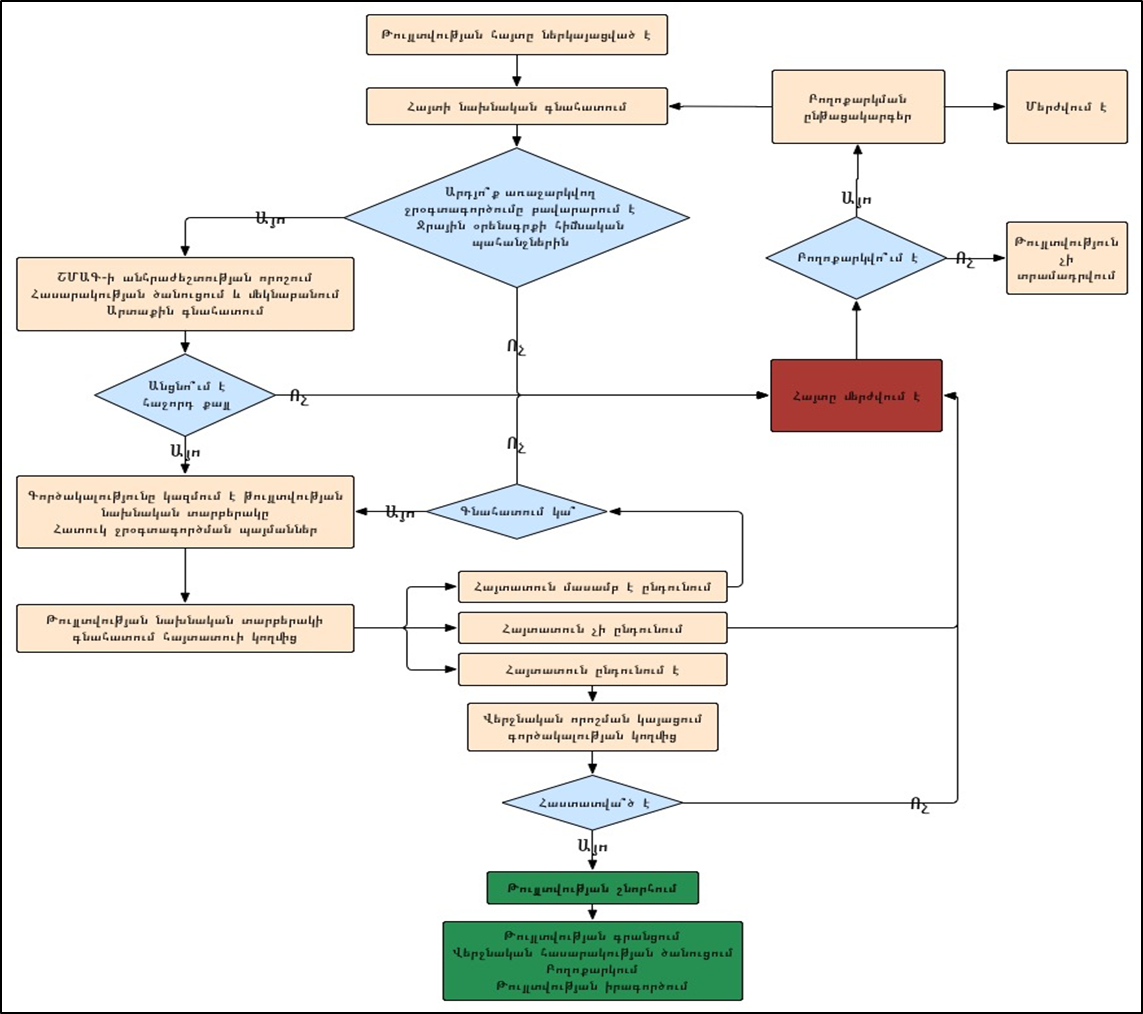 Հավելված 7Ջրօգտագործման իրավունքի իրականացմանն առնչվող թույլտվություններ և վարչական ակտերՀավելված 8Որոշումների ընդունման գործընթացին հանրային մասնակցության կառուցակարգերում ներգրավված սուբյեկտների ցանկՀավելված 9Pure-Water ծրագրի շրջանակներում կազմակերպված հանդիպումների քննարկումներին հնչեցված առաջարկությունների ցանկՀաշվի առնելով այն հանգամանքը, որ ջրերի քանակի վերաբերյալ հնարավորինս հստակ  տեղեկատվությունը խիստ կարևոր և ելակետային հանգամանք է հանդիսանում ջրօգտագործման ու ջրերի պահպանության բնագավառում, անհրաժեշտ է մեծ ուշադրություն հատկացնել այդ գործընթացին: Իրականում ջուր ստացողը հստակ չգիտի, թե ինչքան ջուր է ստացել ոռոգման համար: Նկատի ունենալով, որ նոյեմբերին ջրերը հասնում են առավելագույն բարձրության, իսկ փետրվարին իջնում նվազագույն ցածր աստիճանի, առաջարկվել է ստեղծել ջրային ոլորտի մասնագետներից բաղկացած, վստահելի ու նեղ մասնագիտական հմտությունների տիրապետող անձանց խումբ, որն իր վրա կվերցնի այդ գործընթացի աջակցության հարցը:Համայնքի ղեկավարը, նրա աշխատակազմը պետք է ներգրավված լինեն ոռոգման ջրի մատակարարման աշխատանքներին, մոնիթորինգի տվյալները  ստանալու և տարածման գործընթացներին:  Ու քանի որ խոշորացման գործընթացի արդյունքում ջրօգտագործողների թվաքանակն էապես աճել է, ուստի վերոհիշյալ գործընթացներում  միայն համայնքի ղեկավարին ընդգրկելը բավարար չէ և պետք է ներգրավել նաև համայնքի աշխատակազմի անդամներ: Մոնիտերինգը շատ կարևոր է ոչ միայն ջրի քանակի մասին տվյալների ստացման, այլև ջրի որակի մասին հիմնավորված տեղեկատվություն ստանալու տեսանկյունից: Մոնիթորինգի տվյալները պետք է հասանելի լինեն ջրօգտագործողների համար և դրանց տարածման  ամենաարդյունավետ եղանակը sms-ներն են, քանի որ բոլոր ջրօգտագործողները չեն , որ հնարավորություն ունեն ստանալու ու ծանոթանալու հեռախոսային հավելվածներ:Ոռոգման ջուր ստանալու հայտ ներկայացնելու ձևը փոխել, քանի որ ներկայումս սահմանված ձևն ու ժամկետն իրենց չեն արդարացնում:Միանշանակ իջեցնել 1խ/լ ջրի համար ջրօգտագործողից գանձվող  11 դրամ սակագինը: Սահմանել սակագների դիֆերենցված համակարգ, ճիշտ գնագոյացում: Լիազորությունների միախառնության պատճառով կարող են լինել գերատեսչությունների շահերի բախումներ, պատասխանատվության ինստիտուտի ցածր արդյունավետության պարագայում հաճախ տիրում է ամենաթողության մթնոլորտ, կառավարման համակարգը  և տեխնիկական հագեցվածությունը չեն  համապատասխանում պահանջներին, որի վերացման համար անկախ փորձագետների ներգրավմամբ պետք է ստեղծել խումբ, որը կուսումնասիրի կառավարման համակարգի թերություններն ու բացերը, կմշակի կառավարման նոր համակարգ: Պետք է հրաժարվել Ջրօգտագործողների ընկերություններից, որոնք լիովին սպառել են իրենց դերն ու նշանակությունը:Խորքային հորերի հաշվարկ պետք է իրականացնել ոչ շահագրգիռ խմբի կամ կազմակերպության կողմից:Ջրօգտագործման թույլտվություն ստանալու հայտի ներկայացումը և դրա քննարկումն ու դրան պատասխանելը պետք է հնարավորինս կազմակերպել էլեկտրոնային եղանակի հիման վրա, ինչն առավել կպարզեցնի նախատեսված գործընթացը:Քննարկել բազմաթիվ ջրօգտագործողներին ոռոգման ջրի վճարի դիմաց տրվող վճարման կտրոնների վրա երևացող պարտքերի հարցը: Բազմաթիվ դեպքերում ոռոգման ջրի համար գանձվող վճարն ամբողջությամբ վճարելուց հետո էլ տրվող համապատասխան կտրոնի վրա երևում է պարտք, որն առանձին դեպքերում հասնում է շատ մեծ գումարների:Բոլորովին անտեղյակ լինելով ջրօգտագործման բնագավառում ծագող վեճերի լուծման մեխանիզմներին և համոզված լինելով, որ հատկապես տեղական մակարդակով այդ վեճերի լուծումը կարևոր երաշխիք է իրենց իրավունքների պաշտպանության տեսանկյունից, առաջարկություն է հնչել ուժեղացնել վեճեր լուծող հանձնաժողովի դերն ու նշանակությունը, նրա գործունեությունը դարձնել առավել թափանցիկ, ճկուն ու հաշվետու: Վեճերի լուծման ժամանակացույցը պետք է հնարավորինս հստակեցնել՝ կարճ ժամանակահատվածում լուծում տալու համար ստեղծված խնդիրներին:Հրաժարվել ոռոգման ջրի համար վճարումից 6 ամսվա ընթացքում հրաժարվող  սուբյեկտներին երեք տարի ժամկետով իրենց հողամասի օգտագործման իրավունքից զրկելու՝ օրենսդրությամբ և ջրօգտագործողի ու ջրօգտագործողների ընկերությունների միջև կնքվող պայմանագրի դրույթից: Հավելված 10Եզրահանգումների և առաջարկների ամփոփագիրՀավելված 11Առաջարկներ ՀՀ ջրային օրենսգրքի հասկացությունների համակարգի վերաբերյալNՎեր հանված խնդիրՎեր հանված խնդիրԱռաջարկ / լուծումՀՀ ջրային օրենսդրությունը ՀՀ էկոլոգիական իրավունքի համակարգումՀՀ ջրային օրենսդրությունը ՀՀ էկոլոգիական իրավունքի համակարգումՀՀ ջրային օրենսդրությունը ՀՀ էկոլոգիական իրավունքի համակարգումՀՀ ջրային օրենսգրքում բացակայում են մի շարք կարևորագույն եզրույթների սահմանումները, ինչը տերմինոլոգիական այլընտրանքայնության պարագայում կարող է հանգեցնել տարաբնույթ մեկնաբանությունների։ՀՀ ջրային օրենսգրքում բացակայում են մի շարք կարևորագույն եզրույթների սահմանումները, ինչը տերմինոլոգիական այլընտրանքայնության պարագայում կարող է հանգեցնել տարաբնույթ մեկնաբանությունների։ՀՀ ջրային օրենսգրքի հասկացությունների համակարգում սահմանել հետևյալ եզրույթները․«ջրօգտագործող»,«ջուր սպառող»,«ջրային օբյեկտ»,«ջրի հավասարաչափ մատչելիություն»։Ազգային օրենսդրությունը չի բովանդակում անհրաժեշտ գործիքաշար և կառուցակարգեր, որոնք թույլ կտան որոշումների կայացման գործընթացում ապահովել «Ջրի ազգային քաղաքականության հիմնադրույթների մասին» ՀՀ  օրենքի 13-րդ հոդվածում ամրագրված ջրային ռեսուրսների օգտագործման հաջորդականությունը։Ազգային օրենսդրությունը չի բովանդակում անհրաժեշտ գործիքաշար և կառուցակարգեր, որոնք թույլ կտան որոշումների կայացման գործընթացում ապահովել «Ջրի ազգային քաղաքականության հիմնադրույթների մասին» ՀՀ  օրենքի 13-րդ հոդվածում ամրագրված ջրային ռեսուրսների օգտագործման հաջորդականությունը։Ամրագրված հաջորդականությունն ապահովելու նպատակով կարող է նպատակահարմար լինել ՀՀ Կառավարության որոշմամբ համապատասխան մեթոդաբանության հաստատումը (նորմատիվ-իրավական ակտի ձևով), որը կկիրառվի ջրային, ինչպես նաև ջրային ռեսուրսների վրա հարակից գործունեությամբ պայմանավորված բացասական ազդեցությունները կանխելու, նվազեցնելու կամ չեզոքացնելու նպատակով։ Այդպիսի մեթոդաբանությունը կարող է զուգահեռաբար կիրառվել ջրավազանային կառավարման պլանների և ջրերի որակի ապահովման այլ գործիքների հետ։Ջրային ռեսուրսների և ջրային համակարգերի նկատմամբ սեփականության և օգտագործման իրավունքներըՋրային ռեսուրսների և ջրային համակարգերի նկատմամբ սեփականության և օգտագործման իրավունքներըՋրային ռեսուրսների և ջրային համակարգերի նկատմամբ սեփականության և օգտագործման իրավունքներըՋրային համակարգերն ըստ նշանակության դասակարգվում են երկու խմբի՝ պետական նշանակության և ոչ պետական նշանակության (3-5-րդ կարգի)։ Այս դասակարգումը պայմանավորում է օգտագործման ռեժիմի առանձնահատկությունները։ 3-5-րդ կարգի ջրային համակարգերի օգտագործման ռեժիմները որևէ կերպ տարբերակված չեն, և ՀՀ գործող օրենսդրության համաձայն հանգում են առավելապես ռիսկայնության և անվտանգության կանոնների պահպանմանը՝ հնարավոր վնասի դեպքում պատասխանատվությունը դնելով օգտագործողի վրա։ 3-5-րդ կարգի ջրային համակարգերն օգտագործման հանձնելու կառուցակարգերը և դրանց գործառման(շահագործման) պայմաններն օրենսդրությամբ հատուկ սահմանված չեն:Ջրային համակարգերն ըստ նշանակության դասակարգվում են երկու խմբի՝ պետական նշանակության և ոչ պետական նշանակության (3-5-րդ կարգի)։ Այս դասակարգումը պայմանավորում է օգտագործման ռեժիմի առանձնահատկությունները։ 3-5-րդ կարգի ջրային համակարգերի օգտագործման ռեժիմները որևէ կերպ տարբերակված չեն, և ՀՀ գործող օրենսդրության համաձայն հանգում են առավելապես ռիսկայնության և անվտանգության կանոնների պահպանմանը՝ հնարավոր վնասի դեպքում պատասխանատվությունը դնելով օգտագործողի վրա։ 3-5-րդ կարգի ջրային համակարգերն օգտագործման հանձնելու կառուցակարգերը և դրանց գործառման(շահագործման) պայմաններն օրենսդրությամբ հատուկ սահմանված չեն:1. Համապատասխան մասնագետների ներգրավմամբ դիտարկել այն հարցը, թե արդյոք միայն ջրօգտագործման թույլտվությամբ սահմանվող պայմանները բավարար են 3-5-րդ կարգի ջրային համակարգերի արդյունավետ և անվտանգ շահագործման համար, թե՞ դրանց ռիսկայնությունը և նշանակությունը կարող են պայմանավորել օգտագործման լրացուցիչ պայմանների անհրաժեշտություն։2. Համայնքների ղեկավարների համար մշակել համապատասխան ուղեցույցներ (հզորությունների ստեղծում/զարգացում), որոնք պետական սեփականություն հանդիսացող ջրային համակարգերն օգտագործման հանձնելու իրավական կառուցակարգերի տրամաբանությամբ կբովանդակեն համայնքին պատկանող ջրային համակարգերի օգտագործման իրավունքի փոխանցման եղանակները՝ հատուկ ընդգծելով համայնքի՝ որպես շահառուի օգուտ ստանալու և իրավունքների պաշտպանության հնարավորություններն ու երաշխիքները։«Պետական սեփականություն հանդիսացող ջրային համակարգերը հավատարմագրային կառավարման հանձնելու կարգը հաստատելու մասին» ՀՀ Կառավարության որոշման 23-րդ կետը սահմանում է հավատարմագրային կառավարման պայմանագրի պարտադիր պայմանները, այդ թվում՝ «հավատարմագրային կառավարչի կողմից ստանձնվող պարտավորությունների չկատարման և /կամ/ ոչ պատշաճ կատարման հետևանքով պետությանը վնաս պատճառելու դեպքերում նրան գույքային պատասխանատվության ենթարկելու, այդ թվում՝ ի հաշիվ հավատարմագրային կառավարման պարտավորությունների կատարումն ապահովող գրավի չափը»։«Պետական սեփականություն հանդիսացող ջրային համակարգերը հավատարմագրային կառավարման հանձնելու կարգը հաստատելու մասին» ՀՀ Կառավարության որոշման 23-րդ կետը սահմանում է հավատարմագրային կառավարման պայմանագրի պարտադիր պայմանները, այդ թվում՝ «հավատարմագրային կառավարչի կողմից ստանձնվող պարտավորությունների չկատարման և /կամ/ ոչ պատշաճ կատարման հետևանքով պետությանը վնաս պատճառելու դեպքերում նրան գույքային պատասխանատվության ենթարկելու, այդ թվում՝ ի հաշիվ հավատարմագրային կառավարման պարտավորությունների կատարումն ապահովող գրավի չափը»։1. Առաջարկում ենք վերոգրյալ Կառավարության որոշման 23-րդ կետում կատարել համապատասխան լրացում՝ նախատեսելով նաև ֆիզիկական և իրավաբանական անձանց պատճառված վնասների հատուցումը գրավով ապահովելու պայման:2. Գտնում ենք, որ որպես գրավի այլընտրանք օրենսդրական զարգացումների համատեքստում անհրաժեշտ է դիտարկել նաև պատասխանատվության ապահովագրության պոլիսը։Ի կատարումն ՀՀ ջրային օրենսգրքի 55․1 հոդվածի պահանջին, գույքի անհատույց օգտագործման պայմանագրի կնքման կարգը ՀՀ կառավարության կողմից չի հաստատվել, որը ըստ էության պետք է սահմաներ միասնական շրջանակային պայմաններ։ Փոխարենը ձևավորվել է պրակտիկա, երբ պետական սեփականություն հանդիսացող ջրային համակարգերը ՋՕԸ-երին փոխանցվում են ՀՀ կառավարության անհատական որոշումներով:Ի կատարումն ՀՀ ջրային օրենսգրքի 55․1 հոդվածի պահանջին, գույքի անհատույց օգտագործման պայմանագրի կնքման կարգը ՀՀ կառավարության կողմից չի հաստատվել, որը ըստ էության պետք է սահմաներ միասնական շրջանակային պայմաններ։ Փոխարենը ձևավորվել է պրակտիկա, երբ պետական սեփականություն հանդիսացող ջրային համակարգերը ՋՕԸ-երին փոխանցվում են ՀՀ կառավարության անհատական որոշումներով:ՀՀ կառավարության նորմատիվ որոշմամբ հաստատել պետական սեփականություն հանդիսացող ջրային համակարգերն անհատույց օգտագործման իրավունքով տրամադրելու կարգը, այդ թվում՝ ջրային համակարգերն անհատույց օգտագործման հանձնելու ընթացակարգը, պատասխանատվությունը հանձնված ջրային համակարգերի թերությունների համար, ջրային համակարգերը պահպանելու պարտականությունները, այդ համակարգերի պատահական վնասվածքի ռիսկը, դրանք օգտագործելու հետևանքով պետությանը և երրորդ անձանց պատճառված վնասի համար պատասխանատվությունը և այլն։Ջրային տեղեկատվական համակարգեր և տեղեկատվության մատչելիությունՋրային տեղեկատվական համակարգեր և տեղեկատվության մատչելիությունՋրային տեղեկատվական համակարգեր և տեղեկատվության մատչելիությունՋրային ռեսուրսների օգտագործման և պահպանության ոլորտում լիազորություններ ունեցող պետական մարմինների ինստիտուցիոնալ կառուցվածքի պայմաններում այս ոլորտում տարբեր պարամետրերով մոնիտորինգի իրականացման իրավասությամբ օժտված են մի քանի պետական մարմիններ։ Այս պայմաններում տարբեր աղբյուրներից և տարբեր մեթոդաբանությամբ ստացվում են մեծածավալ տվյալներ, որոնց համադրումը և միասնական մոտեցումներով վերլուծությունը մնում է խնդրահարույց։ Ջրային ռեսուրսների օգտագործման և պահպանության ոլորտում լիազորություններ ունեցող պետական մարմինների ինստիտուցիոնալ կառուցվածքի պայմաններում այս ոլորտում տարբեր պարամետրերով մոնիտորինգի իրականացման իրավասությամբ օժտված են մի քանի պետական մարմիններ։ Այս պայմաններում տարբեր աղբյուրներից և տարբեր մեթոդաբանությամբ ստացվում են մեծածավալ տվյալներ, որոնց համադրումը և միասնական մոտեցումներով վերլուծությունը մնում է խնդրահարույց։ Առաջարկում ենք շահագրգիռ պետական մարմինների մասնակցությամբ քննարկել մոնիտորինգի միասնական տեղեկատվական բազա ունենալու անհրաժեշտության, ինչպես նաև մոնիտորինգի ծառայությունները մեկ մասնագիտացված կառույցի կողմից իրականացնելու նպատակահարմարության հարցերը։ Նշենք, որ տարբեր երկրներում կա հաջողված փորձ՝ մեկ մասնագիտացված պետական կառույցից մոնիտորինգային ծառայություններ ձեռքբերելու կամ մրցութային հիմունքներով ընտրված անկախ մոնիտորինգային ծառայություններ մատուցող կազմակերպությունից մոնիտորինգային և գնահատման ծառայություններ գնելու գործընթացների վերաբերյալ։ Այս պարագայում ընտրված կազմակերպությունը պետք է ունենա համապատասխան մասնագիտական, տեխնիկական, ֆինանսական և այլ ներուժ և համապատասխանի օրենքով սահմանված լիցենզավորման պահանջներին։ՀՀ ջրային օրենսգրքի 19․1 հոդվածը մոնիտորինգի նպատակների շարքում նշում է հանրության համար հասանելի գնահատում իրականացնելը։ Այսօր իրականացվող մոնիտորինգը այս նպատակին չի հասել, և շարքային քաղաքացու համար չափազանց բարդ և ժամանակատար է խմելու և ոռոգման ջրի, ինչպես նաև մակերևութային և ստորերկրյա ջրերի վերաբերյալ տեղեկատվություն ստանալը։ՀՀ ջրային օրենսգրքի 19․1 հոդվածը մոնիտորինգի նպատակների շարքում նշում է հանրության համար հասանելի գնահատում իրականացնելը։ Այսօր իրականացվող մոնիտորինգը այս նպատակին չի հասել, և շարքային քաղաքացու համար չափազանց բարդ և ժամանակատար է խմելու և ոռոգման ջրի, ինչպես նաև մակերևութային և ստորերկրյա ջրերի վերաբերյալ տեղեկատվություն ստանալը։1. Համացանցի հասանելիության ընդլայնման և բնակչության լայն շերտերի մոտ համակարգչային տեխնիկայի և հեռախոսային հավելվածների օգտագործման հմտությունների շարունակական զարգացման համապատկերում նմանատիպ տվյալների բազաների ձևավորումը ՀՀ-ում կարող է դառնալ տեղեկատվության ակտիվ տարածման արդյունավետ գործիք։2. Ջրային ոլորտին առնչվող տեղեկատվության օրինակելի ցանկի մշակումը  ՏԻՄ-երի համար, որի հիման վրա ՏԻՄ-երը տարբեր տեղեկատվություն տնօրինողներից կկարողանան ստանալ,  ու դասակարգել տեղեկատվությունը տարածելու և համայնքի բնակիչներին պատշաճ տրամադրելու համար։ Ջրօգտագործման իրավունք և ջրօգտագործման թույլտվություններՋրօգտագործման իրավունք և ջրօգտագործման թույլտվություններՋրօգտագործման իրավունք և ջրօգտագործման թույլտվություններՀՀ օրենսդրությունը չի նախատեսում այն գործիքները, որոնք հնարավորություն կտան վեր հանել ազատ ջրօգտագործման այն դեպքերը, որոնք խախտում  կամ սպառնում են խախտել ջրերի ստանդարտները կամ այլ անձանց իրավունքները։ՀՀ օրենսդրությունը չի նախատեսում այն գործիքները, որոնք հնարավորություն կտան վեր հանել ազատ ջրօգտագործման այն դեպքերը, որոնք խախտում  կամ սպառնում են խախտել ջրերի ստանդարտները կամ այլ անձանց իրավունքները։Գտնում ենք, որ արդյունավետ գործիք կարող է լինել ազատ ջրօգտագործման ռեժիմով շահագործվող հորերի, այդ թվում խորքային(եթե կան այդպիսիք) հաշվառումը՝ ջրային ռեսուրսների վրա հնարավոր ազդեցությունները գնահատելու արդյունավետությունը բարձրացնելու նպատակով: Հաշվառումը և դրա հիման վրա «ազատ ջրօգտագործման իրավունքի» ամրագրումը պատշաճ հիմք կհանդիսանա ապօրինի ջրօգտագործման համար օրենքով սահմանված պատասխանատվության չենթարկվելու համար։ Թեև «Վարչարարության հիմունքների և վարչական վարույթի մասին» ՀՀ օրենքը սահմանում է վարչական ակտերի հրապարակման ընդհանուր պահանջ, իսկ ՀՀ ջրային օրենսգրքի 20-րդ հոդվածը, ի թիվս ջրային ոլորտին առնչվող այլ փաստաթղթերի, նախատեսում է նաև ջրօգտագործման թույլտվությունների տրամադրման գործընթացի հրապարակայնություն, այդուհանդերձ, ձևավորված չէ արդյունավետ իրավակարգավորման շրջանակ, որը կապահովի տրամադրված ջրօգտագործման թույլտվությունների հրապարակայնությունը։Թեև «Վարչարարության հիմունքների և վարչական վարույթի մասին» ՀՀ օրենքը սահմանում է վարչական ակտերի հրապարակման ընդհանուր պահանջ, իսկ ՀՀ ջրային օրենսգրքի 20-րդ հոդվածը, ի թիվս ջրային ոլորտին առնչվող այլ փաստաթղթերի, նախատեսում է նաև ջրօգտագործման թույլտվությունների տրամադրման գործընթացի հրապարակայնություն, այդուհանդերձ, ձևավորված չէ արդյունավետ իրավակարգավորման շրջանակ, որը կապահովի տրամադրված ջրօգտագործման թույլտվությունների հրապարակայնությունը։Առաջարկում ենք www.wrma.am կայքում տեղադրել տրամադրված ջրօգտագործման թույլտվությունների բովանդակությունը՝ պահպանելով առևտրային գաղտնիքի պաշտպանության կանոնները։Ջրօգտագործման թույլտվությունը բողոքարկելու ժամկետի սկիզբը օրենքը չի կապել շրջակա միջավայրի վրա բացասական ազդեցության ի հայտ գալու կամ այլ անձանց իրավունքների խախտման պահի հետ։ Ջրօգտագործման թույլտվության պարագայում իրավունքների խախտումներ կարող են ի հայտ գալ թույլտվության գործողության ընթացքում, երբ կարող է լրացած լինել օրենքով սահմանված մեկ տարին։ Այս պարագայում գործնականում վերանում է վարչական ակտի բողոքարկման հնարավորությունը։Ջրօգտագործման թույլտվությունը բողոքարկելու ժամկետի սկիզբը օրենքը չի կապել շրջակա միջավայրի վրա բացասական ազդեցության ի հայտ գալու կամ այլ անձանց իրավունքների խախտման պահի հետ։ Ջրօգտագործման թույլտվության պարագայում իրավունքների խախտումներ կարող են ի հայտ գալ թույլտվության գործողության ընթացքում, երբ կարող է լրացած լինել օրենքով սահմանված մեկ տարին։ Այս պարագայում գործնականում վերանում է վարչական ակտի բողոքարկման հնարավորությունը։Առաջարկվում է «Վարչարարության հիմունքների և վարչական վարույթի մասին» ՀՀ օրենքում և Վարչական դատավարության օրենսգրքում համապատասխանաբար վարչական բողոք և վարչական դատարան հայց ներկայացնելու վերաբերյալ հոդվածները լրացնել նոր պայմանով, որը կսահմանի վարչական բողոք կամ հայց ներկայացնելու ժամկետի հաշվարկի պայման՝ սկսած իրավունքների խախտումն ի հայտ գալու կամ իրավունքը խախտած անձի՝ այդ մասին տեղեկանալու պահից։ՀՀ Կառավարության 2003 թվականի N218-Ն որոշման Հավելված 3-ի 4-րդ կետը նախատեսում է ջրօգտագործման թույլտվություն ստանալու համար նաև էլեկտրոնային եղանակով հայտ ներկայացնելու հնարավորություն, որի կարգը պետք է սահմանվեր ՀՀ բնապահպանության նախարարի հրամանով։ Նման կարգ դեռևս սահմանված չէ և, հետևաբար, համապատասխան էլեկտրոնային գործիք չի ստեղծվել։ՀՀ Կառավարության 2003 թվականի N218-Ն որոշման Հավելված 3-ի 4-րդ կետը նախատեսում է ջրօգտագործման թույլտվություն ստանալու համար նաև էլեկտրոնային եղանակով հայտ ներկայացնելու հնարավորություն, որի կարգը պետք է սահմանվեր ՀՀ բնապահպանության նախարարի հրամանով։ Նման կարգ դեռևս սահմանված չէ և, հետևաբար, համապատասխան էլեկտրոնային գործիք չի ստեղծվել։«Հայաստանի Հանրապետության 2018-2020 թվականների պետական միջնաժամկետ ծախսերի ծրագիրը հաստատելու մասին» ՀՀ Կառավարության որոշման մեջ կատարել համապատասխան լրացում՝ նախատեսելով ինչպես էլեկտրոնային հայտերի ներկայացման գործիքի, այնպես էլ համապատասխան կարգի մշակման գործողությունները։ Այս համակարգի գործարկման արդյունքում հնարավոր կլինի նաև բարձրացնել ջրօգտագործման թույլտվությունների տրամադրման գործընթացի թափանցիկությունը՝ ապահովելով հայտի, ինչպես նաև կից փաստաթղթերի լայն հասանելիությունը հանրության և այլ շահագրգիռ կողմերի համար գործընթացի վաղ փուլում։ՋԹ ձևաթղթի 14-րդ կետը վերաբերում է ջրային ռեսուրսներին վնաս պատճառելու դեպքում համապատասխան երաշխիքներին։ Այդ կետի ներքո պետք է նկարագրվեն «ֆինանսական  և (կամ) այլ երաշխիքներ, դրանց կիրառման դեպքերը և պայմանները»։Ձևավորված պրակտիկայում 14-րդ կետի ներքո իրական երաշխիքներ չեն նշվում։ՋԹ ձևաթղթի 14-րդ կետը վերաբերում է ջրային ռեսուրսներին վնաս պատճառելու դեպքում համապատասխան երաշխիքներին։ Այդ կետի ներքո պետք է նկարագրվեն «ֆինանսական  և (կամ) այլ երաշխիքներ, դրանց կիրառման դեպքերը և պայմանները»։Ձևավորված պրակտիկայում 14-րդ կետի ներքո իրական երաշխիքներ չեն նշվում։ՋԹ 14-րդ կետը պետք է առաջին հերթին նախատեսի տնտեսվարողի մոտ առկա ֆինանսական երաշխիքները, օր․՝ դեպոնացված դրամական միջոցներ, պատասխանատվության ապահովագրության պոլիս և այլն։ Այլ կերպ ասած՝ ՋԹ 14-րդ կետը պետք է հստակ ցույց տա տնտեսվարողի հանձնառությունը՝ հատուցելու իր գործունեությամբ պայմանավորված՝ ջրային ռեսուրսներին պատճառված վնասը։Հանրային մասնակցությունը ջրային ռեսուրսների վերաբերյալ որոշումների ընդունման գործընթացինՀանրային մասնակցությունը ջրային ռեսուրսների վերաբերյալ որոշումների ընդունման գործընթացինՀանրային մասնակցությունը ջրային ռեսուրսների վերաբերյալ որոշումների ընդունման գործընթացին«Տեղական ինքնակառավարման մասին» ՀՀ օրենքը, որպես սկզբունք, նախատեսում է համայնքի բնակիչների մասնակցությունը տեղական ինքնակառավարմանը։ Սակայն այս կառուցակարգը ջրային ոլորտի հարցերի մասով գործնականում չի կիրառվում, քանի որ համապատասխան կարգեր ընդունված չեն։«Տեղական ինքնակառավարման մասին» ՀՀ օրենքը, որպես սկզբունք, նախատեսում է համայնքի բնակիչների մասնակցությունը տեղական ինքնակառավարմանը։ Սակայն այս կառուցակարգը ջրային ոլորտի հարցերի մասով գործնականում չի կիրառվում, քանի որ համապատասխան կարգեր ընդունված չեն։«Տեղական ինքնակառավարման մասին» ՀՀ օրենքով ամրագրված այս կառուցակարգը ջրային ռեսուրսների կառավարման և պահպանության ոլորտում կարող է հանդես գալ որպես «պահեստային տարբերակ»՝ հաշվի առնելով այն, որ դեռևս համապատասխան կարգ ընդունվել և կիրառվում է միայն Երևան քաղաքում մի քանի այլ համայնքներում։ Դրանով հանդերձ, գտնում ենք, որ մինչև մյուս խոշորացվող համայնքների կողմից նման կարգերի ընդունումը, հիշյալ կարգը կարող է կիրառելի լինել՝ որպես ուղղորդող փաստաթուղթ՝ հաշվի առնելով ավելի փոքր համայնքների առանձնահատկությունները։«Հանրային ծանուցման և քննարկումների իրականացման կարգը սահմանելու մասին» ՀՀ Կառավարության որոշումը հանրային քննարկումների 4 փուլերում, սահմանելով տարբեր մարմինների պարտականությունները, գրեթե չի տարանջատել և հստակեցրել դրանք։ Հանրային ծանուցման և քննարկումների կազմակերպման ոլորտում ձեռնարկողի պարտականություններն ունեն իմպերատիվ ձևակերպում և որևէ կերպ չեն առանձնանում մյուս սուբյեկտների պարտականություններից։  «Հանրային ծանուցման և քննարկումների իրականացման կարգը սահմանելու մասին» ՀՀ Կառավարության որոշումը հանրային քննարկումների 4 փուլերում, սահմանելով տարբեր մարմինների պարտականությունները, գրեթե չի տարանջատել և հստակեցրել դրանք։ Հանրային ծանուցման և քննարկումների կազմակերպման ոլորտում ձեռնարկողի պարտականություններն ունեն իմպերատիվ ձևակերպում և որևէ կերպ չեն առանձնանում մյուս սուբյեկտների պարտականություններից։  Հանրային քննարկումների բոլոր 4 փուլերի համար հստակեցնել ծանուցման և քննարկումների կազմակերպման մասով յուրաքանչյուր սուբյեկտի պարտականությունների շրջանակը՝ հնարավորինս միասնականացնելով դրանք։Ձեռնարկողը՝ որպես պատվիրատու չի կարող կիսել կամ ունենալ միևնույն պարտականությունները, որոնք դրված են մյուս սուբյեկտների վրա։ Իհարկե, միանշանակ դրական պետք է գնահատել ձեռնարկողի պատրաստակամությունն աջակցելու, ծանուցման և քննարկումների կազմակերպման աշխատանքներին, սակայն նմանատիպ կարգավորումը պետք է ունենա բացառապես կամընտրական բնույթ։ ՋԹ-ների տրամադրման գործընթացում մասնակցության բոլոր բաղադրիչների համար միակ իրավասու սուբյեկտը ջրային ռեսուրսների կառավարման և պահպանության մարմինն է։ Ջրօգտագործման թույլտվությունների դեպքում ծանուցումը միայն այդ մարմնի կողմից իրականացնելը բավականաչափ արդյունավետ չէ, քանի որ գործնականում այն համայնք(ներ)ի բնակիչները, որտեղ պետք է իրականացվի ջրօգտագործումը, հաճախ չեն իրազեկվում քննարկվող ջրօգտագործման թույլտվության նախագծի մասին՝ պայմանավորված կիրառվող ծանուցման եղանակներով (ՋՌԿԳ ինտերնետային կայք, առնվազն 1000 տպաքանակ ունեցող պարբերական)։ՋԹ-ների տրամադրման գործընթացում մասնակցության բոլոր բաղադրիչների համար միակ իրավասու սուբյեկտը ջրային ռեսուրսների կառավարման և պահպանության մարմինն է։ Ջրօգտագործման թույլտվությունների դեպքում ծանուցումը միայն այդ մարմնի կողմից իրականացնելը բավականաչափ արդյունավետ չէ, քանի որ գործնականում այն համայնք(ներ)ի բնակիչները, որտեղ պետք է իրականացվի ջրօգտագործումը, հաճախ չեն իրազեկվում քննարկվող ջրօգտագործման թույլտվության նախագծի մասին՝ պայմանավորված կիրառվող ծանուցման եղանակներով (ՋՌԿԳ ինտերնետային կայք, առնվազն 1000 տպաքանակ ունեցող պարբերական)։«Ջրային ռեսուրսների կառավարման և պահպանության մարմնի կողմից մշակված փաստաթղթերին հասարակայնության ծանուցման և հրապարակայնության կարգը հաստատելու մասին» ՀՀ Կառավարության որոշման մեջ կատարել համապատասխան լրացում՝ ծանուցման պարտականություն դնելով նաև ազդակիր համայնքի ղեկավարի վրա, ով կարող է արդյունավետորեն օգտագործել ծանուցման լոկալ եղանակներ, օրինակ՝ ծանուցումը փակցնել իր նստավայրի և հանրային նշանակության շենքերի՝ հայտարարությունների համար առանձնացված ցուցատախտակի վրա, տեղադրել համայնքի կայքէջում և այլն։ՋԹ տրամադրման հայտի վերաբերյալ ծանուցման մեջ նշվում է․ «Բոլոր շահագրգիռ անձինք, ովքեր կցանկանան ծանոթանալ փաստաթղթի մշակման աշխատանքներին և փաստաթղթի նախագծի նախնական տարբերակին, կարող են աշխատանքային օրերին ժամը ․․․-ից մինչև ․․․-ից դիմել ջրային ռեսուրսների կառավարման և պահպանության մարմին (հասցեն՝ Կառավարության 3-րդ տուն, 5-րդ հարկ)»։ՋԹ տրամադրման հայտի վերաբերյալ ծանուցման մեջ նշվում է․ «Բոլոր շահագրգիռ անձինք, ովքեր կցանկանան ծանոթանալ փաստաթղթի մշակման աշխատանքներին և փաստաթղթի նախագծի նախնական տարբերակին, կարող են աշխատանքային օրերին ժամը ․․․-ից մինչև ․․․-ից դիմել ջրային ռեսուրսների կառավարման և պահպանության մարմին (հասցեն՝ Կառավարության 3-րդ տուն, 5-րդ հարկ)»։Ծանուցման մեջ նշել էլեկտրոնային փոստի հասցե և հեռախոսահամար, որոնց միջոցով հնարավոր կլինի կապվել ՋՌԿԳ-ի հետ։ Փաստաթղթերին ծանոթանալու համար անհրաժեշտ է ծանուցման մեջ ներառել էլեկտրոնային հղում, իսկ ջրօգտագործման թույլտվությունների նախագծերի քննարկման դեպքում՝ համապատասխան փաստաթղթերը պետք է մատչելի լինեն նաև ազդակիր համայնք(ներ)ի ՏԻՄ նստավայրում, գրադարանում կամ համայնքային նշանակության այլ վայրերում, ինչի մասին պետք է նշվի ծանուցման մեջ։Գործող իրավակարգավորման պայմաններում հանրապետական գործադիր մարմինների կողմից մշակված նորմատիվ իրավական ակտերի նախագծերի քննարկումները առավելապես անցկացվում են Երևան քաղաքում նույնիսկ այն դեպքերում, երբ կարգավորվող իրավահարաբերությունները սերտորեն առնչվում են առանձին տարածաշրջանների կամ համայնքների բնակչությանը, օրինակ՝ ստորերկրյա ջրերի պահպանությանը և օգտագործմանը վերաբերող իրավական ակտերի նախագծերը։Գործող իրավակարգավորման պայմաններում հանրապետական գործադիր մարմինների կողմից մշակված նորմատիվ իրավական ակտերի նախագծերի քննարկումները առավելապես անցկացվում են Երևան քաղաքում նույնիսկ այն դեպքերում, երբ կարգավորվող իրավահարաբերությունները սերտորեն առնչվում են առանձին տարածաշրջանների կամ համայնքների բնակչությանը, օրինակ՝ ստորերկրյա ջրերի պահպանությանը և օգտագործմանը վերաբերող իրավական ակտերի նախագծերը։«Հանրային քննարկումների կազմակերպման և իրականացման կարգը հաստատելու մասին» ՀՀ Կառավարության որոշման մեջ կատարել համապատասխան լրացում՝ նախատեսելով համայնքներում հանրային քննարկումներ անցկացնելու պայման այն նախագծերի համար, որոնցով կարգավորվող իրավահարաբերությունները հատկապես առնչվում են առանձին համայնքների սոցիալական, տնտեսական, բնապահպանական և այլ ասպեկտների։Ոռոգման համակարգի մասնակցային կառավարումՈռոգման համակարգի մասնակցային կառավարումՈռոգման համակարգի մասնակցային կառավարումԹեև ՀՀ Ջրային օրենսգրքով նախատեսված ջրային ռեսուրսների թափանցիկ և մասնակցային կառավարումը ներկայացված է որպես ջրային ռեսուրսների, ջրային համակարգերի այնպիսի կառավարում, որոնց վերաբերյալ որոշումների ընդունման գործընթացը բաց է և տեսանելի հասարակության բոլոր խավերի համար և նրանց մասնակցությունն այդ գործընթացին հասանելի է,   ՀՀ-ում այդ պատկերն հեռու է իրական լինելուց  հստակ մեխանիզմների և պետական կամքի բացակայության պատճառով:Թեև ՀՀ Ջրային օրենսգրքով նախատեսված ջրային ռեսուրսների թափանցիկ և մասնակցային կառավարումը ներկայացված է որպես ջրային ռեսուրսների, ջրային համակարգերի այնպիսի կառավարում, որոնց վերաբերյալ որոշումների ընդունման գործընթացը բաց է և տեսանելի հասարակության բոլոր խավերի համար և նրանց մասնակցությունն այդ գործընթացին հասանելի է,   ՀՀ-ում այդ պատկերն հեռու է իրական լինելուց  հստակ մեխանիզմների և պետական կամքի բացակայության պատճառով:Առաջարկում ենք ջրօգտագործողների տեղեկացվածության մակարդակը բարձրացնելու համար,  նախ և առաջ ջուր մատակարարելու պայմանագիրը կնքելու ժամանակ պայմանագրի բոլոր դրույթների բովանդակությունը  ջրօգտագործողին մանրամասն ներկայացնելը դիտել որպես Ջրօգտագործողների ընկերության պարտավորություն ջրօգտագործողների կողմից իրենց իրավունքները ճանաչելու և դրանց պաշտպանության մեխանիզմները հստակ պատկերացնելու համար: Ստացած ոռոգման ջրի համար ջրօգտագործողի չվճարելու դեպքում Ընկերության հետ ոռոգման ջրի մատակարարման պայմանագրով կարող է նախատեսվել հողամասն Ընկերությանն օգտագործման  իրավունքով փոխանցելու պարտավորություն՝ ոչ ավելի, քան երեք տարի ժամկետով («Ջրօգտագործողների և ջրօգտագործողների ընկերությունների մասին» ՀՀ օրենքի հոդված 20):  Այս դրույթը նախատեսված է նաև Ջրօգտագործողների ընկերության կողմից ջրօգտագործողին ոռոգման ջուր մատակարարելու մասին պայմանագրում:Ջրօգտագործողների ընկերությունների կողմից ջուր մատակարարելու մասին պայմանագիրը ամբողջությամբ չի արտահայտում սահմանված իրավական պահանջները և լիովին չի արտահայտում ջրօգտագործողների իրավունքների պաշտպանությունը: Հիմք ընդունելով ՀՀ Սահմանադրությունը, ՀՀ Քաղաքացիական օրենսգիրքը, ՀՀ Հողային օրենսգիրքը, առաջարկում ենք  համապատասխան օրենքից հանել  «Ստացած ոռոգման ջրի համար ջրօգտագործողի չվճարելու դեպքում Ընկերության հետ ջրի մատակարարման պայմանագրով կարող է նախատեսվել հողամասն Ընկերությանն օգտագործման իրավունքով փոխանցելու պարտավորությունը, ոչ ավելի, քան երեք տարի ժամկետով» պարբերությունը, քանի որ այն հակասում է Հայաստանի Հանրապետությունում անշարժ գույքի նկատմամբ գույքային իրավունքների փոխանցման  օրենքով սահմանված պահանջներին: Օրենքի փոփոխության հիման վրա անհրաժեշտ կլինի վերանայել ոռոգման ջուր մատակարարելու մասին պայմանագրի տիպային ձևը, այն դարձնել առավել լիարժեք, պայմանագրին կցել յուրաքանչյուր վճարման հանգամանքը ֆիքսելու հաշվարկային ձև, որը կդիտարկվի որպես պայմանագրի անբաժան մաս։ Անհրաժեշտություն կա վերանայել պայմանագրի առարկան, ժամկետը, կողմերի իրավունքներն ու պարտականությունները, ոռոգման ջրի մատակարարման գինն ու վճարման ժամկետները/տարաժամկետ վճարման հնարավորություններն ու պայմանները, պատասխանատվության չափը և ձևերը, պայմանագրի պարտադիր հավելվածները և այլն:Հիմք ընդունելով ՀՀ Սահմանադրությունը, ՀՀ Քաղաքացիական օրենսգիրքը, ՀՀ Հողային օրենսգիրքը, առաջարկում ենք  համապատասխան օրենքից հանել  «Ստացած ոռոգման ջրի համար ջրօգտագործողի չվճարելու դեպքում Ընկերության հետ ջրի մատակարարման պայմանագրով կարող է նախատեսվել հողամասն Ընկերությանն օգտագործման իրավունքով փոխանցելու պարտավորությունը, ոչ ավելի, քան երեք տարի ժամկետով» պարբերությունը, քանի որ այն հակասում է Հայաստանի Հանրապետությունում անշարժ գույքի նկատմամբ գույքային իրավունքների փոխանցման  օրենքով սահմանված պահանջներին: Օրենքի փոփոխության հիման վրա անհրաժեշտ կլինի վերանայել ոռոգման ջուր մատակարարելու մասին պայմանագրի տիպային ձևը, այն դարձնել առավել լիարժեք, պայմանագրին կցել յուրաքանչյուր վճարման հանգամանքը ֆիքսելու հաշվարկային ձև, որը կդիտարկվի որպես պայմանագրի անբաժան մաս։ Անհրաժեշտություն կա վերանայել պայմանագրի առարկան, ժամկետը, կողմերի իրավունքներն ու պարտականությունները, ոռոգման ջրի մատակարարման գինն ու վճարման ժամկետները/տարաժամկետ վճարման հնարավորություններն ու պայմանները, պատասխանատվության չափը և ձևերը, պայմանագրի պարտադիր հավելվածները և այլն:Ջրամատակարարման և ջրահեռացման ծառայություններՋրամատակարարման և ջրահեռացման ծառայություններՋրամատակարարման և ջրահեռացման ծառայություններԽմելու ջրի ջրամատակարարման և ջրահեռացման ծառայությունները ենթակա են լիցենզավորման, իսկ լիցենզավորման գործընթացը սկսելու համար օպերատորը պարտավոր է Հանրային ծառայությունները կարգավորող հանձնաժողով ներկայացնել գործարար ծրագիր։ Գործող ՀՀ օրենսդրությունը չի հստակեցնում գործարար ծրագրի բովանդակությունը և որևէ հստակ պայման չի ներկայացնում այդ փաստաթղթին։Խմելու ջրի ջրամատակարարման և ջրահեռացման ծառայությունները ենթակա են լիցենզավորման, իսկ լիցենզավորման գործընթացը սկսելու համար օպերատորը պարտավոր է Հանրային ծառայությունները կարգավորող հանձնաժողով ներկայացնել գործարար ծրագիր։ Գործող ՀՀ օրենսդրությունը չի հստակեցնում գործարար ծրագրի բովանդակությունը և որևէ հստակ պայման չի ներկայացնում այդ փաստաթղթին։Առաջարկում ենք վերանայել լիցենզավորման ոլորտի օրենսդրությունը՝ մշակելով ջրամատակարարման և ջրահեռացման ծառայություններ մատուցող օպերատորների գործարար ծրագրերին ներկայացվող հստակ պահանջներ։ Նմանատիպ պրակտիկա առկա է ՀՀ կենտրոնական բանկի կողմից բանկերի, վարկային կազմակերպությունների և ապահովագրական ընկերությունների լիցենզավորման դեպքում։ՀՀ ջրային օրենսգրքի 47․3 հոդվածը («Բաժանորդների ջրամատակարարումն ապահովող երաշխիքները»), ըստ էության, խիստ դրվագային է անդրադառնում բաժանորդների իրավունքներն ապահովող երաշխիքներին՝ սահմանելով միայն լիցենզիայի գործողության դադարեցման դեպքում բաժանորդների անխափան ջրամատակարարման և ծառայությունների ապահովման նպատակով օպերատորի ժամանակավոր գործունեության պայման՝ Կարգավորող հանձնաժողովի սահմանած պայմաններին համապատասխան։ՀՀ ջրային օրենսգրքի 47․3 հոդվածը («Բաժանորդների ջրամատակարարումն ապահովող երաշխիքները»), ըստ էության, խիստ դրվագային է անդրադառնում բաժանորդների իրավունքներն ապահովող երաշխիքներին՝ սահմանելով միայն լիցենզիայի գործողության դադարեցման դեպքում բաժանորդների անխափան ջրամատակարարման և ծառայությունների ապահովման նպատակով օպերատորի ժամանակավոր գործունեության պայման՝ Կարգավորող հանձնաժողովի սահմանած պայմաններին համապատասխան։Առաջարկում ենք ՀՀ ջրային օրենսգրքում կատարել համապատասխան լրացումներ՝ նախատեսելով բաժանորդների իրավունքների պաշտպանության երաշխիքներ՝ նկատի ունենալով հետևյալը․1․ երաշխիքները պետք է գործեն՝ բաժանորդների պայմանագրերի գործողության ողջ ընթացքի համար՝ անկախ օպերատորին լիցենզիայից զրկելու կամ վերջինիս կողմից դրանից հրաժարվելու հանգամանքից,2․ ջրամատակարարման ծառայություններից բացի, պետք է երաշխավորվեն նաև ջրահեռացման ծառայությունները,3․ օրենսդրությամբ սահմանված երաշխիքները պետք է ապահովեն նաև պետության և բաժանորդների կրած վնասների հատուցումը՝ որպես առաջնահերթություն,4․ երաշխիքները պետք է վերաբերեն նաև օպերատորի հնարավոր սնանկության դեպքում պետության և բաժանորդների կրած վնասների հատուցմանը՝ այդ նպատակով ձևավորված ֆոնդի հաշվին։«Խմելու ջրի մատակարարման և ջրահեռացման (կեղտաջրերի մաքրման) ծառայությունների մատուցման կանոնները սահմանելու մասին» ՀՀ Հանրային ծառայությունները կարգավորող հանձնաժողովի որոշման 59-րդ կետի համաձայն՝ «Մատակարարը և Բաժանորդը միմյանց պատճառված վնասի համար կրում են պատասխանատվություն ՀՀ օրենսդրությամբ սահմանված կարգով»։«Խմելու ջրի մատակարարման և ջրահեռացման (կեղտաջրերի մաքրման) ծառայությունների մատուցման կանոնները սահմանելու մասին» ՀՀ Հանրային ծառայությունները կարգավորող հանձնաժողովի որոշման 59-րդ կետի համաձայն՝ «Մատակարարը և Բաժանորդը միմյանց պատճառված վնասի համար կրում են պատասխանատվություն ՀՀ օրենսդրությամբ սահմանված կարգով»։Առավել արդյունավետ և բաժանորդների կողմից կիրառելի կարող են լինել հետևյալ լուծումները․1․ մարդու իրավունքների պաշտպանին դիմելը․ 2․ վեճեր ուսումնասիրող/լուծող մարմնի ձևավորում․ 3․ կոմունալ ծառայությունների ոլորտում հաշտարարի ինստիտուտի ստեղծում։Ջրերի որակի կառավարման գործիքներՋրերի որակի կառավարման գործիքներՋրերի որակի կառավարման գործիքներՀՀ Կառավարության «Կախված տեղանքի առանձնահատկություններից՝ յուրաքանչյուր ջրավազանային կառավարման տարածքի ջրի որակի ապահովման նորմերը սահմանելու մասին» որոշումը ջրի որակի ստանդարտները սահմանող հիմնական նորմատիվ իրավական ակտն է, որը սահմանում է մակերևութային ջրերի որակի և այդ որակի ապահովման նորմերը, որոնք ենթակա են թարմացման յուրաքանչյուր վեց տարին մեկ անգամ:ՀՀ Կառավարության «Կախված տեղանքի առանձնահատկություններից՝ յուրաքանչյուր ջրավազանային կառավարման տարածքի ջրի որակի ապահովման նորմերը սահմանելու մասին» որոշումը ջրի որակի ստանդարտները սահմանող հիմնական նորմատիվ իրավական ակտն է, որը սահմանում է մակերևութային ջրերի որակի և այդ որակի ապահովման նորմերը, որոնք ենթակա են թարմացման յուրաքանչյուր վեց տարին մեկ անգամ:Հեղինակային թիմը գտնում է, որ անհրաժեշտ է նորմերի թարմացումն ապահովել ըստ անհրաժեշտության, բայց ոչ ուշ, քան 6 տարին մեկ անգամ։ Պետք է նշել, որ հիշյալ որոշումն ընդունվել է 2011թ. և դրանով սահմանված ջրերի որակի նորմերը ենթադրաբար պետք է արդեն թարմացված լինեին, սակայն մինչև այժմ դեռ որևէ գործընթաց չկա։ Ջրային ռեսուրսների օգտագործման և պահպանության տնտեսական գործիքներՋրային ռեսուրսների օգտագործման և պահպանության տնտեսական գործիքներՋրային ռեսուրսների օգտագործման և պահպանության տնտեսական գործիքներՀՀ ջրային օրենսգրքով սահմանված վճարների տարբերակման պայմանները բավականին անորոշ ձևակերպում ունեն, իսկ ջրային ոլորտի ենթաօրենսդրական ակտերում դրանց գնահատման սահմանային նիշեր, ինչպես նաև վճարի տարբերակման միջակայքեր նախատեսված չեն։ Ստեղծված պայմաններում նշված գործիքի կիրառումը թափանցիկ և կանխատեսելի չէ։ՀՀ ջրային օրենսգրքով սահմանված վճարների տարբերակման պայմանները բավականին անորոշ ձևակերպում ունեն, իսկ ջրային ոլորտի ենթաօրենսդրական ակտերում դրանց գնահատման սահմանային նիշեր, ինչպես նաև վճարի տարբերակման միջակայքեր նախատեսված չեն։ Ստեղծված պայմաններում նշված գործիքի կիրառումը թափանցիկ և կանխատեսելի չէ։Հաշվի առնելով այն, որ վերոգրյալ պայմանները ենթակա են գնահատման ջրօգտագործման թույլտվության տրամադրման փուլում՝ առաջարկում ենք ՀՀ Կառավարության 2003 թվականի N218-Ն որոշումը լրացնել նոր հավելվածով՝ սահմանելով վերոգրյալ պայմանների գնահատման կարգը և չափանիշները։ ՀՀ ջրային օրենսգրքի 77-րդ հոդվածի 3-րդ մասի համաձայն՝ «Եթե ջրօգտագործումը համապատասխանում է հասարակական շահերին և սույն օրենսգրքի պահանջներին, ապա Ջրային ռեսուրսների կառավարման և պահպանության մարմինն, անհրաժեշտության դեպքում, կարող է առաջարկել նվազեցնել ջրօգտագործման թույլտվությունների վճարները կամ տրամադրել ֆինանսական օժանդակություն՝ տնտեսական զարգացումն ու ներդրումները խթանելու համար»։ՀՀ ջրային օրենսգրքի 77-րդ հոդվածի 3-րդ մասի համաձայն՝ «Եթե ջրօգտագործումը համապատասխանում է հասարակական շահերին և սույն օրենսգրքի պահանջներին, ապա Ջրային ռեսուրսների կառավարման և պահպանության մարմինն, անհրաժեշտության դեպքում, կարող է առաջարկել նվազեցնել ջրօգտագործման թույլտվությունների վճարները կամ տրամադրել ֆինանսական օժանդակություն՝ տնտեսական զարգացումն ու ներդրումները խթանելու համար»։Փոփոխություններ կատարել ՀՀ ջրային օրենսգրքի վերոգրյալ դրույթում՝ հստակեցնելով անհրաժեշտության բովանդակությունը և նախատեսելով հաշվետվողականության ապահովման պահանջ։ Բացի այդ, ֆինանսական արտոնությունների տրամադրումն արդյունավետ դարձնելու նպատակով առաջարկում ենք առաջին անգամից հետո նման արտոնություններ տրամադրելիս որպես նախապայման ընդունել նախկինում տրամադրված արտոնության շրջանակներում արձանագրված տնտեսական զարգացման ու կատարված ներդրումների ցուցանիշները։PURE-Water ծրագրի շրջանակներում իրականացված սոցիոլոգիական ուսումնասիրությունների արդյունքները ցույց են տալիս, որ հարցվածների ընդամենը 13%-ն է համարում, որ ոռոգման ջրի սակագինը բարձր է, սակայն ֆոկուս-խմբային և այլ քննարկումների ընթացքում միասնական կարծիք է ձևավորվել, որ պայմանագրերում պետք է սահմանվեն տարաժամկետ վճարումների հստակ մեխանիզմներ և ժամանակացույց։ PURE-Water ծրագրի շրջանակներում իրականացված սոցիոլոգիական ուսումնասիրությունների արդյունքները ցույց են տալիս, որ հարցվածների ընդամենը 13%-ն է համարում, որ ոռոգման ջրի սակագինը բարձր է, սակայն ֆոկուս-խմբային և այլ քննարկումների ընթացքում միասնական կարծիք է ձևավորվել, որ պայմանագրերում պետք է սահմանվեն տարաժամկետ վճարումների հստակ մեխանիզմներ և ժամանակացույց։ Առաջարկում ենք որպես պիլոտային մոդել որևէ ՋՕԸ-ի ընդհանուր ժողովի կողմից սահմանել տարբերակված սակագին՝ հիմքում ունենալով նաև գիշերային ժամերին իրականացվող ոռոգման առավելությունները (էլեկտրաէներգիայի ցածր սակագին գիշերային ժամերին, գոլորշիացման ցածր մակարդակ և այլն)։ Անհրաժեշտ է տարաժամկետ վճարումների մեխանիզմների մշակման և ժամանակացույցի հաստատման հիմքում դնել ջրօգտագործողների կողմից  մշակվող մշակաբույսերի/գյուղատնտեսական այլ մթերքի տեսակը, հասունացման և սպառման ժամանակահատվածը։ Ջրօգտագործման հետ կապված վեճերի լուծման կառուցակարգերըՋրօգտագործման հետ կապված վեճերի լուծման կառուցակարգերըՋրօգտագործման հետ կապված վեճերի լուծման կառուցակարգերըՋրի Ազգային խորհրդի կազմում  ՀՀ Ջրային օրենսգրքով նախատեսված է Վեճեր լուծող հանձնաժողովի ստեղծում, որը պետք է լուծի ջրօգտագործման թույլտվությունների հետ առնչվող վեճերը:Ջրօգտագործողների ընկերությունների և Ջրօգտագործողների ընկերությունների միությունները Կանոնակարգող խորհուրդը ՀՀ Կառավարությանն առընթեր մարմին է, որը ՀՀ Ջրային օրենսգրքի 111 հոդվածով նախատեսված կարգով  լուծում է Ջրօգտագործողների ընկերությունների և Ջրօգտագործողների ընկերությունների գործունեության ընթացքում ծագած վեճերը:Ըստ վերոհիշյալ օրենքի Ջրօգտագործողների ընկերություններում գործում է նաև Վեճեր  լուծող հանձնաժողովը Ընկերության անդամների և վարչական խորհրդի և/ կամ տնօրինության միջև Ընկերության գործունեության առարկայի վերաբերյալ ծագած վեճերի քննարկման և լուծման համար:Ջրի Ազգային խորհրդի կազմում  ՀՀ Ջրային օրենսգրքով նախատեսված է Վեճեր լուծող հանձնաժողովի ստեղծում, որը պետք է լուծի ջրօգտագործման թույլտվությունների հետ առնչվող վեճերը:Ջրօգտագործողների ընկերությունների և Ջրօգտագործողների ընկերությունների միությունները Կանոնակարգող խորհուրդը ՀՀ Կառավարությանն առընթեր մարմին է, որը ՀՀ Ջրային օրենսգրքի 111 հոդվածով նախատեսված կարգով  լուծում է Ջրօգտագործողների ընկերությունների և Ջրօգտագործողների ընկերությունների գործունեության ընթացքում ծագած վեճերը:Ըստ վերոհիշյալ օրենքի Ջրօգտագործողների ընկերություններում գործում է նաև Վեճեր  լուծող հանձնաժողովը Ընկերության անդամների և վարչական խորհրդի և/ կամ տնօրինության միջև Ընկերության գործունեության առարկայի վերաբերյալ ծագած վեճերի քննարկման և լուծման համար:Ելնելով այն հանգամանքից, որ նշված բոլոր երեք մարմինների գործունեությունն էլ ներկայումս կարելի է բնորոշել անարդյունավետ, իսկ այդ բնագավառի վեճերը խիստ կարևոր ու հրատապ լուծման կարիք ունեցող։Հաշվի առնելով այն հանգամանքը, որ կան այդ գործունեությունը կանոնակարգող իրավական ակտեր, որտեղ մանրամասն ներկայացված են համապատասխան  կարգավորումները, առաջարկում ենք  պարտավորեցնել համապատասխան մարմիններին ծավալել արդյունավետ գործունեություն, որի մասին ներկայացնել տարեկան հաշվետվություններ:Որպես այլընտրանքային լուծում առաջարկում ենք ներմուծել ջրօգտագործման բնագավառում միջնորդի կամ հաշտարարի ինստիտուտը, որը, որպես առավել քաղաքակիրթ պահանջներին բավարարող կառույց, ի զօրու կլինի հնարավորինս լիարժեք և կարճ ժամանակահատվածում լուծելու մարդու էկոլոգիական իրավունքների ջրային  բաղադրիչում ծագող վեճերը:ՀՀ-ի դատական պրակտիկայում  բոլորովին ձևավորված չէ ջրօգտագործման հետ կապված վեճերի հարցերով դատարան դիմելու իրավունքը, ինչով էլ պայմանավորված է տվյալ պարագայում դատական գործերի և վճիռների բացակայությունը: Դա կապված է ինչպես բնակչության ցածր իրավագիտակցության մակարդակի, այնպես էլ դատարանների նկատմամբ վստահության մթնոլորտի բացակայության, ինչպես նաև  դատարաններում գործերը քննելու և լուծելու համար տևական ժամանակ պահանջելու հետ:ՀՀ-ի դատական պրակտիկայում  բոլորովին ձևավորված չէ ջրօգտագործման հետ կապված վեճերի հարցերով դատարան դիմելու իրավունքը, ինչով էլ պայմանավորված է տվյալ պարագայում դատական գործերի և վճիռների բացակայությունը: Դա կապված է ինչպես բնակչության ցածր իրավագիտակցության մակարդակի, այնպես էլ դատարանների նկատմամբ վստահության մթնոլորտի բացակայության, ինչպես նաև  դատարաններում գործերը քննելու և լուծելու համար տևական ժամանակ պահանջելու հետ:Հիմք ընդունելով ՀՀ Սահմանադրությունը,  ՀՀ կողմից վավերացրած Օրհուսի կոնվենցիայի պահանջները, ՀՀ Քաղաքացիական դատավարության օրենսգիրքը, ՀՀ Վարչական դատավարության օրենսգիրքը,  «Փաստաբանության մասին», ՀՀ օրենքը  առաջարկում ենք  արդարադատության մատչելիության  իրավունքի իրականացման շրջանակներում ջրօգտագործողների հնարավորինս լայն շրջանակների ներկայացնել այս իրավունքի ֆինանսական բովանդակությունը կազմող՝ օրենքով  սահմանված դեպքերում պետական միջոցների հաշվին իրավաբանական օգնություն ստանալու, ինչպես նաև դատական ծախսերի հետ կապված արտոնություններ ստանալու իրավունքները։Պատասխանատվությունը ՀՀ ջրային օրենսդրության խախտման համարՊատասխանատվությունը ՀՀ ջրային օրենսդրության խախտման համարՊատասխանատվությունը ՀՀ ջրային օրենսդրության խախտման համարԿարևոր է ՋՕԸ-երի աշխատակիցների աշխատանքային պայմանագրերում պարտականությունների հստակ ամրագրումը։ Բացի այդ, անհրաժեշտ է նաև ջրօգտագործողների իրազեկվածության մակարդակի բարձրացում մատուցվող ծառայությունների, ինչպես նաև իրենց իրավունքների և պարտականությունների, դրանց երաշխիքների և պաշտպանության մեխանիզմների վերաբերյալ։ Օրինակ, ջրօգտագործողները պետք է հստակ պատկերացում ունենան, թե ինչպես դիմեն ՋՕԸ կամ ՀՀ ջրային ոլորտի պատկան մարմիններին, եթե ՋՕԸ աշխատակիցների կողմից խախտվել են ոռոգման ջրի մատակարարման պայմանները։Կարևոր է ՋՕԸ-երի աշխատակիցների աշխատանքային պայմանագրերում պարտականությունների հստակ ամրագրումը։ Բացի այդ, անհրաժեշտ է նաև ջրօգտագործողների իրազեկվածության մակարդակի բարձրացում մատուցվող ծառայությունների, ինչպես նաև իրենց իրավունքների և պարտականությունների, դրանց երաշխիքների և պաշտպանության մեխանիզմների վերաբերյալ։ Օրինակ, ջրօգտագործողները պետք է հստակ պատկերացում ունենան, թե ինչպես դիմեն ՋՕԸ կամ ՀՀ ջրային ոլորտի պատկան մարմիններին, եթե ՋՕԸ աշխատակիցների կողմից խախտվել են ոռոգման ջրի մատակարարման պայմանները։Որոշ դեպքերում ՋՕԸ աշխատակիցների հետ գյուղացիների համագործակցության բացասական փորձը (վեճեր, անհարգալից վերաբերմունք, նույնիսկ բռնության կիրառում) հաշվի առնելով՝ կարծում ենք կարևոր է կարգապահական պատասխանատվություն նախատեսել նաև ջրօգտագործողների հետ անհարգալից վերաբերմունքի համար։ԿատեգորիաՆախնական փուլՀիմնական փուլԸնդամենըԱ (օր․ ջրամբարներ, արհեստական լճեր, ջրավազաններ՝ 1մլն խմ և ավելի)30 աշխ․ օր60 աշխ․ օր90 (+30)* = (120)* աշխ․ օրԲ (կեղտաջրերի ընդունման կետեր կամ մաքրման կայաններ՝ 5000-50000 բնակչության համար)30 աշխ․ օր40 աշխ․ օր70 (+20)* = (90)* աշխ․ օրԳ (օր․ չորացնող կամ կոլեկտորադրենաժային համակարգեր` 5 կմ և ավելի երկարությամբ)30 աշխ․ օր-30 աշխ․ օրՀանրային մասնակցության ոլորտի իրավական ակտերՀանրային մասնակցության ոլորտի իրավական ակտերՄիջազգային օրենսդրությունՄԱԿ-ի ԵՏՀ «Շրջակա միջավայրի վերաբերյալ տեղեկատվության մատչելիության, որոշումների ընդունման գործընթացին հասարակայնության մասնակցության և արդարադատության մատչելիության մասին» կոնվենցիաՄԱԿ-ի ԵՏՀ «Անդրսահմանային ենթատեքստում շրջակա միջավայրի վրա ազդեցության գնահատման մասին» կոնվենցիաԱզգային օրենսդրությունՀՀ Սահմանադրության փոփոխություններ (հոդվ․ 183)«Իրավական ակտերի մասին» ՀՀ օրենք«Հանրային ծանուցման և քննարկումների իրականացման կարգը սահմանելու մասին» ՀՀ կառավարության որոշում«Տեղեկան ինքնակառավարման մասին» ՀՀ օրենք«Երևան համայնքում տեղական ինքնակառավարմանը բնակիչների մասնակցության կարգը հաստատելու մասին» ՀՀ Երևան քաղաքի ավագանու որոշում«Շրջակա միջավայրի վրա ազդեցության և փորձաքննության մասին» ՀՀ օրենք«Հիմնադրութային փաստաթղթի և նախատեսվող գործունեության շրջակա միջավայրի վրա ազդեցության փորձաքննության իրականացման կարգը հաստատելու մասին» ՀՀ Կառավարության որոշում 	 ՀՀ ջրային օրենսգիրք«Ջրային ռեսուրսների կառավարման և պահպանության մարմնի կողմից մշակված փաստաթղթերին հասարակայնության ծանուցման և հրապարակայնության կարգը հաստատելու մասին» ՀՀ Կառավարության որոշումՇրջակա միջավայրի վրա ազդեցության գնահատում և փորձաքննությունԴիտարկումներ և առաջարկություններ1․! Ծանուցման և հանրային քննարկումների կազմակերպման փուլերում գործնականում ներգրավված են բոլոր սուբյեկտները, որոնք ունեն ինչպես ուղղահայաց, այնպես էլ հորիզոնական հարաբերակցություն։ «Հանրային ծանուցման և քննարկումների իրականացման կարգը սահմանելու մասին» ՀՀ Կառավարության որոշումը հանրային քննարկումների 4 փուլերում, սահմանելով այդ մարմինների պարտականությունները, գրեթե չի տարանջատել և հստակեցրել դրանք։ Ավելին, առկա է որոշակի խառնաշփոթ՝ կապված քննարկումների տարբեր փուլերում (1-ին, 2-րդ, 3-րդ և 4-րդ) ծանուցման առանձին բաղադրիչներ տարբեր կերպ բաշխելու մասով։ Գտնում ենք, որ որոշակիորեն խնդրահարույց է նաև ձեռնարկողի ներգրավվածության բնույթը․ գործող իրավակարգավորման պայմաններում հանրային ծանուցման և քննարկումների կազմակերպման ոլորտում ձեռնարկողի պարտականություններն ունեն իմպերատիվ ձևակերպում և որևէ կերպ չեն առանձնանում մյուս սուբյեկտների պարտականություններից։√ Առաջարկում ենք հանրային քննարկումների բոլոր 4 փուլերի համար հստակեցնել ծանուցման և քննարկումների կազմակերպման մասով յուրաքանչյուր սուբյեկտի պարտականությունների շրջանակը՝ հնարավորինս միասնականացնելով դրանք։ Կարևոր է, որպեսզի հստակ սահմանվի, թե ծանուցման կամ մասնակցության կազմակերպման որ բաղադրիչի համար որ սուբյեկտն է պատասխանատու։ Սա հնարավորություն կտա նաև հեշտությամբ անհատականացնել համապատասխան սուբյեկտին, եթե անհրաժեշտություն առաջանա կիրառելու վարչական կամ այլ տեսակի պատասխանատվություն։Ինչ վերաբերում է ձեռնարկողի ներգրավվածությանը, ապա գտնում ենք, որ այստեղ առանցքային է վերջինիս կարգավիճակը՝ որպես պատվիրատու։ Հետևաբար նա չի կարող կիսել կամ ունենալ միևնույն պարտականությունները, որոնք դրված են մյուս սուբյեկտների վրա։ Իհարկե, միանշանակ դրական պետք է գնահատել ձեռնարկողի պատրաստակամությունն աջակցելու ծանուցման և քննարկումների կազմակերպման աշխատանքներին, սակայն նմանատիպ կարգավորումը պետք է ունենա բացառապես կամընտրական բնույթ։2․! Գործող իրավակարգավորման համաձայն՝ հանրության կողմից ներկայացված դիտողությունների պատասխանները պատրաստվում են փորձաքննական կենտրոնի և ձեռնարկողի կողմից։ Գտնում ենք, որ այս մոտեցումը չի համապատասխանում փորձաքննության ինստիտուտի էությանը, որտեղ, ըստ էության, փորձաքննական կենտրոնը պետք է զբաղվի հանրության կարծիքը հաշվի առնելով։ Իհարկե, սա չի բացառում նաև ձեռնարկողի հետ առանձին հարցերի քննարկումները, բայց ցանկացած պարագայում հանրության կողմից ներկայացված դիտողությունների և առաջարկների պատասխանը պետք է լինի փորձաքննական կենտրոնի կողմից։  √ Առաջարկում ենք «Հանրային ծանուցման և քննարկումների իրականացման կարգը սահմանելու մասին» ՀՀ Կառավարության որոշման 34-րդ կետը փոփոխել՝ ամփոփաթերթի կազմման (ներառյալ ստացված դիտողությունների ընդունման կամ չընդունման վերաբերյալ հիմնավորումներ ներկայացնելը) պարտականությունը դնելով փորձաքննական կենտրոնի վրա։Ջրային ռեսուրսների կառավարման և պահպանության մարմնի կողմից մշակված փաստաթղթերի ընդունումԴիտարկումներ և առաջարկություններ1․Հղում․ Ջրօգտագործման թույլտվությունների մասով հրապարակայնության վերաբերյալ տես սույն վերլուծության 7-րդ գլխի բ․ պարագրաֆում կատարված առաջարկը։2․! Դիտարկվող կառուցակարգի մասով հանրային մասնակցության բոլոր բաղադրիչների համար միակ իրավասու սուբյեկտը ջրային ռեսուրսների կառավարման և պահպանության մարմինն է։ Գտնում ենք, որ ջրօգտագործման թույլտվությունների դեպքում ծանուցումը միայն այդ մարմնի կողմից իրականացնելը բավականաչափ արդյունավետ չէ, քանի որ գործնականում այն համայնք(ներ)ի բնակիչները, որտեղ պետք է իրականացվի ջրօգտագործումը, հաճախ չեն իրազեկվում քննարկվող ջրօգտագործման թույլտվության նախագծի մասին՝ պայմանավորված կիրառվող ծանուցման եղանակներով (ՋՌԿԳ ինտերնետային կայք, առնվազն 1000 տպաքանակ ունեցող պարբերական)։ √ Առաջարկում ենք «Ջրային ռեսուրսների կառավարման և պահպանության մարմնի կողմից մշակված փաստաթղթերին հասարակայնության ծանուցման և հրապարակայնության կարգը հաստատելու մասին» ՀՀ Կառավարության որոշման մեջ կատարել համապատասխան լրացում՝ ծանուցման գործառույթ վերապահելով նաև ազդակիր համայնքի ղեկավարին, ով կարող է արդյունավետորեն օգտագործել ծանուցման լոկալ եղանակներ, օրինակ՝ ծանուցումը փակցնել իր նստավայրի և հանրային նշանակության շենքերի՝ հայտարարությունների համար առանձնացված ցուցատախտակի վրա։√ Առաջարկում ենք քննարկվող ՋԹ-երի հայտերը մատչելի դարձնել ՋՌԿԳ ինտերնետային կայքում, որպեսզի դրանով հետաքրքրված անձինք չունենան որևէ տեխնիկական խոչընդոտ փաստաթղթին ծանոթանալու և դրա վերաբերյալ դիտողություններ և առաջարկներ անելու համար։* Սույն ձևաչափի վերաբերյալ մյուս դիտարկումները տես սույն գլխի (դ) և (ե) պարագրաֆներում։	Նորմատիվ-իրավական ակտերի նախագծերի մշակումԴիտարկումներ և առաջարկություններ1․Հղում․ Հաշվի առնելով շրջակա միջավայրին վերաբերող իրավական ակտերի առանձնահատկությունները՝ «Շրջակա միջավայրի իրավական պահպանության կենտրոն» հասարակական կազմակերպության կողմից 2016 թվականին մշակվել է «Շրջակա միջավայրին վերաբերող նորմատիվ իրավական ակտերի քննարկման գործընթացին հանրային մասնակցության կարգը հաստատելու մասին» ՀՀ Կառավարության որոշման նախագիծ (UNDP/GEF ֆինանսավորմամբ), որը դեռևս չի ընդունվել։ Նախագիծը մատչելի է http://ecolex.am/am/projects/10 հղումով։ √ Առաջարկում ենք PURE-Water ծրագրի համապատասխան բաղադրիչների շրջանակներում դիտարկել նախագծի լրամշակման և ՀՀ Կառավարության քննարկմանը ներկայացնելու հնարավորությունը։ Նախագծի ընդունման դեպքում շրջակա միջավայրին, այդ թվում՝ ջրային ռեսուրսների պահպանությանը և օգտագործմանը վերաբերող իրավական ակտերի նախագծերի քննարկման գործընթացին հանրային մասնակցությունը կարող է իրապես բարձրացվել որակապես նոր մակարդակի։2․ Միանշանակ դրական ենք գնահատում հանրային քննարկումների կազմակերպումն այլ սուբյեկտների պատվիրելու հնարավորության ամրագրումը, որը հիմնականում թույլ է տալիս նեղ մասնագիտական ուղղվածության նախագծերի քննարկումների կազմակերպումն իրականացնել ավելի պրոֆեսիոնալ և արդյունավետ կերպով։ Ձևավորված պրակտիկայում արդյունավետ են հատկապես ակադեմիական կառույցների և հասարակական կազմակերպությունների կողմից անցկացվող հանրային քննարկումները, որոնք երբեմն անցկացվում են վճարովի, երբեմն էլ անվճար հիմունքներով։ Այդուհանդերձ, հայտնի են դեպքեր, երբ այլ անձանց կողմից քննարկումների կազմակերպման դեպքում չի ապահովվում պատշաճ ծանուցում, չեն ներգրավվում ոլորտում առանցքային դերակատարություն ունեցող կազմակերպություններ և փորձագետներ, խախտվում են ժամկետները, չի ապահովվում արդյունավետ կապ քննարկմանը մասնակցող անձանց և նախագիծ մշակող մարմնի միջև։√ Գործընթացի արդյունավետությունը բարձրացնելու համար առաջարկում ենք մշակել նախագիծը մշակող մարմնի պատվերով այլ անձի կողմից հանրային քննարկումներ անցկացնելու պայմանագրային հիմքերը։ Պայմանագրի օրինակելի ձևը կարող է լինել «Հանրային քննարկումների կազմակերպման և իրականացման կարգը հաստատելու մասին» ՀՀ Կառավարության որոշման հավելված։3․! Գործող իրավակարգավորումը չի նախատեսում նախագիծը մշակող մարմնի համապատասխան ներկայացուցչի պարտադիր մասնակցությունը հանրային քննարկումներին, ինչը առանցքային պայման է արդյունավետ մասնակցության և հետագայում նախագծի լրամշակման համար։√ Առաջարկում ենք «Հանրային քննարկումների կազմակերպման և իրականացման կարգը հաստատելու մասին» ՀՀ Կառավարության որոշման մեջ կատարել համապատասխան լրացում՝ նախատեսելով հանրային քննարկումներին նախագիծը մշակող մարմնի ներկայացուցչի պարտադիր մասնակցության պահանջ։4․ www.e-draft կայքի գործառման համար անհրաժեշտ իրավական հիմք ստեղծելու նպատակով «Հանրային քննարկումների կազմակերպման և իրականացման կարգը հաստատելու մասին» ՀՀ Կառավարության որոշման մեջ 2016 թվականի սեպտեմբերի 9-ին կատարվել են համապատասխան լրացումներ, ինչը հնարավորություն է տվել միասնական կայքում տեղադրել տարբեր մարմինների կողմից մշակված նախագծերը, դրանց հիմնավորումները, ինչպես նաև այլ անհրաժեշտ նյութեր։ Կայքի գործարկումն առավել թափանցիկ և հաշվետվողական է դարձրել իրավական ակտերի նախագծերի մշակման գործընթացը՝ տալով նաև նախագծերի վերաբերյալ դիտողություններ և առաջարկներ ներկայացնելու առցանց հնարավորություն։5․! Գործող իրավակարգավորման պայմաններում հանրապետական գործադիր մարմինների կողմից մշակված նորմատիվ իրավական ակտերի նախագծերի քննարկումները առավելապես անցկացվում են Երևան քաղաքում նույնիսկ այն դեպքերում, երբ կարգավորվող իրավահարաբերությունները սերտորեն առնչվում են առանձին տարածաշրջանների կամ համայնքների բնակչությանը, օրինակ՝ ստորերկրյա ջրերի պահպանությանը և օգտագործմանը վերաբերող իրավական ակտերի նախագծերը։√ Առաջարկում ենք «Հանրային քննարկումների կազմակերպման և իրականացման կարգը հաստատելու մասին» ՀՀ Կառավարության որոշման մեջ կատարել համապատասխան լրացում՝ նախատեսելով համայնքներում հանրային քննարկումներ անցկացնելու պայման այն նախագծերի համար, որոնցով կարգավորվող իրավահարաբերությունները հատկապես առնչվում են առանձին համայնքների սոցիալական, տնտեսական, բնապահպանական և այլ ասպեկտների։Պետություն-օպերատորՕպերատոր-բաժանորդ1․ ՀՀ ջրային օրենսգիրք2․ «Հանրային ծառայությունները կարգավորող մարմնի մասին» ՀՀ օրենք3․ «Լիցենզավորման մասին» ՀՀ օրենք4․ «Ջրամատակարարման և ջրահեռացման ոլորտի ռազմավարություն և ֆինանսավորման ծրագիրը հաստատելու մասին» ՀՀ Կառավարության որոշում5․ Բնապահպանության և քաղաքաշինության ոլորտի օրենսդրություն6․ Ինժեներական ստանդարտներ 7․ Պետության՝ ի դեմս լիազոր մարմնի և օպերատորի միջև կնքված պայմանագիր1․ ՀՀ ջրային օրենսգիրք2․ Ջրերի ստանդարտներ3․ «Խմելու ջրի մատակարարման և ջրահեռացման (կեղտաջրերի մաքրման) ծառայությունների մատուցման կանոնները սահմանելու մասին» ՀՀ հանրային ծառայությունները կարգավորող հանձնաժողովի որոշում4․ Ջրամատակարարման և ջրահեռացման ծառայությունների մատուցման պայմանագրեր!      Հիմք ընդունելով սույն հետազոտության հիմնական եզրակացություններից մեկը, այն է՝ Հայաստանի Հանրապետությունում ջրերի որակի կառավարման իրավական և ինստիտուցիոնալ գործիքների վերաբերյալ ջրօգտագործողների և մյուս շահառուների ոչ բավարար իրազեկվածությունը, անհրաժեշտ ենք համարում Ջրային ռեսուրսների կառավարման գործակալությանը օժտել այս բնագավառում հասարակության իրազեկվածության բարձրացմանն ուղղված գործողություններ կատարելու լիազորությամբ: Չնայած այն հանգամանքին, որ Ջրային ռեսուրսների կառավարման գործակալության լիազորությունների շարքում առկա է նման գործառույթ (Հայաստանի Հանրապետության օրենսդրությամբ սահմանված կարգով` իր կողմից մշակված փաստաթղթերի մասին հասարակայնությանը ծանուցման կազմակերպում), դա վերաբերում է միայն իր կողմից մշակված փաստաթղթերին: Անհրաժեշտ է հատկապես ուշադրություն դարձնել ջրօգտագործողների իրավունքների և վեճերի լուծման կարգի վերաբերյալ տեղեկատվության հասանելիությանը և մատչելիությանը: Ջրային տնտեսության բնագավառում Ա կատեգորիան ներառում է՝ա. ջրամբարներ, արհեստական լճեր, ջրավազաններ՝ 1մլն. խմ և ավելիբ. կոյուղաջրերի մաքրման կայաններ՝ 50000 և ավելի բնակչի համարժեք հզորությամբգ. հանրային նշանակության ենթակառուցվածքների կառուցում՝ վարարումներից, ճահճացումից պաշտպանելու նպատակով:Ջրային տնտեսության կամ հողերի մելիորացիայի բնագավառում Բ կատեգորիան ներառում է՝ա. կեղտաջրերի ընդունման կետեր կամ մաքրման կայանների՝ 5000-50000 բնակչության համարՋրային տնտեսության բնագավառում Գ կատեգորիան ներառում է՝ա. ջրամբարներ, արհեստական լճեր, ջրավազաններ՝ 100 000-1 մլն. խմ,բ. 300 մմ և ավելի տրամագծով և 1 կմ և ավելի երկարությամբ ջրամատակարարման համակարգեր կամ մայր ջրանցքներ: i ՀՀ «Ջրային օրենսգրքի» 1-ին հոդվածով նախատեսված հիմնական հասկացությունների շարքում իր տեղն ունի «էկոլոգիական թողք» եզրույթը, որը սահմանվում է որպես ջրի նվազագույն ելք, որն ապահովում է ջրային ռեսուրսի էկոլոգիական հավասարակշռությունը և ինքնավերականգնումը, իսկ նույն օրենսգրքի 5-րդ հոդվածը ջրային ռեսուրսների և ջրային համակարգերի կառավարման, օգտագործման և պահպանության հիմնական սկզբունքների թվում ներառում է էկոլոգիական թողքերի հաշվին ջրօգտագործողների պահանջների բավարարման արգելումը:√ Կարծում ենք այս խնդրի հետ կապված խիստ արդիական է ջրօգտագործման թույլտվությունների պայմանների վերանայման հարցը, ապօրինի հորերի լիկվիդացումը/կոնսերվացումը, ինչպես նաև գետերի վերականգնման միջոցառումները, որոնք, ի թիվս այլ օգուտների, կօգնեն վերականգնել գետավազանի ստորերկրյա ջրերի մակարդակը՝ ապահովելով նվազագույն էկոլոգիական թողք:√ Մեր խորին համոզմամբ, այս գործընթացում կարևորագույն տեղ է զբաղեցնում նաև իրավական պատասխանատվության խստացումը համապատասխան գործողությունների կամ անգործության համար, քանի որ այս ինստիտուտը կարևոր երաշխիք կարող է հանդիսանալ համապատասխան վարքագծի դրսևորման համար:i Ջրօգտագործման բնագավառի վեճերի արտադատական լուծման եղանակների հետ կապված ուշադրության արժանի է նաև ՀՀ Ջրային օրենսգրքի հոդված 111- ը, որի համաձայն. Ջրօգտագործողների ընկերությունների և Ջրօգտագործողների ընկերությունների միությունների գործունեության ընթացքում ծագած վեճերը լուծվում են ջրօգտագործողների ընկերությունների և ջրօգտագործողների ընկերությունների միությունները Կանոնակարգող խորհրդի կողմից: Կանոնակարգող խորհրդում Կողմերի միջև համաձայնություն ձեռք չբերվելու դեպքում  վեճերը լուծվում են դատական կարգով:!  Թեև ՀՀ Կառավարությունը 2002 թ. հոկտեմբերի 17-ին ընդունած N1678-Ն որոշմամբ ստեղծվել է ՀՀ ջրօգտագործողների ընկերությունների և ջրօգտագործողների ընկերությունների միությունների գործունեությունը Կանոնակարգող խորհուրդ, հաստատվել է նրա կազմը, սակայն  նախ և առաջ պետք է նշել, որ օրենքով և որոշմամբ նախատեսված և ստորև ներկայացված գործունեության ուղղություններից որևէ մեկը նպատակաուղղված չէ վեճերի լուծմանը: Եվ պետք է ենթադրել, որ այս լիազորությունը ներառված է. «օրենքով իրեն վերապահված այլ լիազորությունների» շրջանակում:Ինչ  վերաբերում է Կանոնակարգող խորհրդի գործունեության պրակտիկային, որպես ջրօգտագործողների ընկերությունների և ջրօգտագործողների ընկերությունների միությունների գործունեության ընթացքում ծագող վեճերի լուծման մարմնի, ապա, պետք է նշել, որ այս մարմինը ևս պրակտիկայում երբևէ չի քննարկել և լուծել համապատասխան վեճեր: Այս հանգամանքն առավել ակնհայտ է դարձնում, որ ջրօգտագործման բնագավառում ծագող վեճերի լուծման պրակտիկան ՀՀ-ում կայացած չէ:i. Կողմերը տեղեկացվում են  նիստի անցկացման նպատակի,  տեղի ու ժամանակի մասին և պարտավոր են մասնակցել նիստի աշխատանքներին, իսկ եթե հնարավորություն չունեն անձամբ մասնակցելու, ապա նրանց շահերը կարող են ներկայացնել այլ անձինք համապատասխան լիազորագրի  առկայության դեպքում: Այն դեպքերում, երբ լսվում է վեճեր լուծող հանձնաժողովի անդամին վերաբերող վեճը, վերջինս, որպես հանձնաժողովի անդամ, չի մասնակցում նիստին և որոշման կայացմանը:Վեճեր լուծող հանձնաժողովի նիստի ընթացքում լսվում են վեճի կողմերի փաստարկները, որոնք կարող են ներկայացվել ինչպես գրավոր, այնպես էլ բանավոր: Վեճի կողմերը վեճեր լուծող հանձնաժողովին կարող են ներկայացնել իրենց կարծիքը հիմնավորող ապացույցներ և մասնակցել դրանց հետազոտմանը: ՀՀ Սահմանադրության համաձայն․ «Յուրաքանչյուր ոք ունի իր իրավունքների և ազատությունների արդյունավետ դատական պաշտպանության իրավունք: Յուրաքանչյուր ոք, ՀՀ միջազգային պայմանագրերին համապատասխան ունի իր իրավունքների և ազատությունների պաշտպանության խնդրով մարդու իրավունքների և ազատությունների պաշտպանության միջազգային մարմիններ դիմելու իրավունք: Նույն  Սահմանադրության հոդված 64-ը նախատեսում է. «Յուրաքանչյուր ոք ունի իրավաբանական օգնություն ստանալու իրավունք:  Օրենքով սահմանված դեպքերում իրավաբանական օգնությունը ցույց է տրվում պետական միջոցների հաշվին»:Օրհուսի կոնվենցիայի 9-րդ հոդվածի 5-րդ մասն այս նկատառումներով նախատեսում է․...5․ Արդարադատության մատչելիության հոդվածի դրույթների արդյունավետության  բարձրացման համար յուրաքանչյուր Կողմ պարտավորվում է ապահովել, որ հասարակայնությանը տրամադրվի  տեղեկատվություն որոշումների վերանայման վարչական և դատական ընթացակարգերի մատչելիության մասին և պետք է դիտարկել արդարադատության մատչելիության ֆինանսական կամ այլ խոչընդոտների վերացման կամ նվազեցման համար օժանդակության տրամադրման համապատասխան մեխանիզմների ստեղծման հարցը»:NՆախագծի անվանումըՀեղինակԱմփոփ նկարագրություն«Հայաստանի Հանրապետության ջրային օրենսգրքում փոփոխություններ և լրացումներ կատարելու մասին» ՀՀ օրենքի նախագիծՀՀ բնապահպանության նախարարությունԽորհրդային ժամանակաշրջանում ՀՀ բոլոր 48 քաղաքները և մոտ 250 գյուղերը միացած են եղել ջրահեռացման ցանցին, որը սպասարկել է քաղաքային բնակչության 60-80%-ին և գյուղական բնակչության 50%-ին: Երևանի բնակչության 97%-ը միացած է եղել կոյուղու ցանցին: Հանրապետությունում գործել են 20 կոյուղու մաքրման կայաններ, որոնք սպասարկել են միայն քաղաքներին և դրանց մոտակա գյուղերին: Մնացած բնակավայրերից հեռացվող կեղտաջրերն անմիջապես թափվել են մակերևութային ջրավազաններ: Ներկայումս Հայաստանի Հանրապետության համայնքների շատ փոքր մասն է ապահովված ջրահեռացման համակարգերով, ընդ որում դրանք կառուցվել են խորհրդային ժամանակաշրջանում, դրանց տեխնիկական վիճակը անմխիթար է և ոլորտում մեծածավալ ներդրումների իրականացումը դարձել է կենսական անհրաժեշտություն: Միաժամանակ, կեղտաջրերի մաքրման կայանները սակավաթիվ են (ընդամենը թվով 6), դրանք իրականացնում են միայն մեխանիկական մաքրում և չեն ապահովում հեռացվող կեղտաջրերի կենսաբանական մաքրում:Ջրահեռացման ոլորտում առկա են նաև մի շարք հիմնախնդիրներ, մասնավորապես՝ա. բնակավայրերի կեղտաջրերի հեռացման ցանցի խողովակաշարերի ապօրինի միացումները որպես անջատ համակարգ նախագծված և կառուցված հեղեղատար համակարգերին,բ. կեղտաջրերի՝ համաշխարհային պրակտիկայում լայնորեն տարածված անհատական մաքրման տեղային սարքավորումների օգտագործման մշակույթի գրեթե իսպառ բացակայությունը,գ. արտանետվող կեղտաջրերի աղտոտման ծավալների անբավարար բացահայտումը և վերահսկումը,դ. ջրահեռացման համակարգ ունեցող բնակավայրերի համար ծառայությունների մասնագիտացված սպասարկում իրականացնող օպերատորների/կազմակերպությունների բացակայությունը,ե. չմաքրված կեղտաջրերի ապօրինի օգտագործումը ոռոգման նպատակով,զ. մաքրված կեղտաջրերի կրկնակի (երկրորդային) նպատակային օգտագործման հնարավորությունների բացակայությունը,է. ստորգետնյա ջրային ռեսուրսների սնման գոտում գտնվող համայնքներում ոչ բարվոք անհատական  կեղտաջրերի հեռացման համակարգերի և զուգարանների առկայությունը և այլն:Իրավական ակտի ընդունման անհրաժեշտությունը պայմանավորված է հետևյալով՝    Չնայած անցած 25-30 տարիների ընթացքում ջրային ոլորտի լայնամասշտաբ ներդրումային ծրագրերի շրջանակում եղել են կոյուղու խողովակաշարերի վերականգնման առանձին աշխատանքներ, սակայն կոյուղագծերի վերականգնման համապարփակ ծրագիր չի եղել: Հանրապետության ջրային ոլորտում բարեփոխումները հիմնականում ուղղված են եղել մասնագիտացված ջրամատակարար ընկերությունների կողմից սպասարկվող տարածքների ջրամատակարարման ծառայությունների բարելավմանը: Բարեփոխումների ներկա փուլը (2-րդ սերնդի բարեփոխումներ) պետք է ավելի շատ կենտրոնացած լինի ջրահեռացման ոլորտի վրա, ինչպես նաև սպասարկման տարածքից դուրս գտնվող բնակավայրերի բարելավումների վրա, ինչն, ըստ էության, ավելի բարդ է:    Կոյուղու համակարգերի սպասարկման տարածքը սահմանափակ է` ընդհանուր առմամբ ներառելով բնակչության միայն 70%-ը, որից քաղաքային բնակչության համար հասանելիությունը 96.4% է, մինչդեռ գյուղական բնակչության համար հասանելիությունը ընդամենը 17% է (Հայաստանում կեղտաջրերի կայուն հավաքման և մաքրման ազգային ռազմավարության մշակում. առաջին փուլի զեկույց, OECD, 2014թ.): Անհրաժեշտություն է առաջացել ջրահեռացման ոլորտում, և հատկապես կեղտաջրերի մաքրման բնագավառում մեծածավալ ներդրումներ իրականացնել:    Թեև Հայաստանն առաջադիմել է գետավազանային կառավարման պլանների մշակման գործում, այնուամենայնիվ դեռևս մեծ անելիք ունի ԵՄ ՋՇԴ-ի պահանջների կատարման առումով: Գետավազանային կառավարման պլանների մշակման միջոցով հիմնական քայլեր պետք է ձեռնարկվեն սկզբնական աղբյուրում աղտոտման վերահսկման համար, ինչպես նաև հնարավորության դեպքում ընդունվեն և/կամ մշակվեն արտանետումների թույլատրելի սահմանաչափերի մասին իրավական ակտեր, ինչպես նաև շրջակա միջավայրի որակի ստանդարտներ (Հայաստանում կեղտաջրերի կայուն հավաքման և մաքրման ազգային ռազմավարության մշակում. առաջին փուլի զեկույց, OECD, 2014թ.):1) Ջրամատակարարման և ջրահեռացման ծառայություններ մատուցող օպերատորների հետ կնքած պայմանագրերում կեղտաջրերի մաքրման պահանջները շատ մեղմ են (Հայաստանում կեղտաջրերի կայուն հավաքման և մաքրման ազգային ռազմավարության մշակում. առաջին փուլի զեկույց, OECD, 2014թ.),2) ներդնել ջրահեռացման ծառայությունների հետ կապված արդյունավետության ցուցանիշներ, ներառյալ կոյուղու ցանցի կառավարումը, կեղտաջրերի մաքրումը կամ, հնարավորության դեպքում, տնային տնտեսություններին ֆեկալ տիղմի կառավարման ծառայությունների մատուցումը (Հայաստանում կեղտաջրերի կայուն հավաքման և մաքրման ազգային ռազմավարության մշակում. առաջին փուլի զեկույց, OECD, 2014թ.),3) նախորդ 10-15 տարիների ընթացքում համաշխարհային պրակտիկայում արմատական կերպով փոխվել են կեղտաջրերի կառավարման մոտեցումները: Եթե նախկինում այն ընդունվում էր սոսկ որպես կենսագործունեության արդյունք կամ աղտոտված ջուր, ապա այժմ այն դիտարկվում է որպես ռեսուրս (և ոչ միայն ջրային), որը ենթակա է օգտահանման և դրանում պարունակվող օգտակար հատկությունների կորզման ու տարբեր բնագավառներում օգտագործման առումով,4) անհրաժեշտ է սահմանել արտադրական կեղտաջրերի մոնիտորինգի հատուկ կանոնակարգ` արտացոլելով հնարավոր վտանգները: Կանոնակարգում պետք է ամրագրվի ոչ միայն դեպի շրջակա միջավայր (այդ թվում ջրային ավազան), այլ նաև ջրահեռացման ցանց արտանետվող արտադրական կեղտաջրերին ներկայացվող պահանջները: Վերջիններս, ի տարբերություն գործող օրենսդրության, պետք է ուղղված լինեն ոչ միայն ջրային ավազանների անվտանգության ապահովմանը, այլ նաև ջրահեռացման համակարգերի արդյունավետ ու անվտանգ շահագործման ապահովմանը:Առաջարկվող կարգավորման բնույթը «Հայաստանի Հանրապետության ջրային օրենսգրքում փոփոխություններ և լրացումներ կատարելու մասին» ՀՀ օրենքի նախագծի ընդունմամբ համապարփակ կերպով կկարգավորվեն ջրահեռացման իրավահարաբերությունները, ինչպես նաև կսահմանվեն կեղտաջրերի և ջրահեռացման համակարգերի տեսակները և ըստ տեսակների՝ կեղտաջրերի հեռացմանը, մաքրմանը և մոնիտորինգին ներկայացվող պահանջները:Սույն նախագծով, որոշակի պայմանների առկայության դեպքում, արտադրական կեղտաջուր արտանետողների նկատմամբ սահմանվել է կեղտաջրերի նախնական մաքրման պահանջ: Այդ գործընթացների նկատմամբ վերահսկողությունը իրականացնելու համար սահմանվել է արտադրական կեղտաջրերի մոնիտորինգի գործառույթ, որը վերապահվել է միասնական օպերատորի սպասարկման տարածքներում՝ միասնական օպերատորին, իսկ սպասարկման տարածքից դուրս՝ արտանետողներին՝ մասնագիտացված կազմակերպությունների միջոցով իրականացնելու համար: Միասնական օպերատորի կողմից սպասարկման տարածքում այս ֆունկցիան վերապահվել է օպերատորին մոնիտորինգի ծախսերը նվազեցնելու նպատակով, քանի որ այն կարող է համատեղվել սպառված ջրի ցուցմունքի գրանցման գործընթացի հետ:Ներկայացվող նախագծով իրավական հենք կստեղծվի Հայաստանի Հանրապետության տարածքում բոլոր արտադրական կեղտաջուր արտանետողների վերաբերյալ համապարփակ տեղեկատվություն հավաքագրելու և պետական ջրային կադաստրում ներառելու համար, մասնավորապես կազմակերպության գործունեության տեսակը, թույլատրված արտահոսքի ծավալները, տվյալ արտադրական գործունեությանը բնորոշ կեղտաջրերի բաղադրությունը և այլ տեղեկատվություն, որը դյուրին կդարձնի ջրահեռացման ոլորտի արդյունավետ բնապահպանական վերահսկողության իրականացման համար: Տարբեր արտադրության ճյուղերի կեղտաջրերի վերաբերյալ տվյալների բազան զգալիորեն կդյուրացնի մոնիտորինգի իրականացման գործընթացը, քանի որ հստակ կսահմանվեն այն «վտանգավոր» աղտոտիչների ցանկը, որոնց նախնական մաքրման համար պարտադիր պահանջ պետք է ներկայացվի, ինչպես նաև դրանց քանակական սահմանաչափերը կվերահսկվեն դեպի ցանց կամ շրջակա միջավայր արտահոսքի դեպքում:Ջրահեռացման ոլորտում ներդրումների խթանման նպատակով, հատկապես միասնական օպերատորի սպասարկման տարածքում չընդգրկված համայնքների ջրահեռացումը բարելավելու տեսանկյունից նախատեսվում է տարանջատել ջրամատակարարման և ջրահեռացման ծառայությունները, ներառյալ՝ ջրահեռացման ծառայությունը կեղտաջրերի հեռացման և կեղտաջրերի մաքրման տարանջատումը, որպես առանձին ծառայությունների տեսակներ՝ Հայաստանի Հանրապետության Հանրային Ծառայությունները Կարգավորող Հանձնաժողովի իրավասությունների, այդ թվում նրա կողմից լիցենզիայի տրամադրման ոլորտում, քանի որ այդ ծառայությունները կարող են իրականացնել տարբեր սուբյեկտներ: Բացի այդ, սահմանվել է, որ կեղտաջրի կամ նստվածքի/տիղմի վաճառքի կամ դրանց օգտահանումից առաջացած ռեսուրսների վաճառքի դեպքում լիցենզիա անհրաժեշտ չէ:Նպաստավոր նախադրյալներ կստեղծվեն պետություն-մասնավոր հատված գործընկերության (ՊՄԳ) շրջանակներում մասնավոր ներդրողների,  ինչպես նաև միջազգային ֆինանսական կազմակերպությունների և դոնորների կողմից ոլորտում ներդրումներ կատարելու ուղղությամբ:Սույն նախագծով խրախուսվում է կեղտաջրերի կրկնակի (երկրորդային) օգտագործումը օրենսդրությամբ թույլատրելի բոլոր նպատակներով, եթե դրանք կհամապատասխանեն նպատակային ջրօգտագործման որակական պահանջներին: Բացի այդ բնապահպանական հարկը խթանող նորմերը ընդգրկում են տնտեսական գործունեության բոլոր ոլորտները, ի տարբերություն ներկայումս գործող միայն ձկնաբուծության և խեցգետնաբուծության ոլորտի:Միևնույն ժամանակ սահմանվում է ոռոգման ջրի որակի ստանդարտները հաստատելու անհրաժեշտությունը՝ կեղտաջրերի օգտագործումը ոռոգման նպատակով կանոնակարգելու համար: Դրանով մաքրված կեղտաջուրը դիտարկվում է որպես ջրային ռեսուրս:Նախագծով նորմեր են նախատեսված նաև համայնքների համար՝ տեղական ենթակառուցվածքներ ստեղծելու պարտականության ուղղությամբ, մասնավորապես համայնքները պարտավոր են ունենալ Հայաստանի Հանրապետության կառավարության որոշման պահանջներին համապատասխանող բնակավայրերի կեղտաջրերի հեռացման և կեղտաջրերի մաքրման համակարգեր, որն ուժի մեջ կմտնի 3 տարի հետո: Այս իրավական նորմի նպատակը ենթակառուցվածքների հետագա զարգացման ուղղության մշակումն է և դրա իրականացման տեսլականը և կանոնակարգումը, որից հետո հստակ կարող է սահմանվել համայնքների նկատմամբ պարտականության սահմանման ժամանակացույցը:  «Էկոլոգիական քաղաքականության մասին» ՀՀ օրենքի նախագիծԹեպետ Հայաստանն ընդունել է շրջակա միջավայրի առանձին բաղադրիչների` հողերի, ջրերի, մթնոլորտի, ընդերքի, կենդանական ու բուսական աշխարհի պահպանության և օգտագործման, ինչպես նաև թափոնների կառավարման հետ կապված հարաբերությունները և երկրի ստանձնած միջազգային պարտավորությունների կատարումն ապահովող բազմաթիվ օրենքներ ու իրավական այլ ակտեր, այնուամենայնիվ, որոշ նորմեր երբեմն հնարավոր չէ արդյունավետ կիրառել դրանց հակասական բնույթի կամ միևնույն հասկացությունների կամ դրույթների տարաբնույթ մեկնաբանությունների կամ բացթողումների, ինչպես նաև արդի պահանջներին չբավարարելու պատճառով: Դա պայմանավորված է նաև նրանով, որ բնապահպանական քաղաքականությունն առանձին բաղադրիչների մասով հավասարաչափ զարգացում չի ունեցել:	Բնապահպանության ոլորտի գործող օրենսդրական հենքի կատարելագործման խնդիրն արդիական է, քանի որ այն չի ապահովում էկոհամակարգային մոտեցման մոդելի կիրառմամբ այնպիսի գործընթացների կարգավորումը, ինչպիսին են շրջակա միջավայրի և բնական ռեսուրսների պահպանության և օգտագործման համալիր պլանավորման, լավագույն հասանելի տեխնոլոգիաների կիրառմամբ շրջակա միջավայրի աղտոտման համալիր կանխարգելման, բնական ռեսուրսների վերականգնման ունակության ապահովման, բնապահպանական թույլտվությունների տարբերակված մոտեցումների կիրառման, միասնական մոնիթորինգի իրականացման ու տեղեկատվական համակարգերի կառավարման և բնության բոլոր բաղադրիչների միմյանց հետ շաղկապված վիճակի, ներառյալ` տնտեսական արժեքի գնահատման գործընթացները, ինչպես նաև օրենքներով չկարգավորված այլ աջակցող գործընթացները: 	Այսպիսով, բնական միջավայրի որևէ բաղադրիչի վերաբերյալ որոշումներ կայացնելիս միաժամանակ չեն դիտարկվում և չեն գնահատվում բնական միջավայրի մյուս բաղադրիչների վրա կայացվող որոշման ազդեցությունը:	Նկատի ունենալով բարձրացված խնդիրների լուծման հույժ կարևորությունը և առաջնորդվելով Հայաստանի Հանրապետության Սահմանադրության 12-րդ հոդվածով շրջակա միջավայրի և բնական ռեսուրսների բոլոր բաղադրիչների համալիր պահպանության և կայուն օգտագործման ներդաշնակ կառավարումն ապահովելու նպատակով ՀՀ բնապահպանության նախարարությունն առաջադրում է «Կայուն զարգացման» սկզբունքներին համահունչ նոր քաղաքականության ձևավորում, որի հիմունքները և Էկոլոգիական քաղաքականության հետ կապված հասարակական հարաբերությունների կարգավորումը ներկայացվում են «Էկոլոգիական քաղաքականության մասին» ՀՀ օրենքի նախագծով: 	Նման իրավական ակտ ունենալու պահանջը ամրագրված է ինչպես 18.10.2016թ.-ի N 1060-Ա որոշմամբ հաստատված ՀՀ կառավարության ծրագրում, այնպես էլ 12.01.2017թ.-ի «ՀՀ կառավարության 2017 թվականի գործունեության միջոցառումների ծրագիրը և գերակա խնդիրները հաստատելու մասին» ՀՀ կառավարության N122-Ն որոշման 1-ին  հավելվածում: Առաջարկվող կարգավորման բնույթըՆերկայացվող օրենքի նախագծով հիմնականում կկարգավորվի`1)  էկոհամակարգային մոտեցմամբ ոլորտի կառավարման նոր մոդելի ներդնումը, ինչը կապահովի շրջակա միջավայրի և բնական ռեսուրսների համալիր, համապարփակ կառավարումն ու էկոլոգիական անվտանգությունը.2) համալիր պլանավորման գործընթացը, որը նախատեսում է բնապահպանական հատուկ պլանավորումն ու տարբեր պլանավորման տեսակներում բնապահպանական պլանավորման ինտեգրումը.   3)  շրջակա միջավայրի աղտոտման համալիր կանխարգելման ու հսկման համակարգի ներդնումը, որը նախատեսում է լավագույն հասանելի տեխնոլոգիաների ներդնում և բնապահպանական թույլտվությունների տրման տարբերակված մոտեցումների կիրառում` ելնելով արդյունաբերական կայանքների վնասակար ազդեցության ռիսկայնության աստիճանից: (Այն կկարգավորվի նաև առանձին օրենքով).4) բնական ռեսուրսների համալիր պահպանության և կայուն օգտագործման գործընթացի ապահովումը` բացառելով դրանց  երկարաժամկետ նվազումն ու սպառումը.5) էկոհամակարգային ծառայությունների համակարգի ներդրման ապահովումը, էկոհամակարգային ծառայությունների տեսակների դասակարգումը, դրանց տնտեսական արժեքի գնահատումը: (Այն կկարգավորվի նաև առանձին օրենքով).6)   էկոպիտակավորման ու էկոաուդիտի համակարգերի ներդրման գործընթացը.7) բնապահպանական միասնական պետական մոնիթորինգի, հասարակական մոնիթորինգի և ինքնահսկման գործընթացների ապահովումը: (Կազմակերպությունների կողմից իրականացվող ինքնահսկման գործընթացը կկարգավորվի նաև առանձին օրենքով).   8) բնապահպանական միասնական տեղեկատվական համակարգի ներդրման ու ազգային պորտալի ստեղծման գործընթացը, ապահովելով` շրջակա միջավայրի վիճակի գնահատման զեկույցների պատրաստումը, հանրության իրազեկման ու տեղեկատվության հասանելիությունը, շրջակա միջավայրի հարցերով որոշումների ընդունմանը տեղական ինքնակառավարման մարմինների և հանրության մասնակցությունը. 9) բնապահպանական խնդիրների լուծման և աղտոտման կանխարգելման համար տնտեսական և ֆինանսական մեխանիզմների ու խթանների կիրառումը, վճարների հասցեական օգտագործումը` ուղղված շրջակա միջավայրի և բնական ռեսուրսների պահպանությանն ու կայուն օգտագործմանը.10)բնապահպանական պատասխանատվության և բնությանը հասցրած վնասի հատուցման գործընթացի ապահովումն ու վերահսկողությունը: (Բնությանը հասցրած վնասի գործընթացը կկարգավորվի նաև առանձին օրենքով).11) էկոլոգիական քաղաքականության գործընթացում ՀՀ կառավարության, լիազոր մարմնի,  այլ պետական կառավարման ու տեղական ինքնակառավարման մարմինների լիազորությունները և իրավաբանական ու ֆիզիկական անձանց իրավունքներն ու պարտականությունները:   Օրենքի նախագիծը ներառում է նաև շրջակա միջավայրի առանձին բաղադրիչների (հողերի, ջրերի, մթնոլորտի, ընդերքի, կենդանական ու բուսական աշխարհի), ինչպես նաև թափոնների կառավարման ու շրջակա միջավայրի վրա ազդեցության գնահատման ու փորձաքննության հետ կապված հարաբերությունները կարգավորող օրենքների բովանդակությանը ներկայացվող պահանջները` ելնելով էկոհամակարգային  կառավարման սկզբունքից:Օրենքի նախագծի ընդունման դեպքում, նոր և հավասարակշռված քաղաքականության իրականացմամբ կապահովվի կայուն զարգացման համատեքստում ոլորտի համակարգված ու ամբողջական կառավարումը և կերաշխավորվի շրջակա միջավայրի առանձին բաղադրիչների փոխկապակցված կառավարումը, որի շնորհիվ բնապահպանության ոլորտի քաղաքականությունն առավել նպատակաուղղված կլինի շրջակա միջավայրի իրական բարելավմանը:Անցում կկատարվի շրջակա միջավայրի և բնական ռեսուրսների էկոհամակարգային մոտեցմամբ կառավարման նոր ձևի` շրջակա միջավայրի և բնական ռեսուրսների միմյանցից տարանջատ կառավարման փոխարեն, ինչը` - կապահովի անցնել բնապահպանական համալիր պլանավորման` ապահովելով սոցիալ-տնտեսական զարգացման ծրագրերում բնապահպանական խնդիրների համահունչ ինտեգրումը:- լավագույն հասանելի տեխնոլոգիաների կիրառմամբ կապահովվի շրջակա միջավայրի աղտոտման համալիր կանխարգելումը` թույլ չտալով մի բաղադրիչից մյուսը բացասական գործոնների ու գործողությունների տեղափոխումը և անցում կկատարվի բնապահպանական թույլտվությունների տրման տարբերակված մոտեցման.- էկոհամակարգային ծառայությունների մատուցման սկզբունքի կիրառմամբ կներդրվի բնական ռեսուրսների կայուն կառավարման համակարգ, ինչը կապահովի բնական ռեսուրսների կայուն օգտագործումը, կերաշխավորի դրանց երկարատև օգտագործման ու վերականգնման ունակությունը և ռեսուրսախնայողությունը.- կերաշխավորվի բնական միջավայրի որևէ բաղադրիչի վերաբերյալ որոշում կայացնելիս միաժամանակ մյուս բաղադրիչների վրա կայացվող որոշման ազդեցության դիտարկումն ու գնահատումը. - կներդրվեն շրջակա միջավայրի և բնական ռեսուրսների միասնական մոնիթորինգի  և միասնական տեղեկատվական համակարգեր, ինչպես նաև կկարգավորվեն օրենքով չկարգավորված այնպիսի հարաբերություններ, ինչպիսին են` էկոպիտակավորումը, էկոաուդիտը, տնտեսական մեխանիզմները, ինչպես նաև բնությանը հասցրած վնասի փոխհատուցումը:«Հայաստանի Հանրապետության Կառավարության 2011 թվականի փետրվարի 3-ի նիստի N4 արձանագրության 5-րդ կետով հավանության արժանացած արձանագրային որոշման մեջ փոփոխություններ կատարելու մասին» ՀՀ Կառավարության որոշման նախագիծՀՀ բնապահպանության նախարարությունՎերջին մի քանի տարիների ընթացքում ջրավազանային կառավարման պլանների մշակման գործընթացն անցել է ակտիվ փուլ և ՀՀ կառավարության կողմից 31.03.2016թ. N338-Ն որոշմամբ հաստատվել է Արարատյան ջրավազանային կառավարման պլանը և N12  արձանագրային որոշմամբ հավանության է արժանացել միջոցառումների ծրագիրը, 26.05.2016թ. N536-Ն որոշմամբ հաստատվել է Հարավային ջրավազանային կառավարման պլանը և N20 արձանագրային որոշմամբ հավանության է արժանացել միջոցառումների ծրագիրը, իսկ 09.03.2017թ. N240-Ն որոշմամբ հաստատվել է Ախուրյանի ջրավազանային կառավարման պլանը և N10 արձանագրային որոշմամբ հավանության է արժանացել միջոցառումների ծրագիրը:Ջրավազանային կառավարման մոդելային պլանի բովանդակությունը հավանության է արժանացել դեռևս 2011թ., երբ նշված պլանները չէին մշակվել և իրականացվել:Վերը նշված պլանների մշակման ընթացքում հայտնաբերվել են մի շարք բացեր և անհրաժեշտություն է առաջացել վերանայել ջրավազանային կառավարման մոդելային պլանի բովանդակությունը` համահունչ ջրային ռեսուրսների կառավարման և պահպանության արդի պահանջներին:«Հայաստանի Հանրապետության կառավարության 2011թվականի փետրվարի 3-ի նիստի N4 արձանագրության 5-րդ կետով հավանության արժանացած արձանագրային որոշման մեջ փոփոխություններ կատարելու մասին» ՀՀ կառավարության արձանագրային որոշման նախագծի ընդունմամբ կկարգավորվի ջրավազանային կառավարման պլանների և միջոցառումների ծրագրի մշակման և իրականացման  գործընթացը:«Ըստ գետավազանների Հայաստանի Հանրապետության ջրային և ջրատնտեսական հաշվեկշիռների որոշման մեթոդները սահմանելու մասին» ՀՀ Կառավարության որոշման նախագիծՀՀ բնապահպանության նախարարությունՀամաձայն ՀՀ ջրի ազգային ծրագրի 5-րդ հոդվածի հանրապետության տարածքի ջրային հաշվեկշռի տարրերը բաշխվում են ըստ 14 խոշոր գետային ավազանների, գետավազանային կառավարման տարածքների:Ջրային հաշվեկշռի մեթոդի հիմքում ընկած է էներգիայի պահպանման և փոխակերպման օրենքը։ Ըստ այս օրենքի,  ջրի այն քանակը, որը որոշակի ժամանակահատվածում մուտք է գործել ցամաքի որևէ տարածք, պետք է հավասարվի այդ տարածքից հեռացած ջրի քանակին, հաշվի առած այդ տեղամասում խոնավության պաշարի փոփոխությունը՝ տեղումներ, գոլորշացում և հոսք: Ջրային հաշվեկշռով որոշվում է գետավազանի ջրային ռեսուրսների քանակությունը, որի հիման վրա է պահպանվում և օգտագործվում: Ջրային հաշվեկշիռը կարևոր նշանակություն ունի գետավազանի ջրային ռեսուրսների կայուն կառավարման համար:Ջրատնտեսական հաշվեկշիռը տվյալ տարածքի, գետավազանը ձևավորվող ջրային ռեսուրսների և ջրապահանջի հաշվարկային համադրումն է։ Հաշվարկային համադրման արդյունքում որոշվում է ջրապահանջի երաշխավորված բավարարման չափը ռեսուրսների և պահանջի` միմյանց չհամընկնող տարածաժամանակային փոփոխականության պայմաններում, ռեսուրսների ավելցուկը կամ դեֆիցիտը։Ջրատնտեսական հաշվեկշռի մուտքի մաս (առաջարկ) հանդիսանում են գետային հոսքը, այդ թվում` տեղումները, գոլորշունակությունը և խորքային հոսքը, ստորերկրյա ջրերի դինամիկ պաշարը, ստորերկրյա ջրերի ստատիկ պաշարը, ջրառից հետադարձ ջրերը և գերխոնավ հողերի չորացման ցամաքուրդվող ջրերը։ Ջրատնտեսական հաշվեկշռի ելքի մաս (պահանջարկ) հանդիսանում են ջրամատակարարումը և այլ ջրապահանջը, որոնցում հաշվի են առնված բնական և տնտեսական գործոնները։ Կարևոր է նշել, որ հաշվեկշռի մուտքի և ելքի տվյալները միմյանց նկատմամբ ունենան տարածաժամանակային համապատասխանություն։Ջրատնտեսական հաշվեկշռի բացասական արժեքը ցույց է տալիս տվյալ տեղամասում ջրի դեֆիցիտի չափը։Հանրապետության գետավազանների համար վերջին 15-20 տարիների ընթացքում ջրային և ջրատնտեսական հաշվեկշիռները կազմվել են միայն Ախուրյանի, Արարատի և Հարավային ջրավազանային տարածքների գետավազանների համար՝ 2014թ. դրությամբ: Ջրային ռեսուրսների կայուն կառավարման համար անհրաժեշտ է յուրաքանչյուր տարվա կամ նվազագույնը 5 տարվա կտրվածքով կազմել գետավազանների  ջրային հաշվեկշիռը, իսկ  ջրատնտեսականի համար  յուրաքանչյուր տարի:Վերջին տարիների ակտիվ ջրօգտագործման, ինչպես նաև կլիմայի փոփոխության հետևանքով գետային հոսքի նվազման պատճառով անհրաժեշտություն է առաջանում հաշվել գետավազաններում ջրային ռեսուրսների քանակությունը:Ջրային և ջրատնտեսական հաշվեկշիռների կազմումը կարևոր նշանակություն ունի գետավազանի ջրային ռեսուրսների կայուն կառավարման համար, ինչպես նաև հանդիսանում է գետավազանային պլանավորման կարևորագույն քայլերից մեկը։ Մասնավորապես, հնարավորություն կտա ստացված տեղեկատվության հիման վրա ջրօգտագործման թույլտվությունների տրման միջոցով սահմանել գետավազանային պլանավորման իրատեսական նպատակներ, և ըստ այդ, բացահայտել գետավազանի ջրային ռեսուրսների պատշաճ պահպանումը և կառավարումը իրականացնելու համար անհրաժեշտ միջոցառումները։«Ստորերկրյա քաղցրահամ ջրերի հոսքաչափական սարքավորումներին ներկայացվող տեխնիկական պահանջները և կիրառման կարգը հաստատելու մասին» ՀՀ Կառավարության որոշման նախագիծՀՀ բնապահպանության նախարարությունՆախագծի նպատակն է հաստատել Հայաստանի Հանրապետության տարածքում ստորերկրյա քաղցրահամ ջրերի հոսքաչափական սարքավորումներին ներկայացվող տեխնիկական պահանջները, ինչպես նաև կարգավորել ջրօգտագործող իրավաբանական և ֆիզիկական անձանց կողմից ստորերկրյա քաղցրահամ ջրերի հոսքաչափական սարքավորումների կիրառման հետ կապված հարաբերությունները:Հայաստանի Հանրապետության ջրային ռեսուրսների անարդյունավետ և ոչ նպատակային օգտագործման հետևանքով անհրաժեշտություն է առաջացել արդի տեխնոլոգիաների կիրառմամբ հաշվառել ջրօգտագործողների կողմից օգտագործված ջրի քանակությունը: Ջրօգտագործման ծավալների նկատմամբ առցանց հսկողություն իրականացնելու նպատակով անհրաժեշտ է ներդնել ավտոմատ կենտրոնացված համակարգ, որով կապահովվի ընդհանրական կտրվածքով ջրօգտագործման ռեժիմի ծավալների հաշվառումը, հավաքագրումը և էլեկտրոնային եղանակով փոխանցումը՝ ըստ առանձին ջրաղբյուրների, ջրօգտագործողների, բնակավայրերի, ջրահավաք ավազանների:Ելնելով վերոգրյալից` անհրաժեշտություն է առաջացել հստակեցնել ստորերկրյա քաղցրահամ ջրերի հոսքաչափական սարքավորումներին ներկայացվող պահանջները և դրանց կիրառման կարգը:«Հայաստանի Հանրապետության Կառավարության  2016 թվականի մարտի 31-ի N338-Ն որոշման մեջ լրացումներ և փոփոխություններ կատարելու մասին» ՀՀ Կառավարության որոշման նախագիծՀՀ բնապահպանության նախարարությունՀՀ կառավարության 2016թ.-ի մարտի 31-ի «Արարատյան ջրավազանային տարածքի 2016-2021 թվականների կառավարման պլանը և արդյունավետ կառավարմանն ուղղված առաջնահերթ միջոցառումները հաստատելու մասին»N338-Ն որոշման մեջ լրացումներ և փոփոխություն կատարելու հարցը քննարկվել է Արարատյան դաշտի վերականգնվող ստորերկրյա ջրային ռեսուրսներին առնչվող հարցերին լուծում տալու նպատակով ՀՀ վարչապետի 2017թ.-ի հունվարի  23-ի N42-Ա որոշմամբ ստեղծված միջգերատեսչական աշխատանքային խմբում:«Հայաստանի Հանրապետության 2016 թվականի մարտի 31-ի N338-Ն որոշման մեջ լրացումներ և փոփոխություն կատարելու մասին» ՀՀ կառավարության որոշման նախագծով հաստատվում է Արարատյան դաշտի ստորերկրյա ջրային ռեսուրսների 2017-2021թ.-ի կառավարման պլանը և առաջնահերթ միջոցառումները:   Հայաստանի Հանրապետությունում ստորերկրյա ջրային ռեսուրսները հիմնականում ձևավորվում են Արարատյան արտեզյան ավազանի մաս հանդիսացող Արարատյան դաշտում: Դաշտում է կենտրոնացված Հայաստանի գյուղատնտեսության մեծ մասը, և այնտեղ է ձևավորվում օգտագործելի ստորերկրյա ջրային ռեսուրսների շուրջ 50 տոկոսը:«Ջրի ազգային ծրագրի մասին» ՀՀ օրենքի համաձայն, Արարատյան դաշտի ստորերկրյա վերականգնվող (օգտագործելի) ջրային ռեսուրսները սահմանված են`1100,0մլնմ3 /տարի, սակայն Արարատյան դաշտում վերջին տարիներին իրականացվել է ինտենսիվ ջրօգտագործում՝  ջրօգտագործման թույլտվություններով տրված ջրաքանակներից ավելի և ապօրինի հորատանցքերի հորատումներ, ինչի արդյունքում հորատանցքերի ջրատվությունները զգալիորեն նվազել են: Ստորերկրյա ջրային ռեսուրսների գերշահագործումը հանգեցրել է շուրջ 22 հազար հեկտար Արարատյան դաշտի դրական ճնշումով ստորերկրյա ջրերի տարածման սահմանի նվազմանը, հողի աղակալման երևույթների արագացմանը, ինչպես նաև Մասիսի տարածաշրջանում հողային ծածկույթի և շինությունների փլուզման վտանգի երևույթների առաջացմանը: Արարատյան դաշտում 2016թ. դրությամբ ստորերկրյա ջրերի փաստացի օգտագործումը, ըստ գույքագրման և հաշվառման տվյալների, գնահատվել է շուրջ 1670,0մլնմ3/տարի: «Հայաստանի Հանրապետության 2016 թվականի մարտի 31-ի N338-Ն որոշման մեջ լրացումներ և փոփոխություն կատարելու մասին» ՀՀ կառավարության որոշման նախագծի ընդունմամբ կկանոնակարգվի Արարատյան դաշտի ստորերկրյա ջրային ռեսուրսների խմելու-կենցաղային, ոռոգման, ձկնաբուծության և արդյունաբերական նպատակներով ջրառաջարկը և ջրապահանջարկը:«Հայաստանի Հանրապետության 2011 թվականի հունիսի 30-ի N927-Ն որոշման մեջ փոփոխություններ կատարելու մասին» ՀՀ Կառավարության որոշման նախագիծՀՀ բնապահպանության նախարարությունՀայաստանի Հանրապետության գետերի հիմնական մասն ունի գլխավորապես ձնհալքից սնում, ուսումնասիրված գետավազանների ներկայումս գործող հիդրոլոգիական դիտակետերի համար բնապահպանական թողքի արժեքը որոշելիս հիմք է ընդունվում տարվա սեզոնային ժամանակաշրջանում առավել նվազագույն ելքեր ունեցող 10 իրար հաջորդող օրերի միջին ելքերը: Չուսումնասիրված գետերի բնապահպանական թողքի հաշվարկի համար անհրաժեշտ է օգտվել հիդրոլոգիական ատլասում պատկերված բազմամյա ձմեռային ժամանակաշրջանում  առավել նվազագույն ելքեր ունեցող 10 իրար հաջորդող օրերի հոսքի մոդուլների քարտեզից:Համաձայն Հայաստանի Հանրապետության կառավարության 2011 թվականի հունիսի 30-ի N 927-Ն որոշմամբ բնապահպանական թողքի հաշվարկման ժամանակ հաշվի չի առնվում հիդրոկենսաբանական, հիդրոմորֆոլոգիական (այդ թվում՝ հիդրոլոգիական տվյալները) և ֆիզիկաքիմիական տարրերը, որոնք մեծ նշանակություն ունեն գետավազանի էկոհամակարգի պահպանման համար:«Հայաստանի Հանրապետության 2011 թվականի հունիսի 30-ի N 927-ն որոշման մեջ փոփոխություններ կատարելու մասին» Հայաստանի Հանրապետության կառավարության որոշման նախագծի ընդունմամբ գետերի բնապահպանական թողքերի հաշվարկը կիրականացվի հաշվի առնելով գետերի սնուցման և սեզոնային առանձնահատկությունները:«Լավագույն հնարավոր տեխնոլոգիաներին ներկայացվող չափորոշիչները սահմանելու մասին» ՀՀ Կառավարության որոշման նախագիծՀՀ բնապահպանության նախարարություն«Լավագույն հնարավոր տեխնոլոգիաներին ներկայացվող չափորոշիչները սահմանելու մասին» Հայաստանի Հանրապետության կառավարության որոշման ընդունման նպատակը 2016 թվականի հոկտեմբերի 18-ին ընդունված «Հայաստանի Հանրապետության ընդերքի մասին օրենսգրքում լրացումներ և փոփոխություններ կատարելու մասին» N ՀՕ-161 օրենքով Հայաստանի Հանրապետու­թյան ընդերքի մասին օրենսգրքի 15-րդ հոդվածում և օրենսգիրքը նոր 60.1. հոդվածով կատարված լրացմամբ ամրագրված պահանջի ապահովումն է: «Լավագույն հնարավոր տեխնոլոգիաներին ներկայացվող չափորոշիչները սահմանելու մասին» Հայաստանի Հանրապետության կառավարության որոշման նախագծի մշակման անհրաժեշտությունը բխում է ՀՀ վարչապետի 19.12.2016թ. N 1234-Ա որոշման հավելվածի «Հայաստանի Հանրապետության ընդերքի մասին օրենսգրքում լրացումներ և փոփոխություններ կատարելու մասին» Հայաստանի Հանրապետության օրենքի կիրարկումն ապահովող միջոցառումների ցանկի» 7-րդ կետի պահանջից:    Առաջարկվող կարգավորման բնույթը «Լավագույն հնարավոր տեխնոլոգիաներին ներկայացվող չափորոշիչները սահմանելու մասին» Հայաստանի Հանրապետության կառավարության որոշմամբ կամրագրվեն Հայաստանի Հանրապետության ընդերքի մասին օրենսգրքով նախատեսված գործունեության իրականացման համար լավագույն տեխնոլոգիաների ներդրմանը ներկայացվող չափորոշիչները:NԾրագրի անվանումըՖինանսավորողԻրականացնողՆկարագրություն«Հարավային Կովկասի երկրների օրենսդրության կատարելագործումը ջրային ռեսուրսների օգտագործման, պահպանման և կառավարման բնագավառում (2003)USAID, Eurasia Foundation«Շրջակա միջավայրի իրավական պահպանության կենտրոն» ՀԿԾրագրի շրջանակներում պատրաստվել է ՀՀ-ում  ջրային ռեսուրսների օգտագործման և պահպանության ոլորտի հարաբերությունները կարգավորվող իրավական ակտերը ներառող ժողովածու։«Հարավային Կովկասի բնական ռեսուրսների կառավարում»«Հարավային Կովկասի ջրային ռեսուրսների կառավարման ոլորտի օրենքներ և ինստիտուցիոնալ խնդիրներ» բաղադրիչ (2002)USAIDDAI Ծրագրի ջրային բաղադրիչի նպատակն է օգնել ստեղծելու պայմաններ, որոնք կօգնեն լուծել առկա խնդիրներ երկու պիլոտային տարածքներում՝ Ալազանի գետի ավազանում (Ադրբեջան և Վրաստան) և Խրամի-Դեբեդ գետի ավազանում (Հայաստան և Վրաստան)։ Ծրագիրն ուղղված է նաև օգնելու շահագրգիռ անձանց և քաղաքական գործիչներին ստեղծելու հիմք ջրային ռեսուրսների համատեղ կառավարման ոլորտում հետագա աշխատանքի համար։«Տեղեկատվության և մոնիտորինգի համակարգի օպտիմալացման նպատակով ինստիտուցիոնալ և իրավական ներուժի զարգացում Հայաստանում՝ գլոբալ բնապահպանական կառավարման համար» (2008-2011)UNDPՀՀ բնապահպանության նախարարությունԾրագրի շրջանակներում ուսումնասիրվել և գնահատվել են բնապահպանական տեղեկատվության կառավարման և մոնիտորինգի համակարգը կարգավորող ՀՀ օրենսդրությանը, բնապահպանական տեղեկատվության կառավարման և մոնիտորինգի ինստիտուցիոնալ շրջանակը, շահագրգիռ կողմերի հզորություններն ու կարիքները, տեղեկատվական համակարգերի գործարկման առանձնահատկությունները և այլն։ Բացահայտվել և վերլուծվել են բնապահպանական մոնիտորինգի, հաշվետվողականության և տեղեկատվության համակարգը կարգավորող ազգային օրենսդրության և ինստիտուցիոնալ շրջանակի բացերն ու անհամապատասխանությունները։ Հաշվետվությունում ներկայացված է նաև բնապահպանական տեղեկատվության կառավարման և մոնիտորինգի միասնական համակարգի ստեղծմանն ուղղած առաջարկությունների փաթեթ՝ ըստ բաղադրիչների, որն անդրադառնում է օրենսդրական կարգավորող հենքի և ինստիտուցիոնալ շրջանակի բարելավմանը, ինչպես նաև տեղեկատվական միասնական համակարգի ներդրման խնդիրներին։«Դեպի կայուն ջրահեռացման ազգային ռազմավարության մշակում» (2013-2014)OECDTremolet Consulting, «Ջինջ» ՍՊԸՈւսումնասիրության նպատակն է աջակցել ՀՀ համար ջրահեռացման ոլորտի կայուն զարգացման և կեղտաջրերի մաքրման կայանների կառուցման վերաբերյալ ազգային ռազմավարության մշակման գործընթացին։ Ուսումնասիրություն շրջանակներում հատկորոշվել են կեղտաջրերի հեռացման և մաքրման ծառայություններից օգտվող բնակիչների թիվը տնտեսապես իրատեսական ճանապարհով ավելացնելու հնարավոր տարբերակները։ Ծրագիրն իրականացվել է 3 փուլերով։ 1-ին փուլում սահմանվել են առաջադրանքի իրականացման նախադրյալները։ Ուսումնասիրվել է Հայաստանի ջրահեռացման և կեղտաջրերի մաքրման ծառայություններին առնչվող քաղաքականության, իրավական և օրենսդրական դաշտը, գնահատվել են ծառայությունների ներկա վիճակը, հատկորոշվել ապագա ներդրումային կարիքները և ակնկալվող զարգացումները։ 2-րդ փուլում ներկայացվել են բարեփոխումների վերաբերյալ առաջարկությունները, ինչպես նաև հատկորոշվել են Հայաստանի ջրահեռացման և կեղտաջրերի մաքրման ծառայությունների կազմակերպման և ֆինանսավորման այլընտրանքային տարբերակները, մասնավորապես՝ ծառայությունների մասշտաբի և շրջանակների առումով, ինչպես նաև ըստ անհրաժեշտության ջրահեռացման սակագների բարձրացման այլընտրանքային տարբերակները։ 3-րդ փուլում մշակվել է Հայաստանի կայուն ջրահեռացման և կեղտաջրերի մաքրման վերաբերյալ ռազմավարությունը, որը հաստատվել է «Ջրամատակարարման և ջրահեռացման ոլորտի ռազմավարությանը և ֆինանսավորման ծրագրին հավանություն տալու մասին» ՀՀ Կառավարության արձանագրային որոշմամբ։Ազգային երկխոսություն Հայաստանի գյուղերում ջրամատակարարման և ջրահեռացման ֆինանսական ռազմավարության վերաբերյալ (2008)OECDՇրջակա միջավայրի պահպանության կիրառական տնտեսագիտության ինստիտուտԾրագրի հիմնական նպատակն է աջակցել Հայաստանում ջրամատակարարման և ջրահեռացման ֆինանսավորման ռազմավարության մշակմանը՝ ազգային երկխոսության խթանման միջոցով։ Հիմնական խնդիրն է ճյուղային քաղաքականության հիմնական միջոցառումների փաթեթի մշակումը, որոնք շոշափում են գյուղական ջրամատակարարման և ջրահեռացման համակարգերի բարելավման (առավել հուսալի ջրամատակարարում, ջրամատակարարման համակարգերի վերանորոգում, համակարգի ընդլայնում, գյուղական համայնքների համար ջրահեռացման ստանդարտների մշակում) և ֆինանսավորման (սպառողների կողմից վճարումների համակարգի ստեղծում այն համայնքներում, որտեղ դա բացակայում է, բյուջետային միջոցների հատկացում, արտասահմանյան վարկերի և դրամաշնորհների ներգրավում, բարենպաստ ֆինանսական պայմաններ անապահով սպառողների համար) հարցեր։Էկոլոգիական տեղեկատվություն, կրթություն և հանրային իրազեկում (2002)Royal HaskoningՀՀ բնապահպանության նախարարություն, Վերոնիկա ՎաննԾրագրի նպատակն է աջակցել Օրհուսի կոնվենցիայի իրականացմանը և դրանով ամրագրված իրավունքների լայն ճանաչմանը։ Այդ նպատակով խնդիր է դրվել ընդլայնել էկոլոգիական տեղեկատվության մատչելիությունը և հասարակության լայն շերտերի ներգրավումը որոշումների կայացման գործընթացին։Գիտական առաջադեմ տեխնոլոգիաների օգտագործում և համագործակցություն հանուն ռեսուրսների համալիր պահպանության (ԳԱՏՕ)ԱՄՆ ՄԶԳASPIRED (ԳԱՏՕ)Ծրագրի նպատակն է գիտական, տեխնոլոգիական, նորարարական նախաձեռնությունների և շահագրգիռ կողմերի հետ համագործակցության միջոցով աջակցել Արարատյան դաշտի ջրային ռեսուրսների կայուն կառավարմանը և ջրօգտագործողների կողմից առաջադեմ փորձի կիրառմանը: Ծրագրի հիմնական նպատակն է Արարատյան դաշտում ստորերկրյա ջրային ռեսուրսներից ջրառի ծավալների նվազեցումն ու կայուն վիճակի ապահովումը:Վերոնշյալ նպատակներն իրագործելու համար ԳԱՏՕ ծրագիրն աշխատում է մի քանի կարևորագույն ուղղություններով.1․ ջրային ռեսուրսներին առնչվող տվյալներ,2․ տեխնոլոգիաներ,3․ իրավական դաշտի, իրավակիրարկման մեխանիզմների բարելավում,4․ շահագրգիռ կողմերի հետ համագործակցություն:Հայաստանում ջրի և ջրահեռացման հավասարաչափ հասանելիության ապահովման գործողությունների պլան 2018-2020ՄԱԿ ԵՏՀ«Հայ կանայք հանուն առողջ շրջակա միջավայրի» ՀԿՍահմանել ջրի և ջրահեռացման հավասարաչափ հասանելիության (ՋՋՀՀ) ապահովմանն ուղղված միջոցառումների, դրանց գնահատման չափանիշների, իրականացման պատասխանատուների, համակատարողների և ֆինանսավորման աղբյուրների ցանկը։Ջրօգտագործման ազդեցության գնահատման և ջրօգտագործման արդյունավետության վերաբերյալՋրօգտագործման իրավունքի իրականացման համար անհրաժեշտ այլ գույքային իրավունքների վերաբերյալՀարակից փաստաթղթերՋրօգտագործման հետևանքով շրջակա միջավայրի վրա ազդեցության գնահատման մասին եզրակացություն՝ օրենքով նախատեսված դեպքերումՋրօգտագործման համար հողի կամ այլ անշարժ գույքի սեփականության կամ վարձակալության իրավունքը հաստատող փաստաթղթի պատճենՋրօգտագործող ֆիզիկական անձի անձնագրի պատճենՑամաքուրդային ջրաղբյուրի թողունակության և որակի վերաբերյալ համապատասխան փաստաթուղթ՝ տրված այդ ջրհեռներն օգտագործող կազմակերպության կողմից (անհրաժեշտության դեպքում)Հնարավոր սերվիտուտի և համապատասխան գույքից օգտվելու ձևի նկարագրությունը, սեփականատիրոջ անունը, ազգանունը և գտնվելու վայրըՊետական տուրքի վճարման անդորրագիրՋրային ռեսուրսներից ջրօգտագործողներին հատկացվող ջրառի չափաքանակների ու ռեժիմի որոշման կարգով հաստատված ջրօգտագործման և ջրահեռացման անհատական նորմաներըՆախկին ջրօգտագործման թույլտվություն (նախկինում ջրօգտագործող լինելու դեպքում)Ջրային ռեսուրսների կառավարման և պահպանության մարմնի կողմից մշակված փաստաթղթերին հասարակայնության ծանուցման և հրապարակայնության կարգի պահանջների համաձայն՝ տպագիր միջոցներում հրապարակված ջրօգտագործման մասին հայտարարությունԿեղտաջրերում պարունակվող վնասակար նյութերի թույլատրելի սահմանային արտահոսքի (ԹՍԱ) նորմաները՝ հաշվարկված լիազոր մարմնի ղեկավարի հրամանով հաստատված «Ջրային ռեսուրսներ թափվող կեղտաջրերի թույլատրելի սահմանային արտահոսքի չափաքանակների հաշվարկի մեթոդիկա» գերատեսչական ակտի համաձայնՏեղանքի հատակագիծը (սխեմա), որտեղ արտացոլվում է ջրօգտագործման կետի (կոորդինատային առանցքներ)՝ դրա հարևանությամբ գտնվող որևէ հայտնի օբյեկտի հետ կապը՝ հաստատված տեղական ինքնակառավարման մարմնի կողմից անհրաժեշտության դեպքումՍտորերկրյա խորքային հորերից ջրօգտագործման դեպքում գործարար ծրագիր՝ տվյալ գործունեության վերաբերյալԿոմունալ-կենցաղային, բուժիչ և առողջապահական նպատակներով ջրօգտագործման դեպքում՝ համապատասխան փաստաթուղթ (եզրակացություն)՝ տրված ՀՀ առողջապահության նախարարության, պետական հիգիենիկ և հակահամաճարակային մարզային փորձագիտական կենտրոնների կողմիցԱրդի տեխնոլոգիաների կիրառմամբ ջրային ռեսուրսների արդյունավետ օգտագործման, մոնիթորինգի բարելավման և աղտոտման նվազեցման ու կանխման միջոցառումների պլան-ժամանակացույցՍտորերկրյա խորքային հորերից ջրօգտագործման թույլտվությունների գործողության ժամկետների երկարաձգման մասին հայտերի գնահատման ժամանակ՝ ջրօգտագործման վայրի տեղական ինքնակառավարման և ջրային համակարգերի պետական կառավարման մարմինների առաջարկությունները ջրօգտագործման թույլտվությամբ օգտագործված ջրերի երկրորդական օգտագործման վերաբերյալՀիդրոերկրաբանական տեղեկատվություն՝ տրված Հայաստանի Հանրապետության բնապահպանության նախարարության «Հիդրոերկրաբանական մոնիթորինգի կենտրոն» ՊՈԱԿ-ի կողմից (ստորերկրյա ջրաղբյուրներից նոր ջրօգտագործման թույլտվություն ստանալու դեպքում, գոյություն ունեցող տիրազուրկ հորատանցքերը, սպառված հանքավայրերը, լքված հանքահորերը և բաց հորերը կեղտաջրերի թաղման համար օգտագործելու դեպքում)Հիդրոերկրաբանական հորատանցքի նախագծային երկրաբանատեխնիկական կտրվածքը (հիդրոերկրաբանական դրական տեղեկատվության դեպքում)Խորքային հորերի հորատմամբ ջրօգտագործման իրականացման հայտի դեպքում՝ հորատում իրականացնող սարքավորման հաշվառման տվյալները, սարքավորման տեխնիկական վիճակի վերաբերյալ տեղեկատվությունը և պարտավորություն հորատման հորի տվյալները «Հանրապետական երկրաբանական ֆոնդ» ՊՈԱԿ և ջրային պետական կադաստր ներկայացնելու վերաբերյալ։Շրջակա միջավայրի վրա ազդեցության գնահատում և փորձաքննությունՇրջակա միջավայրի վրա ազդեցության գնահատում և փորձաքննությունԻրավական հիմքերըՊետական մարմինների/ՏԻՄ լիազորություններ1․  ՄԱԿ-ի ԵՏՀ «Շրջակա միջավայրի վերաբերյալ տեղեկատվության մատչելիության, որոշումների ընդունման գործընթացին հասարակայնության մասնակցության և արդարադատության մատչելիության մասին» կոնվենցիա2․ ՄԱԿ-ի ԵՏՀ «Անդրսահմանային ենթատեքստում շրջակա միջավայրի վրա ազդեցության գնահատման մասին» կոնվենցիա 3․ «Շրջակա միջավայրի վրա ազդեցության գնահատման և փորձաքննության մասին» ՀՀ օրենք4․ «Հանրային ծանուցման և քննարկումների իրականացման կարգը սահմանելու մասին» ՀՀ Կառավարության որոշումԾանուցում Փորձաքննական կենտրոնՄարզպետ (հիմնադրութային փաստաթղթի դեպքում)Երևանի քաղաքապետ կամ համապատասխան ազդակիր վարչական շրջանի ղեկավար (հիմնադրութային փաստաթղթի դեպքում)Ազդակիր համայնքի ղեկավար (նախատեսվող գործունեության դեպքում)ՁեռնարկողՔննարկումների կազմակերպումՄարզպետ (հիմնադրութային փաստաթղթի դեպքում)Երևանի քաղաքապետ կամ համապատասխան ազդակիր վարչական շրջանի ղեկավար (հիմնադրութային փաստաթղթի դեպքում)Ազդակիր համայնքի ղեկավար (նախատեսվող գործունեության դեպքում)ՁեռնարկողԿարծիքների հավաքում և ներկայացումՀամայնքի ղեկավար (արձանագրությունը և տեսագրությունը)Հանրության անդամներՀարցերի պատասխաններ քննարկման ժամանակՓորձաքննական կենտրոնի մասնագետՁեռնարկողՀամայնքի ղեկավարՀետադարձ կապՓորձաքննական կենտրոնՁեռնարկողՈրոշման հրապարակումՓորձաքննական կենտրոնՋրային ռեսուրսների կառավարման և պահպանության մարմնի կողմից մշակված փաստաթղթերի ընդունումՋրային ռեսուրսների կառավարման և պահպանության մարմնի կողմից մշակված փաստաթղթերի ընդունումԻրավական հիմքերըՊետական մարմին1․ ՄԱԿ-ի ԵՏՀ «Շրջակա միջավայրի վերաբերյալ տեղեկատվության մատչելիության, որոշումների ընդունման գործընթացին հասարակայնության մասնակցության և արդարադատության մատչելիության մասին» կոնվենցիա2․  ՀՀ ջրային օրենսգիրք3․ «Ջրօգտագործման թույլտվության օրինակելի ձևաթուղթը և ջրօգտագործման թույլտվության ձևերը, ջրօգտագործման թույլտվության տրամադրման, ջրօգտագործման թույլտվության երկարաձգման կարգերը, ջրաղբյուրի, հորատանցքի անձնագրերի և հիդրոերկրաբանական հորատանցքի նախագծային երկրաբանատեխնիկական կտրվածքի ձևերը հաստատելու մասին» ՀՀ Կառավարության որոշում4․ «Ջրային ռեսուրսների կառավարման և պահպանության մարմնի կողմից մշակված փաստաթղթերին հասարակայնության ծանուցման և հրապարակայնության կարգը հաստատելու մասին» ՀՀ Կառավարության որոշումԾանուցում Ջրային ռեսուրսների կառավարման և պահպանության մարմինՔննարկումների կազմակերպումՋրային ռեսուրսների կառավարման և պահպանության մարմինԿարծիքների հավաքում և ներկայացում Ջրային ռեսուրսների կառավարման և պահպանության մարմինՀարցեր պատասխաններ քննարկման ժամանակՋրային ռեսուրսների կառավարման և պահպանության մարմին, եթե քննարկում կայանաՀետադարձ կապՋրային ռեսուրսների կառավարման և պահպանության մարմինՈրոշման հրապարակումՋրային ռեսուրսների կառավարման և պահպանության մարմին	Նորմատիվ-իրավական ակտերի նախագծերի մշակում	Նորմատիվ-իրավական ակտերի նախագծերի մշակումԻրավական հիմքերըՊետական մարմինների/ ՏԻՄ լիազորություններ1․ ՄԱԿ-ի ԵՏՀ «Շրջակա միջավայրի վերաբերյալ տեղեկատվության մատչելիության, որոշումների ընդունման գործընթացին հասարակայնության մասնակցության և արդարադատության մատչելիության մասին» կոնվենցիա2․ «Իրավական ակտերի մասին» ՀՀ օրենք3․ «Հանրային քննարկումների կազմակերպման և իրականացման կարգը հաստատելու մասին» ՀՀ Կառավարության որոշումԾանուցում Նախագիծ մշակող մարմին,ՀՀ արդարադատության նախարարությունՔննարկումների կազմակերպումՆախագիծ մշակող մարմին,Այլ անձինք՝ նախագիծ մշակող մարմնի պատվերովԿարծիքների հավաքում և ներկայացումՀանրության անդամներ,Նախագիծ մշակող մարմին,Այլ անձինք, որոնք հանրային քննարկումներն անցկացրել նախագիծ մշակող մարմնի պատվերովՀարցերի պատասխաններ քննարկման ժամանակՀետադարձ կապՆախագիծ մշակող մարմին,ՀՀ արդարադատության նախարարությունՈրոշման հրապարակումՀՀ արդարադատության նախարարությունՎեր հանված խնդիրԱռաջարկվող լուծում/մոտեցումԳլուխ 1. ՀՀ ջրային օրենսդրությունը ՀՀ էկոլոգիական օրենսդրության համակարգումԳլուխ 1. ՀՀ ջրային օրենսդրությունը ՀՀ էկոլոգիական օրենսդրության համակարգումՀՀ ջրային օրենսգրքում բացակայում են  մի շարք կարևորագույն եզրույթների սահմանումները, ինչը տերմինոլոգիական այլընտրանքայնության պարագայում կարող է հանգեցնել տարաբնույթ մեկնաբանությունների։ՀՀ ջրային օրենսգրքի հասկացությունների համակարգում սահմանել հետևյալ եզրույթները․«ջրօգտագործող»,«ջուր սպառող»,«ջրային օբյեկտ»,«ջրի հավասարաչափ մատչելիություն»։Ազգային օրենսդրությունը չի բովանդակում անհրաժեշտ գործիքաշար և կառուցակարգեր, որոնք թույլ կտան որոշումների կայացման գործընթացում ապահովել «Ջրի ազգային քաղաքականության հիմնադրույթների մասին» ՀՀ  օրենքի 13-րդ հոդվածում ամրագրված ջրային ռեսուրսների օգտագործման հաջորդականությունը։Ամրագրված հաջորդականությունն ապահովելու նպատակով կարող է նպատակահարմար լինել ՀՀ Կառավարության որոշմամբ համապատասխան մեթոդաբանության հաստատումը (նորմատիվ-իրավական ակտի ձևով), որը կկիրառվի ջրային, ինչպես նաև ջրային ռեսուրսների վրա հարակից գործունեությամբ պայմանավորված բացասական ազդեցությունները կանխելու, նվազեցնելու կամ չեզոքացնելու նպատակով։ Այդպիսի մեթոդաբանությունը կարող է զուգահեռաբար կիրառվել ջրավազանային կառավարման պլանների և ջրերի որակի ապահովման այլ գործիքների հետ։Գլուխ 2․ Ջրային ռեսուրսների և ջրային համակարգերի նկատմամբ սեփականության և այլ գույքային իրավունքներըԳլուխ 2․ Ջրային ռեսուրսների և ջրային համակարգերի նկատմամբ սեփականության և այլ գույքային իրավունքներըՄի շարք համայնքներ սեփականության իրավունքով իրենց պատկանող ջրային համակարգերը նվիրատվության կամ նվիրաբերության պայմանագրով ի սեփականություն հանձնել են պետությանը։ Համապատասխան պայմանագրերից բխում է, որ չեն նախատեսվել համայնքի շահերը ապահովող երաշխիքներ և ջրային համակարգի շահագործման պայմաններ։Անհրաժեշտ է բարձրացնել համայնքների ղեկավարների իրազեկվածության մակարդակը համայնքային սեփականության, և մասնավորապես՝ ջրային համակարգերի տնօրինման վերաբերյալ։ Այս համատեքստում պետք է հաշվի առնել հօգուտ համայնքի ջրային համակարգերի տնօրինման հնարավորությունները, ինչպես նաև ջրային համակարգերն օգտագործման/կառավարման տրամադրելու  պայմանագրեր  կնքելիս արդյունավետ կառուցակարգ ընտրելու անհրաժեշտությունը։Ի տարբերություն պետական նշանակության ջրային համակարգերի, ոչ պետական նշանակության 3-5-րդ կարգի ջրային համակարգերն օգտագործման հանձնելու կառուցակարգերը և դրանց գործառման պայմաններն օրենսդրությամբ հատուկ սահմանված չեն։Կարող է օգտակար լինել համայնքների ղեկավարների համար համապատասխան ուղեցույցների մշակումը (հզորությունների ստեղծում/զարգացում), որոնք պետական սեփականություն հանդիսացող ջրային համակարգերի օգտագործման հանձնելու իրավական կառուցակարգերի տրամաբանությամբ կբովանդակեն համայնքին պատկանող ջրային համակարգերի օգտագործման իրավունքի փոխանցման եղանակները՝ հատուկ ընդգծելով համայնքի՝ որպես շահառուի օգուտ ստանալու և իրավունքների պաշտպանության հնարավորություններն ու երաշխիքները։Պետական սեփականություն հանդիսացող ջրային համակարգերը հավատարմագրային կառավարման հանձնելու կարգը հաստատելու մասին» ՀՀ Կառավարության որոշման 11-րդ կետը դիսպոզիտիվ ձևակերպմամբ սահմանում է մրցութային հանձնաժողովի հետևյալ կազմը․ «Մրցութային հանձնաժողովում կարող են ընդգրկվել ջրային համակարգերի կառավարման մարմնի, Հայաստանի Հանրապետության ֆինանսների և էկոնոմիկայի նախարարության, Հայաստանի Հանրապետության արդարադատության նախարարության, Հայաստանի Հանրապետության բնապահպանության նախարարության, Հայաստանի Հանրապետության գյուղատնտեսության նախարարության, Հայաստանի Հանրապետության պետական գույքի կառավարման նախարարության և պետական կառավարման այլ շահագրգիռ մարմինների ներկայացուցիչները»:Առաջարկում ենք նախ, մրցութային հանձնաժողովի կազմը սահմանել իմպերատիվ ձևակերպմամբ՝ ապահովելով հնարավոր բոլոր շահագրգիռ պետական մարմինների ներգրավվածությունը և բացառելով մրցույթի կազմակերպչի հայեցողությունը։ Երկրորդ, անհրաժեշտ ենք համարում մրցութային հանձնաժողովի կազմում ընդգրկել նաև ոլորտի հասարակական կազմակերպության, որը կունենա համապատասխան թվով այլ հասարակական կազմակերպությունների աջակցությունը։ Ըստ անհրաժեշտության հասարակական կազմակերպության ներգրավման համար կարող են մշակվել նաև այլ չափանիշներ։ Գտնում ենք, որ առաջարկվող լուծումը հնարավորություն կտա բարձրացնել գործընթացի թափանցիկությունը և ապահովել ինչպես կառավարման հիմնադրի, այնպես էլ կառավարչի հաշվետվողականությունը հետագա փուլերում։Սույն դիտարկումը արդիական է նաև կոնցեսիոն պայմանագրի դեպքում։«Պետական սեփականություն հանդիսացող ջրային համակարգերը հավատարմագրային կառավարման հանձնելու կարգը հաստատելու մասին» ՀՀ Կառավարության որոշման 23-րդ կետը սահմանում է հավատարմագրային կառավարման պայմանագրի պարտադիր պայմանները, այդ թվում՝ «հավատարմագրային կառավարչի կողմից ստանձնվող պարտավորությունների չկատարման և /կամ/ ոչ պատշաճ կատարման հետևանքով պետությանը վնաս պատճառելու դեպքերում նրան գույքային պատասխանատվության ենթարկելու, այդ թվում՝ ի հաշիվ հավատարմագրային կառավարման պարտավորությունների կատարումն ապահովող գրավի չափը»։Հավատարմագրային կառավարման հիմնադիրը Ջրային տնտեսության պետական կոմիտեն է, և լիովին ընդունելի է, որ պահանջ է դրվում գրավով ապահովելու պետությանը պատճառված վնասի հատուցումը։ Այդուհանդերձ, ջրային համակարգերի շահագործման դեպքում վթարների կամ շահագործման թերությունների պատճառով վնաս կարող է պատճառվել նաև իրավաբանական և ֆիզիկական անձանց։ Իհարկե, վերոգրյալ ձևակերպումը չի բացառում այլ սուբյեկտներին պատճառված վնասի հատուցումը, սակայն գործնականում վերջիններիս շահերի պաշտպանությունը դուրս է մնում գրավով ապահովված պարտավորությունների կատարման առաջնահերթության ռեժիմից։Առաջարկում ենք վերոգրյալ Կառավարության որոշման 23-րդ կետում կատարել համապատասխան լրացում՝ նախատեսելով նաև ֆիզիկական և իրավաբանական անձանց պատճառված վնասների հատուցումը գրավով կամ այլ ֆինանսական երաշխիքով (օրինակ՝ պատասխանատվության ապահովագրությամբ) ապահովելու պայման։Գտնում ենք, որ որպես գրավի այլընտրանք օրենսդրական զարգացումների համատեքստում անհրաժեշտ է դիտարկել նաև պատասխանատվության ապահովագրության պոլիսը։ Ի տարբերություն գրավի, որը ենթադրում է միանվագ և մինչև շահույթ ստանալը խոշոր միջոցների սառեցում (սա կարող է նաև դժվարացնել ներդրումների իրականացումը), պատասխանատվության ապահովագրության դեպքում ապահովադիրը որոշակի պարբերականությամբ զգալիորեն փոքր միջոցներ է փոխանցում ապահովագրական ֆոնդին՝ խուսափելով լուրջ ֆինանսական բեռից։ Բացի այդ, ապահովագրության պարագայում գործում է նաև լրացուցիչ «պաշտպանություն», որը երաշխավորված է «Ապահովագրության և ապահովագրական գործունեության մասին» ՀՀ օրենքով սահմանված վերաապահովագրության պահանջով։ Գլուխ 3. Ջրային ռեսուրսների պահպանության և օգտագործման կառավարումըԳլուխ 3. Ջրային ռեսուրսների պահպանության և օգտագործման կառավարումըՋրի ազգային խորհրդի կանոնակարգն ու կազմը հաստատելու մասին ՀՀ վարչապետի 16 սեպտեմբերի 2002 թվականի N 532-Ն որոշման համաձայն Ջրի ազգային խորհրդի անդամների շարքում ներգրավված են բազմաթիվ ոլորտների նախարարությունների նախարարներ, պետական այլ մարմինների ղեկավարներ, պաշտոնատար անձինք:Առաջարկում ենք Խորհրդի կազմում ներգրավել Բնապահպանական հարցերով զբաղվող հասարակական կազմակերպությունների և ակադեմիական կառույցների ներկայացուցիչների։2017 թ-ին երկու տեսչությունների միավորման արդյունքում, միևնույնն է, վերահսկողության գործառույթը մնացել է ՀՀ բնապահպանության նախարարության լիազորությունների մեջ:Չնայած այն հանգամանքին, որ այս նոր մոտեցումը միտված է փորձագիտական հմտությունների կենտրոնացմանը, պլանավորման և բյուջետավորման գործընթացները առավել դյուրին դարձնելուն, կրկնվող գործառույթների առավել դյուրին բացահայտման ու բացառման նպաստմանը, տվյալների հավաքագրմանը մեկ կառույցում, այնուամենայնիվ գտնում ենք, որ վերահսկողության գործառույթը ՀՀ բնապահպանության նախարարության կազմում թողնելը նվազեցնում է ջրային ռեսուրսների կառավարման արդյունավետությունը:Որպես լուծում կարող է դիտվել կառավարությանն առընթեր մարմնի ստեղծումը: Վերջինիս իրավասության տակ կլինի ջրային ռեսուրսների վերահսկողության իրականացումը: Իսկ ՀՀ բնապահպանության նախարարությանը վերապահված կլինի միայն  ջրային ռեսուրսների կառավարումը և պահպանությունը: Այս մոտեցումը կնպաստի ջրային ռեսուրսների արդյունավետ կառավարմանը։Գլուխ 4. Ստորերկրյա քաղցրահամ ջրերի օգտագործման և պահպանության իրավական կարգավորումըԳլուխ 4. Ստորերկրյա քաղցրահամ ջրերի օգտագործման և պահպանության իրավական կարգավորումըՍեփականատերը բացի նրանից, որ իր հաշվին պետք է իրականացնի հորատանցքի կոնսերվացում կամ լուծարում, մինչ այդ հորատանցքի ապօրինի շահագործման համար ՎԻՎՕ-ի համապատասխան դրույթի համաձայն պետք է կատարի տուգանքի վճարում։Սակայն հարց է առաջանում, իսկ ինչպես են լուծարվում կամ կոնսերվացվում հորատանցքերը այն դեպքում, երբ հորատանցքի սեփականատերը չունի համապատասխան միջոցներ տվյալ գործողության իրականացման համար։Առաջարկում ենք այսպիսի դեպքերում որպես սեփականատերերին առաջարկվող այլընտրանքային տարբերակ պետությունը վճարի պատասխանատու ֆիզիկական կամ իրավաբանական անձի փոխարեն, այնուհետև համապատասխան գումարը պահանջի վերջինիցս:Գլուխ 6. Ջրային տեղեկատվական համակարգեր և տեղեկատվության մատչելիությունԳլուխ 6. Ջրային տեղեկատվական համակարգեր և տեղեկատվության մատչելիությունՋրային ռեսուրսների օգտագործման և պահպանության ոլորտում լիազորություններ ունեցող պետական մարմինների ինստիտուցիոնալ կառուցվածքի պայմաններում այս ոլորտում տարբեր պարամետրերով մոնիտորինգի իրականացման իրավասությամբ օժտված են ՀՀ ԱԻՆ «Հիդրոօդերևութաբանության և մթնոլորտային երևույթների վրա ակտիվ ներգործության ծառայության կենտրոն» ՊՈԱԿ-ը և ՀՀ բնապահպանության նախարարության «Շրջակա միջավայրի մոնիտրինգի և տեղեկատվության կենտրոն» ՊՈԱԿ-ը։ Այս պայմաններում տարբեր աղբյուրներից և տարբեր մեթոդաբանությամբ ստացվում են մեծածավալ տվյալներ, որոնց համադրումը և միասնական մոտեցումներով վերլուծությունը առանձնակի կարևորություն են ձեռք բերում։ Թեև վերջին տասնամյակի ընթացքում բնական ռեսուրսների, այդ թվում՝ ջրային ռեսուրսների մոնիթորինգի համակարգի բարելավմանն ուղղված բազմաթիվ ծրագրեր են իրականացվել, սակայն այս խնդիրը շարունակում է մնալ չլուծված։ Այս առնչությամբ պետք է հատկապես նշել ջրային ռեսուրսների պետական կադաստրի զարգացման անհրաժեշտության մասին, մասնավորապես՝ դրա շրջանակներում միջգերատեսչական համագործակցության զարգացման մասով։առաջարկում ենք շահագրգիռ պետական մարմինների մասնակցությամբ քննարկել մոնիտորինգ իրականացնելու ծառայությունները մրցութային հիմունքներով մեկ մասնագիտացված կազմակերպությունից ձեռք բերելու հնարավորությունը։ Այս պարագայում ընտրված կազմակերպությունը պետք է ունենա համապատասխան մասնագիտական, տեխնիկական, ֆինանսական և այլ ներուժ։ Սույն առաջարկը համահունչ է նաև ՀՀ ջրային օրենսգրքի 19․1 հոդվածի 1-ին պարբերության ձևակերպմանը․ «Ջրային ռեսուրսների մոնիտորինգը պետության կողմից մասնագիտացված կազմակերպությունների միջոցով պարտադիր իրականացվող գործառույթ է, ․․․»։ Այստեղ որևէ կերպ նախապատվություն չի տրվում պետական կազմակերպություններին։Վերոգրյալի հետ միաժամանակ հարկ է բարելավել նաև իրականացվող մոնիթորինգի բովանդակությունը, ներառյալ՝ տվյալների հավաքումը, չափորոշիչները, մեթոդաբանությունը և այլն։ՀՀ ջրային օրենսգրքի 19․1 հոդվածը մոնիտորինգի նպատակների շարքում նշում է հանրության համար հասանելի գնահատում իրականացնելը։ Պետք է նշել, որ այսօր իրականացվող մոնիտորինգը այս նպատակին չի հասել, և շարքային քաղաքացու համար չափազանց բարդ և ժամանակատար է մակերևութային և ստորերկրյա ջրերի վերաբերյալ տեղեկատվություն ստանալը։ www.armmonitoring.am կայքը բավականաչափ պարզ չէ սովորական օգտվողի համար (նախընտրելի է առավելագույնս պարզ հեռախոսային հավելվածը), իսկ համապատասխան վերլուծող և ֆիլտրող գործիքներ նախատեսված չեն, որոնք կարող են առկա տեղեկատվությունը առավել արդյունավետ դարձնել միջինից բարձր պահանջներ ունեցող օգտվողների համար։Այս խնդրի լուծման առավել առաջադիմական տարբերակը տեղեկատվության առցանց շտեմարանների ստեղծումն է, որոնք ունեն նաև ըստ փնտրողի պահանջի տեղեկատվության վերլուծության և համադրման գործիքներ։ Նման համակարգեր գործում են ԵՄ տարածքում և ամփոփում են տարբեր մակարդակի տվյալներ (ըստ տարածաշրջանի, երկրների և այլն), օրինակ՝ EIONET-ը (European Environment Information and Observation Network) կամ ENHIS-ը (WHO/Europe Environmental and Health Information System):2015 թվականից ՀՀ բնապահպանության նախարարության կայքում ստեղծվել են e-ջուր և և e-մթնոլորտ ենթաէջերը, որտեղ, սակայն, որևէ տեղեկատվություն զետեղված չէ։Համացանցի հասանելիության ընդլայնման և բնակչության լայն շերտերի մոտ համակարգչային տեխնիկայի և հեռախոսային հավելվածների օգտագործման հմտությունների շարունակական զարգացման համապատկերում նմանատիպ տվյալների բազաների ձևավորումը ՀՀ-ում կարող է դառնալ տեղեկատվության ակտիվ տարածման արդյունավետ գործիք։Ջրային ռեսուրսների մոնիտորինգի իրականացման և հաշվետվությունների գրանցման կարգը հաստատելու մասին» ՀՀ Կառավարության որոշումը, սահմանելով մոնիտորինգի բովանդակությունը և գործառույթները, չի անդրադարձել մոնիտորինգի հիմնական հատկանիշին՝ պարբերական գործընթաց լինելուն։ Այս շեշտադրումը պատշաճ ուշադրության չարժանացնելու հետևանքով կարգավորված չէ այդ գործընթացը և համապատասխան մեթոդաբանությունը, սահմանված չեն մոնիտորինգի սկզբունքները և ելակետերը։Անհրաժեշտ է վերանայել «Ջրային ռեսուրսների մոնիտորինգի իրականացման և հաշվետվությունների գրանցման կարգը հաստատելու մասին» ՀՀ Կառավարության որոշումը՝ հաշվի առնելով մոնիտորինգի էությունը՝ որպես պարբերական գործընթաց։ Միաժամանակ, անհրաժեշտ է սահմանել մոնիտորինգի սկզբունքները և մեթոդաբանությունը, տարբեր գերատեսչությունների կողմից իրականացվող մոնիտորինգի առանձնահատկությունները։2017 թվականին ՀՀ արդարադատության նախարարության կողմից մշակված «Տեղեկատվության մասին» ՀՀ նոր օրենքի նախագիծը բովանդակում է «բնապահպանական տեղեկատվության» և «բնապահպանական տեղեկատվական շտեմարանների» հետևյալ սահմանումները․Բնապահպանական տեղեկատվություն՝  գրավոր, տեսողական, լսողական, էլեկտրոնային, տեսաձայնային կամ այլ եղանակով տրամադրվող տեղեկատվություն` շրջակա միջավայրի բաղադրիչների վիճակի, դրա վրա ազդող գործոնների, գործողությունների ու միջոցառումների մասին, ինչպես նաև մարդու առողջության, անվտանգության, կյանքի պայմանների, մշակութային վայրերի ու կառուցված շինությունների մասին, որոնք ազդեցություն են կրել կամ կարող են կրել այդ գործոնների, գործողությունների կամ միջոցառումների իրականացման հետևանքով շրջակա միջավայրի կամ դրա բաղադրիչների վիճակի փոփոխություններից։Բնապահպանական միասնական տեղեկատվական շտեմարան` շրջակա միջավայրի և բնական ռեսուրսների բաղադրիչների վիճակի, դրանց վրա ազդող գործոնների,  գործողությունների, միջոցառումների, դրանց հետևանքով տեղի ունեցած փոփոխությունների վերաբերյալ առկա տեղեկատվության ամբողջություն: Շրջակա միջավայրի և բնական ռեսուրսների յուրաքանչյուր բաղադրիչի վերաբերյալ տեղեկատվական շտեմարանը բնապահպանական միասնական տեղեկատվական շտեմարանի բաղկացուցիչ մասն է կազմում։Չանդրադառնալով նախագծում առկա հայեցակարգային բնույթի լուրջ թերություններին՝ պետք է փաստել, որ այստեղ առանձնակի կարևորված է բնապահպանական տեղեկատվության մատչելիության, կառավարչական որոշումներ ընդունելիս դրա սկզբունքային դերակատարության, ինչպես նաև հանրային մասնակցության ասպեկտները, որոնք բավարար հիմք են որոշ կառուցակարգերի կատարելագործման պարագայում համակարգն առավել արդյունավետ դարձնելու համար։ Դրանով հանդերձ, նոր նախագիծը ՀՀ արդարադատության նախարարության նախաձեռնությամբ դուրս է բերվել շրջանառությունից՝ պայմանավորված հետագա լրամշակման անհրաժեշտությամբ։Անկախ այն հանգամանքից, թե տեղեկատվության ազատության ոլորտի օրենսդրության զարգացումներն ինչ ուղղությամբ կընթանան՝ նոր օրենքի ընդունում կամ գործող օրենքում փոփոխություններ և լրացումներ, անհրաժեշտ ենք համարում հստակ սահմանել էկոլոգիական (բնապահպանական) տեղեկատվության մատչելիության ռեժիմը, ներառյալ՝ անհրաժեշտ սահմանումները և առանձնահատկությունները։«Տեղեկատվության ազատության մասին» ՀՀ օրենքի իմաստով ՏԻՄ-ը համարվում է տեղեկատվություն տնօրինող և պարտավոր է օրենքով սահմանված դեպքերում իր նախաձեռնությամբ, ինչպես նաև ի պատասխան ստացված հարցումների, տրամադրել համապատասխան տեղեկատվություն։  PURE-Water ծրագրի շրջանակներում իրականացված սոցիոլոգիական ուսումնասիրության արդյունքները փաստում են, որ բնակիչները հատկապես ջրային ոլորտի հետ կապված խնդիրների լուծման հարցում մեծապես ապավինում են համայնքի ղեկավարի և ավագանու աջակցությանը։ Միևնույն ժամանակ հարցվողներն այն տեսակետին են, որ ջրային ոլորտի հարցերի վերաբերյալ իրենց հետաքրքրող տեղեկատվությունը ևս հակված կլինեն ստանալու ՏԻՄ-ից։Հաշվի առնելով այս իրողությունը՝ գտնում ենք, որ կարող է օգտակար լինել ջրային ոլորտին առնչվող տեղեկատվության օրինակելի ցանկի մշակումը  ՏԻՄ-երի համար, որի հիման վրա ՏԻՄ-երը տարբեր տեղեկատվություն տնօրինողներից կկարողանան ստանալ ու դասակարգել տեղեկատվությունը համայնքի բնակիչներին տրամադրելու համար։ Զուգահեռաբար անհրաժեշտ կլինի համայնքի բնակիչներին տեղեկացնել ՏԻՄ-ում մատչելի տեղեկատվության ցանկի առկայության մասին։ Այս առաջարկը կարող է որպես պիլոտային նախագիծ կյանքի կոչվել PURE-Water ծրագրի շրջանակներում ձևավորված համայնքային ակտիվ խմբերի կողմից։PURE-Water ծրագրի շրջանակներում իրականացված սոցիոլոգիական ուսումնասիրության արդյունքները ցույց են տալիս, որ համայնքներում պարբերաբար տարբեր միջազգային և հասարակական կազմակերպությունների կողմից իրականացվել են իրազեկվածության բարձրացման և հզորությունների զարգացման դասընթացներ, որոնք ունեցել են բավականին լայն ընդգրկում։ Այդուհանդերձ, նույն ուսումնասիրության մեջ նշվում է նաև, որ հանրությունը ներգրավվում է օրենսդրությամբ նախատեսված մասնակցային գործընթացում կամ նախաձեռնում է բողոքի ակցիա, եթե ստեղծվում է փակուղային իրավիճակ կամ ծայրահեղ պայմաններ։ Այս արդյունքը խոսում է այն մասին, որ բնակիչները պատշաճ տեղեկացված չեն տեղեկատվության ստանալու իրենց իրավունքի և դրա իրականացման եղանակի մասին, ինչպես նաև իրազեկ չեն որոշումների կայացման վաղ փուլում ծանուցվելու և որոշումներ ընդունելու գործընթացին ներգրավվելու իրենց իրավունքի մասին։PURE-Water ծրագրի մեկ առանձին բաղադրիչ ուղղված է լինելու համայնքի բնակիչների իրազեկվածության բարձրացմանը և ջրային ռեսուրսների մասնակցային կառավարման հմտությունների ձևավորմանը։ Այդ հատվածում գտնում ենք, որ պետք է շեշտադրվեն նաև տեղեկատվություն փնտրելու, գտնելու և ստանալու հմտությունների ձևավորումը։«Տեղեկատվություն տնօրինողի կողմից մշակված կամ նրան առաքված տեղեկությունների գրանցման, դասակարգման և պահպանման, ինչպես նաև պետական և տեղական ինքնակառավարման մարմինների, պետական հիմնարկների ու կազմակերպությունների կողմից տեղեկության կամ դրա կրկնօրինակ (պատճենի) տրամադրման կարգը սահմանելու մասին» ՀՀ Կառավարության որոշման համաձայն՝ տեղեկատվության տրամադրման պարտականությունը պետք է դրվի կոնկրետ սուբյեկտի վրա՝ դրանով որոշակիացնելով և անձնավորելով կոնկրետ պարտականություն կրող պաշտոնյային։ Ուշադրության է արժանի նաև քաղաքացիական ծառայության համակարգում ընթացող հիմնարար փոփոխությունների ֆոնին (Հայաստանի Հանրապետության քաղաքացիական ծառայության բարեփոխումների ռազմավարության շրջանակներում) քաղաքացիական ծառայողների աշխատանքի՝ ըստ կատարողականի գնահատման համակարգին անցնելը, որի համար պետք է մշակվեն համապատասխան չափորոշիչներ։ Վերոգրյալ գնահատման չափանիշների մշակման գործընթացում առաջարկում ենք ՀՀ քաղաքացիական ծառայության խորհրդի հետ համագործակցելով, դրանց շարքում ներառել նաև տեղեկատվության տրամադրման վերաբերյալ անհրաժեշտ չափորոշիչներ։ Կատարողականի գնահատումը հիմք է աշխատողների նկատմամբ կարգապահական պատասխանատվության միջոցների կամ խրախուսանքի կիրառման համար։ Ներկա դրությամբ տեղեկատվության տրամադրման մասով քաղաքացիական ծառայողների նկատմամբ կարգապահական պատասխանատվության կիրառման վերաբերյալ վիճակագրական տվյալները մատչելի չեն։ Գլուխ 7. Ջրօգտագործման իրավունք և ջրօգտագործման թույլտվություններԳլուխ 7. Ջրօգտագործման իրավունք և ջրօգտագործման թույլտվություններՀՀ ջրային օրենսգրքի 1-ին հոդվածը «ազատ ջրօգտագործումը» բնորոշում է որպես ջրօգտագործում, որի համար չի պահանջվում ջրօգտագործման թույլտվություն։Գտնում ենք, որ վերոգրյալ բնորոշումը թերի է, քանի որ չի բովանդակում առանց թույլտվության ջրօգտագործում իրականացնելու համար անհրաժեշտ հատկանիշները, օրինակ՝ ջրային ռեսուրսների վրա բացասական ազդեցության բացակայությունը և ջրօգտագործման իրականացումը սեփական կարիքների բավարարման նպատակով։ Այս տարրերը պարտադիր են բնական ռեսուրսները, այդ թվում՝ ջրերն առանց թույլտվության և անվճար օգտագործելու համար։Առաջարկում ենք ՀՀ ջրային օրենսգրքի 1-ին հոդվածում «ազատ ջրօգտագործման» հասկացությունը փոխարինել հետևյալ ձևակերպմամբ․ ««ազատ ջրօգտագործում․ այնպիսի ջրօգտագործում, որն իրականացվում է սեփական կարիքների բավարարման նպատակով և առանց թույլտվության պայմանով, եթե այդ ջրօգտագործման արդյունքում առկա չէ բացասական ազդեցություն ջրային ռեսուրսների և շրջակա միջավայրի վրա»։ՀՀ ջրային օրենսգրքի 22-րդ հոդվածում ամրագրված ազատ ջրօգտագործումն անվերապահ և բացարձակ իրավունք չէ։ Ջրային ռեսուրսների կառավարման և պահպանության մարմինը պարտավոր է սահմանել ջրօգտագործման թույլտվության պահանջ այն դեպքերում, երբ ազատ ջրօգտագործումը խախտում է կամ սպառնում է խախտել ջրերի ստանդարտները։ Նման օրինակներ հայաստանյան պրակտիկայում եղել են միայն 2003 թվականին։ՀՀ օրենսդրությունը չի նախատեսում այն գործիքները և պայմանները (ծավալ և/կամ այլ պայմաններ), որոնք հնարավորություն կտան վեր հանել ազատ ջրօգտագործման այն դեպքերը, որոնք խախտում  կամ սպառնում են խախտել ջրերի ստանդարտները։Գտնում ենք, որ արդյունավետ գործիք կարող է լինել ազատ ջրօգտագործման ռեժիմով շահագործվող խորքային հորերի հաշվառումը՝ ջրային ռեսուրսների վրա հնարավոր ազդեցությունների գնահատման արդյունավետությունը բարձրացնելու նպատակով։ՀՀ ջրային օրենսգրքի 22-րդ հոդվածի 3-րդ մասը թույլ է տալիս ջրային ռեսուրսների կառավարման և պահպանության մարմնին որոշակի ջրօգտագործողների ազատել ջրօգտագործման թույլտվություն ստանալու պահանջից, եթե այդպիսի ջրօգտագործումն էական չէ։ ՀՀ ջրային օրենսգրքից բխող որևէ իրավական ակտում չի հստակեցվում «ոչ էական» ջրօգտագործման բովանդակությունը և սահմանված չեն այն չափանիշները կամ սահմանային շեմերը, որոնք գերազանցելու դեպքում ջրօգտագործումը կհամարվի էական։Վերոգրյալ չափանիշները պետք է հստակեցվեն «Ազատ ջրօգտագործման կարգը հաստատելու մասին» ՀՀ Կառավարության 2003 թվականի 816-Ն որոշման խմբագրմամբ։Թեև «Վարչարարության հիմունքների և վարչական վարույթի մասին» ՀՀ օրենքը սահմանում է վարչական ակտերի հրապարակման ընդհանուր պահանջ, իսկ ՀՀ ջրային օրենսգրքի 20-րդ հոդվածը, ի թիվս ջրային ոլորտին առնչվող այլ փաստաթղթերի, նախատեսում է նաև ջրօգտագործման թույլտվությունների տրամադրման գործընթացի հրապարակայնություն, այդուհանդերձ, ձևավորված չէ արդյունավետ իրավակարգավորման շրջանակ, որը կապահովի տրամադրված ջրօգտագործման թույլտվությունների հրապարակայնությունը։Վերոգրյալի արդյունքում ստեղծվել է մի իրավիճակ, երբ ՋՌԿԳ կողմից տրամադրված ջրօգտագործման թույլտվությունները հասանելի չեն ոչ էլեկտրոնային եղանակով, ոչ էլ գերատեսչական տեղեկագրերում։ ՋՌԿԳ ինտերնետային կայքում հասանելի են միայն ջրօգտագործման թույլտվությունների տրամադրման տարեկան հաշվետվությունները, բայց ոչ փաստաթղթերի բովանդակությունը։ Իսկ հրապարակված ցանկերում բազմաթիվ թույլտվությունների համար նշված չէ դրանց նպատակը։Ի պատասխան թույլտվությունների նպատակների վերաբերյալ ԵՊՀ ԷԻԳԿ հարցման՝ ՋՌԿԳ-ից ստացված պատասխանում (N18.2/349) նշվում է. «Ըստ ջրօգտագործման թույլտվության՝ ջրառ կարող է իրականացվել մի քանի վայրերից ունենալով տարբեր կոորդինատական կետեր, ուստի ջրային պետական կադաստրի տեղեկատվական բազայում նմանատիպ ջրօգտագործողի ջրօգտագործման թույլտվությունը լրացվում է մի քանի տողով, և միայն առաջին տողում է նշվում ջրօգտագործման նպատակը»։Առաջարկում ենք www.wrma.am կայքում մատչելի դարձնել տրամադրված ջրօգտագործման թույլտվությունների բովանդակությունը՝ հաշվի առնելով առևտրային գաղտնիքի պաշտպանության կանոնները։ Բացի այդ, առաջարկում ենք www.wrma.am կայքում, ինչպես նաև կայքում տեղադրված տարեկան հաշվետվություններում ավելացնել համապատասխան բացատրական գրառում/պարզաբանում, որը հնարավորություն կտա հանրությանը ճիշտ ընկալել հրապարակված տեղեկատվությունը։խնդրահարույց է այն, որ ջրօգտագործման թույլտվությունը բողոքարկելու ժամկետի սկիզբը օրենքը չի կապել շրջակա միջավայրի վրա բացասական ազդեցության ի հայտ գալու կամ այլ անձանց իրավունքների խախտման պահի հետ։ Ջրօգտագործման թույլտվության, ինչպես նաև բնօգտագործման այլ թույլտվությունների պարագայում իրավունքների խախտումներ կարող են ի հայտ գալ թույլտվության գործողության ընթացքում, երբ կարող է լրացած լինել օրենքով սահմանված մեկ տարին։ Այս պարագայում գործնականում վերանում է վարչական ակտի բողոքարկման հնարավորությունը։ Ու թեև հնարավոր է ի հայտ եկած խախտումների վերաբերյալ իրազեկել վերահսկողություն իրականացնող կամ իրավապահ մարմիններին, այդուհանդերձ, իրավունքների անմիջական պաշտպանության հնարավորությունը զգալիորեն նվազում է։Ջրօգտագործման թույլտվությունը դատական կարգով բողոքարկելու ժամկետը ևս պայմանավորված չէ շրջակա միջավայրի վրա բացասական ազդեցության ի հայտ գալու կամ այլ անձանց իրավունքների խախտման պահով։Առաջարկվում է «Վարչարարության հիմունքների և վարչական վարույթի մասին» ՀՀ օրենքում և Վարչական դատավարության օրենսգրքում համապատասխանաբար վարչական բողոք և վարչական դատարան հայց ներկայացնելու վերաբերյալ հոդվածները լրացնել նոր պայմանով, որը կսահմանի վարչական բողոք կամ հայց ներկայացնելու ժամեկտի հաշվարկի պայման՝ սկսած իրավունքների խախտումն ի հայտ գալու կամ իրավունքը խախտած անձի՝ այդ մասին տեղեկանալու պահից։ՀՀ ջրային օրենսգիրքը, սահմանելով ազատ ջրօգտագործման դեպքերից բացի, բոլոր ջրօգտագործումների համար թույլտվություն ստանալու իմպերատիվ պահանջ, չի ամրագրել ջրօգտագործման նպատակները։ Դրանք նախատեսված չեն նաև ջրային ոլորտի որևէ այլ իրավական ակտով։Այդուհանդերձ, Ջրային ռեսուրսների կառավարման գործակալության պրակտիկայում ջրօգտագործման թույլտվությունները տրամադրվում են հետևյալ նպատակներով՝ ձկնաբուծական, խմելու –տնտեսական, ՀԷԿ-ի շահագործում, ՀԷԿ-ի կառուցում, արտադրատեխնիկական, ոռոգում, ջրարբիացում, արտահոսք։Առաջարկվում է ՀՀ ջրային օրենսգրքում սահմանել ջրօգտագործման թույլտվությունների սպառիչ ցանկ՝ ըստ նպատակների և առաջնահերթության։ Առաջարկվող կարգավորումը միասնական հենք կստեղծի անհրաժեշտության դեպքում առանձին ջրօգտագործումների համար միասնական պայմաններ սահմանելու համար՝ թույլտվությունների մաս հանդիսացող պայմանները կանխատեսելի դարձնելով ջրօգտագործողների համար և միաժամանակ նվազեցնելով կոռուպցիոն ռիսկերը։ՀՀ Կառավարության 2003 թվականի N218-Ն որոշման Հավելված 3-ի 4-րդ կետը նախատեսում է նաև էլեկտրոնային եղանակով հայտ ներկայացնելու հնարավորություն, որի կարգը պետք է սահմանվեր ՀՀ բնապահպանության նախարարի հրամանով։ Նման կարգ դեռևս սահմանված չէ և, հետևաբար, համապատասխան էլեկտրոնային գործիք չի ստեղծվել։Հաշվի առնելով կառավարման և վարչարարության էլեկտրոնային գործիքների շարունակական ներդրման միտումը, այդ թվում՝ արդեն իսկ որոշ լիցենզիաների համար էլեկտրոնային հայտ ներկայացնելու գործիքի առկայությունը www.e-gov.am կայքում՝ առաջարկում ենք «Հայաստանի Հանրապետության 2018-2020 թվականների պետական միջնաժամկետ ծախսերի ծրագիրը հաստատելու մասին» ՀՀ Կառավարության որոշման մեջ կատարել համապատասխան լրացում՝ նախատեսելով ինչպես էլեկտրոնային հայտերի ներկայացման գործիքի, այնպես էլ համապատասխան կարգի մշակման գործողությունները։ Այս համակարգի գործարկման արդյունքում հնարավոր կլինի նաև բարձրացնել ջրօգտագործման թույլտվությունների տրամադրման գործընթացի թափանցիկությունը՝ ապահովելով հայտի, ինչպես նաև կից փաստաթղթերի լայն հասանելիությունը հանրության և այլ շահագրգիռ կողմերի համար գործընթացի վաղ փուլում։ Հարկ է նկատել, որ այս խնդրի առնչությամբ ՀՀ Կառավարության գործունեության 2017-2022թթ․ ծրագիրը էլեկտրոնային կառավարման համակարգի զարգացման համատեքստում հատուկ հիշատակում չի պարունակում։PURE-Water ծրագրի շրջանակներում շահագրգիռ կողմերի հետ հանդիպումների ընթացքում ձկնաբուծական տնտեսությունները դժգոհություն հայտնեցին առ այն, որ իրենց տրամադրված ջրօգտագործման թույլտվությունների երկարացման դեպքում չեն կիրառվում ՀՀ ջրային օրենսգրքի 33-րդ հոդվածի կանոնները, մասնավորապես՝ ձկնաբուծական տնտեսություններն ամեն տարի անցնում են նոր ՋԹ ստանալու գործընթացը այն պարագայում, երբ ՋՌԿԳ-ն պարտավոր է  ՋԹ ժամկետը լրանալուց հետո այն երկարաձգել նույն ժամկետով և պայմաններով, եթե չեն խախտվել կամ փոփոխվել ՋԹ պայմանները, կամ դրա երկարաձգումը չի հակասում օրենքին և այլ իրավական ակտերին։Առաջարկում ենք բոլոր շահագրգիռ կողմերի մասնակցությամբ սույն խնդիրը քննարկել ՋՌԿԳ-ի հետ՝ ձևավորված պրակտիկան օրենսդրությամբ սահմանված պահանջներին համապատասխանեցնելու նպատակով։ՋԹ-ների կասեցման մասով հատկապես ուշադրության է արժանի ՀՀ ջրային օրենսգրքի 30.2 հոդվածի 1-ին մասում ամրագրված հիմքը՝ Հայաստանի Հանրապետությունում երաշտ կամ սակավաջուր տարի հայտարարվելու դեպքում՝ հաշվի առնելով ջրօգտագործման գերակայության ապահովումը։Հարկ է նկատել, որ այս հիմքով երբևէ որևէ ՋԹ չի կասեցվել։ Սա հատկապես խնդրահարույց է Սևանա լճից ջուր բաց թողնելու մասին որոշումներ կայացնելու ֆոնին, ինչը, ենթադրվում է, որ պետք է լիներ ծայրահեղ միջոց։ՀՀ ջրային օրենսգրքի 32-րդ հոդվածի 2-րդ պարբերությունը սահմանում է ջրօգտագործման լրացուցիչ պայմաններ նախատեսելու հնարավորություն, մասնավորապես՝ «Առաջարկված ջրօգտագործումը սույն օրենսգրքի պահանջներին համապատասխանեցնելու և սոցիալական ու էկոլոգիական կայունությունը չխախտելու առաջնահերթություններն ապահովելու համար Ջրային ռեսուրսների կառավարման և պահպանության մարմինը ջրօգտագործման թույլտվությանը կարող է կցել սույն օրենսգրքին չհակասող պայմաններ։ Կարծում ենք, որ «սույն օրենսգրքին չհակասող պայմաններ» ձևակերպումը բավականին ընդհանրական է․ այն պետք է հնարավորինս հստակեցնել, որպեսզի հնարավոր լինի և´ իրավակարգավորման ռեժիմը կանխատեսելի դարձնել տնտեսվարողների համար, և´ խուսափել հնարավոր չարաշահումներից։Նպատակահարմար ենք գտնում ՀՀ Կառավարության N218-Ն որոշումը լրացնել նոր հավելվածով, որտեղ կսահմանվի «լրացուցիչ պայմանների» շրջանակային ցանկ (պայմաններն իրենց բովանդակությամբ կարող են լինել տարողունակ)։ Միաժամանակ, անհրաժեշտ կլինի ՀՀ ջրային օրենսգրքի 32-րդ հոդվածի 2-րդ պարբերությունում կատարել համապատասխան լրացում՝ խնդրո առարկա արտահայտությունը փոխարինելով համապատասխան հղումով։ՋԹ ձևաթղթի 7-րդ կետը վերաբերում է ջրօգտագործման թույլտվության պայմանների ապահովման նկատմամբ վերահսկողության մեխանիզմներին։Գտնում ենք, որ որպես վերահսկողության մեխանիզմներ սահմանված պահանջները առավելապես կրկնություններ են և գործնականում ոչինչ չեն ավելացնում արդեն իսկ օրենսդրությամբ սահմանված պահանջներին։ Մասնավորապես, 1-4-րդ կետերում սահմանված պայմանները փոքր-ինչ այլ խմբագրությամբ նախատեսված են «Բնապահպանական վերահսկողության մասին» ՀՀ օրենքի 22-րդ հոդվածի 1-ին մասի 2-րդ ենթակետում (ջրօգտագործման ոլորտում վերահսկողության ուղղությունները), իսկ 6-րդ կետն ընդհանրապես չի առնչվում վերահսկողությանը։ՋԹ ձևաթղթում «վերահսկողություն» եզրույթի գործածությունը տարընթերցումների տեղիք է տալիս մասնագետների շրջանում՝ կապված այն փաստի հետ, որ ՋՌԿԳ-ն ունի հսկողության, իսկ ՀՀ բնապահպանական պետական տեսչությունը՝ վերահսկողության գործառույթ։ Վերահսկողության հետ կապված հարաբերությունները կարգավորվում են «Բնապահպանական վերահսկողության մասին» ՀՀ օրենքով և դրա հիման վրա ընդունված այլ իրավական ակտերով, իսկ եթե ՋԹ նպատակը հսկողության մեխանիզմներ նախատեսելն է, ապա դրանք չպետք է նույնանան վերահսկողության ուղղությունների հետ։Առաջարկում ենք ՀՀ Կառավարության N218-Ն որոշման մեջ կատարել համապատասխան փոփոխություն՝ ՋԹ ձևաթղթից հանելով «ջրօգտագործման թույլտվության պայմանների ապահովման նկատմամբ վերահսկողության մեխանիզմներ» պայմանը, որը, մեր համոզմամբ, անհարկի ծանրաբեռնում է փաստաթուղթը։Միևնույն տրամաբանության շրջանակներում գտնում ենք, որ ՋԹ ձևաթղթից պետք է հանել նաև 11-րդ կետը՝ ջրերի ստանդարտները և (կամ) դրանց վերաբերյալ հրապարակումների տեղեկությունները»․ ստանդարտներին հետևելը պարտադիր է ցանկացած ջրօգտագործողի համար՝ ստանդարտի գոյության ուժով։ՋԹ ձևաթղթի 12-րդ կետը պետք է բովանդակի պայմաններ հատուկ միջոցառումների մասին, որոնք կիրառվելու են արդյունավետ ջրօգտագործումը խթանելու և ջրի որակը բարելավելու, գերխոնավ և առափնյա կարևոր բնական միջավայրերը և առնչվող կենսաբազմազանությունը պահպանելու համար։Հարկ է նկատել, որ սահմանված պայմանը տրամադրվող ՋԹ-ներում որոշակիացված չէ, և տնտեսվարողի ստանձնած պարտավորությունը չունի կոնկրետ ժամկետ կամ այլ պայմաններ, որոնք հնարավորություն կտային արդյունավետ վերահսկողություն իրականացնել դրա կատարման նկատմամբ։Առաջարկում ենք ՋԹ 12-րդ կետի ձևակերպումը վերախմբագրել՝ ներառելով նաև սահմանված հատուկ միջոցառումների իրականացման ժամանակացույց կամ ըստ անհրաժեշտության այլ պայմաններ՝ չափելի և գնահատելի դարձնելով տնտեսվարողի պարտավորությունը։ՋԹ ձևաթղթի 14-րդ կետը վերաբերում է ջրային ռեսուրսներին վնաս պատճառելու դեպքում համապատասխան երաշխիքներին։ Մեր կողմից ուսումնասիրված մի շարք ՋԹ-ներում նշված է հետևյալը․ «ՀՀ ջրային օրենսգրքի պահանջների խախտման դեպքում փոխհատուցել հասցված վնասը ՀՀ օրենսդրությամբ սահմանված կարգով»։ Սա ևս չափազանց ընդհանրական ձևակերպում է, որը գործում է անկախ ՋԹ-ում նշված լինելու փաստից։ Ավելին, ՀՀ Կառավարության N218-Ն որոշման Հավելված 2-ի «Ձևաթղթի լրացմանը ներկայացվող պահանջները» վերտառությամբ II բաժնի 14-րդ կետի համաձայն՝ այդ կետի ներքո պետք է նկարագրվեն «ֆինանսական  և (կամ) այլ երաշխիքներ, դրանց կիրառման դեպքերը և պայմանները»։ՋԹ 14-րդ կետը պետք է առաջին հերթին նախատեսի տնտեսվարողի մոտ առկա ֆինանսական երաշխիքները, օրինակ՝ դեպոնացված դրամական միջոցներ, պատասխանատվության ապահովագրության պոլիս և այլն։ Այլ կերպ ասած՝ ՋԹ 14-րդ կետը պետք է հստակ ցույց տա տնտեսվարողի հանձնառությունը՝ հատուցելու իր գործունեությամբ պայմանավորված՝ ջրային ռեսուրսներին պատճառված վնասը։PURE-Water ծրագրի շրջանակներում կատարված հարցումները, հարցազրույցները և ուսումնասիրությունները ցույց են տվել, որ Արարատյան դաշտում ստորերկրյա ջրերի ոչ ռացիոնալ օգտագործման հետևանքով առանձին համայնքներ կանգնել են խմելու և ոռոգման ջրի սակավության խնդրի առջև։ Նշված խնդրի, ինչպես նաև շահագրգիռ սուբյեկտների կարծիքների ուսումնասիրությունը փաստում է, որ առաջացած խնդիրների լուծման, համայնքների շահերի պաշտպանության հարցում առանցքային դերակատարություն ունեն համայնքի ղեկավարները, ովքեր որոշ դեպքերում կարողացել են էականորեն շահեկան պայմաններ ապահովել համայնքի ջրօգտագործողների համար։Առաջարկում ենք դիտարկել մի քանի մոտեցումների կյանքի կոչման հնարավորությունը։ Դրանք առնչվում են ՀՀ Կառավարության  N218-Ն որոշման Հավելված 2-ի Ջրօգտագործման թույլտվություն ստանալու համար պահանջվող փաստաթղթերի ցանկի 17-րդ կետին․ «Ստորերկրյա խորքային հորերից ջրօգտագործման թույլտվությունների գործողության ժամկետների երկարաձգման մասին հայտերի գնահատման ժամանակ՝ ջրօգտագործման վայրի տեղական ինքնակառավարման և ջրային համակարգերի պետական կառավարման մարմինների առաջարկությունները ջրօգտագործման թույլտվությամբ օգտագործված ջրերի երկրորդային օգտագործման վերաբերյալ»։1․ Անհրաժեշտ է որոշակի կարգավիճակ շնորհել տեղական ինքնակառավարման մարմնի առաջարկությանը, օրինակ՝ նախատեսելով ՋՌԿԳ կողմից այն գնահատելու և դրական գնահատականի դեպքում որպես ՋԹ պայման ամրագրելու պահանջ։2․ ՏԻՄ առաջարկությունը կարող է հիմք դառնալ առանձին ներդրումային ծրագրերի իրականացման համար, որին, հնարավոր է, մասնակցելու պատրաստակամություն հայտնեն ինչպես ՏԻՄ-երը, այնպես էլ ջրօգտագործողները և այլ սուբյեկտներ՝ որպես հանրային-մասնավոր համագործակցության դրսևորում։ Այս տեսանկյունից օգտակար կարող է լինել ջրօգտագործման հայտի ծանուցման հետ միաժամանակ հրապարակել նաև այս տեղեկատվությունը։3․ Եվ վերջապես, նպատակահարմար է, ՏԻՄ-երից բացի, հայտի ներկայացման փուլում համապատասխան առաջարկություններ տալու կամընտրական պայման ամրագրել ջրօգտագործման վայրի և հարակից տնտեսվարողների համար, որոնք կարող են դիտարկվել որպես հանրային-մասնավոր համագործակցության պոտենցիալ մասնակիցներ։Համայնքների ղեկավարների և ավագանու անդամների իրազեկվածության մակարդակի բարձրացման (վերապատրաստման) ծրագրերը ներկայումս համակարգվում են ՀՀ տարածքային կառավարման և զարգացման նախարարության կողմից, իսկ համապատասխան դասընթացները կազմակերպում է ՀՀ պետական կառավարման ակադեմիան (վերջին 2 տարվա ընթացքում դասընթացներ չեն իրականացվել՝ պայմանավորված համայնքների խոշորացման գործընթացով)։Ներկայումս ընթացքի մեջ է «Էկոլոգիական կրթության և շահագրգիռ կողմերի իրազեկվածության բարձրացման միջոցով գլոբալ բնապահպանական օգուտների ստեղծում» ՄԱԶԾ ծրագիրը (2015-2018թթ․), որի թիրախներից մեկն էլ ազգային մակարդակով կարողությունների ձևավորումն է որոշում կայացնողների, ինչպես նաև այլ սուբյեկտների համար էկոլոգիական կրթության որակի բարելավման համար։ Ծրագրի շրջանակներում նախատեսվում է նաև վերապատրաստման ծրագրերի և մեթոդների վերանայում և տարբեր շահառու խմբերի համար կրթական ծրագրերի մշակում։ Գտնում ենք, որ այս և PURE-Water ծրագրի միջև կարողությունների զարգացման մասով սիներգիզմ ստեղծելու դեպքում հնարավոր է համայնքային ծառայողների վերապատրաստման ծրագրերում ներառել նաև PURE-Water ծրագրի նպատակների հետ կապված մոդուլներ։Որոշում կայացնողներից բացի, վերոգրյալ ծրագրի շահառուներ են համարվում նաև այն տնտեսվարողները, որոնց գործունեությունն առնչվում է բնօգտագործմանը, և վերջիններիս մասով ևս նախատեսվում է համապատասխան ծրագրերի իրականացում։PURE-Water ծրագրի շրջանակներում անցկացված հանդիպումներից և սոցիոլոգիական հարցման արդյունքներից պարզ դարձավ, որ առկա է ընդհանուր դժգոհություն ՋՕԸ-երի աշխատակիցների իրազեկվածության մակարդակի հետ կապված, թեև պարբերաբար տարբեր միջազգային կազմակերպությունների ֆինանսավորմամբ իրականացվել են համապատասխան դասընթացներ։ Փորձագիտական գնահատականների համաձայն՝ ՋՕԸ-երի աշխատակիցների անբավարար իրազեկվածությունը մասամբ պայմանավորված է նաև կադրերի արագ շարժով։Որպես լուծում առաջարկում ենք դիտարկել ՋՕԸ-երում թափուր հաստիքները պարտադիր մրցութային կարգով համալրելու հնարավորությունը։Ինչ վերաբերում է ֆերմերների իրազեկվածության մակարդակի բարձրացմանը, ապա այս ուղղությամբ տարբեր ծրագրեր պարբերաբար իրականացվել են և ՀԿ-ների, և պետական մարմինների նախաձեռնությամբ, սակայն դրանք համակարգված բնույթ չեն կրել։Հաշվի առնելով նախորդ դասընթացների փորձը, ինչպես նաև այն, որ գյուղատնտեսական և այլ աշխատանքներով ծանրաբեռնված լինելու դեպքում ոչ միշտ է նման դասընթացներին մասնակցությունն արդյունավետ, կարելի է դիտարկել այլընտրանքային եղանակներով իրազեկման հնարավորությունները, օրինակ՝ պաստառներ համայնքների մարդաշատ վայրերում, իրազեկման աշխատանքներ ավագ դասարանների աշակերտների հետ, sms հաղորդագրություններ, սոցիալական մեդիա, ոռոգման սեզոնի բացմանն ընդառաջ իրազեկման թերթիկների բաժանում և այլն։Գլուխ 8. Հանրային մասնակցությունը ջրային ռեսուրսների օգտագործման վերաբերյալ որոշումների ընդունման գործընթացինԳլուխ 8. Հանրային մասնակցությունը ջրային ռեսուրսների օգտագործման վերաբերյալ որոշումների ընդունման գործընթացինԻ կատարումն ՀՀ ջրային օրենսգրքի 20-րդ հոդվածի ՀՀ Կառավարության 2003 թվականի N217-Ն որոշումը նախատեսում է հանրային ծանուցման և մասնակցության պայմաններ։ՀՀ ջրային օրենսգրքի նշված դրույթը, ինչպես նաև համապատասխան Կառավարության որոշումը որոշակիորեն հակասում են «Շրջակա միջավայրի վրա ազդեցության գնահատման և փորձաքննության մասին» ՀՀ օրենքով հիմնադրութային փաստաթղթերի ընդունման, ներառյալ՝ դրանց հանրային ծանուցման և քննարկումների ռեժիմին։ Ավելին, հիշյալ N217-Ն որոշումը սահմանում է միայն հանրային ծանուցման կարգը, մինչդեռ հասարակության ներգրավման և մասնակցության գործընթացը մնացել են կարգավորումից դուրս։ՀՀ ջրային օրենսգրքի 20-րդ հոդվածում նշված փաստաթղթերից ջրի ազգային քաղաքականության հիմնադրույթների նախագիծը, ջրի ազգային ծրագրի նախագիծը և ջրավազանային կառավարման պլանների նախագծերը ընդգրկվում են հիմնադրութային փաստաթուղթ հասկացության բովանդակային ծավալում։ Հետևաբար, այս փաստաթղթերը ենթակա են շրջակա միջավայրի վրա ազդեցության գնահատման և փորձաքննության և պետք է անցնեն հանրային քննարկումների համապատասխան ընթացակարգ։ Պետք է նշել, որ հիմնադրութային փաստաթղթերի համար օրենսդրությամբ սահմանված մասնակցության ընթացակարգի շրջանակներում հանրության ներգրավման, ինչպես նաև մասնակցության հնարավորությունները անհամեմատ ավելի լայն են (նախատեսված է ծանուցման ավելի արդյունավետ համակարգ, ավելի երկար ժամկետներ, սահմանված է հետադարձ կապի կառուցակարգ, ինչպես նաև հանրային քննարկումների 4 փուլ նախագծի մշակման տարբեր հատվածներում)։ Նման պայմաններում երկու զուգահեռ ընթացակարգերի կիրառությունը, առավել ևս մեկի ցածր արդյունավետության պայմաններում, արդարացված չէ։Հանրային մասնակցության ռեժիմների հարաբերակցության մասով նմանատիպ խնդիր առկա է նաև ջրի ստանդարտների նախագծերի (պետք է տեղադրվի www.e-draft.am կայքում) և ջրերի սակագնային ռազմավարության նախագծերի մասով։ Նշված փաստաթղթերն ընդունվում են ՀՀ Կառավարության որոշումների և գերատեսչական նորմատիվ իրավական ակտերի մակարդակով, հետևաբար «Իրավական ակտերի մասին» ՀՀ օրենքի իմաստով համարվում են նորմատիվ իրավական ակտեր, ուստի դրանք պետք է անցնեն հանրային ծանուցման և քննարկումների սահմանված ընթացակարգ։ Կրկին պետք է նշել, որ այս ընթացակարգը առավել կարգավորված և արդյունավետ է, քան  Կառավարության 2003 թվականի N217-Ն որոշմամբ սահմանվածը։Վերոգրյալ դիտարկումներն ընդունելու պարագայում հանրային մասնակցության առարկա է մնում միայն ջրօգտագործման թույլտվության նախագիծը։Առաջարկում ենք համապատասխան փոփոխություն կատարել ՀՀ ջրային օրենսգրքի 20-րդ հոդվածում՝ հանրային մասնակցության մասով հղում անելով համապատասխանաբար շրջակա միջավայրի վրա ազդեցության փորձաքննության և նորմատիվ-իրավական ակտերի նախագծերի վերաբերյալ հանրային ծանուցման և քննարկումների կարգերին։ Միաժամանակ, առաջարկում ենք ուժը կորցրած ճանաչել ՀՀ Կառավարության 2003 թվականի N217-Ն որոշումը, իսկ ջրօգտագործման թույլտվությունների մասով հանրային ծանուցման և քննարկումների կարգը ներառել ՀՀ Կառավարության 2003 թվականի N218-Ն որոշման մեջ հավելվածի տեսքով՝ հաշվի առնելով սույն գլխի հաջորդ պարագրաֆներում մեր առաջարկները։*Հաշվի առնելով սույն առաջարկի իրագործման հնարավոր ժամանակատարությունը և բարդությունը՝ սույն գլխի հետագա շարադրանքում համապատասխան լրացումներ և փոփոխություններ առաջարկվում են ՀՀ Կառավարության 2003 թվականի N217-Ն որոշման մեջ։«Տեղական ինքնակառավարման մասին» ՀՀ օրենքը, որպես սկզբունք, նախատեսում է համայնքի բնակիչների մասնակցությունը տեղական ինքնակառավարմանը։ Այս ձևաչափով մասնակցությունը կարող է վերաբերել համայնքային նշանակության գրեթե բոլոր հարցերին, այդ թվում՝ ջրային ռեսուրսների օգտագործմանը և պահպանությանը, ջրամատակարարմանը և ջրահեռացմանը, ոռոգման ջրի մատակարարմանը և այլն։ Բոլոր այն դեպքերում, երբ ջրային ռեսուրսների օգտագործման և պահպանությանն առնչվող որևէ որոշում, որն ընդգրկված չի լինի հանրային մասնակցության դասական կառուցակարգերից որևէ մեկում, և առնչություն կունենա համայնքի շահերին, համայնքի բնակիչների մասնակցությունը կարող է իրականացվել ինչպես անձամբ, այնպես էլ հասարակական միավորումների, քաղաքացիական նախաձեռնությունների միջոցով՝ համայնքային ժողովների, հանրային քննարկումների, կլոր սեղանների և ցանկացած այլ ձևաչափով, որը հնարավորություն կտա ֆիքսել բնակիչների կարծիքը և փոխանցել որոշում կայացնող մարմնին՝ ապահովելով նաև հետադարձ կապ։«Տեղական ինքնակառավարման մասին» ՀՀ օրենքով ամրագրված այս կառուցակարգը ջրային ռեսուրսների կառավարման և պահպանության ոլորտում կարող է հանդես գալ որպես «պահեստային տարբերակ»՝: Հարկ է նշել, որ նման կարգը ընդունվել է ինչպես Երևան քաղաքի, այնպես էլ բազմաթիվ այլ քաղաքային և գյուղական համայնքների համար (Եղվարդ, Գառնի, Ջրվեժ, Աբովյան, Աշտարակ և այլն)։ Գտնում ենք, որ մինչև մյուս համայնքների համար նման կարգերի ընդունումը, արդեն իսկ ընդունված կարգերը կարող են կիրառելի լինել՝ որպես ուղղորդող փաստաթուղթ՝ հաշվի առնելով յուրաքանչյուր համայնքի առանձնահատկությունները։Շրջակա միջավայրի վրա ազդեցության փորձաքննության գործընթացում ծանուցման և հանրային քննարկումների կազմակերպման փուլերում գործնականում ներգրավված են բոլոր սուբյեկտները, որոնք ունեն ինչպես ուղղահայաց, այնպես էլ հորիզոնական հարաբերակցություն։ «Հանրային ծանուցման և քննարկումների իրականացման կարգը սահմանելու մասին» ՀՀ Կառավարության որոշումը հանրային քննարկումների 4 փուլերում, սահմանելով այդ մարմինների պարտականությունները, գրեթե չի տարանջատել և հստակեցրել դրանք։ Ավելին, առկա է որոշակի խառնաշփոթ՝ կապված քննարկումների տարբեր փուլերում (1-ին, 2-րդ, 3-րդ և 4-րդ) ծանուցման առանձին բաղադրիչներ տարբեր կերպ բաշխելու մասով։ Գտնում ենք, որ որոշակիորեն խնդրահարույց է նաև ձեռնարկողի ներգրավվածության բնույթը․ գործող իրավակարգավորման պայմաններում հանրային ծանուցման և քննարկումների կազմակերպման ոլորտում ձեռնարկողի պարտականություններն ունեն իմպերատիվ ձևակերպում և որևէ կերպ չեն առանձնանում մյուս սուբյեկտների պարտականություններից։Առաջարկում ենք հանրային քննարկումների բոլոր 4 փուլերի համար հստակեցնել ծանուցման և քննարկումների կազմակերպման մասով յուրաքանչյուր սուբյեկտի պարտականությունների շրջանակը՝ հնարավորինս միասնականացնելով դրանք։ Կարևոր է, որպեսզի հստակ սահմանվի, թե ծանուցման կամ մասնակցության կազմակերպման որ բաղադրիչի համար որ սուբյեկտն է պատասխանատու։ Սա հնարավորություն կտա նաև հեշտությամբ անհատականացնել համապատասխան սուբյեկտին, եթե անհրաժեշտություն առաջանա կիրառելու վարչական կամ այլ տեսակի պատասխանատվություն։Ինչ վերաբերում է ձեռնարկողի ներգրավվածությանը, ապա գտնում ենք, որ այստեղ առանցքային է վերջինիս կարգավիճակը՝ որպես պատվիրատու։ Հետևաբար նա չի կարող կիսել կամ ունենալ միևնույն պարտականությունները, որոնք դրված են մյուս սուբյեկտների վրա։ Իհարկե, միանշանակ դրական պետք է գնահատել ձեռնարկողի պատրաստակամությունն աջակցելու ծանուցման և քննարկումների կազմակերպման աշխատանքներին, սակայն նմանատիպ կարգավորումը պետք է ունենա բացառապես կամընտրական բնույթ։«Շրջակա միջավայրի վրա ազդեցության գնահատման և փորձաքննության մասին» ՀՀ օրենքի համաձայն՝ հանրության կողմից ներկայացված դիտողությունների պատասխանները պատրաստվում են փորձաքննական կենտրոնի և ձեռնարկողի կողմից։ Գտնում ենք, որ այս մոտեցումը չի համապատասխանում փորձաքննության ինստիտուտի էությանը, որտեղ, ըստ էության, փորձաքննական կենտրոնը պետք է զբաղվի հանրության կարծիքը հաշվի առնելով։ Իհարկե, սա չի բացառում նաև ձեռնարկողի հետ առանձին հարցերի քննարկումները, բայց ցանկացած պարագայում հանրության կողմից ներկայացված դիտողությունների և առաջարկների պատասխանը պետք է լինի փորձաքննական կենտրոնի կողմից։Առաջարկում ենք «Հանրային ծանուցման և քննարկումների իրականացման կարգը սահմանելու մասին» ՀՀ Կառավարության որոշման 34-րդ կետը փոփոխել՝ ամփոփաթերթի կազմման (ներառյալ ստացված դիտողությունների ընդունման կամ չընդունման վերաբերյալ հիմնավորումներ ներկայացնելը) պարտականությունը դնելով փորձաքննական կենտրոնի վրաՋրօգտագործման թույլտվությունների տրամադրման գործընթացում հանրային մասնակցության բոլոր բաղադրիչների համար միակ իրավասու սուբյեկտը ջրային ռեսուրսների կառավարման և պահպանության մարմինն է։ Գտնում ենք, որ ջրօգտագործման թույլտվությունների դեպքում ծանուցումը միայն այդ մարմնի կողմից իրականացնելը բավականաչափ արդյունավետ չէ, քանի որ գործնականում այն համայնք(ներ)ի բնակիչները, որտեղ պետք է իրականացվի ջրօգտագործումը, հաճախ չեն իրազեկվում քննարկվող ջրօգտագործման թույլտվության նախագծի մասին՝ պայմանավորված կիրառվող ծանուցման եղանակներով (ՋՌԿԳ ինտերնետային կայք, առնվազն 1000 տպաքանակ ունեցող պարբերական)։Առաջարկում ենք «Ջրային ռեսուրսների կառավարման և պահպանության մարմնի կողմից մշակված փաստաթղթերին հասարակայնության ծանուցման և հրապարակայնության կարգը հաստատելու մասին» ՀՀ Կառավարության որոշման մեջ կատարել համապատասխան լրացում՝ ծանուցման գործառույթ վերապահելով նաև ազդակիր համայնքի ղեկավարին, ով կարող է արդյունավետորեն օգտագործել ծանուցման լոկալ եղանակներ, օրինակ՝ ծանուցումը փակցնել իր նստավայրի և հանրային նշանակության շենքերի՝ հայտարարությունների համար առանձնացված ցուցատախտակի վրա։Առաջարկում ենք քննարկվող ՋԹ-երի հայտերը մատչելի դարձնել ՋՌԿԳ ինտերնետային կայքում, որպեսզի դրանով հետաքրքրված անձինք չունենան որևէ տեխնիկական խոչընդոտ փաստաթղթին ծանոթանալու և դրա վերաբերյալ դիտողություններ և առաջարկներ անելու համար։Հաշվի առնելով շրջակա միջավայրին վերաբերող նորմատիվ իրավական ակտերի առանձնահատկությունները՝ «Շրջակա միջավայրի իրավական պահպանության կենտրոն» հասարակական կազմակերպության կողմից 2016 թվականին մշակվել է «Շրջակա միջավայրին վերաբերող նորմատիվ իրավական ակտերի քննարկման գործընթացին հանրային մասնակցության կարգը հաստատելու մասին» ՀՀ Կառավարության որոշման նախագիծ (UNDP/GEF ֆինանսավորմամբ), որը դեռևս չի ընդունվել։ Նախագիծը մատչելի է http://ecolex.am/am/projects/10 հղումով։Առաջարկում ենք PURE-Water ծրագրի համապատասխան բաղադրիչների շրջանակներում դիտարկել նախագծի լրամշակման և ՀՀ Կառավարության քննարկմանը ներկայացնելու հնարավորությունը։ Նախագծի ընդունման դեպքում շրջակա միջավայրին, այդ թվում՝ ջրային ռեսուրսների պահպանությանը և օգտագործմանը վերաբերող իրավական ակտերի նախագծերի քննարկման գործընթացին հանրային մասնակցությունը կարող է իրապես բարձրացվել որակապես նոր մակարդակի։Միանշանակ դրական ենք գնահատում «Հանրային քննարկումների կազմակերպման և իրականացման կարգը հաստատելու մասին» ՀՀ Կառավարության որոշմամբ հանրային քննարկումների կազմակերպումն այլ սուբյեկտների պատվիրելու հնարավորության ամրագրումը, որը հիմնականում թույլ է տալիս նեղ մասնագիտական ուղղվածության նախագծերի քննարկումների կազմակերպումն իրականացնել ավելի պրոֆեսիոնալ և արդյունավետ կերպով։ Ձևավորված պրակտիկայում արդյունավետ են հատկապես ակադեմիական կառույցների և հասարակական կազմակերպությունների կողմից անցկացվող հանրային քննարկումները, որոնք երբեմն անցկացվում են վճարովի, երբեմն էլ անվճար հիմունքներով։ Այդուհանդերձ, հայտնի են դեպքեր, երբ այլ անձանց կողմից քննարկումների կազմակերպման դեպքում չի ապահովվում պատշաճ ծանուցում, չեն ներգրավվում ոլորտում առանցքային դերակատարություն ունեցող կազմակերպություններ և փորձագետներ, խախտվում են ժամկետները, չի ապահովվում արդյունավետ կապ քննարկմանը մասնակցող անձանց և նախագիծ մշակող մարմնի միջև։Գործընթացի արդյունավետությունը բարձրացնելու համար առաջարկում ենք մշակել նախագիծը մշակող մարմնի պատվերով այլ անձի կողմից հանրային քննարկումներ անցկացնելու պայմանագրային հիմքերը։ Պայմանագրի օրինակելի ձևը կարող է լինել «Հանրային քննարկումների կազմակերպման և իրականացման կարգը հաստատելու մասին» ՀՀ Կառավարության որոշման հավելված։«Հանրային քննարկումների կազմակերպման և իրականացման կարգը հաստատելու մասին» ՀՀ Կառավարության որոշումը չի նախատեսում նախագիծը մշակող մարմնի համապատասխան ներկայացուցչի պարտադիր մասնակցությունը հանրային քննարկումներին, ինչը առանցքային պայման է արդյունավետ մասնակցության և հետագայում նախագծի լրամշակման համար։Առաջարկում ենք «Հանրային քննարկումների կազմակերպման և իրականացման կարգը հաստատելու մասին» ՀՀ Կառավարության որոշման մեջ կատարել համապատասխան լրացում՝ նախատեսելով հանրային քննարկումներին նախագիծը մշակող մարմնի ներկայացուցչի պարտադիր մասնակցության պահանջ։Գործող իրավակարգավորման պայմաններում հանրապետական գործադիր մարմինների կողմից մշակված նորմատիվ իրավական ակտերի նախագծերի քննարկումները առավելապես անցկացվում են Երևան քաղաքում նույնիսկ այն դեպքերում, երբ կարգավորվող իրավահարաբերությունները սերտորեն առնչվում են առանձին տարածաշրջանների կամ համայնքների բնակչությանը, օրինակ՝ ստորերկրյա ջրերի պահպանությանը և օգտագործմանը վերաբերող իրավական ակտերի նախագծերը։Առաջարկում ենք «Հանրային քննարկումների կազմակերպման և իրականացման կարգը հաստատելու մասին» ՀՀ Կառավարության որոշման մեջ կատարել համապատասխան լրացում՝ նախատեսելով համայնքներում հանրային քննարկումներ անցկացնելու պայման այն նախագծերի համար, որոնցով կարգավորվող իրավահարաբերությունները հատկապես առնչվում են առանձին համայնքների սոցիալական, տնտեսական, բնապահպանական և այլ ասպեկտների։ՀՀ Կառավարության N217-Ն որոշման 4-րդ կետը նախատեսում է երկու այլընտրանքային տեղեկատվական միջոցներ՝ 1000 և ավելի օրինակ տպաքանակ ունեցող տպագիր միջոցները և ՀՀ բնապահպանության նախարարության պաշտոնական կայքը։Վերոգրյալ ծանուցման միջոցները ցածր արդյունավետություն ունեն հատկապես այն դեպքերում, երբ քննարկման է դրվում ջրօգտագործման թույլտվության նախագիծ, որը պետք է իրականացվի գյուղական համայնքում։ Գաղտնիք չէ, որ հատկապես գյուղական համայնքներում համացանցից օգտվելու, առավել ևս պետական մարմինների կայքերին պարբերաբար հետևելու տարածված պրակտիկա չկա, հետևաբար բնակիչները որոշումների կայացման վաղ փուլում չեն իրազեկվում քննարկվող փաստաթղթի մասին և հնարավորություն չեն ունենում արտահայտելու իրենց դիրքորոշումը։Առաջարկում ենք 1000 և ավելի օրինակ տպաքանակ ունեցող տպագիր միջոցները և ՀՀ բնապահպանության նախարարության պաշտոնական կայքում ծանուցում հրապարակելը նախատեսել ոչ թե որպես այլընտրանքային, այլ որպես երկու պարտադիր եղանակներ։ՋԹ տրամադրման հայտի վերաբերյալ ծանուցման մեջ նշվում է․ «Բոլոր շահագրգիռ անձինք, ովքեր կցանկանան ծանոթանալ փաստաթղթի մշակման աշխատանքներին և փաստաթղթի նախագծի նախնական տարբերակին, կարող են աշխատանքային օրերին ժամը ․․․-ից մինչև ․․․-ից դիմել ջրային ռեսուրսների կառավարման և պահպանության մարմին (հասցեն՝ Կառավարության 3-րդ տուն, 5-րդ հարկ)»։Գտնում ենք, որ փաստաթղթերին ծանոթանալու և աշխատանքներին մասնակցելու համար ՋՌԿԳ այցելելու միակ պայմանն արդյունավետ չէ։Առաջարկում ենք ծանուցման մեջ նշել էլեկտրոնային փոստի հասցե և հեռախոսահամար, որոնց միջոցով հնարավոր կլինի կապվել ՋՌԿԳ հետ։ Փաստաթղթերին ծանոթանալու համար անհրաժեշտ ենք համարում ծանուցման մեջ ներառել էլեկտրոնային հղում, իսկ ջրօգտագործման թույլտվությունների նախագծերի քննարկման դեպքում՝ համապատասխան փաստաթղթերը պետք է մատչելի լինեն նաև ազդակիր համայնք(ներ)ի ՏԻՄ նստավայրում, գրադարանում կամ համայնքային նշանակության այլ վայրում, ինչի մասին պետք է նշվի ծանուցման մեջ։Ջրօգտագործման թույլտվությունների համար 5-օրյա ժամկետ նախատեսելը բավականին բարդ կամ գրեթե անհնարին է դարձնում փաստաթղթերին ծանոթանալը և արդյունավետ մասնակցությունը առավել ևս, եթե հաշվի առնենք, որ դրա համար անհրաժեշտ է այցելել ՋՌԿԳ։ Ավելին, նշված 5-օրյա ժամկետում ոչ աշխատանքային օրերի առկայությունն ավելի է նվազեցնում գործընթացի արդյունավետությունը։Առաջարկում ենք ջրօգտագործման թույլտվությունների ծանուցման մեջ նախատեսել 5 աշխատանքային օր ժամեկտ՝ հաշվի առնելով այն իրողությունը, որ ջրօգտագործման թույլտվությունների տրամադրման ժամկետներն ինքնին սեղմ են և ավելի երկար ժամկետ նախատեսելու դեպքում անհրաժեշտ կլինի նաև երկարացնել թույլտվությունների տրամադրման ժամկետները։Ցանկացած պարագայում հանրային քննարկումների արդյունքները պետք է արտացոլվեն արձանագրություններում, իսկ դրանք ընդունելու կամ չընդունելու վերաբերյալ որոշում կայացնող մարմինը պետք է կազմի համապատասխան ամփոփագիր՝ ապահովելով դրա մատչելիությունը հանրության անդամների համար։ՀՀ Կառավարության N217-Ն որոշումը որևէ կերպ չի կարգավորել նշված հարաբերությունները։Անհրաժեշտ է ՀՀ Կառավարության N217-Ն որոշմամբ ամրագրել հետադարձ կապի մեխանիզմ, ինչպես նաև մասնակցության արդյունքներն արտացոլող ամփոփաթերթի կազմում։ Դրանում կարող են խմբավորվել նույնաբովանդակ առաջարկություններն ու դիտողությունները, ինչպես նաև դրանց վերաբերյալ որոշում կայացնող մարմնի արձագանքը։ Նշված փաստաթուղթը պետք է մատչելի լինի որոշում կայացնող մարմնի ինտերնետային կայքում։Գլուխ  9. Ոռոգման համակարգի մասնակցային կառավարումԳլուխ  9. Ոռոգման համակարգի մասնակցային կառավարումՋՕԸ-երը հանդիսանալով ոչ առևտրային կազմակերպություն, ունենալով շահույթ չհետապնդող իրավաբանական անձի կարգավիճակ, իրենց էությամբ առավելապես նման են մասնավոր առևտրային կազմակերպությունների, մինչդեռ գործելաոճով ավելի հաճախ հիշեցնում են պետական առևտրային կազմակերպություններ: Բազմաթիվ ջրօգտագործողների, ջրային ոլորտի փորձագետների կարծիքով, չնայած ՋՕԸ-երը կոչված են հանդես գալու որպես ջրօգտագործողների շահերի պաշտպան, սակայն ներկայումս դրանք հեռու են վերոհիշյալ բնորոշումից, քանի որ չպահպանելով ներկայացուցչականության, մասնակցային կառավարման սկզբունքները, բավարար չափով հեռացել են ջրօգտագործողներից: Թե կառավարման մարմինների լիազորությունների, թե վեճերի լուծման բնագավառի, թե գործունեության թափանցիկ ու հրապարակային ձևի  անտեսումը հիմք են տալիս ենթադրելու, որ ՋՕԸ-երը չեն կարողանում արդյունավետ իրականացնել ոռոգման համակարգի կառավարումը:  Ավելին, մեծապես կախված լինելով պետական բյուջեից տրվող դոտացիաներից, ՋՕԸ-երը չեն կարողանում իրականացնել նաև հստակ  ֆինանսական կառավարում:Առաջարկում ենք քննարկել ՋՕԸ-երից հրաժարվելու կամ դրանց կազմակերպչական ձևի փոփոխության հնարավորությունը:Իհարկե, նման մոտեցումն անմիջականորեն առաջ է բերում բազմաթիվ խնդիրների լուծման անհրաժեշտ տարբերակների մշակում, սակայն, կարծում ենք, քաղաքական կամքի և հետաքրքրության առկայության պարագայում, այդպիսով հնարավոր կլինի  նոր հարթության վրա տեղափոխել  ոռոգման համակարգի իրավահարաբերությունները՝ դրանց հաղորդելով առավել լիարժեք ու համապարփակ կառավարում:Բազմաթիվ ջրօգտագործողներ չեն պատկերացնում Ջրօգտագործողների ընկերությունների հետ կնքվող պայմանագրում նախատեսված պայմանների  կարևորությունն ու հատկապես իրենց իրավունքների շրջանակը: Դրանից էլ բխում է հետագայում  խնդրահարույց հարցերով համապատասխան մարմիններին չդիմելու, տեղեկացվածության ցածր մակարդակի, իրենց իրավունքները չպաշտպանելու հանգամանքը:Առաջարկում ենք նախատեսել ջրօգտագործողների և ջրօգտագործողների ընկերությունների միջև կնքվող պայմանագրի դրույթները մեկնաբանող փոքրածավալ բրոշյուրներ կամ բուկլետներ, որպեսզի պրակտիկան մեծապես ընդունված է ՀՀ բանկային համակարգում:«Ջրօգտագործողների ընկերությունների և ջրօգտագործողների ընկերությունների միությունների մասին» ՀՀ օրենքի հոդված 5.1- ջրօգտագործողի իրավունքների շարքում նշում է պահանջել ջրաչափություն իր հողակտորի գլխամասում ջրաչափական սարքավորումների միջոցով, որի մասին անհրաժեշտ է նախօրոք, ջրումից առնվազն 2 օր առաջ, գրավոր դիմել Ընկերությանը:Ոռոգման համակարգում խիստ կարևորելով համապատասխան տվյալների նշանակությունը, գտնում ենք, որ ջրաչափական սարքավորումների միջոցով ջրաչափություն պահանջելը չպետք  է դիտել որպես ջրօգտագործողի իրավունք, որի իրականացումն էլ իր հերթին պահանջում է գրավոր դիմում: Յուրաքանչյուր ջրօգտագործողի համար ջրաչափությունը լուրջ նշանակություն ունի հատկապես օգտագործման ու կորուստների հաշվարկման տեսանկյունից:Առաջարկում ենք այս գործընթացը նախատեսել որպես ՋՕԸ-ի պարտավորություն, որի կատարման համար սահմանել հստակ ժամկետներ, օրինակ՝  ոռոգման շրջանի սկզբին  կամ կեսերին:Ոռոգման ջրի մատակարարման և օգտագործման կանոնները հաստատելու, ոռոգման ջրի մատակարարման պայմանագրի օրինակելի ձևը սահմանելու և ՀՀ Կառավարության 2000 թ հուլիսի 27-ի N418 որոշումն ուժը կորցրած ճանաչելու մասին»  որոշման համաձայն՝ Ջրօգտագործողը տվյալ ամսվա մատակարարված ջրի դիմաց վճարման ենթակա գումարը փոխանցում է ջրամատակարարի բանկային հաշվին՝ վճարման փաստաթղթերը ստանալուց հետո 10 բանկային օրվա ընթացքում, եթե պայմանագրով այլ բան նախատեսված չէ:Ակնհայտ է, որ  թե քննարկվող օրենքում նախատեսված՝ մինչև յուրաքանչյուր ամսվա 15-ը ժամկետը, թե ՋՕԸ-ի հետ կնքվող պայմանագրին կից հավելվածում նախատեսված ժամանակացույցի ժամկետները, թե Կառավարության որոշմամբ հաստատված ժամկետները շատ հստակ սահմանում են ջրօգտագործողի պարտավորությունը ոռոգման ջուր ստանալուց կարճ ժամանակ անց վճարում կատարելու մասին: Մեր խորին համոզմամբ, առանձին մշակաբույսերի՝ ժամկետային առումով բերքն ավելի ուշ հավաքելու պատճառով և դրա հետ անմիջականորեն կապված ջրօգտագործողի՝ վճարունակ լինելու հանգամանքը չպետք է դուրս մնա իրավական կարգավորման շրջանակներից:   Հույժ կարևոր է նաև ընդգծել այն հանգամանքը, որ գիշերային ժամերին էլեկտրաէներգիայի  համար սահմանված ավելի ցածր սակագինը, ինչպես նաև գոլորշիացման ցածր մակարդակը անպատճառ պետք է որպես նպաստող հանգամանքներ հաշվի առնվեն ոռոգման կազմակերպման և իրականացման համար:Առաջարկում ենք հաշվի առնելով վերոհիշյալ չափորոշիչները, սահմանել ոռոգման ջրի տարբերակված վճարներ, գիշերային ժամերին ոռոգման հնարավորություն, ինչպես նաև վճարման տարաժամկետ համակարգ:Քննարկման ենթակա հարցերից է նաև ոռոգման ջրի համար սահմանված վճարի չափը, որտեղ ջրօգտագործողներից յուրաքանչյուր  1խ/լ համար գանձվում է 11 դրամ, բայց կապված ինքնարժեքի հետ, գումարվում է նաև պետության կողմից տրամադրվող սուբսիդավորումը: Ելնելով այն հանգամանքից, որ ջրօգտագործողները չկարողանալով վճարել համապատասխան գումարները, ստիպված են լինում դիմել այնպիսի ծայրահեղ քայլերի, ինչպիսին  իրենց հողամասերը չոռոգելն ու որպես դրա հետևանք, չորանալն է։Առաջարկում ենք վերանայել մեկ խորանարդ մետր ոռոգման ջրի համար սահմանված  վճարը, և այն նվազեցնելու միջոցով հնարավորություն ստեղծել ջրօգտագործողների համար իրենց իրավունքներն ու պարտականությունները պատշաճ իրականացնելու համար:Ջրօգտագործողների ընկերությունների և ջրօգտագործողների ընկերությունների միությունների մասին օրենքի վերլուծությունը թույլ է տալիս հստակ պատկերացնել Ընկերությունների հագեցած կազմակերպական կառուցվածքը, իսկ այս մարմիններից յուրաքանչյուրի, հատկապես Ընկերության ընդհանուր ժողովի և Վարչական խորհրդի գործունեության և բազմաբնույթ ու միախառնված լիազորությունների, Կանոնակարգող խորհրդի հետ հարաբերությունների  շրջանակի ուսումնասիրությունն առավել ակնհայտ է դարձնում օրենքի ծանրաբեռնվածությունը, ինչը, մեր խորին համոզմամբ, արդարացված չէ:Առաջարկում ենք հիմնովին վերանայել «Ջրօգտագործողների ընկերությունների և ջրօգտագործողների ընկերությունների միությունների մասին»  ՀՀ օրենքում կազմակերպական կառուցվածքին և հատկապես Վարչական և Կանոնակարգող խորհուրդներին ու Ընդհանուր ժողովին վերապահված լիազորությունները, առավելագույնս հստակեցնել համապատասխան դրույթները ՋՕԸ-երի գործունեության արդյունավետության բարձրացման համար:Հաշվի առնելով նաև այն հանգամանքը, որ ՋՕԸ-երը պետք է հանդես գան որպես ջրօգտագործողների շահերի պաշտպանության մարմիններ, սակայն ներկայիս պրակտիկան ցույց է տալիս, որ համայնքի ներկայացուցչությունը ՋՕԸ-երում զրոյական է, ինչը ևս նպաստում է համապատասխան ոլորտի գործունեության արդյունավետության անկմանը։Առաջարկում ենք ՏԻՄ-երի ներկայացուցիչներին ընդգրկել ՋՕԸ-երի խորհրդի կազմում, ինչով հնարավոր կլինի իրագործել կառավարման մասնակցային և  թափանցիկության սկզբունքների պահանջները:Անդրադառնալով նաև Ջրօգտագործողների ընկերությունների միություններին, անհրաժեշտ ենք համարում մատնանշել, որ թեև համապատասխան  միություններ ստեղծելու և նրանց լիազորությունները սահմանելու մասին օրենքն ընդունվել է դեռևս 2002 թ-ին, սակայն մինչ օրս չեն ստեղծվել ջրօգտագործողների ընկերությունների միություններ, ինչն ուղղակիորեն վկայում է նման մարմնի ստեղծման աննպատակահարմարության մասին: Ավելին, վերջին շրջանի փոփոխությունների արդյունքում, երբ երեսունից ավելի ՋՕԸ-երի միավորման ու վերակազմավորման արդյունքում գործում են  թվով տասնչորս ՋՕԸ-եր, ակնհայտ է, որ ՋՕԸ-երի միությունների ստեղծումն առավել ևս չիրագործվող պլաններից է:Առաջարկում ենք «Ջրօգտագործողների ընկերությունների և ջրօգտագործողների ընկերությունների միությունների մասին» ՀՀ օրենքի կարգավորման շրջանակներից ամբողջությամբ հանել ջրօգտագործողների ընկերությունների միությունների բնորոշման, դրանց ձևավորման  ու գործունեության հետ կապված իրավական կարգավորումները՝ հրաժարվելով ՋՕԸ-երի միության գաղափարից:«Արմավիր» ՋՕԸ-ի կողմից ջրօգտագործողների հետ կնքվող ոռոգման ջրի մատակարարման մասին պայմանագրի՝ Կողմերի իրավունքներն ու պարտականությունները սահմանող 5-րդ գլխի 5․1․3․ կետի համաձայն՝ «Ընկերությունն իրավունք ունի պահանջել Ջրօգտագործողից, իրեն պատկանող հողամասի օգտագործման իրավունքը ոչ ավելի քան 3 տարի ժամկետով փոխանցել Ընկերությանը, եթե տվյալ տարվա ոռոգման սեզոնի ավարտից հետո 6 ամսվա ընթացքում Ջրօգտագործողը չի վճարել ստացած ոռոգման ջրի համար»:Պայմանագրում նման դրույթի առկայությունը խնդրահարույց է հետևյալ պատճառներով․1․ Հողամասի օգտագործման իրավունքը, ըստ էության, անշարժ գույքի նկատմամբ իրավունք է, որի հետ կապված ցանկացած գործարք  ենթակա է նոտարական վավերացման, իսկ դրանից բխող իրավունքները պետք է գրանցվեն ՀՀ ԱԳԿՊԿ-ում։ Հակառակ պարագայում գործարքն առոչինչ է։ Այսինքն՝ նշված դրույթի իրականացման համար անհրաժեշտ է նոր պայմանագրի կնքում իրավունքի փոխանցման մասին, որը ջրօգտագործողը կարող է և չկնքել։2․ Նույնիսկ եթե առանց պատշաճ իրավաբանական ձևակերպման ՋՕԸ-ն «վերցնի» հողամասի օգտագործման իրավունքը, ապա դա չի կարող արդյունավետ երաշխիք լինել Ջրօգտագործողի պարտավորությունների կատարման համար, քանի որ վերջինս կզրկվի եկամտի աղբյուրից։ Ավելին, ՋՕԸ-ի նման գործողությունը հիմք է Ջրօգտագործողի կողմից վինդիկացիոն հայց (գույքն ուրիշի ապօրինի տիրապետությունից ետ պահանջելու հայց) ներկայացնելու համար։3․ Եվ վերջապես, ՀՀ գործող օրենսդրությունը և քննարկվող պայմանագրի 5․1․4․ կետը նախատեսում են դատական կարգով գումարի բռնագանձման պահանջ ներկայացնելու իրավունք, որն անհրաժեշտության դեպքում կարող է երաշխավորվել նաև դատարանի կողմից հայցի ապահովման միջոցների կիրառմամբ։Առաջարկում ենք քննարկվող պայմանագրի տեքստից պարտադիր կերպով հանել 5․1․3․ կետի պայմանը։Գլուխ 10. Ջրամատակարարման և ջրահեռացման ծառայությունների իրավական կարգավորումըԳլուխ 10. Ջրամատակարարման և ջրահեռացման ծառայությունների իրավական կարգավորումըOECD ֆինանսավորմամբ պատրաստված «Դեպի կայուն ջրահեռացման ռազմավարություն» զեկույցի համաձայն՝ 930 տարածքային միավորներից շուրջ 830-ը կոյուղացված չեն և օգտագործում են ջրահեռացման լոկալ լուծումներ։ Ջրահեռացման այդ տարբերակները հաճախ ուղղակի լցվում են գետերը՝ աղտոտելով մակերևութային ջրերը։ ՏԻՄ-երը (կամ եթե առկա է, օպերատորը) պարտավոր են ապահովել պատշաճ որակի ջրահեռացման ծառայություններ, սակայն դրանք ստեղծված չեն։Առաջարկում ենք օրենսդրորեն սահմանել հստակ իրավական կարգավորում ջրամատակարարման և ջրահեռացման ծառայությունների համար՝ հաշվի առնելով յուրաքանչյուրի առանձնահատկությունները։ Դա կարող է կատարվել ինչպես ՀՀ ջրային օրենսգրքում համապատասխան փոփոխություններ և լրացումներ կատարելու, այնպես էլ առանձին օրենքի ընդունմամբ։ Նշված ծառայությունների համարժեք իրավական կարգավորումը հնարավորություն կտա նաև հստակեցնել այդ իրավահարաբերություններում ներգրավված սուբյեկտների պարտականությունների շրջանակը, լիցենզավորման պայմանները, ներդրումները, հիմքեր կստեղծի բաժանորդներին պատշաճ որակի ծառայություններ մատուցելու համար։Հարկ է նկատել, որ «Լիցենզավորման մասին» ՀՀ օրենքի 43-րդ հոդվածը լիցենզավորման ենթակա գործունեության տեսակ է համարում միայն խմելու ջրամատակարարման և ջրահեռացման (կեղտաջրերի մաքրման) ծառայությունները, մինչդեռ ոռոգման ջրի մատակարարման ծառայությունների համար այս օրենքը լիցենզիա չի պահանջում։ Միևնույն ժամանակ, ՀՀ ջրային օրենսգրքի 38-րդ հոդվածի 1-ին մասը լիցենզավորման համատեքստում չի տարբերակել խմելու և ոռոգման ջրի մատակարարման ծառայությունները։ Արդյունքում ոռոգման ջրի մատակարարման ծառայությունների լիցենզավորման իրավական հիմքերը մասամբ անորոշ են։Առաջարկում ենք «Լիցենզավորման մասին» ՀՀ օրենքում կատարել համապատասխան լրացում և լիցենզավորման ենթակա գործունեության տեսակների շարքում նախատեսել նաև ոռոգման ջրի մատակարարման ծառայությունները։ՀՀ ջրային օրենսգրքի 41-րդ հոդվածի 1-ին մասի 8-րդ ենթակետի համաձայն՝  «Լիցենզավորված անձը պարտավոր է իրականացնել ֆինանսական աուդիտ, իսկ անհրաժեշտության դեպքում՝ նաև տեխնիկական աուդիտ»։ Այս նորմի կիրառման հետ կապված անորոշ են հետևյալ հարցերը․1․ ֆինանսական աուդիտի համար մրցութային կարգով ընտրվում է անկախ կազմակերպություն, թե՞ իրականացվում է ներքին աուդիտ,2․ ո՞ր սուբյեկտը և ի՞նչ չափանիշներով է որոշում տեխնիկական աուդիտի անհրաժեշտությունը։Այս հարցերի պատասխանները անհրաժեշտ է հստակեցնել լիցենզավորման ոլորտի ենթաօրենսդրական ակտերում։Ջրամատակարարման և ջրահեռացման ծառայությունների լիցենզավորման համար անհրաժեշտ փաստաթղթերի ցանկում պահանջվում է ներկայացնել նաև գործարար ծրագիր՝ որպես ընկերության գործունեության վերաբերյալ հիմնական ռազմավարական փաստաթուղթ։ Սակայն, գործող օրենսդրությամբ ջրամատակարարման և ջրահեռացման ծառայություններ մատուցելու համար լիցենզիա ստանալու համար դիմող ընկերությունների գործարար ծրագրին ներկայացվող պահանջներ սահմանված չեն։Առաջարկում ենք լիցենզավորման ոլորտի օրենսդրությամբ ամրագրել ջրամատակարարման և ջրահեռացման ծառայություններ մատուցելու համար լիցենզիա ստանալու համար դիմող սուբյեկտների գործարար ծրագրին ներկայացվող պահանջներ։ Նման պրակտիկա առկա է ՀՀ կենտրոնական բանկի կողմից լիցենզավորվող կազմակերպությունների (բանկեր, վարկային և ապահովագրական կազմակերպություններ) պարագայում։«Երևան ջուր», «Հայջրմուղկոյուղի», «Լոռի-ջրմուղկոյուղի», «Շիրակ-ջրմուղկոյուղի» և «Նոր ակունք» Փակ բաժնետիրական ընկերությունների կողմից օգտագործվող և պահպանվող ջրային համակարգերը 2016 թվականից վարձակալության են հանձնվել «Վեոլիա Օ Կոմպանի Ժեներալ Դեզ Օ» կոմանդիտային բաժնետիրական ընկերությանը։ Վարձակալության պայմանագրում փոխանցվող ռիսկերի բնույթի, այդ թվում՝ դրանց գնահատման վերաբերյալ հիշատակում չկա։Համագործակցության սխեման պետք է հիմնավորվի բացահայտված ռիսկերի հավասարաչափ բաշխման վրա և թույլ տա դրանց որոշակի մասը փոխանցել մասնավոր օպերատորին։  Սրանից ելնելով՝ պետք է փոխանցվեն այն ռիսկերը, որոնք մասնավոր օպերատորը ի վիճակի է առավել լավ կառավարել։«Վեոլիա ջուր» ընկերության հետ կնքված վարձակալության պայմանագիրը ներկայիս խմբագրությամբ և ոլորտը կարգավորող օրենսդրության համատեքստում պարունակում է նաև որոշակի սոցիալական ռիսկեր և վտանգներ։1․ Եթե մասնավոր օպերատորի կողմից առաջադրված նախագծերում կատարված ներդրումների փոխհատուցումն ապահովելու համար անհրաժեշտություն առաջանա սակագները բարձրացնել, դա կարող է հանգեցնել բնակչության որոշ շերտերի համար համապատասխան ծառայությունների ֆինանսապես ոչ մատչելի լինելուն։ Ու թեև սակագինը սահմանվում է ՀՀ Հանրային ծառայությունները կարգավորող հանձնաժողովի կողմից, սակայն այս կառուցակարգը բավականաչափ թափանցիկ չէ, և գործնականում բացակայում են հանրային սեկտորի կողմից այդ գործընթացի վրա ազդելու արդյունավետ մեխանիզմներ։2․ Ջրամատակարարման և ջրահեռացման ենթակառուցվածքները ղեկավարող օպերատորի հնարավոր սնանկացումը կարող է բացասական սոցիալական հետևանքներ ունենալ նրա բաժանորդների համար, ինչպես նաև բնակչության մոտ կխորացնի անվստահության մթնոլորտը իշխանությունների նկատմամբ, որոնք որոշում են ընդունել մասնավոր կազմակերպությանը ներգրավել տվյալ ոլորտի ղեկավարման մեջ, այսինքն՝ բացի սոցիալ-տնտեսական ռիսկերից, կարող են առաջ գալ նաև քաղաքական ռիսկեր։Ի լրումն գործարար ծրագրի շրջանակներում այս խնդիրների լուծման անհրաժեշտության, առաջարկում ենք նաև ձևավորել հանրային հսկողության/վերահսկողության կառուցակարգեր, որոնք կունենան անհրաժեշտ գիտելիքներ և տեխնիկական հզորություններ մատուցվող ծառայությունների որակը, ինչպես նաև օպերատորի գործունեության այլ ասպեկտները մշտադիտարկելու կամ հսկելու համար և հաշվետու կլինեն բաժանորդներին։Օպերատոր-բաժանորդ հարաբերություններում ջրամատակարարման և ջրահեռացման ծառայությունների ոլորտում շարունակում է խնդրահարույց մնալ հատկապես ջրահեռացման սակագնի գոյացման սխեման։ Խնդիրն այն է, որ ջրահեռացման համար սահմանված 27 ՀՀ դրամ սակագինը ներառում է ինչպես ջրահեռացման, այնպես էլ կեղտաջրերի մաքրման ծառայությունների գինը։ Ու թեև բոլոր բաժանորդները վճարում են այդ 27 ՀՀ դրամը, այդուհանդերձ, ոչ բոլորի համար է ապահովվում կեղտաջրերի մաքրման ծառայություն։Առաջարկում ենք սակագնի ջրահեռացման բաղադրիչը (180դր․ սակագնից 27-ը) պետք է տրոհել 2 բաղադրիչի՝ ջրահեռացման և կեղտաջրերի մաքրման համար՝ ծառայությունների համար գանձվող գումարը ավելի հասցեական դարձնելու և բաժանորդների իրավունքները երաշխավորելու համար։ՀՀ ջրային օրենսգրքի 47․3 հոդվածը («Բաժանորդների ջրամատակարարումն ապահովող երաշխիքները»), ըստ էության, խիստ դրվագային է անդրադառնում բաժանորդների իրավունքներն ապահովող երաշխիքներին՝ սահմանելով միայն լիցենզիայի գործողության դադարեցման դեպքում բաժանորդների անխափան ջրամատակարարման և ծառայությունների ապահովման նպատակով օպերատորի ժամանակավոր գործունեության պայման՝ Կարգավորող հանձնաժողովի սահմանած պայմաններին համապատասխան։Հարկ է ուշադրություն դարձնել այն հանգամանքին, որ սույն կարգավորումը վերաբերում է միայն ջրամատակարարման ծառայություններին, իսկ ջրահեռացման (կեղտաջրերի մաքրման) ծառայությունները, որոնք ևս բաժանորդների հետ կնքված պայմանագրի առարկա են, և որոնց համար ևս կատարվում են վճարումներ, որևէ կերպ երաշխավորված չեն։Բացի այդ, ՀՀ ջրային օրենսգրքով սահմանված երաշխիքը վերաբերում է ոչ թե ծառայությունների մատուցման սովորական ընթացքում բաժանորդների իրավունքների և շահերի ապահովմանը, այլ միայն օպերատորին լիցենզիայից զրկելու կամ լիցենզիայից ինքնակամ հրաժարվելու դեպքերին։Առաջարկում ենք ՀՀ ջրային օրենսգրքում և «Խմելու ջրի մատակարարման և ջրահեռացման (կեղտաջրերի մաքրման) ծառայությունների մատուցման կանոնները սահմանելու մասին» ՀՀ Հանրային ծառայությունները կարգավորող հանձնաժողովի որոշման մեջ կատարել համապատասխան լրացում՝ նախատեսելով բաժանորդների իրավունքների պաշտպանության երաշխիքներ՝ նկատի ունենալով հետևյալը․1․ երաշխիքները պետք է գործեն՝ բաժանորդների պայմանագրերի գործողության ողջ ընթացքի համար՝ անկախ օպերատորին լիցենզիայից զրկելու կամ վերջինիս կողմից դրանից հրաժարվելու հանգամանքից,2․ ջրամատակարարման ծառայություններից բացի, պետք է երաշխավորվեն նաև ջրահեռացման ծառայությունները,3․ օրենսդրությամբ սահմանված երաշխիքները պետք է ապահովեն նաև պետության և բաժանորդների կրած վնասների հատուցումը՝ որպես առաջնահերթություն,4․ երաշխիքները պետք է վերաբերեն նաև օպերատորի հնարավոր սնանկության դեպքում պետության և բաժանորդների կրած վնասների հատուցմանը՝ այդ նպատակով ձևավորված ֆոնդի հաշվին։«Խմելու ջրի մատակարարման և ջրահեռացման (կեղտաջրերի մաքրման) ծառայությունների մատուցման կանոնները սահմանելու մասին» ՀՀ Հանրային ծառայությունները կարգավորող հանձնաժողովի որոշման 5-րդ գլուխը կարգավորում է նշված կանոնների խախտման համար պատասխանատվության հարաբերությունները։ Պատասխանատվության վերաբերյալ նորմերը մեծ մասամբ վերաբերում են բաժանորդների կողմից կանոնների խախտման դեպքերին, իսկ օպերատորի կողմից խախտումները և հնարավոր պատասխանատվությունը հանգում է հետևյալին․«Մատակարարը Բաժանորդին վճարում է տուժանք՝ Բաժանորդին մատուցած Ծառայությունների դիմաց Բաժանորդի վճարած միջին ամսական գումարի 50 տոկոսի չափով, բայց ոչ ավելի, քան 2000 դրամը, հետևյալ դեպքերում․1․ Առևտրային հաշվառքի սարքի ապահավաքակցման, տեղակայման և ստուգաչափման կարգի ու ժամկետների խախտման համար,2․ Մատուցված Ծառայությունների քանակների և դրանց դիմաց վճարման ենթակա գումարի հաշվարկման ու վերահաշվարկման և վճարման կարգի ու ժամկետների խախտման համար,3․ Ջրամատակարարման ընդհատման և Ծառայությունների մատուցման դադարեցման կարգի ու ժամկետների խախտման համար,4․ Դիմումի ներկայացման և քննարկման կարգի ու ժամկետների խախտման համար»։Գտնում ենք, որ նման իրավակարգավորումը անհամաչափ է և ոչ արդյունավետ։ Անհրաժեշտ է մշակել բաժանորդների իրավունքների ու օրինական շահերի պաշտպանության այնպիսի երաշխիքներ, որոնք կունենան իրական տուժանքային բաղադրիչ և զսպող նշանակություն կունենան օպերատորների համար։ Դրանից բացի, գտնում ենք, որ օպերատորների կողմից Կանոնների խախտման համար բաժանորդների վճարված տուժանքների մասին տեղեկատվությունը պետք է որոշակի պարբերականությամբ հրապարակվի։ՀՀ գործող օրենսդրությամբ սոցիալապես անապահով և խոցելի խմբերի համար ջրամատակարարման և ջրահեռացման ծառայությունների վճարի մասով արտոնություններ նախատեսված չեն։Առաջարկում ենք սոցիալական ապահովության ոլորտի օրենսդրությամբ ամրագրել համապատասխան արտոնություններ (փոխհատուցում, նվազեցված սակագին և այլն) սոցիալապես անապահով և խոցելի խմբերի համար։ՀՀ ջրային օրենսգիրքը, լինելով ջրամատակարարման և ջրահեռացման ծառայությունների մատուցման հարաբերությունները կարգավորող առանցքային իրավական ակտ, չի նախատեսում բաժանորդների իրավունքների և օրինական շահերի պաշտպանության իրավական հիմքեր։ Համապատասխան կառուցակարգեր սահմանված չեն նաև «Խմելու ջրի մատակարարման և ջրահեռացման (կեղտաջրերի մաքրման) ծառայությունների մատուցման կանոնները սահմանելու մասին» ՀՀ Հանրային ծառայությունները կարգավորող հանձնաժողովի որոշմամբ։Վերոգրյալ իրավական ակտերը չեն սահմանում պատճառված վնասների հաշվարկման կառուցակարգեր, որոնց կիրառումը դյուրին կլինի բաժանորդների համար։«Խմելու ջրի մատակարարման և ջրահեռացման (կեղտաջրերի մաքրման) ծառայությունների մատուցման կանոնները սահմանելու մասին» ՀՀ Հանրային ծառայությունները կարգավորող հանձնաժողովի որոշման 59-րդ կետի համաձայն՝ «Մատակարարը և Բաժանորդը միմյանց պատճառված վնասի համար կրում են պատասխանատվություն ՀՀ օրենսդրությամբ սահմանված կարգով»։Այս ձևակերպումից ակնհայտ է, որ իրավունքների պաշտպանության մասով Կողմերի կարգավիճակների առանձնահատկությունը որևէ կերպ չի կարևորվել։ Ավելին, այս ձևակերպումը գործնականում ոչինչ չի ավելացրել իրավունքների պաշտպանության ընդհանուր ռեժիմին՝ հղում կատարելով գործող ընթացակարգերին։Ի լրումն իրավունքների պաշտպանության դատական ընթացակարգի կիրառման հնարավորությունը՝ գտնում ենք, որ առավել արդյունավետ և բաժանորդների կողմից կիրառելի կարող են լինել հետևյալ լուծումները․1․ մարդու իրավունքների պաշտպանին դիմելը․ այս ընթացակարգը պարզ է, մատչելի և հատուկ մասնագիտական գիտելիքներ ու հմտություններ չեն պահանջվում։ Պաշտպանի արձագանքը բավականին արագ է։2․ վեճեր ուսումնասիրող մարմնի ձևավորում․ այս մարմինը կարող է ձևավորվել օպերատորի, պետական լիազոր մարմնի, հասարակական կազմակերպությունների ներկայացուցիչներից։3․ կոմունալ ծառայությունների ոլորտում հաշտարարի ինստիտուտի ստեղծում․ այս մոդելի շրջանակներում որոշակի հաջողված փորձ առկա է ֆինանսական համակարգի հաշտարարի դեպքում։ Առողջապահության ոլորտի հաշտարարի ինստիտուտը ներկայում մշակման փուլում է։ Կոմունալ ծառայությունների ոլորտում հաշտարարի ինստիտուտի ստեղծումը շահերի պաշտպանության հնարավորություններ կընձեռի նաև էներգամատակարարման, կապի և հեռահաղորդակցության ծառայությունների բաժանորդներին։Վեճեր ուսումնասիրող մարմնի ձևավորման, ինչպես նաև կոմունալ ծառայությունների ոլորտում հաշտարարի ինստիտուտի ստեղծման դեպքում անհրաժեշտ կլինի մշակել այդ մարմինների գործունեության ընթացակարգերը։Գլուխ 11. Ջրերի որակի կառավարման գործիքներԳլուխ 11. Ջրերի որակի կառավարման գործիքներՋրի ազգային խորհրդի կազմում հիմնականում, եթե ոչ բացառապես, ընդգրկված են կառավարության ներկայացուցիչներ, որպիսի հանգամանքը անկասկած հանգեցնում է ոլորտի մյուս շահառուների դիրքորոշման ոչ լիարժեք ներկայացման: Մասնավորապես, ջրի ազգային քաղաքականությունը և ծրագիրը, այս ոլորտի կարգավորումն ու կառավարումը պետք է իրականացվի «Պետություն – մասնավոր հատված գործընկերության (ՊՄԳ)» (PPP-Public – Private Partnership) տրամաբանության շրջանակներում: Այլ խոսքերով, անհրաժեշտ է ապահովել ոչ միայն մասնավոր ոլորտի շահառուների նոմինալ ներկայությունը կամ անդամակցությունը Ջրի ազգային խորհրդին, այլ նաև լայնորեն կիրառել մասնավոր ոլորտում առկա կառավարման դրական փորձը: Ջրի ազգային խորհուրդը պետք է հանդիսանա ոչ միայն և ոչ այնքան կառավարման (չնայած ՀՀ Ջրային օրենսգիրքն այն բնորոշում է որպես խորհրդատվական) մարմին, որքան փորձագիտական հարթակ, որը միավորում է ոլորտի ներպետական և միջազգային մասնագետներին, որոնց օգնությամբ այն կձևավորի այս ոլորտի երկարաժամկետ ռազմավարական կառավարման տեսլականը:Առաջարկում ենք Ջրի ազգային խորհրդի կազմում ներգրավել նաև համապատասխան հասարակական կազմակերպությունների ներկայացուցիչներ և համապատասխան ոլորտի փորձագետ մասնագետներ:ՀՀ կառավարության 27.01.11թ. թիվ 75-Ն  որոշումը՝ «Կախված տեղանքի առանձնահատկություններից՝ յուրաքանչյուր ջրավազանային կառավարման տարածքի ջրի որակի ապահովման նորմերը սահմանելու մասին»: Այս որոշումը ջրի որակի ստանդարտները սահմանող հիմնական նորմատիվ իրավական ակտն է, որն ընդունվել է «Հայաստանի Հանրապետության ջրի ազգային ծրագրի մասին» Հայաստանի Հանրապետության օրենքի 24-րդ հոդվածի հիման վրա և ի կատարումն դրա դրույթների: Կառավարության այս որոշումը սահմանում է մակերևութային ջրերի որակի և այդ որակի ապահովման նորմերը՝ ըստ Հայաստանի Հանրապետության 14 խոշոր գետային ավազանների գետերի ու գետերի առանձին հատվածների:Որոշման առանձին հավելվածներով սահմանված մակերևութային ջրերի որակի նորմերը ենթակա են թարմացման՝ յուրաքանչյուր վեց տարին մեկ անգամ պարբերականությամբ:Հաշվի առնելով այն հանգամանքը, որը որոշումն ընդունվել է 2011թ., դրանով սահմանված ջրերի որակի նորմերը ենթադրաբար պետք է թարմացված լինեին 2017թ.: Մինչդեռ բացակայում են այդ նորմերը թարմացված լինելու վերաբերյալ տվյալները: Անհրաժեշտ է թարմացնել այդ նորմերը, կամ դրանք թարմացված լինելու դեպքում համապատասխան տեղեկատվությունը դարձնել հրապարակային և մատչելի բոլոր շահառուների համար:  Ելնելով վերոշարադրյալից, առաջարկում ենք նաև ոռոգման ջրի օգտագործման դիմաց սահմանել տարբեր սակագներ՝ ելնելով ջրերի որակի ստանդարտներից:Գլուխ 12. Ջրային ռեսուրսների օգտագործման և պահպանության տնտեսական գործիքներԳլուխ 12. Ջրային ռեսուրսների օգտագործման և պահպանության տնտեսական գործիքներՀՀ ջրային օրենսգրքի 77-րդ հոդվածի 2-րդ մասի համաձայն՝ ջրօգտագործման արդյունավետության և ջրերի որակի բարձրացման համար շահագրգռվածություն առաջացնելու նպատակով ջրօգտագործման թույլտվություն ունեցող առանձին անձանցից գանձվող ջրօգտագործման թույլտվության վճարները կարող լինել տարբեր՝ նկատի առնելով այնպիսի գործոններ, ինչպիսիք են․1․ ջրային ռեսուրսից վերցված և բաց թողնված ջրի որակը՝ համեմատած այն ջրային ռեսուրսների որակի հետ, որի մեջ է թափվում այդ ջուրը, ինչպես նաև ջրօգտագործման թույլտվություն ունեցող անձի կողմից ստացվող օգուտը,2․ մոնիտորինգի ծախսերը,3․ վերցված ջրի քանակությունը,4․ ջրի քանակի ու որակի վրա հնարավոր ազդեցությունը և դրան առնչվող ռիսկերն ու վերականգնման ծախսերը։Վճարների տարբերակման վերոգրյալ պայմանները բավականին անորոշ ձևակերպում ունեն, իսկ ջրային ոլորտի ենթաօրենսդրական ակտերում դրանց գնահատման սահմանային նիշեր, ինչպես նաև վճարի տարբերակման միջակայքեր նախատեսված չեն։ Ստեղծված պայմաններում նշված գործիքի կիրառումը թափանցիկ և կանխատեսելի չէ։ Ավելին,  նման իրավակարգավորումը պարունակում է կոռուպցիոն ռիսկեր։Հաշվի առնելով այն, որ վերոգրյալ պայմանները ենթակա են գնահատման ջրօգտագործման թույլտվության տրամադրման փուլում՝ առաջարկում ենք ՀՀ Կառավարության 2003 թվականի N218-Ն որոշումը լրացնել նոր հավելվածով՝ սահմանելով վերոգրյալ պայմանների գնահատման կարգը և չափանիշները։ Միաժամանակ, անհրաժեշտ կլինի «Պետական տուրքի մասին» ՀՀ օրենքում սահմանել նշված վճարի տարբերակման միջակայքերը։ Գտնում ենք, որ թույլտվության վճարի նվազեցման պայմանները հստակեցնելու դեպքում արդարացված կլինի, որպեսզի թույլտվություն տրամադրող մարմինը առանց հայտատուի դիմումի համապատասխանաբար նվազեցնի վճարը։ՀՀ ջրային օրենսգրքի 77-րդ հոդվածի 3-րդ մասի համաձայն՝ «Եթե ջրօգտագործումը համապատասխանում է հասարակական շահերին և սույն օրենսգրքի պահանջներին, ապա Ջրային ռեսուրսների կառավարման և պահպանության մարմինն անհրաժեշտության դեպքում կարող է առաջարկել նվազեցնել ջրօգտագործման թույլտվությունների վճարները կամ տրամադրել ֆինանսական օժանդակություն՝ տնտեսական զարգացումն ու ներդրումները խթանելու համար»։Գտնում ենք, որ այս դրույթը ևս խնդրահարույց է հետևյալ պատճառներով։ Նախ, ՀՀ ջրային օրենսգրքին չհամապատասխանող ջրօգտագործման համար, չի կարող տրամադրվել ջրօգտագործման թույլտվություն։ Երկրորդ, որևէ իրավական ակտում հստակեցված չէ, թե ինչպիսի անհրաժեշտությունը կարող է հիմք դառնալ վճարների նվազեցման կամ ֆինանսական օժանդակության տրամադրման համար։ Եվ վերջապես, վերոգրյալ դրույթի համաձայն՝ վճարների նվազեցման կամ ֆինանսական օժանդակության իրավունքից օգտվող սուբյեկտների համար առանձնացված հաշվետվությունների ներկայացման և դրանց հրապարակայնության ապահովման պահանջ նախատեսված չէ։ Թափանցիկության, հաշվետվողականության և արդյունավետության խնդիրը հատկապես ընդգծված է ջրօգտագործողների ընկերություններին 2007 թվականից սկսած ամենամյա պետական ֆինանսական աջակցություն տրամադրելու կապակցությամբ։ Այդ որոշումները հիմնավորված են ոռոգման ջրի կորուստների կրճատման անհրաժեշտությամբ (հղում է արվում «Ջրօգտագործողների ընկերությունների պետական ֆինանսական աջակցության բարեփոխումների հիմնադրույթները և մատակարարված ոռոգման ջրի կորուստների նորմաները հաստատելու մասին» ՀՀ Կառավարության որոշմանը), սակայն ֆինանսական օժանդակության տրամադրումից հետո ընկերությունների կողմից կատարված ներդրումների և այլ աշխատանքների արդյունավետության գնահատում չի կատարվել։ Հարկ է նշել, որ վերոգրյալ որոշմամբ թափանցիկությունը սահմանված է որպես պետական ֆինանսական աջակցության սկզբունք։Առաջարկում ենք, հաշվի առնելով վերոգրյալ նկատառումները, փոփոխություններ կատարել ՀՀ ջրային օրենսգրքի վերոգրյալ դրույթում՝ հստակեցնելով անհրաժեշտության բովանդակությունը և նախատեսելով հաշվետվողականության ապահովման պահանջ։ Բացի այդ, ֆինանսական արտոնությունների տրամադրումն արդյունավետ դարձնելու նպատակով առաջարկում ենք առաջին անգամից հետո նման արտոնություններ տրամադրելիս որպես նախապայման ընդունել նախկինում տրամադրված արտոնության շրջանակներում արձանագրված հասարակական շահերի սպասարկման, տնտեսական զարգացման ու կատարված ներդրումների ցուցանիշները։ Իսկ ենթաօրենսդրական կարգավորման մակարդակում սահմանել հաշվետվությունների հրապարակայնության ապահովման մեխանիզմ։ Սա հատկապես կարևոր է խմելու ջրամատակարարման և ջրահեռացման, ինչպես նաև ոռոգման ջրի մատակարարման ոլորտում։PURE-Water ծրագրի շրջանակներում անցկացված սոցիոլոգիական ուսումնասիրության արդյունքները փաստում են, որ այն տնտեսությունները, որոնք չեն տեղադրել ջրաչափեր, խմելու ջրի օգտագործման դիմաց վճարում են  ֆիքսված գին, իսկ ջրաչափեր չունեցող տնտեսություններից 21%-ն ընդհանրապես չեն վճարում ջրամատակարարման ծառայության դիմաց։Ակնհայտ է, որ ձևավորված պրակտիկան, անկախ հանրային իրազեկման միջոցառումներից, չի կարող նպաստել ջրային ռեսուրսների խնայողաբար և արդյունավետ օգտագործման վարքագծի ձևավորմանը, առավել ևս, որ որոշ տնտեսություններ խմելու ջուրն օգտագործում են նաև տնամերձ հողատարածքի ոռոգման նպատակով։Առաջարկում ենք PURE-Water ծրագրի շրջանակներում ֆինանսավորվելիք դրամաշնորհային ծրագրերի շրջանակներում դիտարկել առանձին համայնքներում ջրաչափերի տեղադրման հնարավորությունը։PURE-Water ծրագրի շրջանակներում իրականացված սոցիոլոգիական ուսումնասիրությունների արդյունքները ցույց են տալիս, որ հարցվածների ընդամենը 13%-ն է համարում, որ ոռոգման ջրի սակագինը բարձր է։Այդուհանդերձ, առկա են այնպիսի խնդիրներ ինչպիսիք են.1․ Մատակարարվող ջրի քանակի անբավարարությունը․ ծրագրի շրջանակներում անցկացված հանդիպումների արդյունքում համայնքների ղեկավարները նշել են նաև ոռոգման ջրի համար վեճերի մասին։2․ Ոռոգման ջրի օգտագործման նկատմամբ պատշաճ վերահսկողության բացակայությունը,3․ Ջրի աղտոտվածությունը,4․ Ջրօգտագործողների միջև ջրի անարդարացի բաշխումը,5․ Ջրի մեծ կորուստները,6․ ՋՕԸ-երի գործունեության անարդյունավետությունը:Թեև վերոգրյալ խնդիրները ուղղակիորեն պայմանավորված չեն ոռոգման ջրի սակագնի հետ, սակայն գտնում ենք, որ սակագնի տարբերակումը ցերեկային և գիշերային ժամերի համար կարող է որոշակիորեն մեղմել դրանք։Առաջարկում ենք որպես պիլոտային մոդել որևէ ՋՕԸ-ի ընդհանուր ժողովի կողմից սահմանել տարբերակված սակագներ։ Գիշերային ժամերին ոռոգման դեպքում գոլորշիացման ցածր մակարդակի շնորհիվ նաև հնարավոր կլինի կրճատել ջրի կորուստը։Գլուխ 13. Ջրային ռեսուրսների օգտագործումը և շրջակա միջավայրի պահպանության կառուցակարգերըԳլուխ 13. Ջրային ռեսուրսների օգտագործումը և շրջակա միջավայրի պահպանության կառուցակարգերըԳնահատման և շրջակա միջավայրի վրա ազդեցության փորձաքննության ենթակա նախատեսվող գործունեության տեսակները ըստ բնագավառների  Շրջակա միջավայրի վրա ազդեցության գնահատման և էկոլոգիական փորձաքննության մասին օրենքի համաձայն դասակարգվել են երեք կատեգորիայի՝ Ա,Բ,Գ՝ ըստ շրջակա միջավայրի վրա նվազող ազդեցության աստիճանի: Կարծում ենք, սա կարևոր քայլ է թե՛ արդյունաբերության, թե՛ շրջակա միջավայրի պահպանության բնագավառում:Որոշակի անհամամասնություն է ընկած գործունեությունների կատեգորիաների բաժանման հիմքում, քանի որ, օրինակ 900.000 խմ ջրամբարների, ջրավազանների և արհեստական լճերի հետ կապված գործունեության գնահատումն ու փորձաքննությունը ներառված է Գ կատեգորիայի մեջ, ինչը, կարծում ենք, սխալ է, առավել ևս եթե հաշվի առնենք, որ ընդամենը հայտի ուսումնասիրության արդյունքում լիազոր մարմինը կարող է կայացնել Գ կատեգորիայի գործունեության տեսակներին եզրակացություն տրամադրելու վերաբերյալ որոշում: Մինչդեռ Ա և Բ կատեգորիաների բոլոր տեսակի գործունեությունների համար օրենքը պարտադիր կերպով նախատեսում է փորձաքննության հիմնական փուլ:Առաջարկում ենք վերանայել <Շրջակա միջավայրի վրա ազդեցության գնահատման և էկոլոգիական փորձաքննության մասին> օրենքի համապատասխան դրույթները և ջրային ոլորտում իրականացվող գործունեությունների կատեգորիաները փոփոխության ենթարկել:Ելնելով շրջակա միջավայրի վրա ազդեցության գնահատման և փորձաքննության գործընթացում փորձագետի դերից, խիստ կարևոր ենք համարում նաև գործող օրենքի 28-րդ և 29-րդ հոդվածներով նախատեսված փորձագետի ներգրավման և նրան իրավունքներ և պարտականություններ նախատեսող դրույթներին զուգահեռ բավարար խիստ պատասխանատվություն սահմանել իր գործունեությունը թերի կամ օրենքի պահանջներն առանց պահպանելու կատարելու համար:ՀՀ Բնապահպանության նախարարության կազմում գործող Շրջակա միջավայրի վրա ազդեցության փորձաքննական կենտրոն ՊՈԱԿ- ի կայք-էջի ուսումնասիրությունից պարզ է դառնում, որ կոնկրետ գործունեության տեսակի իրագործման  համար գնահատման և փորձաքննության մասին լիարժեք պատկերացում կազմելն անհնարին է, քանի որ գործընթացի մասին ընդհանուր փաթեթներին հասարակությունը չի կարող ծանոթանալ: Դա բացատրվում է այն հանգամանքով, որ պաշտոնական կայք-էջում ներկայացված են, օրինակ առանձին ձկնաբուծարանի շահագործման վերաբերյալ դրական եզրակացությունը կամ այս գործունեության նախագիծը, և ոչ թե ամբողջական տեղեկատվությունը՝ սկսած հայտի ներկայացումից: Պետք է ավելացնել նաև, որ նույն մարմնի պաշտոնական կայք-էջում ներկայացված հանրային քննարկումների՝ ընդամենը մի քանի արձանագրությունները ևս վկայում են հասարակության հետ կապի անկանոն ու ոչ հետևողական բնույթի մասին: Մինչդեռ այս գործունեության մանրամասները, ինչպես նաև դրա մասին մանրակրկիտ տեղեկատվության տրամադրումը կարևոր երաշխիք է և գործունեության արդյունավետության բարձրացման, և հասարակության տեղեկացվածության մակարդակի, և համապատասխան՝ բաց գործելաոճի որդեգրում։Առաջարկում ենք Բնապահպանության նախարարությանը պարտավորեցնել Շրջակա միջավայրի վրա ազդեցության փորձաքննական կենտրոն ՊՈԱԿ-ին կատարել համապատասխան թարմացումներ և լրացումներ էլեկտրոնային կայքում, ինչը յուրաքանչյուր անձի հնարավորություն կտա առավել լիարժեք ու ամբողական տեղեկատվություն ստանալ համապատասխան ոլորտի գործունեության մասին:էկոլոգիական թողքի օրենսդրական ամրագրումն ու դրա գնահատման իրականացման մեխանիզմները ՀՀ-ում օրենսդրությամբ սահմանված են, սակայն, ինչ վերաբերում է պրակտիկայում դրանց իրագործմանը, ապա, ցավոք, կապված թե’ փոքր հիդրոէլեկտրակայանների, թե’ ձկնաբուծարանների գործունեության իրականացման արդյունքում խնդիրներ են առաջանում ջրային ռեսուրսների գերօգտագործման, գետային էկոհամակարգերի, կենսաբազմազանության, հատուկ պահպանվող բնական տարածքների, բնակչության սոցիալական վիճակի և կյանքի որակի հետ կապված: Պետք է նկատի ունենալ, որ թեկուզ առանձին ՀԷԿ-երը փոքր հզորություն ունեն, այնուհանդերձ, էական ճնշում են գործադրում ջրային ռեսուրսների վրա՝ գետերի որոշակի հատվածներում էկոլոգիական թողք չպահպանելու առումով:Կարծում ենք այս խնդրի հետ կապված խիստ արդիական է ջրօգտագործման թույլտվությունների պայմանների վերանայման հարցը, ապօրինի հորերի լիկվիդացումը/կոնսերվացումը, ինչպես նաև գետերի վերականգնման միջոցառումները, որոնք, ի թիվս այլ օգուտների, կօգնեն վերականգնել գետավազանի ստորերկրյա ջրերի մակարդակը՝ ապահովելով նվազագույն էկոլոգիական թողք:Մեր խորին համոզմամբ, այս գործընթացում կարևորագույն տեղ է զբաղեցնում նաև իրավական պատասխանատվության խստացումը համապատասխան գործողությունների կամ անգործության համար, քանի որ այս ինստիտուտը կարևոր երաշխիք կարող է հանդիսանալ համապատասխան վարքագծի դրսևորման համար:Գլուխ 14. Ջրային ռեսուրսների օգտագործման և պահպանության նկատմամբ հսկողությունը և վերահսկողությունըԳլուխ 14. Ջրային ռեսուրսների օգտագործման և պահպանության նկատմամբ հսկողությունը և վերահսկողությունըՋրօգտագործողների կողմից ջրային ռեսուրսների օգտագործման անընդհատ հսկողության արդյունքում հնարավոր է հասնել այնպիսի արդյունքի, որի շնորհիվ հնարավոր կլինի նվազեցնել ապօրինի ջրօգտագործումը, ջրօգտագործման չարաշահումը, ջրերի ոչ նպատակային օգտագործումը և այլն։ Գտնում ենք, որ իշխանության տարբեր ճյուղերում գործող համապատասխան մարմինների կողմից ճիշտ հսկողությունը ինչ-որ չափով կարող է հանդես գալ որպես կանխարգելիչ գործառույթ։ Ավելին, համոզված ենք, որ էկոլոգիական հսկողության շրջանակները պետք է ընդլայնել սուբյեկտների կազմի մասով և հնարավորություն տալ հասարակության շահագրգիռ ներկայացուցիչներին ևս ընդգրկվելու այս ոլորտ:Առաջարկում ենք  Կառավարության համապատասխան որոշման հիման վրա հասարակության ներկայացուցիչներին փորձագետների ներգրավմամբ  հնարավորություն ընձեռել հսկողություն իրականացնել ջրային ռեսուրսների և ջրային համակարգերի  օգտագործման նկատմամբ, այդ թվում ջրօգտագործման թույլտվությունների պայմանների պահպանության նկատմամբ:Հանրային էկոլոգիական հսկողությունը ներկայում բավականին լայն տարածում ունի հատկապես ԵՄ անդամ պետություններում և ԱՄՆ-ում, սակայն ՀՀ օրենսդրությանը վերահսկողության այս տեսակը դեռևս հայտնի չէ:Այս իրավական գործիքը հիմնվում է մի շարք միջազգային էկոլոգիական համաձայնագրերի վրա, որոնք խրախուսում են պետություններին կիրառելու շրջակա միջավայրի վերաբերյալ որոշումների կայացման գործընթացին հասարակայնության մասնակցության մեխանիզմներ: Վերահսկողության այս տեսակը դժվար է ներառել էկոլոգիական վերահսկողության դասական հասկացության համատեքստում. այն առավելապես օժանդակ բնույթ ունի և   Հասարակական էկոլոգիական վերահսկողությունը կարող է դրսևորվել հասարակայնության (հասարակական կազմակերպություններ, անհատներ) ներկայացուցիչների կողմից շրջակա միջավայրի բաղադրիչների ուսումնասիրությունների, ստացված տվյալների հիման վրա տեսչական և իրավապահ մարմինների հետ համագործակցության և այլ եղանակներով։Այս համատեքստում անհրաժեշտ է հստակեցնել համապատասխան եզրույթը՝ «հանրային վերահսկողություն» կամ «հանրային հսկողություն» կամ «հանրային մոնիթորինգ», որը կամրագրվի ՀՀ ջրային օրենսգրքում կամ ոլորտին վերաբերող այլ համարժեք իրավական ակտում։ՀՀ ջրային օրենսգրքի 5-րդ հոդվածի գ․ ենթակետը որպես ՀՀ ջրային ռեսուրսների և ջրային համակարգերի կառավարման, օգտագործման և պահպանության հիմնական սկզբունք սահմանում է ջրային ռեսուրսների կառավարման և պահպանման գործընթացում հասարակության մասնակցության և իրազեկության կարևորության ճանաչումը։ՀՀ ջրային օրենսգրքի 106-րդ հոդվածը նշում է, որ հասարակական կազմակերպությունները և քաղաքացիները կարող են մասնակցել ջրային ռեսուրսների և ջրային համակարգերի հետ կապված հարցերի քննարկմանը և ներկայացնել առաջարկություններ:Պետական կառավարման լիազորված մարմինները ջրային ռեսուրսների և ջրային համակարգերի պահպանության միջոցառումներ իրականացնելիս իրավունք ունեն քննարկել հասարակական կազմակերպությունների և քաղաքացիների կողմից ներկայացված առաջարկությունները:Գտնում ենք, որ հասարակական կազմակերպությունների և քաղաքացիների կողմից ներկայացված առաջարկությունների քննարկումը պետք է ամրագրել ոչ թե որպես պետական կառավարման մարմինների իրավունք, այլ որպես պարտականություն, որն ուղղված է բարձրացնելու հանրային մասնակցության արդյունավետությունը։Գլուխ 15․ Ջրօգտագործման հետ կապված վեճերի լուծման կառուցակարգերըԳլուխ 15․ Ջրօգտագործման հետ կապված վեճերի լուծման կառուցակարգերըՎեճեր լուծող հանձնաժողովի նախագահը ըստ գործող օրենսդրության պարտավոր է յուրաքանչյուր ջրօգտագործողի ներկայացնել վեճեր լուծող հանձնաժողովի կանոնակարգը, եթե վերջինս նման ցանկություն է հայտնել:Առաջարկում ենք ջրօգտագործողների այս իրավունքը փոխարինել Վեճեր լուծող հանձնաժողովի նախագահի պարտականությամբ, քանի որ կանոնակարգը մշտապես պետք է լինի յուրաքանչյուր ջրօգտագործողին հասանելի։Ջրօգտագործողների ընկերությունների կանոնադրություններում հստակ նախատեսված է համապատասխան վեճերի լուծման մեխանիզմը, սակայն, պետք է նշել, որ պրակտիկայում վեճեր լուծող հանձնաժողովների պասիվ գործունեությունը, վեճեր լուծող հանձնաժողովների նիստերի արձանագրությունների բացակայությունը վկայում են այն մասին, որ  իրականում վեճեր, որպես այդպիսիք, չեն քննարկվում:  չնայած իրավական մանրամասն կանոնակարգումներին, չնայած օրենքով և  Ջրօգտագործողների ընկերությունների կանոնադրություններում նախատեսված ընկերության վեճեր լուծող հանձնաժողովների դե յուրե գոյությանը, պետք է նշել, որ փաստորեն ջրօգտագործողների ընկերությունների գործունեության պրակտիկայում դրանք որևէ վեճի լուծում չեն տալիս:Հաշվի առնելով ջրօգտագործման հարաբերությունների կարևորությունը, բայց ջրօգտագործման հետ կապված վեճերի լուծման համար Հայաստանի Հանրապետության օրենսդրությամբ ստեղծված Վեճեր լուծող հանձնաժողովի և Կանոնակարգող խորհրդի  գործունեության ցածր արդյունավետությունը։Առաջարկում ենք պարտադիր պայմաններ ստեղծել Ջրօգտագործողների ընկերություններում վեճեր լուծող հանձնաժողովների ձևավորման և գործունեության, դրանց հաշվետվողականությունը բարձրացնելու համար:Որպես այլընտրանք առաջարկում ենք ներմուծել հաշտարարի ինստիտուտ ջրօգտագործման կամ կոմունալ ծառայությունների մատուցման բնագավառում վեճերի լուծման համար: Այն, կարծում ենք, որպես իրավական ինստիտուտ, որպես առավել քաղաքակիրթ ու ժամանակակից պահանջներին բավարարող կառույց, ի զօրու կլինի հնարավորինս լիարժեք լուծելու մարդու էկոլոգիական իրավունքների ջրային բաղադրիչում ծագող վեճերը։«Փաստաբանության մասին» ՀՀ օրենքի համաձայն՝ անվճար իրավաբանական օգնությունը ՀՀ-ում ապահովվում է հանրային պաշտպանության ինստիտուտի միջոցով։ Վերոհիշյալ օրենքի 6-րդ հոդվածի 3-րդ մասը նախատեսում է այն դեպքերը, երբ երաշխավորում է անվճար իրավաբանական օգնություն։ Ինչպես կարելի է նկատել Եվրոպական դատարանի վերոհիշյալ գործով կատարված եզրակացությունների և «Փաստաբանության մասին» ՀՀ օրենքի՝ համապատասխան հարաբերությունները կարգավորող նորմերի համեմատական վերլուծությունից, ՀՀ օրենսդրությամբ սահմանված՝ պետության հաշվին քաղաքացիական գործերով իրավաբանական օգնության տրամադրման իրավական կարգավորումը չի բավարարում տվյալ իրավունքի՝ Կոնվենցիայում տրված ձևակերպման վերաբերյալ Եվրոպական դատարանի կողմից ձևավորված չափանիշներին նախ և առաջ այն պատճառով, որ ՀՀ ներքին օրենսդրությամբ բացառված է քաղաքացիական որոշ խմբերի գործերի քննության համար պետության միջոցների հաշվին իրավաբանական օգնության ստանալու հնարավորությունը, ինչի ապահովման անհրաժեշտությունն ուղղակիորեն նշված է Եվրոպական դատարանի վերոհիշյալ գործով կայացված վճռում։ Սակայն մի բան նույնպես ակնհայտ է. բոլոր դեպքերում չէ, որ իրավաբանական օգնության մերժումը կարող է հանգեցնել արդար դատաքննության իրավունքի էության խախտմանը։ Անհրաժեշտ է, որպեսզի իրավաբանական օգնությունը դատարան դիմելիս լինի դատարանի մատչելիության իրավունքի իրականացման, իսկ դատաքննության ընթացքում՝ կողմերի հնարավորությունները հավասարեցնելու, արդարացի լսումների իրավունքն ապահովելու միջոց։ Հայաստանի Հանրապետությունում քաղաքացիադատավարական օրենսդրության գործող կարգավորման պայմաններում քաղաքացիական գործերով դատարանում վարույթ հարուցելը և դրա շարժն ապահովելը կարող է կախված լինել որոշակի բարդությունների հետ` նախ և առաջ հայցվորի իրավաբանական գիտելիքներ և համապատասխան փաստաթղթեր կազմելու հմտություններ չունենալու պատճառով։ Այսպես, ՀՀ քաղաքացիական դատավարության օրենսգրքի 87-րդ հոդվածը սահմանում է հայցադիմումին ներկայացվող պարտադիր պահանջների լայն ցանկ, որոնց չպահպանումը հանգեցնում է հայցադիմումի հետ վերադարձին։ Վերաքննիչ բողոքին ներկայացվում են ավելի խիստ պահանջներ կապված գործի ելքի վրա ազդած նյութական կամ դատավարական իրավունքի նորմի խախտման մասին նշելու, ինչպես նաև գործի ելքի վրա դրանց ազդեցության վերաբերյալ հիմնավորումներ ներկայացնելու պահանջի հետ (210-րդ հոդվածի առաջին մասի 4-րդ և 5-րդ կետեր)։  Առավել բարդ պահանջներ են սահմանված Վճռաբեկ բողոքի բերման համար, ինչն առավել դժվարացնում է քաղաքացիների կողմից  ՀՀ Վճռաբեկ դատարան դիմելու հնարավորությունը:Անվճար իրավաբանական օգնության տրամադրելու հարցը և այդ օգնության շրջանակները պետք է որոշվեն յուրաքանչյուր կոնկրետ դեպքի համար առանձին։ Հնարավոր է իրավիճակ, որ կախված որոշակի գործերով կամ որոշակի ատյաններում վարույթի առանձնահատկություններից՝ արդար դատաքննության իրավունքի ապահովման համար բավարար լինի արդարադատության իրականացման հարցում իրավաբանական օգնությունը (օրինակ՝ Վճռաբեկ դատարանում հավատարմագրված փաստաբանի կողմից վճռաբեկ բողոք կազմելու միջոցով), իսկ մեկ այլ դեպքում՝ նման օգնության տրամադրումը պարտադիր լինի վարույթի ողջ ընթացքում։Սա կարևոր քայլ կարող է հանդիսանալ հասարակության հատկապես այն շերտերի համար, ովքեր, ելնելով իրենց իրավունքների մասին համապատասխան գիտելիքների բացակայությունից, դրանք պաշտպանելու կարողություններին չտիրապետելու  փաստից, ֆինանսական դժվար իրավիճակից, հնարավորություն կունենան բարձրաձայնել իրենց խախտված իրավունքների մասին ու կփորձեն իրավական ճանապարհով վերականգնել դրանք:Գլուխ 16․ Պատասխանատվությունը ջրային օրենսդրության խախտման համարԳլուխ 16․ Պատասխանատվությունը ջրային օրենսդրության խախտման համարՋՕԸ-երի աշխատակիցների համար կարգապահական պատասխանատվության գործուն մեխանիզմների բացակայությունը երբեմն հանգեցնում է վերջիններիս կողմից իրենց դիրքի չարաշահման և ոռոգման ջուր օգտագործողների իրավունքների կոպիտ խախտումների։Քանի որ սույն վերլուծության շրջանակներում կարգապահական պատասխանատվության արդյունավետությունը կարող է դրսևորվել հատկապես ոռոգման ջրի մատակարարման հարաբերություններում, գտնում ենք, որ առանձնակի կարևոր է ՋՕԸ-երի աշխատակիցների աշխատանքային պայմանագրերում պարտականությունների հստակ ամրագրումը։ Բացի այդ, անհրաժեշտ է նաև ջրօգտագործողների իրազեկվածության մակարդակի բարձրացում մատուցվող ծառայությունների, ինչպես նաև իրենց իրավունքների և պարտականությունների, դրանց երաշխիքների և պաշտպանության մեխանիզմների վերաբերյալ։ Օրինակ, ջրօգտագործողները պետք է հստակ պատկերացում ունենան, թե ինչպես դիմեն ՋՕԸ կամ ՀՀ ջրային տնտեսության պետական կոմիտե, եթե ՋՕԸ աշխատակիցների կողմից խախտվել են ոռոգման ջրի մատակարարման պայմանները։Որոշ դեպքերում ՋՕԸ աշխատակիցների հետ գյուղացիների համագործակցության բացասական փորձը (վեճեր, անհարգալից վերաբերմունք, նույնիսկ բռնության կիրառում) հաշվի առնելով՝ կարծում ենք կարևոր է կարգապահական պատասխանատվություն նախատեսել նաև ջրօգտագործողների հետ անհարգալից վերաբերմունքի համար։Քննարկվող ոլորտի վարչական իրավախախտումների համար կիրառվող հիմնական պատժամիջոցը վարչական տուգանքն է, որի չափը հաճախ համարժեք չէ կատարված իրավախախտման բնույթին և վտանգավորության աստիճանին, օրինակ՝ Ջրերի սեփականության իրավունքը խախտելու (ներառյալ՝ ինքնակամ ջրօգտագործում կամ ոչ նպատակային ջրօգտագործում կամ ջրօգտագործման թույլտվության փոխանցման կարգի խախտում) դեպքում տուգանքը քաղաքացիների համար կազմում է 50,000 ՀՀ դրամ, իսկ պաշտոնատար անձանց համար՝ 100,000 ՀՀ դրամ: Դա է պատճառներից մեկը, որ իրավախախտներն առանձին դեպքերում նախընտրում են վճարել տուգանքը և շարունակել հակաիրավական վարքագիծը:Առաջարկում ենք ՀՀ ՎԻՎՕ-ում կամ ՀՀ ՎԻՎՕ նախագծում  (հանվել է շրջանառությունից) կատարել համապատասխան փոփոխություններ և լրացումներ ապահովելու համար իրավախախտումների և դրանց դիմաց պատժի համաչափությունը։Բնօգտագործման և շրջակա միջավայրի պահպանության ոլորտի վարչական իրավախախտումների մասով ներկայում ՀՀ-ում վարվող վիճակագրությունը համակարգված, ամփոփ տվյալներ չի բովանդակում վարչական իրավախախտումների տեսակարար կշռի, դրանց կառուցվածքի, կրկնակիության դեպքերի, բացահայտվելիության աստիճանի և մի շարք այլ կարևոր ցուցանիշների վերաբերյալ, որոնք թույլ են տալիս գնահատել կիրառվող վարչական պատասխանատվության արդյունավետությունը: Այդուհանդերձ, օրենսդրական դաշտի անկատարությունը, մասնավորապես` իրավաբանական անձանց նկատմամբ վարչական պատասխանատվություն կիրառելու խնդիրները, անհամարժեք տուգանքները, ինչպես նաև ՀՀ ՎԻՎՕ-ում ամրագրված մի շարք զանցակազմերի անհամապատասխանությունը գործող բնապահպանական և բնառեսուրսային օրենսդրության տրամաբանությանը և կառուցվածքին արդեն իսկ նվազեցնում են վարչական պատասխանատվության արդյունավետությունը:Առաջարկում ենք ՀՀ ԱՎԾ հետ քննարկել վարչական իրավախախտումների մասով վարվող վիճակագրությունն առավել բովանդակային և հագեցված դարձնելու հնարավորությունը և եղանակները։Գործող հասկացությունԱռաջարկություն / դիտարկումԱզգային ջրային պաշար՝ այնպիսի որակի և քանակի ջրեր, որոնք պահանջվում են մարդկանց հիմնական կարիքները ներկայում և ապագայում բավարարելու, ինչպես նաև ջրային էկոհամակարգերը պահպանելու և տվյալ ջրային ռեսուրսի կայուն զարգացումն ու օգտագործումն ապահովելու համար:«Ազգային ջրային պաշար» հասկացությունից առաջարկում ենք հանել «ներկայում և» բառակապակցությունները, քանի որ համաձայն ՀՀ ջրային օրենսդրության տրամաբանության՝ ազգային ջրային պաշարի ռեսուրսները չեն կարող օգտագործվել ներկայում մարդկանց հիմնական կարիքների բավարարման համար։ Առաջարկում ենք հետևյալ հասկացությունը․ «ազգային ջրային պաշար՝ այնպիսի որակի և քանակի ջրեր, որոնք պահանջվում են բավարարելու մարդկանց հիմնական կարիքները ապագայում բավարարելու, ինչպես նաև ջրային էկոհամակարգերը պահպանելու և տվյալ ջրային ռեսուրսի կայուն զարգացումն ու օգտագործումն ապահովելու նպատակով»։Օգտագործելի ջրային ռեսուրսներ՝ ջրային ռեսուրսների այն մասը, որը կարող է բաշխվել սպառման համար՝ առանց նվազեցնելու ազգային ջրային պաշարը։Առաջարկում ենք գործող հասկացության վերջում կատարել հետևյալ լրացումը․ «և ռազմավարական ջրային պաշարը», քանի որ համաձայն «ՀՀ ջրի ազգային ծրագրի մասին» ՀՀ օրենքի՝ ողջ ջրային ռեսուրսները բաղկացած են օգտագործելի ջրային ռեսուրսներից, ազգային ջրային պաշարից և ռազմավարական ջրային պաշարից։Ջրային հարաբերություններ՝ ջրային ռեսուրսների, ջրային համակարգերի, այդ թվում՝ ջրամատակարարման և ջրահեռացման համակարգերի և ՀՏԿ-ների կամ դրանց մասի տնօրինման, տիրապետման և օգտագործման և պահպանման ոլորտում ծագող հարաբերությունները։Առաջարկում ենք սահմանումից հանել «այդ թվում՝ ջրամատակարարման և ջրահեռացման համակարգերը» արտահայտությունը, քանի որ դա ինքնին ենթադրվում է «ջրային համակարգեր» հասկացության ներքո։Ջրային համակարգերի կառավարման մարմին՝ Հայաստանի Հանրապետության կառավարության կողմից լիազորված մարմին, որը պատասխանատու է ջրամատակարարման և ջրահեռացման կազմակերպման, ջրային համակարգերի կառավարման, դրանց անվտանգության ապահովման և պահպանության համար։Առաջարկում ենք սահմանումից հանել «ջրամատակարարման և ջրահեռացման կազմակերպման» արտահայտությունը։Ջրի ազգային քաղաքականություն`  ջրային ռեսուրսների և ջրային համակարգերի ռազմավարական օգտագործման և պահպանության հեռանկարային զարգացման հայեցակարգ։Առաջարկում ենք «հայեցակարգ» բառը փոխարինել «հիմնական փաստաթուղթ» բառերով։Ջրավազանային կառավարման պլան` ջրավազանային կառավարման համապարփակ փաստաթուղթ, որը նկարագրում է ջրավազանում իրականացվելիք կառավարման և պահպանության այն գործողությունները, որոնք անհրաժեշտ են սույն օրենսգրքի նպատակների իրականացման համար։Առաջարկում ենք «կառավարման համապարփակ» բառերը փոխարինել «համապարփակ կառավարման» բառերով։Ջրօգտագործում՝ ջրային ռեսուրսից ջուր վերցնելը, այդ թվում՝ ստորերկրյա քաղցրահամ ջուր արդյունահանելը կամ այլ եղանակով նվազեցնելը, ջրի կուտակումը, ջրային հոսքի խոչընդոտումը կամ շեղումը, ջրային ռեսուրսի աղտոտումը, ջրային ռեսուրսի մեջ կեղտաջրերի արտանետումը, վնասակար նյութերի կուտակումն այնպիսի եղանակով, որը կարող է վնասակար ազդեցություն ունենալ ջրային ռեսուրսի վրա, ինչպես նաև ջրային ռեսուրսի հատակների, ափերի, հոսքի կամ հատկությունների փոփոխումը։Առաջարկում ենք «արտանետումներ» բառը փոխարինել «արտահոսք» բառով։Ջրօգտագործման թույլտվություն՝ փաստաթուղթ, որը ներառում է ջրային ռեսուրսից ջրառի, այդ թվում՝ ստորերկրյա քաղցրահամ ջրերի արդյունահանման և ջրի վերադարձի հետ առնչվող անձանց իրավունքներն ու պարտականությունները։Առաջարկում ենք սահմանման վերջում ավելացնել «որը սահմանված կարգով ենթակա է գրանցման» արտահայտությունը։Ազատ ջրօգտագործում՝ ջրօգտագործում, որը չի պահանջում թույլտվություն։Սահմանումը թերի է, քանի որ չի բովանդակում առանց թույլտվության ջրօգտագործում իրականացնելու համար անհրաժեշտ հատկանիշները, օրինակ՝ ջրային ռեսուրսների վրա բացասական ազդեցության բացակայությունը և ջրօգտագործման իրականացումը սեփական կարիքների բավարարման նպատակով։ Այս տարրերը պարտադիր են բնական ռեսուրսները, այդ թվում՝ ջրերն առանց թույլտվության և անվճար օգտագործելու համար։ Առաջարկում ենք «ազատ ջրօգտագործման» հասկացությունը փոխարինել հետևյալ ձևակերպմամբ․ ««ազատ ջրօգտագործում․ այնպիսի ջրօգտագործում, որն իրականացվում է սեփական կարիքների բավարարման նպատակով և առանց թույլտվության պայմանով, եթե այդ ջրօգտագործման արդյունքում առկա չէ բացասական ազդեցություն ջրային ռեսուրսների և շրջակա միջավայրի վրա»։Ոռոգման ջրամատակարարման կառավարում՝ ոռոգման ջրի պահանջարկի, պլանավորման, մատակարարման և բաշխման ոլորտում ջրամատակարարներին ներկայացվող պահանջներ։Առաջարկում ենք սույն հասկացությունը վերանայել, քանի որ դրա բովանդակությունը որևէ կերպ չի կապվում կառավարման էության հետ։ Կարելի է հիմք ընդունել ՀՀ ջրային օրենսգրքում «պետական կառավարում» և «մասնավոր կառավարում» հասկացությունները՝ որպես մոդելային հասկացություն։Կոնցեսիայի պայմանագիր՝ ջրային համակարգի կամ դրա մասի նկատմամբ օգտագործման իրավունքների փոխանցման գրավոր պայմանագիր։Առաջարկում ենք ՀՀ ջրային օրենսգրքից հանել սույն հասկացությունը, քանի որ կոնցեսիայի պայմանագրի ընդգրկուն և սպառիչ բնորոշումն արդեն իսկ ամրագրված է ՀՀ քաղաքացիական օրենսգրքում։Ջրային հողեր՝ ջրային համակարգերի օգտագործման և պահպանության համար առանձնացված հողեր։Առաջարկում ենք ՀՀ ջրային օրենսգրքից հանել սույն հասկացությունը, քանի որ այն արդեն իսկ ամրագրված է ՀՀ հողային օրենսգրքում, որը սահմանում է հողային ֆոնդը, իսկ ջրային հողերը այդ ֆոնդի կազմում են։Ջրային համակարգի կառավարիչ՝ անձ, որին սահմանված կարգով տրված են ջրային համակարգի օգտագործման իրավունքը և պահպանման պարտավորությունը։Առաջարկում ենք սահմանումն ամրագրել հետևյալ խմբագրությամբ․ «Ջրային համակարգի կառավարիչ՝ անձ, որին սահմանված կարգով տրված են ջրային համակարգի օգտագործման և շահագործման իրավունքները և պահպանման պարտավորությունը»։Կշռային գործակից՝ տոկոսային կամ բացարձակ մեծություն, որի միջոցով որոշվում է մրցույթի հաղթողը։Առաջարկում ենք ՀՀ ջրային օրենսգրքից հանել սույն հասկացությունը, քանի որ այն արդեն իսկ ամրագրված է «Գնումների մասին» ՀՀ օրենքում։Ջրերի պահպանում՝ ջրերի աղտոտումը և հյուծումը կանխարգելող ու վերացնող միջոցառումներ։Առաջարկում ենք «վերացնող» բառից հետո լրացնել «միջոցառումների համալիր» բառերը։Սահմանային թույլատրելի կոնցենտրացիա՝ վնասակար նյութի այն քանակը, որի առկայությունը վնասակար ազդեցություն չի թողնում մարդու առողջության վրա և չի առաջացնում անբարենպաստ հետևանքներ։Համաձայն «Հայաստանի Հանրապետության ջրի ազգային ծրագրի մասին» Հայաստանի Հանրապետության օրենքի 24-րդ հոդվածի 3-րդ մասի դրույթների, ինչպես նաև հիմք ընդունելով ԵՄ Ջրի շրջանակային դիրեկտիվի սկզբունքները` Հայաստանի Հանրապետության կառավարությունը 2011թ. #75-Ն որոշմամբ սահմանել է ՀՀ մակերևութային ջրերի որակի էկոլոգիական նորմերը և ոչ թե սահմանային թույլատրելի կոնցենտրացիան որպես մակերևութային ջրերի ստանդարտ:Առաջարկում ենք «Սահմանային թույլատրելի կոնցենտրացիայի» սահմանումը փոխարինել «ջրի որակի էկոլոգիական նորմ» հասկացությամբ և շարադրել հետևյալ խմբագրությամբ․ «Ջրի որակի էկոլոգիական նորմ՝ արտահայտում է մակերևութային ջրերի քիմիական կարգավիճակը՝ հաշվի առնելով գետավազանի հղումային (ֆոնային) պայմանները:»։Գումարային ազդեցություն՝ շրջակա միջավայրի վրա հավաքական ազդեցություն, որն առաջանում է ջրային ռեսուրսի վիճակի փոփոխությունից և դիտարկվում է այլ գործողությունների և ազդեցությունների հետ համատեղ։Առաջարկում ենք ՀՀ ջրային օրենսգրքից հանել սույն հասկացությունը, քանի որ այն հետագայում չի գործածվում։ Ավելին, շրջակա միջավայրի, այդ թվում՝ ջրային ռեսուրսների վրա ազդեցությունների հասկացությունը սահմանված է «Շրջակա միջավայրի վրա ազդեցության գնահատման և փորձաքննության մասին» ՀՀ օրենքում։ Նմանատիպ հասկացություն նախատեսվում է սահմանել նաև «Էկոլոգիական քաղաքականության մասին» ՀՀ օրենքում (դեռևս նախագիծ)։Անդրսահմանային ազդեցություն՝ շրջակա միջավայրի վրա վնասակար հետևանքներ, որոնք առաջանում են անդրսահմանային ջրային ռեսուրսների վիճակի փոփոխությունից, եթե փոփոխության աղբյուրը մարդածին է և գտնվում է անդրսահմանային ջրային ռեսուրսի սահմանակից երկրներից մեկում, իսկ դրա ազդեցությունը տարածվում է նաև մյուս երկրների շրջակա միջավայրի վրա։Առաջարկում ենք ՀՀ ջրային օրենսգրքից հանել սույն հասկացությունը, քանի որ այն ամրագրված է ՄԱԿ-ի ԵՏՀ «Անդրսահմանային համատեքստում շրջակա միջավայրի վրա ազդեցության գնահատման մասին» կոնվենցիայում, ինչպես նաև «Շրջակա միջավայրի վրա ազդեցության գնահատման և փորձաքննության մասին» ՀՀ օրենքում։Հատուկ պահպանվող ջրհավաք ավազաններ և գերխոնավ տարածքներ՝ ջրհավաք ավազաններ և գերխոնավ տարածքներ կամ դրանց մի մասը, որոնք ջրերի ստանդարտների պահպանության տեսակետից համարվում են կարևոր և պահանջում են համապատասխան կառավարում, ներառյալ՝ ջրահավաք ավազանները և գերխոնավ տարածքները, կամ դրանց մի մասը, որոնք ջրերի ստանդարտների պահպանության տեսակետից ունեն միջազգային նշանակություն։Առաջարկում ենք սույն հասկացությունն ամրագրել հետևյալ խմբագրությամբ․ «Հատուկ պահպանվող ջրհավաք ավազաններ և գերխոնավ տարածքներ՝ միջազգային նշանակության ջրհավաք ավազաններ և գերխոնավ տարածքներ կամ դրանց մի մասը, որոնք ջրերի ստանդարտների պահպանության տեսակետից համարվում են կարևոր և պահանջում են համապատասխան կառավարում։»։Էկոլոգիական թողք՝ ջրի նվազագույն ելք, որն ապահովում է ջրային ռեսուրսի էկոլոգիական հավասարակշռությունը և ինքնավերականգնումը։Առաջարկում ենք «էկոլոգիական թողք» եզրույթի փոխարեն գործածել «բնապահպանական թողք» եզրույթը՝ ՀՀ օրենսդրությամբ հասկացությունների միասնականությունն ապահովելու նպատակով։Ջրային ռեսուրսների պահպանության նորմավորում՝ սահմանային թույլատրելի մարդածին բեռնվածությունների սահմանում, ջրային ռեսուրսներ վերադարձվող կեղտաջրերի և դրանցում գտնվող նյութերի կազմի սահմանային քանակների սահմանում, ջրօգտագործման և ջրահեռացման էկոլոգիապես անվտանգ չափաքանակների սահմանում, ջրային ռեսուրսի պահպանման կանոնների սահմանում, ժամանակային կտրվածքով ջրային ռեսուրսներից առավելագույն ջրառի և նվազագույն բնապահպանական հոսքերի չափաքանակների սահմանում։Առաջարկում ենք սույն սահմանման մեջ «բնապահպանական հոսք» արտահայտությունը փոխարինել «բնապահպանական թողք» արտահայտությամբ։Ընկերությանը վերաբերող գաղտնապահական տեղեկատվություն՝ լիցենզավորված անձի ֆինանսական վիճակի և առևտրային գաղտնիքների վերաբերյալ տեղեկատվություն կամ այլ տեղեկություններ, որոնց հրապարակումը կարող է վնասել լիցենզավորված անձին, ինչպես նաև մասնավոր այն տեղեկությունները, որոնք վերաբերում են լիցենզավորված անձի կողմից մատակարարվող սպառողներին։Առաջարկում ենք ՀՀ ջրային օրենսգրքից հանել սույն հասկացությունը, քանի որ այն կարգավորված է ՀՀ քաղաքացիական օրենսգրքով (հոդված 141)։Կրկնակի (երկրորդային) ջրօգտագործում՝ ջրային ռեսուրսների օգտագործման արդյունքում առաջացող հոսքաջրերի և տեխնոլոգիական պահանջներից ելնելով՝ վերադարձված ջրերի օգտագործումը այլ նպատակներով։Առաջարկում ենք «օգտագործումը» բառից հետո ավելացնել «նույն կամ» բառերը։ՀՀ ջրային օրենսգրքում բացակայում են հետևյալ հիմնական հասկացությունները։«Ջուր սպառող»«Ջրօգտագործող»«Ջրի հավասարաչափ մատչելիություն»«Ջրային օբյեկտ»«Ջրավազանային համակարգ»